Załącznik Nr …. do Decyzji Nr ………Członka Zarządu – dyrektora ds. realizacji inwestycjiPKP Polskie Linie  Kolejowe S.A.z dnia …………….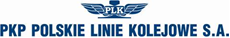 Nr referencyjny: (numer referencyjny postępowania)Sporządzono na podstawie dokumentu bazowego: ________.Właściwe Warunki Umowy należy opracować zgodnie z „Wytycznymi tworzenia i aktualizacji dokumentów bazowych oraz tworzenia na ich podstawie dokumentów przetargowych, stanowiących Załącznik do uchwały Nr 771/2018 Zarządu PKP Polskie Linie Kolejowe S.A. z dnia 2 października 2018  r. z późniejszymi zmianami.Wszystkie teksty niebieską czcionką na żółtym tle, o ile mają zastosowanie i pozostające w dokumencie docelowym, zamieniamy na czarny kolor czcionki Arial normalny 11 pkt.Usuwamy kolorowe – żółte wyróżnienia tekstu.Tekst niebieską czcionką z wieloma punktami do wyboru – zostawiamy tylko te punkty, które mają zastosowanie do naszego projektu.Jeżeli w tekście jest wyraźna wskazówka do wybrania jednej możliwości to wszystkie pozostałe trzeba usunąć (a  nie skreślić). Jeżeli w tekście występują wyliczenia oddzielone „/”to zostawiamy tylko stwierdzenia mające zastosowanie do danego projektu i oddzielamy je przecinkami zamiast „/”a pozostałe usuwamy. W trybie śledź zmiany usuwamy lub dopisujemy tylko te części tekstu, których autor nie jest do końca pewien i chciałby zwrócić uwagę osób uzgadniających na ten fragment WU w ramach uzgodnień. W końcowej wersji dokumentu zmiany należy zatwierdzić albo odrzucić.Również tekst czarną czcionką może być zmieniany/usuwany o ile wynika to ze specyfiki projektu ale w tym wypadku tryb Recenzja>śledź zmiany jest obowiązkowy.Należy zwłaszcza usunąć wszelkie teksty stanowiące instrukcję przy opracowywaniu WU.Konsultacje dot. korzystania z dokumentu bazowego: odpowiednia komórka ds. danego dokumentu bazowego. Umowa Nr (numer umowy)na […](„Umowa”)zawarta w dniu ………………… w ………….[miasto]  pomiędzy:PKP Polskie Linie Kolejowe S.A. z siedzibą w Warszawieul. Targowa 74, 03-734 Warszawawpisaną do rejestru przedsiębiorców Krajowego Rejestru Sądowego pod numerem 0000037568, prowadzonego przez Sąd Rejonowy dla m.st. Warszawy w Warszawie, XIV Wydział Gospodarczy Krajowego Rejestru Sądowego, o kapitale zakładowym […] PLN, w całości wpłaconym posiadającą nr NIP: PL 113-23-16-427, nr REGON: 017319027reprezentowaną przez:(imię, nazwisko 1-go przedstawiciela Zamawiającego) i (stanowisko 1)(imię, nazwisko 2-go przedstawiciela Zamawiającego) i (stanowisko 2) zwaną dalej „Zamawiającym”aWARIANT 1 – jeśli wykonawcą jest jedna spółka prawa handlowego(nazwa firmy Wykonawcy) (adres firmy Wykonawcy) wpisaną do rejestru przedsiębiorców Krajowego Rejestru Sądowego pod numerem (numer KRS Wykonawcy) prowadzonego przez Sąd Rejonowy (nazwa Sądu), (nr wydziału) Wydział Gospodarczy Krajowego Rejestru Sądowego, o kapitale zakładowym […] w całości wpłaconym* (*pozostawić i uzupełnić w przypadku gdy Wykonawcą jest spółka akcyjna lub spółka komandytowo-akcyjna),posiadającą nr NIP: (NIP Wykonawcy), nr REGON: (REGON Wykonawcy)reprezentowaną przez:(imię, nazwisko 1- go przedstawiciela Wykonawcy) i (stanowisko 1)(imię, nazwisko 2- go przedstawiciela Wykonawcy) i (stanowisko 2)zwaną dalej „Wykonawcą”.WARIANT 2 – jeśli wykonawcą jest konsorcjum/spółka cywilna dla każdego członka konsorcjum/wspólnika spółki cywilnej należy wskazać następujące dane (jeżeli za wszystkich członków konsorcjum/wspólników spółki cywilnej umowę podpisuje jeden z nich):(nazwa firmy Wykonawcy) (adres firmy Wykonawcy) wpisaną do rejestru przedsiębiorców Krajowego Rejestru Sądowego pod numerem (numer KRS Wykonawcy) prowadzonego przez Sąd Rejonowy (nazwa Sądu), (nr wydziału) Wydział Gospodarczy Krajowego Rejestru Sądowego, o kapitale zakładowym […] w całości wpłaconym* (*pozostawić i uzupełnić w przypadku gdy Wykonawcą jest spółka akcyjna lub spółka komandytowo-akcyjna),posiadającą nr NIP: (NIP Wykonawcy), nr REGON: (REGON Wykonawcy)oraz(nazwa firmy Wykonawcy) (adres firmy Wykonawcy) wpisaną do rejestru przedsiębiorców Krajowego Rejestru Sądowego pod numerem (numer KRS Wykonawcy) prowadzonego przez Sąd Rejonowy (nazwa Sądu), (nr wydziału) Wydział Gospodarczy Krajowego Rejestru Sądowego, o kapitale zakładowym […] w całości wpłaconym* (*pozostawić i uzupełnić w przypadku gdy Wykonawcą jest spółka akcyjna lub spółka komandytowo-akcyjna),posiadającą nr NIP: (NIP Wykonawcy), nr REGON: (REGON Wykonawcy)reprezentowani łącznie przez: (nazwa firmy Wykonawcy) (adres firmy Wykonawcy) wpisaną do rejestru przedsiębiorców Krajowego Rejestru Sądowego pod numerem (numer KRS Wykonawcy) prowadzonego przez Sąd Rejonowy (nazwa Sądu), (nr wydziału) Wydział Gospodarczy Krajowego Rejestru Sądowego, o kapitale zakładowym […] w całości wpłaconym* (*pozostawić i uzupełnić w przypadku gdy Wykonawcą jest spółka akcyjna lub spółka komandytowo-akcyjna),posiadającą nr NIP: (NIP Wykonawcy), nr REGON: (REGON Wykonawcy)reprezentowany przez:(imię, nazwisko 1- go przedstawiciela Wykonawcy) i (stanowisko 1)(imię, nazwisko 2- go przedstawiciela Wykonawcy) i (stanowisko 2)zwaną dalej „Wykonawcą”.WARIANT 3 – jeśli wykonawcą jest konsorcjum dla każdego członka konsorcjum należy wskazać następujące dane (jeżeli każdy z członków konsorcjum podpisuje umowę):(nazwa firmy Wykonawcy) (adres firmy Wykonawcy) wpisaną do rejestru przedsiębiorców Krajowego Rejestru Sądowego pod numerem (numer KRS Wykonawcy) prowadzonego przez Sąd Rejonowy (nazwa Sądu), (nr wydziału) Wydział Gospodarczy Krajowego Rejestru Sądowego, o kapitale zakładowym […] w całości wpłaconym* (*pozostawić i uzupełnić w przypadku gdy Wykonawcą jest spółka akcyjna lub spółka komandytowo-akcyjna),posiadającą nr NIP: (NIP Wykonawcy), nr REGON: (REGON Wykonawcy)reprezentowaną przez:(imię, nazwisko 1- go przedstawiciela Wykonawcy) i (stanowisko 1)(imię, nazwisko 2- go przedstawiciela Wykonawcy) i (stanowisko 2)oraz (nazwa firmy Wykonawcy) (adres firmy Wykonawcy) wpisaną do rejestru przedsiębiorców Krajowego Rejestru Sądowego pod numerem (numer KRS Wykonawcy) prowadzonego przez Sąd Rejonowy (nazwa Sądu), (nr wydziału) Wydział Gospodarczy Krajowego Rejestru Sądowego, o kapitale zakładowym […] w całości wpłaconym* (*pozostawić i uzupełnić w przypadku gdy Wykonawcą jest spółka akcyjna lub spółka komandytowo-akcyjna),posiadającą nr NIP: (NIP Wykonawcy), nr REGON: (REGON Wykonawcy)reprezentowaną przez:(imię, nazwisko 1- go przedstawiciela Wykonawcy) i (stanowisko 1)(imię, nazwisko 2- go przedstawiciela Wykonawcy) i (stanowisko 2)Uwaga: jeśli Wykonawcą lub członkiem konsorcjum lub wspólnikiem spółki cywilnej jest osoba fizyczna prowadząca działalność gospodarczą należy wskazać następujące dane:(Imię i nazwisko) prowadzący działalność gospodarcza pod nazwą (nazwa firmy Wykonawcy) zamieszkała/y pod adresem (adres zamieszkania) prowadzący działalność gospodarczą pod adresem (adres działalności gospodarczej) posiadający nr NIP: (NIP Wykonawcy), nr REGON: (REGON Wykonawcy)Zamawiający oraz Wykonawca zwani są dalej łącznie „Stronami”, a każdy indywidualnie „Stroną”.Biorąc pod uwagę, że Zamawiający przeprowadził postępowanie o udzielenie zamówienia publicznego na […] oraz, że Zamawiający dokonał wyboru Oferty Wykonawcy na wykonanie przedmiotowego zamówienia, Strony niniejszej Umowy postanawiają, co następuje:§ 1.
Definicje i skróty Użyte w Umowie określenia oznaczają:Akredytowane Laboratorium – laboratorium badawcze posiadające wykwalifikowany personel, infrastrukturę,  sprzęt laboratoryjny oraz środki niezbędne do przeprowadzenia badań jakości Materiałów stosowanych na kontrakcie oraz jakości elementów Robót, posiadające przynajmniej __ akredytacji na badania będące w zakresie przedmiotowej umowy udzielonych przez upoważnioną jednostkę akredytującą jak Polskie Centrum Akredytacji. Liczba badań akredytowanych jest uzależniona od zakresu robót budowlanych koniecznych do wykonania w podziale branżowym zgodnie z PFU. nawierzchnia kolejowa;podtorze;wzmocnienie podłoża;obiekty inżynieryjne;przejazdy kolejowo – drogowe i przejścia;drogi kołowe;budowle i obiekty obsługi podróżnych;budynki służące prowadzeniu ruchu kolejowego;urządzenia sterowania ruchem kolejowym;telekomunikacja;Należy przyjąć minimum jedno badanie akredytowane na w/w branżę budowlaną.BIOZ  – oznacza plan bezpieczeństwa i ochrony zdrowia w rozumieniu art. 21a Prawa budowlanego.Data Odniesienia – oznacza datę o 28 Dni wcześniejszą od najpóźniejszej daty na przedłożenie Oferty Wykonawcy. Dokumentacja Projektowa – oznacza dokumentację, na którą składa się Projekt Budowlany, Projekty Wykonawcze, projekty powykonawcze, obliczenia, programy komputerowe i inne oprogramowanie, rysunki, podręczniki, modele, oraz inne dokumenty o charakterze technicznym (sporządzone na potrzeby danej inwestycji), a także uzgodnienia, opinie, raporty, prognozy, badania, inwentaryzacje dostarczane przez Wykonawcę zgodnie z § 14.Dziennik Budowy – oznacza urzędowy dokument przebiegu Robót, zdarzeń i okoliczności zachodzących w toku wykonywania Robót prowadzony przez Wykonawcę na Terenie Budowy zgodnie z wymaganiami Prawa budowlanego i Rozporządzenia Ministra Rozwoju, Pracy i Technologii z dnia 6 września 2021 r. w sprawie sposobu prowadzenia dzienników budowy, montażu i rozbiórki (t.j. Dz. U. z 2021 r. poz. 1686), wydawany odpłatnie przez właściwy organ przed przystąpieniem do Robót. Dziennik Budowy dla Robót nie wymagających Pozwolenia na Budowę oznacza dziennik o takim tytule, prowadzony przez Wykonawcę na Terenie Budowy, który zawiera przebieg Robót, w tym zdarzeń i okoliczności zachodzących w toku wykonywania Robót, prowadzony na zasadach analogicznych dla Dziennika Budowy, dla których wymagane jest Pozwolenie na Budowę.Dzień – oznacza każdy dzień roku kalendarzowego.Dzień Roboczy – oznacza każdy dzień roku kalendarzowego od poniedziałku do piątku, z wyłączeniem tych dni, które są ustawowo wolne od pracy na podstawie ustawy z dnia 18 stycznia 1951 r. o dniach wolnych od pracy (t.j. Dz. U. z 2020 r. poz. 1920 z późn. zm.).Etap – oznacza zakres Robót do wykonania w danym okresie, zgodnie z § 4 ust. 3.HRF lub Harmonogram – oznacza „Harmonogram rzeczowo-finansowy” i odnosi się do harmonogramów, o których mowa w § 8 ust. 1.IDW – oznacza Instrukcję dla Wykonawców stanowiącą załącznik do SWZ.Inżynier – oznacza wchodzącą w skład Personelu Zamawiającego osobę fizyczną, osobę prawną albo jednostkę organizacyjną nieposiadającą osobowości prawnej, wyznaczoną przez Zamawiającego do realizacji zadań przypisanych mu Umową. W przypadku konieczności zmiany Inżyniera, Zamawiający powiadomi Wykonawcę. Funkcja Inżyniera obejmuje również występującą w Prawie budowlanym funkcję inspektora nadzoru inwestorskiego. Inżynier nie jest upoważniony do składania oświadczeń woli w imieniu Zamawiającego, w tym w szczególności zaciągania zobowiązań w imieniu Zamawiającego.Kierownik Budowy – oznacza osobę fizyczną, posiadającą odpowiednie uprawnienia budowlane zgodnie Prawem budowlanym i pełniącą funkcje kierownika budowy na Terenie Budowy określone w Prawie budowlanym (uczestnik procesu budowlanego, o którym mowa w Prawie budowlanym). Kierownik Budowy działający z ramienia Wykonawcy może wyznaczać „Kierowników Robót” odpowiedzialnych za wykonanie danych rodzajów Robót.Kodeks cywilny lub k.c. – oznacza ustawę z dnia 23 kwietnia 1964 r. Kodeks cywilny (t.j. Dz. U. z 2020 r. poz. 1740 z późn. zm.).Konsorcjum – oznacza grupę wykonawców wspólnie podejmujących się wykonania Umowy, których wzajemne relacje reguluje umowa konsorcjum lub inna umowa o podobnym charakterze, w tym umowa o współpracy.Końcowa Rekomendacja Zapłaty – oznacza dokument, wystawiany przez Inżyniera zgodnie z § 3 ust. 17-19, w którym wskazane będą kwoty rekomendowane przez Inżyniera do zapłaty na podstawie Protokołu Ostatniego Odbioru Końcowego, a który nie stanowi dla Wykonawcy podstawy do roszczenia o zapłatę do Zamawiającego.Koszt - oznacza całość uzasadnionych i udokumentowanych wydatków, poniesionych (lub koniecznych do poniesienia) przez Wykonawcę na Terenie Budowy lub poza nim w związku z realizacją przedmiotu Umowy w tym Koszty Ogólne, o których mowa w § 9 ust. 15 ale bez uwzględnienia jakiegokolwiek zysku Wykonawcy.Koszty Ogólne – oznaczają koszty zdefiniowane w § 9 ust. 15.Materiały – oznacza surowce, materiały budowlane i wyroby budowlane, które stają się częścią rezultatu Robót i mają być wykorzystane przy wykonywaniu Robót, w standardzie określonym w PFU, a w przypadku braku stosownych wytycznych co do standardu, zgodnym z przeznaczeniem i rodzajem Robót, do których wykonania mają zostać zastosowane. Niezwłocznie – oznacza w najszybszym możliwym terminie, nie później jednak niż w terminie 7 Dni.Odbiory – oznacza szereg działań formalnych i technicznych określonych w Umowie oraz w załącznikach do Umowy, mających na celu stwierdzenie, że wszystkie zadania (również częściowe) dla Robót, Odcinka lub części Robót, zostały wykonane poprawnie pod względem jakości i ilości, a roboty budowlane także zgodnie z Warunkami Odbioru.Odbiór Eksploatacyjny - oznacza Odbiór wykonywany w celu przywrócenia eksploatacji linii kolejowej lub jej części po wykonanych Robotach. Komisja dokonująca Odbiorów Eksploatacyjnych określa po zakończeniu prac niezbędne obostrzenia dla ruchu pociągów oraz określa warunki eksploatacji.Odbiór Końcowy - Odbiór mający na celu ostateczne przekazanie Zamawiającemu rezultatu Robót lub Odcinka lub części Robót, po sprawdzeniu ich należytego wykonania,  z wyłączeniem Odbioru zezwolenia na dopuszczenie do eksploatacji podsystemów strukturalnych, zgodnie z u.t.k.. Odbiory Końcowe stanowią potwierdzenie wykonania przez Wykonawcę Robót lub Odcinka lub części Robót oraz po uprzedniej weryfikacji wykonania z wynikiem pozytywnym pomiarów i badań. Odcinek – oznacza część rezultatu Robót stanowiąca samoistną funkcjonalnie całość przewidzianą do samodzielnego Odbioru Końcowego zgodnie z Warunkami Odbioru, o ile został wyodrębniony w SWZ.Oferta Wykonawcy – oznacza ofertę Wykonawcy złożoną w postępowaniu o udzielenie zamówienia publicznego, w wyniku którego przeprowadzenia zawarta została Umowa.Opcja lub Prawo opcji – oznacza uprawnienie Zamawiającego do zwiększenia zakresu realizacji zamówienia na zasadach opisanych w § 4a w zakresie opisanym w  SWZ. * pozostawić definicję jeżeli przewidziano prawo opcji. Ostatni Odbiór Końcowy – oznacza Odbiór Końcowy, podczas którego Zamawiający przeprowadza czynności odbiorowe zgodne z Warunkami Odbiorów oraz Umową dla części Robót lub Odcinków, dla których nie dokonano uprzednio Odbioru Końcowego, zaś Inżynier potwierdza wykonanie wszystkich Robót objętych Umową z wyłączeniem odbioru zezwolenia na dopuszczenie do eksploatacji podsystemów strukturalnych, zgodnie z u.t.k.Personel Wykonawcy – oznacza osoby fizyczne, osoby prawne lub jednostki organizacyjne nieposiadające osobowości prawnej, którymi dysponuje Wykonawca i którym Wykonawca powierzył wykonanie przedmiotu Umowy lub jakiejkolwiek jego części. Przez Personel Wykonawcy należy rozumieć m.in. personel kierowniczy, techniczny, szeregowych pracowników, Podwykonawców i Dalszych Podwykonawców, z którymi Wykonawca współpracuje na jakiejkolwiek podstawie, chyba że Umowa wprost stanowi inaczej. Personel Zamawiającego – osoby fizyczne, osoby prawne lub jednostki organizacyjne nieposiadające osobowości prawnej, uczestniczące w realizacji przedmiotu Umowy ze strony Zamawiającego, a także Inżynier. Przez Personel Zamawiającego należy rozumieć m.in. personel kierowniczy, techniczny, szeregowych pracowników, z którymi Zamawiający współpracuje na jakiejkolwiek podstawie, chyba że Umowa wprost stanowi inaczej.  PFU – oznacza Program Funkcjonalno-Użytkowy, stanowiący element SWZ w postępowaniu o udzielenie zamówienia publicznego  ______________________, numer ____________________ oraz wszelkie dodatki, załączniki i modyfikacje do takiego dokumentu, dokonane zgodnie z Umową, zawierający opis przedmiotu Umowy. Taki dokument wyszczególnia dla Robót cel, zakres, projekt lub inne kryteria techniczne.Podwykonawcy – oznacza podmioty wykonujące, w ramach współpracy z Wykonawcą część Robót na podstawie Umowy o podwykonawstwo. Gdziekolwiek w Umowie posłużono się pojęciem Podwykonawca, postanowienia te znajdą odpowiednie zastosowanie do podmiotów, wykonujących cześć Robót w ramach współpracy z Podwykonawcą jak też podmiotów  wykonujących cześć Robót w ramach współpracy z takimi podmiotami („Dalsi Podwykonawcy”).Polecenie - jakiekolwiek pisemne oświadczenie, zawiadomienie, zatwierdzenie lub decyzję wydaną przez Inżyniera lub Zamawiającego a dotyczące Robót lub sposobu ich wykonania zgodnie  z § 38 ust. 5.Pozwolenie na Budowę lub PnB - oznacza dokument „Decyzja o pozwoleniu na budowę” lub odpowiednio inną akceptację, wydane w formie decyzji administracyjnej przez właściwy organ administracji architektoniczno – budowlanej, na podstawie Rozdziału 4 Prawa budowlanego. Jeśli Umowa posługuje się pojęciem Pozwolenie na Budowę lub PnB, zaś zgodnie z Prawem budowlanym wystarczające jest Zgłoszenie wykonywania robót budowlanych, Pozwolenie na Budowę należy rozumieć jako Zgłoszenie wykonywania robót budowlanych. PPK – pracownicze plany kapitałowe, o których mowa w ustawie z dnia 4 października 2018 r. o pracowniczych planach kapitałowych (t.j. Dz. U. z 2020 r. poz. 1342 z późn. zm.).Prawo – oznacza wymienione w SWZ normy i specyfikacje techniczne, zasady wiedzy technicznej i sztuki budowlanej, Regulacje Zamawiającego i obowiązujące w Rzeczypospolitej Polskiej przepisy prawa powszechnie obowiązującego. Prawo budowlane - oznacza ustawę z dnia 7 lipca 1994 roku (t.j. Dz. U. z 2021 r. poz. 2351 z późn. zm.) wraz z rozporządzeniami, regulującą działalność obejmującą projektowanie, budowę, utrzymanie i rozbiórki obiektów budowlanych oraz określającą zasady działania organów administracji publicznej w tych zakresach.Program Zapewnienia Jakości – oznacza dokument opracowany przez Wykonawcę zgodnie z Umową, w celu określenia procedur związanych ze sposobem wykonania Robót, aby zapewnić ich jakość wymaganą zgodnie z SWZ.Projekt – oznacza […]*.*Należy wskazać nazwę projektu POIIŚ lub CEF lub POPW itp. w ramach którego realizowana będzie Umowa.Projektant - oznacza osobę fizyczną, posiadającą kwalifikacje wymagane przez Rozdział 2 Prawa budowlanego i pełniącą funkcje przypisane przez art. 20 oraz art. 21 Prawa budowlanego. Projekt Budowlany – oznacza dokumentację wymaganą przez Prawo budowlane, zgodną z Rozporządzeniem Ministra Rozwoju w sprawie szczegółowego zakresu i formy projektu budowlanego z dnia 11 września 2020 r. (Dz.U. z 2020 r. poz. 1609 z późn. zm.).Protokół Ostatniego Odbioru Końcowego – oznacza dokument wydawany przez Inżyniera potwierdzający wykonanie całości Robót objętych Umową, z wyłączeniem odbioru zezwolenia na dopuszczenie do eksploatacji podsystemów strukturalnych, zgodnie z u.t.k.Próby Eksploatacyjne – oznaczają badania, które powinny zostać przeprowadzone z uwagi na charakter realizowanych Robót opisanych w PFU) i wykonywane zgodnie z postanowieniami PFU przed dokonaniem Odbioru Końcowego Robót, a  po  wykonaniu przez  Wykonawcę Robót, Odcinka lub części Robót (zależnie od przypadku). RCO – oznacza Rozbicie Ceny Ofertowej zawierające arkusze ustalające podział Wynagrodzenia na poszczególne zagregowane pozycje w ustalonych podziałach branżowych; Wypełnione pozycje RCO stanowią punkt odniesienia przy ustaleniu ewentualnego wzrostu lub obniżenia wskaźników ujętych tam wyrobów dla waloryzacji opisanej w §10 i 11.Regulacje Zamawiającego - oznaczają obowiązujące: instrukcje, wytyczne, standardy techniczne, dokumenty normatywne, warunki techniczne, zasady i procedury obowiązujące w Spółce PKP PLK S.A., których tekst znajduje się na stronie internetowej www.plk-sa.pl w zakładce Klienci i kontrahenci> Akty prawne i przepisy lub >Dopuszczenie nowych produktów i usług oraz na platformie zakupowej Zamawiającego w katalogu „Inne dokumenty odniesienia”.Rekomendacja Zapłaty – oznacza dokument, wystawiany przez Inżyniera zgodnie z § 3 ust. 13-16, w którym wskazane będą kwoty, jakie Inżynier rekomenduje Zamawiającemu do zapłaty Wykonawcy, za wykonane części Robót odebrane na podstawie protokołów Odbiorów częściowych; Rekomendacja Zapłaty nie stanowi podstawy dla  Wykonawcy do roszczenia o zapłatę do Zamawiającego.Roboty – oznaczają wszelkie prace, w tym prace projektowe i roboty budowlane,  włączając w to wszystkie prace, które są konieczne dla stabilności, ukończenia lub bezpiecznej i właściwej eksploatacji przedmiotu Umowy, które Wykonawca powinien wykonać w celu realizacji przedmiotu Umowy zgodnie z wymaganiami Zamawiającego opisanymi w SWZ, w tym PFU, co obejmuje wykonanie dokumentacji powykonawczej, sprawowanie nadzoru autorskiego, uzyskanie kompletu dokumentów związanych z procesem certyfikacji oraz przeprowadzenie wymaganych Umową szkoleń*.*pozostawić, jeżeli wchodzi w zakres przedmiotu zamówieniaSIRM – oznacza System Informatyczny do Rozliczania i Monitorowania Umowy, którego administratorem jest Zamawiający, udostępniony Wykonawcy przez Zamawiającego, nieodpłatnie i w celu realizacji Umowy.STWiORB – oznacza Specyfikację Techniczną Wykonania i Odbioru Robót Budowlanych, opracowania zawierające w szczególności zbiory wymagań, które są niezbędne do określenia standardu i jakości wykonania Robót, w zakresie sposobu wykonania robót budowlanych, właściwości wyrobów budowlanych oraz oceny prawidłowości wykonania poszczególnych Robót, zgodnie z rozporządzeniem wydanym na podstawie art. 103 ust. 4 u.p.z.p..SWZ – oznacza Specyfikację Warunków Zamówienia stanowiącą dokument tak zatytułowany i opublikowany przez Zamawiającego na potrzeby postępowania o udzielenie zamówienia publicznego ______________________, numer ____________________, wraz ze wszystkimi jego zmianami i uzupełnieniami w toku postępowania oraz pytaniami i odpowiedziami na pytania do SWZ.Teren Budowy - oznacza miejsca, gdzie mają być realizowane Roboty i do których mają być dostarczone Urządzenia i Materiały oraz wszelkie inne miejsca, wyraźnie w Umowie wyszczególnione jako stanowiące części Terenu Budowy wraz z przestrzenią zajmowaną przez urządzenia zaplecza budowy. Określenie „Teren Budowy” używane w Umowie oznacza również „teren budowy” w rozumieniu Prawa budowlanego.Umowa o podwykonawstwo – oznacza zawartą na piśmie umowę, 
o której mowa w art. 7 pkt 27 u.p.z.p.Urządzenia – oznaczają urządzenia techniczne związane z obiektem budowlanym, zapewniające możliwość użytkowania obiektu zgodnie z jego przeznaczeniem stanowiącym część przedmiotu Umowy zgodnie z Prawem oraz SWZ, w tym PFU.Ustawa o transporcie kolejowym lub u.t.k. – oznacza ustawę z dnia 28 marca 2003 r. o transporcie kolejowym (t.j. Dz. U. z 2021 r. poz. 1984  z późn. zm.).Ustawa o odpadach  – oznacza ustawę z dnia 14 grudnia 2012 r. o odpadach (t.j. Dz. U. z 2021 r. poz. 779 z późn. zm.).Ustawa Prawo zamówień publicznych lub u.p.z.p. – oznacza ustawę z dnia 
11 września 2019 r. - Prawo zamówień publicznych (t.j. Dz. U. z 2021 r. poz. 1129 z późn. zm.).Wada – oznacza wadę w rozumieniu Kodeksu Cywilnego, w tym Wadę Istotną lub Wadę Nieistotną.Wada Istotna – oznacza wadę, której wystąpienie powoduje (bezpośrednio lub pośrednio) niezdatność rezultatu Robót do określonego w SWZ użytku, w szczególności ze względu na cel Zamawiającego określony w SWZ lub ze względu na brak cech umożliwiających jego bezpieczną eksploatację lub ograniczenie możliwości bezpiecznej eksploatacji całości lub jakiejkolwiek części Rezultatu Robót; Za Wadę Istotną będą uważane w szczególności te Wady, wskazane jako Wady Istotne w Załączniku nr 7 do Umowy (Dokument Gwarancyjny). Wada Nieistotna – oznacza wadę, której wystąpienie nie dyskwalifikuje przedmiotu Odbioru (rezultatu Robót) ze względu na cel, do którego został zamówiony oraz nie uchybia podstawowym wymogom określonym w Prawie lub w SWZ, oraz nie powoduje niezdatności rezultatu Robót do określonego w Umowie użytku, w szczególności ze względu na brak cech umożliwiających jego bezpieczną eksploatację lub ograniczenie możliwości bezpiecznej eksploatacji całości lub jakiekolwiek części rezultatu Robót.  Warunki Odbiorów – oznacza stanowiące część Regulacji Zamawiającego określone w Załączniku do Uchwały nr 938/2017 Zarządu PKP Polskie Linie Kolejowe S.A. z dnia 12 września 2017 r. – Warunki i zasady odbiorów robót budowlanych na liniach kolejowych, zmienione Uchwałą nr 268/2020 Zarządu PKP Polskie Linie Kolejowe S.A. z dnia 20 kwietnia 2020 r.Wynagrodzenie – oznacza wynagrodzenie Wykonawcy zdefiniowane w § 3 ust. 3.Wynagrodzenie Warunkowe – oznacza wynagrodzenie Wykonawcy zdefiniowane w § 6 ust. 2.Zabezpieczenie Wykonania – oznacza zabezpieczenie należytego wykonania Umowy zgodnie z u.p.z.p.Zakres podstawowy – oznacza ___________________________________________. * należy zastosować i uzupełnić stosownie dla danego postępowania, jeżeli przewidziano Prawo opcji. Zasadniczy Przedmiar Robót Stałych lub ZPRS – oznacza uszczegółowienie wykazu płatności zgodnie z postanowieniami § 8 i służy do celów oszacowania wartości oraz zaawansowania Robót oraz nie ma żadnego wpływu na Wynagrodzenie należne na mocy Umowy. Zasadniczy Przedmiar Robót Stałych należy wykonać w formie uzgodnionej z Inżynierem i Zamawiającym. Zasadniczy Przedmiar Robót Stałych sporządzany jest w oparciu o RCO i zawiera ceny jednostkowe każdej pozycji.Zgłoszenie wykonywania robót budowlanych – oznacza zgłoszenie właściwemu organowi rodzaju, zakresu i sposobu wykonywania robót budowlanych oraz terminu ich rozpoczęcia zgodnie z art. 29-31 Prawa budowlanego, co do którego w/w organ nie wniósł sprzeciwu.ZOPI - oznacza Zespół Opiniowania Projektów Inwestycyjnych, wewnętrzny zespół powołany przez Zamawiającego do oceny merytorycznej Dokumentacji Projektowej; ZOPI ma charakter jednostki doradczej Zamawiającego.ZUDP – oznacza Kolejowy Zespół Uzgadniania Dokumentacji Projektowej działający w ramach poszczególnych Kolejowych Ośrodków Dokumentacji Geodezyjnej i Kartograficznej PKP S.A. § 2.
Postanowienia ogólne Przedmiotem Umowy jest wykonanie Robót dla zadania pn. […] (podać nazwę zamówienia), zgodnie ze SWZ, Ofertą Wykonawcy oraz zgodnie z Prawem.Przedmiot Umowy obejmuje również zakres prac objętych Prawem opcji, o których mowa w § 4a, w zakresie w którym Zamawiający skorzysta z Prawa opcji. *pozostawić, jeżeli przewidziano prawo opcji, w innym przypadku usunąć. Strony są zgodne, że PFU zawiera opis wytycznych i zakładanych funkcjonalności, niezbędnych do realizacji przedmiotu Umowy. Szczegółowe rozwiązania techniczno – materiałowe, w zgodności z odrębnymi przepisami i normami, określone będą w Dokumentacji Projektowej, w tym w Projekcie Budowlanym oraz Projekcie Wykonawczym sporządzonym przez Wykonawcę. Zmiany w Dokumentacji Projektowej sporządzonej przez Wykonawcę, dokonywane w trakcie realizacji Umowy, nie stanowią zmiany Umowy, o ile nie naruszają postanowień zawartych w PFU. Wykonawca zrealizuje i ukończy przedmiot Umowy oraz usunie wszelkie stwierdzone w nim Wady, stosownie do postanowień Umowy.Zamawiającemu przysługuje prawo żądania od Wykonawcy naprawienia szkody powstałej wskutek nieosiągnięcia w zrealizowanych Robotach (Odcinkach) parametrów zgodnych z Prawem, SWZ oraz Ofertą Wykonawcy.Wykonawca oświadcza, że jest mu wiadome, iż Zamawiający zawarł niniejszą Umowę, polegając na umiejętnościach i wiedzy Wykonawcy, jego zapleczu technicznym i osobowym oraz jego doświadczeniu. Wykonawcy znana jest okoliczność, że w związku z zawarciem Umowy, Zamawiający zainteresowany jest osiągnięciem konkretnego rezultatu, 
tj. doprowadzeniem przez Wykonawcę do kompletnego zrealizowania przedmiotu Umowy i jego wydania Zamawiającemu.§ 3.
WynagrodzenieCałkowite Wynagrodzenie za wykonanie całości przedmiotu Umowy, włącznie z Wynagrodzeniem Warunkowym wskazanym w § 6 ust. 3 oraz kwoty na pokrycie kosztów komunikacji zastępczej wskazanej w cenę Oferty Wykonawcy*, wynosi ……….. PLN (słownie: …………… złotych) brutto, w tym:wartość  netto ………………. PLN (słownie: …… złotych)podatek VAT ………………. PLN (słownie: ……. złotych).ust. 1 w powyższym brzmieniu ma zastosowanie jeżeli nie przewidziano Prawa opcji. *jeżeli przewidziano w cenie Oferty Wykonawcy pozycję koszty komunikacji zastępczej. Całkowite Wynagrodzenie za wykonanie całości przedmiotu Umowy, z włączeniem zakresu prac objętych Prawem opcji, włącznie z Wynagrodzeniem Warunkowym wskazanym w § 6 ust. 3 oraz kwoty na pokrycie kosztów komunikacji zastępczej wskazanej w cenie Oferty Wykonawcy*, wynosi łącznie ……….. PLN (słownie: …………… złotych) brutto, w tym wartość netto ……….. PLN (słownie: …………… złotych) oraz podatek VAT ……….. PLN (słownie: …………… złotych):wartość wynagrodzenia za realizację Zakresu podstawowego, włącznie z Wynagrodzeniem Warunkowym wskazanym w § 6 ust. 3 oraz kwoty na pokrycie kosztów komunikacji zastępczej wskazanej w cenę Oferty Wykonawcy*:wartość wynagrodzenia brutto za realizację Zakresu podstawowego ………………. PLN (słownie: …… złotych), w tym:wartość wynagrodzenia netto za realizację Zakresu podstawowego ………………. PLN (słownie: …… złotych)podatek VAT ………………. PLN (słownie: ……. złotych).wartość wynagrodzenia za realizację Prawa opcji włącznie z Wynagrodzeniem Warunkowym wskazanym w § 6 ust. 3 oraz kwoty na pokrycie kosztów komunikacji zastępczej wskazanej w cenie Oferty Wykonawcy*:wartość wynagrodzenia brutto za realizację Prawa opcji ………………. PLN (słownie: …… złotych), w tym:wartość wynagrodzenia netto za realizację Prawa opcji ………………. PLN (słownie: …… złotych)podatek VAT ………………. PLN (słownie: ……. złotych). ust. 1 w powyższym brzmieniu ma zastosowanie jeżeli przewidziano Prawa opcji. jeżeli w dokumentacji postępowania przewidziano więcej niż jedną Opcję, należy odpowiednio dostosować ust. 1 pkt 2.*jeżeli przewidziano w cenie Oferty Wykonawcy pozycję koszty komunikacji zastępczej. Wynagrodzenie za wykonanie całości przedmiotu Umowy, z wyłączeniem Wynagrodzenia Warunkowego wskazanego w § 6 ust. 3 oraz kwoty na pokrycie kosztów komunikacji zastępczej wskazanej w cenie Oferty Wykonawcy*, wynosi ……….. PLN (słownie: …………… złotych) brutto, w tym:wartość  netto ………………. PLN (słownie: …… złotych)podatek VAT ………………. PLN (słownie: ……. złotych).ust. 2 w powyższym brzmieniu ma zastosowanie jeżeli nie przewidziano Prawa opcji. *jeżeli przewidziano w cenie Oferty Wykonawcy pozycję koszty komunikacji zastępczej. Wynagrodzenie za wykonanie całości przedmiotu Umowy, z włączeniem zakresu prac objętych Prawem opcji, z wyłączeniem Wynagrodzenia Warunkowego wskazanego w § 6 ust. 3 oraz kwoty na pokrycie kosztów komunikacji zastępczej wskazanej w cenę Oferty Wykonawcy*, wynosi łącznie ……….. PLN (słownie: …………… złotych) brutto, w tym wartość netto ……….. PLN (słownie: …………… złotych) oraz podatek VAT ……….. PLN (słownie: …………… złotych), przy czym:wartość Wynagrodzenia za realizację Zakresu podstawowego:wartość Wynagrodzenia brutto za realizację Zakresu podstawowego ………………. PLN (słownie: …… złotych), w tym:wartość Wynagrodzenia netto za realizację Zakresu podstawowego ………………. PLN (słownie: …… złotych)podatek VAT ………………. PLN (słownie: ……. złotych).wartość Wynagrodzenia za realizację Prawa opcji:wartość Wynagrodzenia brutto za realizację Prawa opcji ………………. PLN (słownie: …… złotych), w tym:wartość Wynagrodzenia netto za realizację Prawa opcji ………………. PLN (słownie: …… złotych)podatek VAT ………………. PLN (słownie: ……. złotych). ust. 2 w powyższym brzmieniu ma zastosowanie jeżeli przewidziano Prawa opcji. jeżeli w dokumentacji postępowania przewidziano więcej niż jedną Opcję, należy odpowiednio dostosować ust. 2 pkt 2.*jeżeli przewidziano w cenie Oferty Wykonawcy pozycję koszty komunikacji zastępczej. UWAGA: Wynagrodzenie, o którym mowa w ust. 2 stanowi podstawę do ustalania wysokości Zabezpieczenia Wykonania, kar umownych, itp. Wynagrodzenie stanowi cenę Oferty Wykonawcy, po poprawieniu oczywistych omyłek rachunkowych zgodnie z u.p.z.p., z włączeniem Wynagrodzenia Warunkowego wskazanego w § 6 ust. 3 oraz kwoty na pokrycie kosztów komunikacji zastępczej wskazanej w cenie Oferty Wykonawcy*. ust. 3 w powyższym brzmieniu, jeżeli nie przeprowadzono aukcji elektronicznej, ani nie przewidziano Prawa opcji*jeżeli przewidziano w cenie Oferty Wykonawcy pozycję koszty komunikacji zastępczejWynagrodzenie stanowi cenę Oferty Wykonawcy, po poprawieniu oczywistych omyłek rachunkowych zgodnie z u.p.z.p. zmodyfikowaną w wyniku przeprowadzenia aukcji elektronicznej, zgodnie z zasadami określonymi w SWZ, z włączeniem Wynagrodzenia Warunkowego wskazanego w § 6 ust. 3 oraz kwoty na pokrycie kosztów komunikacji zastępczej wskazanej w cenie Oferty Wykonawcy *. W ramach pierwszej Rekomendacji Zapłaty, rozliczona zostanie różnica między całkowitą ceną brutto w rozumieniu IDW uzyskaną w wyniku aukcji elektronicznej, a sumą wartości poszczególnych pozycji Rozbicia Ceny Ofertowej (RCO), wynikająca z przeliczenia pozycji RCO po przeprowadzeniu aukcji elektronicznej o współczynnik upustu (z zastrzeżeniem, że pozycje Kwota Warunkowa oraz koszty komunikacji zastępczej*, nie podlegają obniżeniu) powiększoną o podatek od towarów i usług (VAT). Różnica ta, zostanie uwzględniona w kwocie pierwszej faktury Wykonawcy, która to zostanie powiększoną/pomniejszona* o kwotę …………… zł brutto.ust. 3 w powyższym brzmieniu, jeżeli przeprowadzono aukcję elektroniczną, ale nie przewidziano Prawa opcji*jeżeli przewidziano w cenie Oferty Wykonawcy pozycję koszty komunikacji zastępczejWynagrodzenie stanowi cenę Oferty Wykonawcy za realizację Zakresu podstawowego albo cenę Oferty Wykonawcy za realizację Zakresu podstawowego i cenę Oferty Wykonawcy za zakres Opcji, po poprawieniu oczywistych omyłek rachunkowych zgodnie z u.p.z.p,, z włączeniem Wynagrodzenia Warunkowego wskazanego w § 6 ust. 3 oraz kwoty na pokrycie kosztów komunikacji zastępczej wskazanej w cenie Oferty Wykonawcy *.ust. 3 w powyższym brzmieniu, jeżeli przewidziano Prawo opcji, ale nie przeprowadzono aukcji elektronicznej*jeżeli przewidziano w cenie Oferty Wykonawcy pozycję koszty komunikacji zastępczej Wynagrodzenie stanowi cenę Oferty Wykonawcy za realizację Zakresu podstawowego albo cenę Oferty Wykonawcy za realizację Zakresu podstawowego i cenę Oferty Wykonawcy za zakres Opcji, po poprawieniu oczywistych omyłek rachunkowych zgodnie z u.p.z.p., zmodyfikowaną w wyniku przeprowadzenia aukcji elektronicznej, zgodnie z zasadami określonymi w IDW, z włączeniem Wynagrodzenia Warunkowego wskazanego w § 6 ust. 3 oraz kwoty na pokrycie kosztów komunikacji zastępczej wskazanej w cenę Oferty Wykonawcy *. W ramach pierwszej Rekomendacji Zapłaty, rozliczona zostanie różnica między całkowitą ceną Oferty Wykonawcy za realizację Zakresu podstawowego brutto albo cenę Oferty Wykonawcy za realizację Zakresu podstawowego brutto i cenę Oferty Wykonawcy za zakres Opcji brutto w rozumieniu IDW uzyskaną w wyniku aukcji elektronicznej, a sumą wartości poszczególnych pozycji Rozbicia Ceny Ofertowej (RCO), wynikająca z przeliczenia pozycji RCO po przeprowadzeniu aukcji elektronicznej o współczynnik upustu (z zastrzeżeniem, że pozycje Kwota Warunkowa oraz koszty komunikacji zastępczej*, nie podlegają obniżeniu) powiększoną o podatek od towarów i usług (VAT). Różnica ta, zostanie uwzględniona w kwocie pierwszej faktury Wykonawcy, która to zostanie powiększoną/pomniejszona* o kwotę …………… zł brutto. W przypadku skorzystania przez Zamawiającego z Prawa Opcji po wystawieniu pierwszej Rekomendacji Zapłaty różnica między ceną, Oferty Wykonawcy za zakres Opcji brutto w rozumieniu IDW uzyskaną w wyniku aukcji elektronicznej, a sumą wartości poszczególnych pozycji Rozbicia Ceny Ofertowej (RCO) dla zakresu Prawa Opcji nr 1, wynikająca z przeliczenia tych pozycji RCO po przeprowadzeniu aukcji elektronicznej o współczynnik upustu (z zastrzeżeniem, że pozycje Kwota Warunkowa oraz koszty komunikacji zastępczej*, nie podlegają obniżeniu) powiększoną o podatek od towarów i usług (VAT) zostanie rozliczona w ramach najbliższej Rekomendacji Zapłaty.ust. 3 w powyższym brzmieniu, jeżeli przewidziano Prawo opcji i przeprowadzono aukcję elektroniczną*jeżeli przewidziano w cenie Oferty Wykonawcy pozycję koszty komunikacji zastępczejWynagrodzenie stanowi wynagrodzenie ryczałtowe, w rozumieniu przepisu art. 632 Kodeksu cywilnego, za wykonanie przedmiotu Umowy, z zastrzeżeniem postanowień § 9 (zmiana wynagrodzenia wynikająca ze zmiany Umowy), § 10 i  § 11 (zmiana wynagrodzenia wynikająca z waloryzacji), innych przypadków, kiedy w treści Umowy przewidziano zapłatę za dodatkowy Koszt, pozycji w RCO oznaczonych symbolem „O”, które będą rozliczane zgodnie z obmiarem. Oznacza to, że Wykonawca, poza przypadkami określonymi w Umowie oraz w u.p.z.p., nie może żądać podwyższenia Wynagrodzenia, chociażby w czasie zawarcia Umowy nie można było przewidzieć rozmiaru lub Kosztu Robót do zgodnego z Umową i Prawem wykonania całości przedmiotu Umowy. Wynagrodzenie pokrywa również wartość Robót, w tym Materiałów i Urządzeń w odniesieniu do Robót, Materiałów i Urządzeń, które nie zostały wprost wyszczególnione i wykazane w Dokumentacji Projektowej, a są konieczne do wykonania przedmiotu Umowy, a także wszystkie koszty, jakie poniesie Wykonawca bezpośrednio w związku z wykonywaniem Robót, jak również wszystkie koszty pośrednio związane z realizacją przedmiotu Umowy.Wynagrodzenie zawiera wszelkie Koszty związane bezpośrednio i pośrednio z realizacją przedmiotu Umowy, w tym w szczególności:koszty prac przygotowawczych, koszty związane z organizacją i oznakowaniem Terenu Budowy, koszty zaplecza budowy i ich otoczenia, koszty prac porządkowanych, koszty utrzymania Terenu Budowy,koszty związane z projektowaniem, niezbędnymi uzgodnieniami dla wykonania przedmiotu Umowy, obejmujące koszty związane z przygotowaniem odpowiednich dokumentów dla nadzoru budowlanego oraz innych organów administracji, wymaganych odrębnymi przepisami, zapotrzebowaniem na opracowania geodezyjne oraz wykonawstwem robót budowlanych i ich zabezpieczeniem, wszelkie koszty (w tym opłaty) związane z uzyskaniem wymaganych pozwoleń, zezwoleń lub decyzji właściwego organu administracji publicznej, również koszty związane z uzyskaniem zgody właściciela gruntu, jeśli będzie to konieczne, które nie obejmują kosztów nabycia nieruchomości, które to pokrywa Zamawiający,koszty związane z zawarciem umów przyłączeniowych (z wyłączeniem opłat przyłączeniowych, a także kar umownych i innych obciążeń z tytułu niedotrzymania zobowiązań zawartych w umowach przyłączeniowych wynikających z okoliczności niezawinionych przez Wykonawcę), ewentualne kary administracyjne w związku z nieuzyskaniem wymaganego pozwolenia, zezwolenia lub decyzji właściwego organu administracji lub nieprzestrzeganiem warunków określonych w uzyskanym pozwoleniu, zezwoleniu lub decyzji  oraz wszelkie inne koszty 
z tym związane,koszty wynikające z obowiązków Wykonawcy w okresie rękojmi i gwarancji jakości,wszystkie podatki, należności i opłaty, o ile powstaną i są związane w wykonaniem przedmiotu Umowy,wszelkie inne koszty, których poniesienia wymaga należyta realizacja przedmiotu Umowy.Wykonawca zapewnia, że podstawą kalkulacji Wynagrodzenia przez Wykonawcę było, m.in. ustalenie zakresu rzeczowego Robót zgodnie z SWZ, na podstawie której Wykonawca przed podpisaniem Umowy, dokonał szczegółowego i kompleksowego oszacowania Robót potrzebnych do kompleksowego wykonania przedmiotu Umowy. W sytuacji, w której Wykonawca w swych kalkulacjach cenowych nie przewidział wykonania Robót, bez których przedmiot Umowy nie spełniałby wymagań wynikających z niniejszej Umowy, a których wykonanie wynika z postanowień SWZ, zasad wiedzy technicznej i sztuki budowlanej, Wykonawca zobowiązuje się do wykonania takich Robót na własny koszt, bez możliwości domagania się od Zamawiającego zapłaty jakiegokolwiek dodatkowego wynagrodzenia.Ceny podane w poszczególnych pozycjach wypełnionego przez Wykonawcę RCO nie zawierają podatku od towarów i usług (VAT). Ceny wymienione w poszczególnych pozycjach w RCO są niezmienne w całym okresie realizacji Umowy, z zastrzeżeniem postanowień § 10 oraz § 11.Podstawą ustalenia wynagrodzenia za poszczególne, wymienione w RCO, elementy przedmiotu Umowy będą:ceny ujęte w poszczególnych pozycjach RCO;ceny ujęte w poszczególnych pozycjach RCO, odpowiednio skorygowane o wartość upustu, zgodnie z zasadami określonymi w IDW, *wpisać w przypadku kiedy przeprowadzono aukcję elektronicznąpotwierdzone przez Wykonawcę, Inżyniera oraz osobę wyznaczoną przez Zamawiającego zgodnie z Warunkami Odbioru, protokoły Odbioru częściowego, stanowiące załączniki do faktur, wskazujące na kompletne i kompleksowe wykonanie odpowiednio:Dokumentacji Projektowej,albo elementu Robót (na podstawie zaakceptowanej przez Zamawiającego Dokumentacji Projektowej) albo części takiego elementu w przypadku wyrażenia przez Zamawiającego pisemnej zgody, o której mowa w ust. 11, na podział elementów wymienionych w RCO na potrzeby fakturowania;protokolarne potwierdzenie przez Inżyniera zgromadzenia na Terenie Budowy  albo terenie lub magazynie uzgodnionym i zaakceptowanym przez Inżyniera w formie pisemnej, wyrobów budowlanych podlegających fakturowaniu;**(zapis ma zastosowanie w przypadku, gdy umowa zakłada zapłatę wynagrodzenia za zgromadzone, na terenie budowy/magazynie uzgodnionym i zaakceptowanym przez Inżyniera, Materiały i Urządzeniawszelkie kwoty, które mają być dodane jako płatności zaliczkowe i potrącone jako zwroty udzielonej przez Zamawiającego zaliczki.**(zapis obligatoryjnie umieścić w umowach o roboty budowlane, w których termin wykonywania jest dłuższy niż 12 miesięcy, wówczas zapis należy powiązać z innymi zapisami dotyczącymi płatności zaliczkowej; fakultatywnie zapis może zostać wprowadzony w umowach, w których przewiduje się udzielanie zaliczek)Strony postanawiają, że rozliczenie za wykonanie przedmiotu Umowy odbywać się będzie fakturami częściowymi, za zaakceptowane przez Zamawiającego zakresy Robót wykonanych w danym okresie rozliczeniowym z tym, że dotyczyć będą mogły one tylko:zakończonych i kompletnych elementów wymienionych w RCO, albo poszczególnych pozycji wynikających z zatwierdzonych przez Zamawiającego, zgodnie z ust. 11, podziałów elementów wymienionych w RCO na części,z zastrzeżeniem, iż faktura za wykonaną Dokumentację Projektową stanowiącą zamkniętą całość może być wystawiona dopiero po zaakceptowaniu przez Zamawiającego tej dokumentacji lub jej części oraz wysokość faktury częściowej będzie odpowiadać procentowej wartości wykonanych Robót za zakresy wskazane zgodnie z pkt 1 albo 2.Wykonawca może zgłosić Zamawiającemu propozycję podziału poszczególnych elementów (pozycji) RCO na elementy częściowe, przy czym propozycja Wykonawcy w tym zakresie musi być zgłoszona Zamawiającemu w formie pisemnej, a przy tym może być zgłoszona jednorazowo lub kilkukrotnie w ciągu realizacji przedmiotu Umowy. Propozycja, o której mowa w poprzednim zdaniu, wymaga pisemnej zgody Zamawiającego. Wykonawca, na wniosek Zamawiającego, zobowiązuje się do podziału RCO na elementy określone przez Zamawiającego.Faktury częściowe będą wystawiane na podstawie dokumentów wymienionych poniżej, które obligatoryjnie muszą stanowić załącznik do faktury:protokołów Odbiorów częściowych wykonanych Robót (sporządzonych wg wzoru uzgodnionego z Zamawiającym), podpisanych przez przedstawiciela Wykonawcy, Inżyniera oraz osobę wyznaczoną przez Zamawiającego zgodnie z Warunkami Odbioru, Rekomendacji Zapłaty, wystawionych przez Inżyniera, w których wskazane będą kwoty rekomendowane przez Inżyniera do zapłaty Wykonawcy, na podstawie protokołów Odbiorów częściowych.Wykonawca będzie występował o wydanie Rekomendacji Zapłaty zgodnie z Harmonogramem, lecz nie częściej niż dwa razy w miesiącu, jednakże minimalna kwota Rekomendacji Zapłaty wynosi … % Wynagrodzenia brutto.Wykonawca, z tytułu realizacji Zakresu podstawowego, będzie występował o wydanie Rekomendacji Zapłaty zgodnie z Harmonogramem, lecz nie częściej niż dwa razy w miesiącu, jednakże minimalna kwota Rekomendacji Zapłaty wynosi … % Wynagrodzenia brutto wskazanego w ust. 2 pkt 1. Wykonawca, z tytułu realizacji Opcji, będzie występował o wydanie Rekomendacji Zapłaty nie częściej niż dwa razy w miesiącu, jednakże minimalna kwota Rekomendacji Zapłaty wynosi … % Wynagrodzenia brutto wskazanego w ust. 2 pkt 2.*ust. 13 w powyższym brzmieniu ma zastosowanie, jeżeli przewidziano Prawa opcji. Jeżeli 
w dokumentacji postępowania przewidziano więcej niż jedną Opcję, należy odpowiednio dostosować ust. 13.Podstawą do wystawienia Rekomendacji Zapłaty są protokoły Odbiorów częściowych.Wykonawca, po zakończeniu danego zakresu Robót, o którym mowa w ust. 10, zgłosi Inżynierowi wniosek o dokonanie Odbioru częściowego wraz z wnioskiem o wydanie Rekomendacji Zapłaty.Inżynier, w ciągu 14 Dni od daty otrzymania wniosku Wykonawcy, o którym mowa w ust. 15:dokona oceny zgłoszonych Robót oraz odbierze te, które uzna za kompletne i prawidłowo zrealizowane, co zostanie potwierdzone w protokołach Odbioru częściowego,wystawi na rzecz Wykonawcy Rekomendację Zapłaty, w której potwierdzi wraz z odpowiednim uzasadnieniem:kwotę, którą Inżynier ustalił według własnej oceny, jako należną za zrealizowane Roboty, w tym za dostarczenie i zakupienie Urządzeń lub Materiałów,udział Podwykonawców oraz Dalszych Podwykonawców w zrealizowanej części Robót.Strony postanawiają, że ostateczne rozliczenie za wykonanie całości przedmiotu Umowy nastąpi na podstawie faktury końcowej, wystawionej po dokonaniu Ostatniego Odbioru Końcowego, na podstawie Końcowej Rekomendacji Zapłaty wystawionej przez Inżyniera. W terminie 30 Dni od dnia złożenia przez Wykonawcę stosownego wniosku, którego warunkiem jest dokonanie Ostatniego Odbioru Końcowego, Inżynier wyda Końcową Rekomendację Zapłaty.Inżynier, wydając Końcową Rekomendację Zapłaty, określi wraz z odpowiednim uzasadnieniem kwotę, którą według własnej oceny ustalił, jako kwotę ostatecznie należną Wykonawcy.Faktury będą zawierać, na warunkach określonych w ust. 21, kwoty za Urządzenia lub Materiały, które zostały przez Wykonawcę zakupione i dostarczone w celu realizacji Umowy na Teren Budowy bądź teren lub magazyn uzgodniony i zaakceptowany przez Inżyniera w formie pisemnej, w celu realizacji Umowy:Materiały:szyny,podkłady,podrozjazdnice,mostownice,znaki drogowe,kruszywa: warstwa ochronna, podsypka;elementy masowe, które są zamawiane przez Wykonawcę w firmach trzecich:konstrukcje wież stalowych i strunobetonowych w projektach GSM-R,kontenery obiektów radiowych OR w projektach GSM-R,Eurobalisy przełączalne jako składniki interoperacyjności w projektach ETCS pod warunkiem, że do balis Wykonawca dostarczy dane umożliwiające ich oprogramowanie przez dowolnego wykonawcę,Eurobalisy nieprzełączalne jako składniki interoperacyjności w projektach ETCS,konstrukcje stalowe dla obiektów inżynieryjnych,elementy prefabrykowane (np. L-ki peronowe, płyty peronowe), studnie kablowe, elementy odwodnienia, pale fundamentów pale fundamentowe dla sieci trakcyjnej, ekranów akustycznych, SRK, oświetlenia, energetyki;konstrukcje sieci trakcyjnej (słupy, pomosty, słupy bramek, konstrukcje pionowe),słupy oświetleniowe,fundamenty prefabrykowane i konstrukcje stanowisk słupowych linii elektroenergetycznych,drut jezdny profilowany (djp),liny nośne,przewody linii napowietrznych i kable elektroenergetyczne,elementy samoczynnej sygnalizacji przejazdowej (kontenery, rogatki, napędy rogatek),płyty przejazdowe;Urządzenia:rozjazdy,skrzyżowania torów,przyrządy wyrównawcze,wyrzutnie płóz hamulcowych,kozły oporowe,napędy zwrotnicowe, wyposażenie nastawni (szafy sterujące, tablice, agregaty SZR, klimatyzacja),konstrukcje i wyposażenie stacji transformatorowych słupowych i wnętrzowych,transformatory energetyczne,oprawy oświetleniowe,rozdzielnice i tablice rozdzielcze elektroenergetyczne.Zamawiający zapłaci za Urządzenia lub Materiały, o których mowa w ust. 20, jeśli zostaną spełnione łącznie następujące warunki:w protokole Odbioru częściowego wymienione zostały Materiały lub Urządzenia wskazane w ust. 20 jako płatne po dostarczeniu na Teren Budowy bądź teren lub magazyn uzgodniony i zaakceptowany przez Inżyniera w formie pisemnej i są niezbędne do należytego wykonania Robót przez Wykonawcę;Materiały lub Urządzenia zostały dostarczone na Teren Budowy bądź teren lub magazyn uzgodniony i zaakceptowany przez Inżyniera w formie pisemnej i są na nim właściwie przechowywane, zabezpieczone przed stratą, szkodą lub obniżeniem jakości, koszt przechowywania i zabezpieczenia Materiałów lub Urządzeń obciąża Wykonawcę,Materiały lub Urządzenia są zgodne z Umową oraz przeszły pozytywnie badania, o których mowa w § 16; Wykonawca przedstawił dowody potwierdzające, że do dnia, w którym Zamawiający stał się właścicielem Materiałów lub Urządzeń zgodnie z ust. 23, Wykonawca był właścicielem przedmiotowych Materiałów lub Urządzeń,Wykonawca posiada wszelkie dokumenty potwierdzające zakup i dostarczenie Materiałów lub Urządzeń (w szczególności: zamówienia, potwierdzenia Odbioru, faktury), które dostępne są do inspekcji Zamawiającego i Inżyniera;Wykonawca, w przypadku zgłoszenia przez Zamawiającego stosownego żądania, przedstawi odpowiednie uzgodnienia, decyzje, oznakowanie czy inne dokumenty potwierdzające dopuszczenie do eksploatacji lub możliwość wprowadzenia do obrotu danych Materiałów lub Urządzeń zgodnie z Prawem;podpisany zostanie protokół potwierdzający rodzaj i ilość zgromadzonych na Terenie Budowy (bądź terenie lub magazynie uzgodnionym i zaakceptowanym przez Inżyniera w formie pisemnej) Materiałów lub Urządzeń podlegających fakturowaniu oraz ich ceny (na podstawie przedłożonych przez Wykonawcę faktur), a także wskazujący elementy (pozycje) RCO, w których zawarta jest zabudowa wskazanych w fakturze Materiałów lub Urządzeń.Płatność za Urządzenia lub Materiały, o których mowa w ust. 20, będzie równoważna 80% kosztów wynikających z faktury przedstawionej przez Wykonawcę (bez VAT), biorąc pod uwagę dokumenty wymienione w ust. 21 i wartość tych Materiałów lub Urządzeń. Pozostałe 20 % wartości tych Materiałów lub Urządzeń, wynikające z faktury przedstawionej przez Wykonawcę, będzie zapłacone po dokonaniu odbioru częściowego przedmiotu Umowy obejmującego zabudowę wskazanych Materiałów lub Urządzeń (płatność wg protokołu Odbioru częściowego). Łączna płatność, poświadczona na warunkach określonych w ust. 21, nie może w żadnym momencie realizacji Umowy przekroczyć 25% Wynagrodzenia brutto. Limit ten może być ponownie wykorzystany po wbudowaniu Materiałów lub Urządzeń.Płatność za Materiały lub Urządzenia, o których mowa w ust. 20, będzie równoważna 80% kosztów wynikających z faktury przedstawionej przez Wykonawcę (bez VAT), biorąc pod uwagę dokumenty wymienione w ust. 21 i wartość tych Materiałów lub Urządzeń. Pozostałe 20 % wartości tych Materiałów lub Urządzeń, wynikające z faktury przedstawionej przez Wykonawcę, będzie zapłacone po dokonaniu Odbioru częściowego przedmiotu Umowy obejmującego zabudowę wskazanych Materiałów lub Urządzeń (płatność wg protokołu odbioru częściowego). Łączna płatność, poświadczona na warunkach określonych w ust. 21, nie może w żadnym momencie realizacji Umowy przekroczyć 25% Wynagrodzenia brutto. Limit ten może być ponownie wykorzystany po wbudowaniu Materiałów lub Urządzeń.*Zastosować wariant drugi ust. 22 w przypadku, gdy w postępowaniu przewidziano Prawo opcji.Urządzenia lub Materiały zakupione przez Wykonawcę zgodnie z  ust. 20-22, stają się własnością Zamawiającego w momencie dostarczenia ich na Teren Budowy bądź teren lub magazyn uzgodniony i pisemnie zaakceptowany przez Inżyniera. Wykonawca zobowiązany jest do dostarczenia Materiałów lub Urządzeń bez jakichkolwiek obciążeń. Wykonawca pozostaje w pełni odpowiedzialny za opiekę nad przedmiotowymi Urządzeniami lub Materiałami i zobowiązany jest właściwie przechowywać, zabezpieczyć przed stratą, szkodą lub obniżeniem jakości przedmiotowe Materiały i Urządzenia oraz objąć odpowiednią ochroną ubezpieczeniową, zgodnie z Umową.W sytuacji, gdy Urządzenia lub Materiały zakupione przez Wykonawcę zgodnie z postanowieniami powyżej, mają zostać dostarczone w miejsce inne niż Teren Budowy bądź teren lub magazyn, uzgodnione i zaakceptowane przez Inżyniera w formie pisemnej, Wykonawca zobowiązuje się do uzyskania od podmiotów przechowujących wyżej wskazane Urządzenia lub Materiały pisemnego oświadczenia, zgodnie z którym:podmiot przechowujący ma świadomość, że Urządzenia lub Materiały, które zostaną dostarczone przez Wykonawcę na jego teren lub magazyn będą stanowić własność Zamawiającego;podmiot przechowujący zobowiązuje się zapewnić osobom upoważnionym przez Zamawiającego dostęp do przechowywanych Urządzeń lub Materiałów w każdym czasie i na każde ich wezwanie;podmiot przechowujący zobowiązuje się odmówić Wykonawcy dostępu do przechowywanych Urządzeń lub Materiałów na żądanie Zamawiającego, w tym na żądanie uprawnionego pracownika Zamawiającego legitymującego się pełnomocnictwem; podmiot przechowujący nie będzie kierować do Zamawiającego jakichkolwiek roszczeń związanych z umową łączącą podmiot przechowujący z Wykonawcą, z wyłączeniem ewentualnych roszczeń, które mogą mu przysługiwać w stosunku do Zamawiającego na podstawie u.p.z.p. z tytułu obowiązku bezpośredniej zapłaty wynagrodzenia Podwykonawcom, Dalszym Podwykonawcom (w przypadku spełnienia przesłanek do dokonania bezpośredniej zapłaty, wynikających z u.p.z.p.),w przypadku jakichkolwiek roszczeń w stosunku do Wykonawcy podmiot przechowujący zrzeka się uprawnienia do skorzystania z prawa zastawu na Urządzeniach lub Materiałach przez niego przechowywanych. Uzyskanie przez Wykonawcę wyżej wskazanych oświadczeń warunkuje możliwość uzgodnienia i zaakceptowania przez Inżyniera terenu lub magazynu, gdzie mają zostać dostarczone Urządzenia lub Materiały, zakupione przez Wykonawcę zgodnie z postanowieniami powyżej chyba, że Zamawiający postanowi inaczej.*(ust. 20-24) – ich zamieszczenie zależy od decyzji Dyrektora Regionu na podstawie dostępności finansowania, a lista jest opcjonalna tzn. że decyzją Dyrektora Regionu powinna być dostosowana do specyfiki zamówienia).Zapłata wynagrodzenia Wykonawcy nastąpi w ciągu 30 Dni, licząc od daty otrzymania przez Zamawiającego prawidłowo wystawionej faktury, z zastrzeżeniem spełnienia warunków wskazanych w ust. 26.Wykonawca, do każdej faktury, przedstawi Zamawiającemu oświadczenie o realizacji Robót, za które została wystawiona faktura, z udziałem albo bez udziału Podwykonawców (Dalszych Podwykonawców). W przypadku realizacji Robót z udziałem Podwykonawców (Dalszych Podwykonawców) warunkiem zapłaty przez Zamawiającego drugiej i następnych części Wynagrodzenia za odebrane Roboty jest przedłożenie oświadczeń i dowodów, o których mowa w § 36 ust. 18 pkt 1, 2 i 3.*Pozostawić w przypadku, gdy zapis § 36 ust. 18 jest obligatoryjny.W przypadku wskazania na fakturze nieprawidłowej kwoty wynagrodzenia lub nieprawidłowej stawki (albo kwoty) podatku VAT, Zamawiający uprawniony jest do wstrzymania płatności na rzecz Wykonawcy. W przypadku, o którym mowa w poprzednim zdaniu, bieg terminu płatności faktury rozpoczyna się od daty usunięcia nieprawidłowości, w szczególności od daty otrzymania przez Zamawiającego stosownej korekty do faktury lub otrzymania przez Zamawiającego poprawnie wystawionych ww. dokumentów.Płatności będą regulowane w PLN na rachunek bankowy Wykonawcy wskazany na fakturze, wystawianej przez Lidera z zastrzeżeniem postanowień § 40 ust. 1 pkt 9. *w przypadku, gdy Wykonawcą będzie Konsorcjum, powyższy ust. brzmieć będzie następująco: „Płatności będą regulowane w PLN na rachunek bankowy ………….(należy podać nazwę podmiotu, na którego konto będą dokonywane przelewy) wskazany na fakturze wystawionej przez ………… (należy podać nazwę jednego z partnerów), z zastrzeżeniem § 40 ust. 1 pkt 8,”.W przypadku, gdy rachunek bankowy umieszczony na fakturze Wykonawcy nie widnieje w elektronicznym wykazie podmiotów na stronie Ministerstwa Finansów, płatność faktury będzie odroczona do momentu pojawienia się wskazanego rachunku bankowego w tym wykazie, z zastrzeżeniem ust. 30 i 31. Jeżeli powyższe działanie spowoduje opóźnienie w dokonaniu płatności, koszty odsetek z tego tytułu nie obciążają Zamawiającego. Postanowienia ust. 29 nie mają zastosowania, jeżeli Zamawiający dokonuje zapłaty na rachunek bankowy umieszczony na fakturze Wykonawcy z zastosowaniem mechanizmu płatności podzielonej. Jeżeli mimo zlecenia przelewu na rachunek bankowy umieszczony na fakturze Wykonawcy z zastosowaniem mechanizmu płatności podzielonej, przelew ten nie zostanie zrealizowany i środki zostaną zwrócone Zamawiającemu, a działanie to spowoduje opóźnienie w dokonaniu płatności, koszty odsetek z tego tytułu nie obciążają Zamawiającego.Postanowienia ust. 29 i 30 nie mają zastosowania, jeżeli Wykonawca doręczy wraz z fakturą oświadczenie/zaświadczenie wystawione przez bank lub spółdzielczą kasę oszczędnościowo-kredytową, z którego wynika, że rachunek, na który ma być dokonana płatność jest rachunkiem:służącym do dokonywania rozliczeń z tytułu nabywanych przez ten bank lub tę kasę wierzytelności pieniężnych lub,wykorzystywany przez ten bank lub tę kasę do pobrania należności od nabywcy towarów lub usługobiorcy za dostawę towarów lub świadczenie usług, potwierdzone fakturą, i przekazania jej w całości albo części dostawcy towarów lub usługodawcy, lubprowadzonym przez ten bank lub tę kasę w ramach gospodarki własnej, niebędący rachunkiem rozliczeniowym.Odsetki za nieterminowe regulowanie płatności są naliczane w wysokości i w sposób wynikający 
z regulacji ustawy z dnia 8 marca 2013 r. o przeciwdziałaniu nadmiernym opóźnieniom 
w transakcjach handlowych (t.j. Dz.U. 2022 poz. 893 z późn. zm.).Wykonawca oświadcza, że jest/nie jest* czynnym podatnikiem podatku od towarów i usług VAT, uprawnionym do wystawienia faktur.*wybrać odpowiednieZamawiający oświadcza, że jest dużym przedsiębiorcą w rozumieniu Załącznika nr I do Rozporządzenia Komisji (UE) nr 651/2014 z dnia 17 czerwca 2014 r. uznającego niektóre rodzaje pomocy za zgodne z rynkiem wewnętrznym w zastosowaniu art. 107 i 108 Traktatu (Dz. Urz. UE L 187 z dnia 26.06.2014 r.).Na każdej fakturze Wykonawca umieści następujące informacje: numer i datę Umowy, nazwę Umowy, nazwę zadania, numer i datę protokołu Odbioru Robót, numer zamówienia utworzonego w ewidencji SAP przez Zamawiającego, nazwę i numer projektu właściwego dla danego programu/instrumentu unijnego oraz numer i datę podpisania umowy o dofinansowanie  (dane zostaną przekazane Wykonawcy po podpisaniu Umowy). Wykonawca, według swojego wyboru,  dostarczy fakturę z załącznikami w wersji papierowej na adres PKP Polskie Linie Kolejowe S.A. Centrala Spółki Biuro Rachunkowości Wydział OCR i zarządzania elektronicznym obiegiem Faktur, ul. Targowa 74, 03-734 Warszawa NIP 113-23-16-427, z dopiskiem „FAKTURA” (Zamawiający zastrzega sobie prawo do zmiany adresu do doręczeń faktur) lub wyśle e-fakturę na adres efaktura@plk-sa.pl, lub wyśle ustrukturyzowaną fakturę elektroniczną do Zamawiającego za pośrednictwem platformy, o której mowa w ustawie z dnia 9 listopada 2018 r. o elektronicznym fakturowaniu w zamówieniach publicznych, koncesjach na roboty budowlane lub usługi oraz partnerstwie publiczno-prywatnym (t.j. Dz.U. 2020 poz. 1666 z późn. zm.). W przypadku wysłania ustrukturyzowanej faktury elektronicznej, Zamawiający wyraża zgodę na wysłanie za pośrednictwem platformy załączników do tej faktury stanowiących inne ustrukturyzowane dokumenty elektroniczne. Przed wysłaniem pierwszej e-faktury Wykonawca zobowiązany jest przekazać Zamawiającemu podpisane oświadczenie, którego wzór stanowi Załącznik nr 10 do Umowy, które zostanie potwierdzone podpisem przez Zamawiającego. W przypadku rezygnacji z korzystania z e-faktury Wykonawca cofnie oświadczenie, o którym mowa w zdaniu poprzednim.  Zmiana adresu do doręczeń faktur wymaga pisemnego powiadomienia Wykonawcy. W przypadku niedopełnienia tego obowiązku fakturę wysłaną na dotychczasowy adres uważa się za skutecznie doręczoną. Wszelkie zmiany, o których mowa w niniejszym ustępie nie wymagają aneksu do Umowy.Za dzień zapłaty przyjmuje się dzień uznania rachunku bankowego Zamawiającego. W przypadku dokonania bezpośredniej zapłaty wynagrodzenia na rzecz Podwykonawcy lub Dalszego Podwykonawcy, Zamawiający potrąci kwotę wypłaconego wynagrodzenia z wynagrodzenia należnego Wykonawcy lub z Zabezpieczenia Wykonania.§ 4.
Terminy realizacji Umowy Przedmiot Umowy, Wykonawca wykona zgodnie z terminami określonymi w Umowie, w terminach wskazanych w HRF, a w szczególności w niżej wskazanych terminach nastąpi:zakończenie wszystkich Robót (z zastrzeżeniem punktu poniżej), stwierdzone dokonaniem przez Zamawiającego Ostatniego Odbioru Końcowego, w tym przekazanie Zamawiającemu kompletnej dokumentacji powykonawczej oraz, dostarczenie Zamawiającemu kompletu dokumentów związanych z procesem certyfikacji,  - (wskazać liczbę miesięcy)dostarczenie Zamawiającemu zezwoleń na dopuszczenie do eksploatacji podsystemów strukturalnych, zgodnie z Ustawą o transporcie kolejowym – nie dłużej niż w ciągu
8 (ośmiu) miesięcy od daty dokonania przez Zamawiającego Ostatniego Odbioru Końcowego*. *pozostawić § 4 ust. 1 pkt 2, jeśli zezwolenia Prezesa UTK są wymagane.Wykonawca zapewnia, że terminy, o których mowa w ust. 1, uwzględniają wszelkie prace konieczne do prawidłowego, terminowego i kompletnego wykonania przedmiotu Umowy i są one w pełni możliwe do dotrzymania przy uwzględnieniu zakresu przedmiotu Umowy i uwarunkowań opisanych w SWZ, z zastrzeżeniem treści § 9.Dla Umowy ustanawia się następujące Etapy*, które Wykonawca zobowiązany jest wykonać w następujących terminach**:[…] Dni od dnia zawarcia Umowy – opracowanie dokumentacji środowiskowej (Karta Informacyjna Przedsięwzięcia – KIP, raport o oddziaływaniu przedsięwzięcia na środowisko), uzyskanie Decyzji o środowiskowych uwarunkowaniach;[…] Dni od dnia zawarcia Umowy – uzyskanie decyzji lokalizacyjnej zaopatrzonej w rygor natychmiastowej wykonalności lub ostatecznej;[…] Dni od dnia zawarcia Umowy – uzyskanie akceptacji Zamawiającego dla części Projektu Budowlanego, na który składają się dokumenty wymagane do uzyskania ostatecznych Pozwoleń na Budowę (tj. uzyskanie akceptacji Zamawiającego dla projektu zagospodarowania działki lub terenu oraz projektu architektoniczno – budowlanego), na zasadach opisanych w § 14 ust. 9-18;[…] Dni od dnia zawarcia Umowy - uzyskanie ostatecznych Pozwoleń na Budowę lub zaopatrzonych w rygor natychmiastowej wykonalności; […] Dni od dnia zawarcia Umowy – uzyskanie akceptacji Zamawiającego dla Projektu Wykonawczego, na zasadach opisanych w § 14 ust. 9-18;w terminie do dnia […] lub w terminie […] miesięcy od dnia zawarcia Umowy – zakończenie Robót (dokonanie Ostatniego Odbioru Końcowego);po upływie […] Dni od […]  – zaakceptowane Roboty o wartości nie mniejszej niż […]% Wynagrodzenia netto, o którym mowa w § 3 ust. 2; po upływie […] Dni od […]   – zaakceptowane Roboty o wartości nie mniejszej niż […]% Wynagrodzenia netto, o którym mowa w § 3 ust. 2;  po upływie […]  Dni od […]  – zaakceptowane Roboty o wartości nie mniejszej niż […]% Wynagrodzenia netto, o którym rej mowa w § 3 ust. 2;po upływie […]  Dni od […]  – zaakceptowane Roboty o wartości nie mniejszej niż […]% Wynagrodzenia netto, za realizację Zakresu podstawowego, o którym mowa w § 3 ust. 2 pkt 1.* należy zmodyfikować ust. 7, 8, 9, jeżeli przewidziano Prawo opcji. Wartość Robót należy odnieść do Wynagrodzenia netto, za realizację Zakresu podstawowego. * Etapy należy dostosować do specyfiki danego zamówienia, możliwe jest inne przedstawienie Etapów, jednak zaleca się by zostały one wyznaczone na podstawie analizy technicznej i technologicznej przedmiotu Umowy oraz obejmowały realizacje kluczowych elementów, których wykonanie będzie gwarantem ukończenia przedmiotu Umowy w zakładanym terminie realizacji zamówienia; ** W przypadku zadeklarowania w ofercie skrócenia terminu (okresu) realizacji przedmiotu Umowy powyższe terminy (odnoszące się do poszczególnych Etapów):- podane w pkt 1 - 6 ulegną zmianie, tzn. terminy (odnoszące się do poszczególnych Etapów) zostaną skrócone o tyle dni, o ile nastąpiło skrócenie terminu realizacji zamówienia.- podane w pkt 7 - 9 nie ulegną zmianieW żadnym przypadku termin realizacji poszczególnych Etapów nie może przekroczyć terminu realizacji zamówienia dla Robót (w takim przypadku terminem wykonania danego kamienia milowego jest termin realizacji zamówienia podany w § 4 ust. 1 Umowy).Przy ocenie wykonania danego Etapu będą brane pod uwagę tylko odebrane Roboty, a wartość tych Robót wyliczona zostanie w oparciu o ceny określone w RCO. Za zaakceptowane w rozumieniu ust. 3 Roboty, uznaje się tylko te Roboty, których ukończenie potwierdza Odbiór Końcowy / Odbiór  Eksploatacyjny. *do decyzji zespołu projektowego. Jeżeli Umowa obejmuje szkolenie, to przedmiot Umowy nie będzie uznany za wykonany do czasu przeprowadzenia szkolenia przez Wykonawcę. Jeżeli Umowa obejmuje przeprowadzenie certyfikacji, to przedmiot Umowy nie będzie uznany za wykonany do czasu uzyskania stosowanej certyfikacji.§ 4a.
Prawo opcji*jeżeli w dokumentacji postępowania przewidziano prawo opcji należy pozostawić § 4a Prawo opcji, odpowiednio go dostosowując. Zamawiający uprawniony jest do skorzystania z Prawa opcji polegającego na _________ w zakresie ___________. *jeżeli w dokumentacji postępowania przewidziano więcej niż jedną Opcję, należy odpowiednio dostosować ust. 1.Szczegółowy zakres Prawa opcji opisany został w _____ PFU.Zamawiający może skorzystać z Prawa opcji w całości lub w części w okresie _____miesięcy od dnia zawarcia Umowy. Za zgodą Wykonawcy, wyrażoną na piśmie, Zamawiający może skorzystać z Prawa opcji w późniejszym okresie, niż wskazany w poprzednim zdaniu.*jeżeli w dokumentacji postępowania przewidziano więcej niż jedną Opcję, należy odpowiednio dostosować ust. 3.Warunkiem skorzystania przez Zamawiającego z Prawa opcji jest złożenie Wykonawcy oświadczenia w formie pisemnej, zawierającego wskazanie zakresu Robót, w stosunku do którego Zamawiający wykonuje Prawo opcji. Realizacja zakresu zamówienia objętego Prawem opcji stanowi jednostronne uprawnienie Zamawiającego, z którego skorzystanie rodzi po stronie Wykonawcy obowiązek realizacji Robót objętych Prawem opcji.Nieskorzystanie przez Zamawiającego z Prawa opcji nie stanowi podstawy dla Wykonawcy do dochodzenia jakichkolwiek roszczeń w stosunku do Zamawiającego.Przedmiot Umowy objęty Opcją zostanie wykonany w terminie ____________. * jeżeli w dokumentacji postępowania przewidziano więcej niż jedną Opcję, należy odpowiednio dostosować ust. 7.W przypadku skorzystania przez Zamawiającego z Prawa opcji, Wykonawca w ciągu 14 Dni od doręczenia Wykonawcy przez Zamawiającego oświadczenia, o którym mowa w ust. 4, zwiększy wysokość Zabezpieczenia Wykonania o wysokość odpowiadającą ___% Wynagrodzenia brutto za realizację przedmiotu Umowy objętego Opcją albo też wniesie nowe Zabezpieczenie Wykonania na przedmiot Umowy objęty Opcją, w jednej z form wskazanych w art. 450 ust. 1 u.p.z.p., w wysokości odpowiadającej ___% wysokości Wynagrodzenia brutto za realizację przedmiotu Umowy objętego Opcją, o którym mowa w § 3 ust. 2 pkt 2 i przekaże je Zamawiającemu. Wykonawca zobowiązany jest także przekazać projekt zmienianego lub nowego Zabezpieczenie Wykonania do akceptacji Zamawiającego przed zwiększeniem lub wniesieniem nowego Zabezpieczenia Wykonania. Jeśli nowe lub zmienione Zabezpieczenie Wykonania nie spełnia warunków określonych w SWZ oraz w § 7, Zamawiający może skorzystać z uprawnienia, o którym mowa w ust. 9. Do zmienionego lub nowego Zabezpieczenia Wykonania zgodnie z postanowieniami niniejszego ustępu tj. w związku z realizacją Prawa opcji zastosowanie mają postanowienia § 7 ust. 12. *nie może przekraczać wartości wynikających z dyspozycji art. 452 ust. 2 i 3 u.p.z.p. W przypadku uchybienia obowiązkowi, o którym mowa w ust. 8, Zamawiający uprawniony będzie do potrącania kwot na poczet Zabezpieczenia Wykonania przedmiotu Umowy objętego Opcją w ratach w wysokości 25% wartości netto wystawionej faktury częściowej, do czasu uzyskania pełnej wartości Zabezpieczenia Wykonania przedmiotu Umowy objętego Opcją.*dostosować wysokość do danego przetarguDo przedmiotu Umowy objętego Opcją stosuje się odpowiednio postanowienia Umowy.§ 5.
Zaliczka*Zamawiający, na poczet wykonania przedmiotu Umowy, udzieli Wykonawcy zaliczki w wysokości wskazanej przez Wykonawcę nie wyższej niż 10% Wynagrodzenia netto, o którym mowa w § 3 ust. 2.** jeżeli przewidziano Prawo opcji każdorazowo należy dokonać oceny, czy kwota 10% wynagrodzenia netto za Roboty wchodzące w zakres Zamówienia podstawowego nie będzie niższa niż 5% wynagrodzenia należnego wykonawcy, zgodnie z dyspozycją art. 443 ust.1 u.p.z.p. . Wypłata zaliczki nastąpi w następujących ratach, każdorazowo na wniosek Wykonawcy złożony w formie pisemnej:pierwsza rata wynosić będzie 20% żądanej kwoty wysokości zaliczki, druga rata wynosić będzie łącznie 30% żądanej kwoty wysokości zaliczki, a wypłata następować będzie sukcesywnie, po uzyskaniu kolejnych Pozwoleń na Budowę, w wysokości proporcjonalnej do wartości zakresu Robót objętego uzyskanymi Pozwoleniami na Budowę,trzecia rata wynosić będzie 50% żądanej kwoty wysokości zaliczki.Warunkiem udzielenia każdej z rat zaliczki jest:złożenie przez Wykonawcę do Zamawiającego w formie pisemnej wniosku o udzielenie raty zaliczki, w którym Wykonawca wyraźnie wskaże wysokość żądanej raty zaliczki, wniesienie przez Wykonawcę zabezpieczenia zwrotu raty zaliczki, zgodnie z warunkami wskazanymi w ust. 4, ust. 8 -14.Wypłata drugiej i trzeciej raty zaliczki, może nastąpić po spełnieniu łącznie następujących przesłanek:po spełnieniu warunków wskazanych w ust. 3,po całkowitym rozliczeniu raty zaliczki wcześniej udzielonej zgodnie z procedurą opisaną w ust. 6,po wykazaniu przez Wykonawcę, iż Wykonawca wykonał przedmiot Umowy w zakresie wartości poprzednio wypłaconej raty zaliczki oraz po przedłożeniu Zamawiającemu dowodów, w szczególności kopii umów, faktur oraz potwierdzeń dokonania przelewów,  potwierdzających, że wypłacona poprzednia rata zaliczki wykorzystana została w sposób należyty na realizację przedmiotu Umowy.Wykonawca zobowiązuje się wykorzystać pierwszą ratę wypłaconej mu zaliczki, o której mowa w ust. 2 pkt 1), w terminie 6 miesięcy od dnia jej wpływu na rachunek bankowy Wykonawcy. W przypadku bezskutecznego upływu terminu wykorzystania pierwszej raty zaliczki, o którym mowa w poprzednim zdaniu, Zamawiający uprawniony jest do zażądania od Wykonawcy natychmiastowego zwrotu niewykorzystanej części wypłaconej mu pierwszej raty zaliczki  wraz z odsetkami jak dla zaległości podatkowych, liczonymi od dnia otrzymania zaliczki do dnia jej zwrotu, na rachunek bankowy Zamawiającego.Wykonawca, w terminie 14 Dni od wykorzystania raty zaliczki, lub przed upływem terminu wskazanego w ust. 17 pkt 4 lub też na żądanie Zamawiającego, każdorazowo zobowiązany jest do przedłożenia Zamawiającemu dowodów potwierdzających, że każda wypłacona rata zaliczki lub jej część wykorzystana została w sposób należyty na realizację przedmiotu Umowy, w szczególności poprzez przedłożenie kopii umów, faktur oraz potwierdzeń dokonania przelewów. Zamawiający jest uprawniony do zażądania od Wykonawcy natychmiastowego zwrotu udzielonej raty zaliczki w wysokości odpowiadającej kwocie, na którą Zamawiający nie otrzymał od Wykonawcy dowodów potwierdzających, że rata zaliczki wykorzystana została w sposób należyty na realizację przedmiotu Umowy.Wypłata poszczególnych rat zaliczki następować będzie w terminie 21 Dni liczonych od dnia spełnienia warunków wypłacenia poszczególnych rat zaliczki, o których mowa w ust. 2-6. Wykonawca, w terminie 7 Dni od daty otrzymania poszczególnych rat zaliczki, dostarczy Zamawiającemu fakturę na wypłaconą ratę zaliczki, zgodnie z obowiązującymi przepisami prawa, w tym przepisami ustawy o podatku od towarów i usług.Wykonawca, przed udzieleniem poszczególnych rat zaliczki, zobowiązany jest do wniesienia zabezpieczenia ich zwrotu. Zabezpieczenie może zostać wniesione na całą wartość zaliczki albo na wartość poszczególnych udzielonych rat zaliczki, stanowiąc zabezpieczenie zwrotu odpowiednio zaliczki lub rat zaliczki. Zabezpieczenie, o którym mowa w ust. 8, może być wniesione wyłącznie w formie gwarancji bankowej, zgodnie z wzorem gwarancji bankowej stanowiącej załącznik nr __ do ___. Gwarancja bankowa, o której mowa w ust. 9, wystawiona przez bank nienadzorowany przez Komisję Nadzoru Finansowego, dalej jako: „KNF” albo wystawiona przez zagraniczną instytucję kredytową nienotyfikowaną w KNF wymaga uzyskania regwarancji od podmiotu nadzorowanego przez KNF lub od zagranicznej instytucji kredytowej w rozumieniu art. 4 ust. 1 pkt 17 ustawy z dnia 29 sierpnia 1997 r. Prawo bankowe (t.j. Dz.U. z 2021 r., poz. 2439 z późn. zm.) notyfikowanej w KNF. Gwarancja powinna być wystawiona przez bank, którego działalność jest prowadzona w sposób prawidłowy, ostrożny oraz stabilny. Pochodzące z obszaru Federacji Rosyjskiej i Republiki Białorusi ww. instytucje, PKP Polskie Linie Kolejowe S.A. traktuje jako istotną wątpliwość, co do tego, że działalność tych podmiotów spełnia ww. wymóg. W konsekwencji PKP Polskie Linie Kolejowe S.A. uznaje, że w postępowaniach o udzielenie zamówienia publicznego, wystawienie gwarancji bankowej należytego wykonania umowy przez bank pochodzący z ww. obszaru, nie stanowi zabezpieczenia należytego wykonania umowy. Gwarancja bankowa nie może być wystawiona przez banki objęte postępowaniem naprawczym, restrukturyzacyjnym, upadłościowym lub likwidacyjnym.Wykonawca jest zobowiązany do dostarczenia do Zamawiającego oryginału dokumentu zabezpieczenia zwrotu zaliczki lub raty zaliczki w wysokości żądanej przez Zamawiającego, wraz z dokumentami potwierdzającymi uprawnienie osób, które podpisały dokument zabezpieczenia zwrotu zaliczki do reprezentowania gwaranta (np. pełnomocnictwo, KRS). Dokument zabezpieczenia zwrotu zaliczki musi być wystawiony w formie pisemnej albo formie elektronicznej, zgodnie z art. 781 k.c.Wykonawca zobowiązany jest przekazać do akceptacji Zamawiającego projekt zabezpieczenia zwrotu zaliczki lub raty zaliczki, zgodny z ust. 9 – 11. Rata zaliczki nie zostanie wypłacona Wykonawcy, dopóki Wykonawca nie wniesie i nie przedłoży Zamawiającemu zabezpieczenia zwrotu zaliczki lub raty zaliczki, o treści uzgodnionej i zaakceptowanej przez Zamawiającego. Zabezpieczenie zwrotu zaliczki lub raty zaliczki służy pokryciu roszczeń Zamawiającego o zwrot zaliczki lub rat zaliczki. Wykonawca zobowiązany jest:uzgodnić z Zamawiającym treść gwarancji bankowej, o której mowa w ust. 9, przy uwzględnieniu, iż z dokumentu zabezpieczenia odpowiednio zaliczki lub rat zaliczki powinno jednoznacznie wynikać gwarantowanie wypłat w sposób nieodwołany, bezwarunkowy i na pierwsze żądanie Zamawiającego,zapewnić ważność i wykonalność zabezpieczenia odpowiednio zaliczki lub rat zaliczki aż do całkowitego zwrotu lub rozliczenia wypłaconej zaliczki albo poszczególnych rat zaliczki, w zależności od tego czy zabezpieczenie będzie wniesione na całą wartość zaliczki czy na wartość poszczególnych rat udzielanej zaliczki.W przypadku, gdy warunki zabezpieczenia odpowiednio zaliczki lub rat zaliczki przewidywać będą datę wygaśnięcia zabezpieczenia, a płatność zaliczkowa nie zostanie zwrócona lub rozliczona w pełnej wysokości w terminie przypadającym na co najmniej 30 Dni przed datą wygaśnięcia zabezpieczenia, Wykonawca zobowiązany jest do przedłużenia ważności tego zabezpieczenia lub do wniesienia nowego zabezpieczenia, aż do całkowitego zwrotu lub rozliczenia wypłaconej mu odpowiednio zaliczki lub rat zaliczki. W przypadku, gdy Wykonawca nie przedłuży ważności zabezpieczenia lub nie wniesie nowego zabezpieczenia co najmniej na 7dni przed terminem utraty ważności zabezpieczenia, Zamawiający jest uprawniony do realizacji uprawnień, o których mowa w ust. 17.Wypłacona zaliczka lub rata zaliczki zostanie zaliczona na poczet wynagrodzenia należnego Wykonawcy. Zaliczenie zaliczki lub raty zaliczki na poczet wynagrodzenia należnego Wykonawcy następować będzie w taki sposób, że wartość wynagrodzenia netto przysługującego Wykonawcy, wskazanego na wystawionej fakturze częściowej, będzie pomniejszana o 25% wartości netto faktury częściowej (kompensata umowna). Proces rozliczenia zaliczki lub raty zaliczki rozpocznie się w oparciu o tę fakturę częściową, w ramach której zaawansowanie realizacji przedmiotu Umowy przekroczy wysokość 30% Wynagrodzenia brutto.Jeżeli nie dojdzie do rozliczenia zaliczki lub raty zaliczki:zgodnie z postanowieniami Umowy, lubprzed rozwiązaniem Umowy (w tym odstąpieniem od Umowy), lubprzed wygaśnięciem zabezpieczenia zaliczki lub raty zaliczki,przed terminem wskazanym w § 4 ust. 3 pkt […] (termin wykonania Etapu […]) w przypadku pierwszej raty zaliczki, lub przed terminem wskazanym w § 4 ust. 3 pkt […] (termin wykonania Etapu […]) w przypadku drugiej raty zaliczki, lub też przed terminem wskazanym w § 4 ust. 3 pkt […] (termin wykonania Etapu […]) w przypadku trzeciej raty zaliczki*wskazać Etap odpowiadający terminowi zaawansowania Robót pozwalającym na dokonanie kompensaty z realizacji kolejnych Etapów a także w przypadku, gdy Wykonawca nie przedłuży ważności zabezpieczenia lub nie wniesie nowego zabezpieczenia jak w ust. 15,wówczas cała niezwrócona lub nierozliczona wartość zaliczki lub raty zaliczki stanie się natychmiast wymagalna i należna od Wykonawcy, a Zamawiający uprawniony będzie, bez odrębnego wezwania Wykonawcy do zwrotu zaliczki lub raty zaliczki, do:samodzielnego rozliczenia kwoty zaliczki z wynagrodzenia należnego Wykonawcy, poprzez dokonanie potrącenia (kompensaty umownej) wzajemnych zobowiązań, lubzrealizowania zabezpieczenia zaliczki lub raty zaliczki, lubzrealizowania Zabezpieczenia Wykonania.W przypadku, gdy nie dojdzie do rozliczenia zaliczki lub raty zaliczki, a zgodnie z obowiązującymi przepisami prawa, w tym przepisami ustawy o podatku od towarów i usług wymagane będzie wystawienie odpowiedniej faktury korygującej, Wykonawca dostarczy Zamawiającemu taką fakturę korygującą.Po rozliczeniu, zgodnie z ust. 16, płatności zaliczkowej, Zamawiający na wniosek Wykonawcy złożony w formie pisemnej wyrazi zgodę na proporcjonalne zmniejszenie wysokości zabezpieczenia zaliczki lub raty zaliczki. Redukcja wysokości zabezpieczenia zaliczki lub raty zaliczki nastąpi poprzez złożenie przez Zamawiającego do gwaranta lub poręczyciela oświadczenia w formie pisemnej o wyrażeniu zgody na zmniejszenie wysokości zabezpieczenia zaliczki lub raty zaliczki.* Postanowienie opcjonalne. Rozwiązanie Umowy, w tym odstąpienie od Umowy, nie powoduje wygaśnięcia zabezpieczenia zaliczki lub raty zaliczki. *I. Powyższe postanowienia dot. zaliczki mogą pozostać jedynie w następujących przypadkach: 1) Biuro IWE potwierdzi możliwość otrzymania zaliczki we wskazanej przez Zespół lub niższej wysokości w ramach UoD na wypłatę zaliczki dla wykonawcy lub 2) Biuro IWE potwierdzi możliwość otrzymania refundacji wypłaconej ze środków Spółki zaliczki we wskazanej przez Zespół lub niższej wysokości w ramach zawartej UoD, a Biuro IKF potwierdzi możliwość prefinansowania wypłaty zaliczki w wysokości określonej przez IWE ze środków Spółki i przez okres oznaczony przez IWE jako niezbędny do pozyskania refundacji lub 3) Biuro IKF potwierdzi możliwość finansowania wypłaty zaliczki we wskazanej przez Zespół lub niższej wysokości ze środków Spółki. Stąd też wskazane % mogą ulec odpowiedniej zmianie, przy czym zaliczka nie może być mniejsza niż 5% wysokości wynagrodzenia należnego Wykonawcy. II. Powyższe postanowienia dot. zaliczki muszą pozostać w następującym przypadku: zgodnie z art. 443 u.p.z.p. „Zamawiający płaci wynagrodzenie w częściach, po wykonaniu części umowy, lub udziela zaliczki na poczet wykonania zamówienia, w przypadku umów zawieranych na okres dłuższy niż 12 miesięcy”, a zatem w przypadku zamówień na roboty budowlane, których termin wykonywania jest dłuższy niż 12 miesięcy, jeżeli umowa przewiduje zapłatę całości wynagrodzenia należnego wykonawcy po wykonaniu całości robót budowlanych, Zamawiający jest obowiązany przewidzieć udzielanie zaliczek.§ 6.
Wynagrodzenie WarunkoweWynagrodzenie Warunkowe nie jest uwzględniane przy ustalaniu wysokości m.in. Zabezpieczenia Wykonania, zaliczki, kar umownych oraz wartości zmian wprowadzanych do Umowy na podstawie z art. 455 ust. 1 pkt 3 lub 4 lub ust. 2 u.p.z.p.. Wynagrodzenie Warunkowe stanowi element ceny Oferty Wykonawcy i może służyć do pokrycia płatności za Roboty, które mają być wykonane przez Wykonawcę (włączając Urządzenia, Materiały lub usługi do dostarczenia) i wycenione według § 12, w tym w szczególności:nadwyżek kosztów robót zamiennych, gdy wartość robót zastępujących przewyższa wartość robót zastępowanych,  wzrostu kosztów wynikających ze zmiany Umowy dokonanej na podstawie przepisów u.p.z.p., w tym na podstawie postanowień Umowy,pokrycia kosztów komunikacji zastępczej, w przypadku wyczerpania kwoty wskazanej w Rozbiciu Ceny Ofertowej  na pokrycie kosztów komunikacji zastępczej*. * Pozostawić, w przypadku, gdy w Umowie jest planowana komunikacja zastępcza Wynagrodzenie Warunkowe wynosi*:wartość netto  ………………. PLN (słownie: …… złotych);podatek VAT ………………. PLN (słownie: ……. złotych);wartość brutto   ………………. PLN (słownie: …… złotych).*ust. 3 w powyższym brzmieniu ma zastosowanie jeżeli nie przewidziano Prawa opcji. Wynagrodzenie Warunkowe wynosi*:wartość Wynagrodzenia Warunkowego za realizację Zakresu podstawowego:wartość Wynagrodzenia brutto za realizację Zakresu podstawowego ………………. PLN (słownie: …… złotych), w tym:wartość Wynagrodzenia netto za realizację Zakresu podstawowego ………………. PLN (słownie: …… złotych)podatek VAT ………………. PLN (słownie: ……. złotych).wartość Wynagrodzenia Warunkowego za realizację Prawa opcji**:wartość Wynagrodzenia brutto za realizację Prawa opcji ………………. PLN (słownie: …… złotych), w tym:wartość Wynagrodzenia netto za realizację Prawa opcji ………………. PLN (słownie: …… złotych)podatek VAT ………………. PLN (słownie: ……. złotych). *ust. 3 w powyższym brzmieniu ma zastosowanie jeżeli przewidziano Prawa opcji. ** jeżeli w dokumentacji postępowania przewidziano więcej niż jedną Opcję, należy odpowiednio dostosować ust. 3 pkt 2.Poza przypadkami opisanymi w ust. 1, Wynagrodzenie Warunkowe może służyć do pokrycia zmian wynikających z waloryzacji, o których mowa w § 10 i 11. Z zastrzeżeniem ust. 7, Wynagrodzenie Warunkowe może zostać użyte, w całości lub części, w przypadku wydania Polecenia Inżyniera oraz po wyrażeniu przez Zamawiającego uprzedniej zgody wyrażonej w formie pisemnej, pod rygorem nieważności .Z zastrzeżeniem ust. 7, w przypadku skorzystania przez Strony z Wynagrodzenia Warunkowego, Wynagrodzenie Wykonawcy oraz Wynagrodzenie Warunkowe zostanie odpowiednio skorygowane poprzez zawarcie aneksu do Umowy. Nie wymaga zawarcia aneksu do Umowy oraz wydania Polecenia Inżyniera skorzystanie z Wynagrodzenia Warunkowego w celu zmiany ceny Materiałów lub kosztów związanych z realizacją Umowy, o której mowa w § 10 i 11. *Pozostawić, w przypadku, jeżeli przewiduje się Wynagrodzenie Warunkowe.§ 7.
Zabezpieczenie WykonaniaZamawiający ustalił Zabezpieczenie Wykonania w wysokości … %* Wynagrodzenia brutto, o którym mowa w § 3 ust. 2. *wskazać odpowiednią wysokość, zgodnie z wymogami dot. zabezpieczenia należytego wykonania zawartymi w IDWZamawiający ustalił Zabezpieczenie Wykonania w wysokości … %* Wynagrodzenia brutto, o którym mowa w § 3 ust. 2 pkt 1.*wskazać odpowiednią wysokość, zgodnie z wymogami dot. zabezpieczenia należytego wykonania zawartymi w IDW oraz wybrać, gdy przewidziano Prawo opcji. Zabezpieczenie Wykonania, o którym mowa w ust. 1, służy do pokrycia roszczeń Zamawiającego z tytułu niewykonania lub nienależytego wykonania Umowy, w tym w szczególności kar umownych, kwot zapłaconych bezpośrednio Podwykonawcom oraz roszczeń wynikających z rękojmi i gwarancji. Wykonawca, przed podpisaniem Umowy, wniósł … % kwoty Zabezpieczenia Wykonania, zgodnie z art. 452 ust. 4 i 5 u.p.z.p. Pozostała część kwoty Zabezpieczenia Wykonania, tj. …%* kwoty Zabezpieczenia Wykonania będzie potrącana w ratach w wysokości 25% wartości netto wystawionej faktury częściowej (kompensata umowna), do czasu uzyskania pełnej wartości Zabezpieczenia Wykonania, wskazanej w ust. 1 Błąd! Nie można odnaleźć źródła odwołania..*wskazać odpowiednią wartość procentową, zgodnie z wymogami dot. zabezpieczenia należytego wykonania zawartymi w IDW. Jeżeli do połowy okresu, na który została zawarta Umowa, określonego w § 4 ust. 1 pkt 1,  łączna wartość Zabezpieczenia Wykonania wniesionego przez Wykonawcę przed podpisaniem Umowy i potrącanego przez Zamawiającego z należności przysługujących Wykonawcy w trakcie realizacji Umowy, nie osiągnie wartości wskazanej w ust.1, Wykonawca zobowiązuje się do dokonania dopłaty brakującej kwoty Zabezpieczenia Wykonania lub wniesienia brakującej kwoty Zabezpieczenia Wykonania w innej formie niż w pieniądzu. Dopłata brakującej kwoty Zabezpieczenia Wykonania lub wniesienie brakującej kwoty Zabezpieczenia Wykonania musi być dokonane najpóźniej do połowy okresu, na który została zawarta Umowa, określonego w § 4 ust. 1 pkt 1. *Postanowienia ust. 3 i ust. 4 powyżej znajdują zastosowanie, w przypadku gdy łącznie: 1) wykonawca przed podpisaniem umowy nie wniósł całości Zabezpieczenia Wykonania 2) okres realizacji zamówienia jest dłuższy niż rok 3) Zamawiający wyraził zgodę na tworzenie zabezpieczenia przez potrącanie z fv.Wykonawca, przed podpisaniem Umowy, wniósł Zabezpieczenie Wykonania, w wysokości określonej w ust. 1. * Postanowienie ust. 3  powyżej znajduje zastosowanie, w przypadku gdy łącznie: 1) Wykonawca przed podpisaniem Umowy wniósł Zabezpieczenie Wykonania w całości, 2) okres realizacji zamówienia jest dłuższy niż rok 3) Zamawiający wyraził zgodę na tworzenie zabezpieczenia przez potrącanie z fv;*należy zweryfikować numer ustępu pod kątem zapisów danej umowy. Numeracja ustępów może ulec zmianie w zależności od wariantu przyjętego w określonym przypadku, w szczególności w zakresie ust. 3-4. Dotyczy wszystkich odwołań do ustępów niniejszego paragrafu. Wykonawca może w trakcie realizacji Umowy dokonać zmiany formy Zabezpieczenia Wykonania na jedną lub kilka form wskazanych w art. 450 ust. 1 u.p.z.p. przy zachowaniu ciągłości zabezpieczenia i bez zmniejszenia jego wartości.  Zamawiający nie wyraża zgody na wniesienie Zabezpieczenia Wykonania w innej formie, niż wskazana w art. 450 ust. 1 u.p.z.p., w tym na zmianę formy Zabezpieczenia Wykonania na inną, niż wskazana w tym przepisie.Zabezpieczenie Wykonania wniesione w pieniądzu, Zamawiający przechowuje na oprocentowanym rachunku bankowym i zwraca je na rachunek bankowy Wykonawcy wraz z odsetkami wynikającymi z umowy rachunku bankowego, na którym było ono przechowywane, pomniejszone o koszt prowadzenia tego rachunku oraz prowizji bankowej za przelew pieniędzy, a także ewentualne kary umowne i inne należności przysługujące Zamawiającemu od Wykonawcy z tytułu niewykonania lub nienależytego wykonania Umowy przez Wykonawcę.Zabezpieczenie Wykonania wniesione w formie gwarancji lub poręczeń, musi być nieodwołalne, bezwarunkowe i płatne na pierwsze żądanie Zamawiającego. Przedstawiona przez Wykonawcę gwarancja bankowa lub ubezpieczeniowa musi być zgodna z dokumentacją SWZ, nie może przy tym zawierać jakichkolwiek postanowień, na mocy których gwarant byłby uprawniony do merytorycznego badania zasadności żądania zapłaty z gwarancji. Z zastrzeżeniem pozostałych postanowień Umowy, Wykonawca zobowiązuje się do utrzymania ważności, wykonalności i ciągłości Zabezpieczenia Wykonania:w wysokości 100% wartości wskazanej w ust. 1 w okresie o 30 Dni dłuższym od dnia wykonania zamówienia i uznania przez Zamawiającego za należycie wykonane, co zostanie potwierdzone Protokołem Ostatniego Odbioru Końcowego,w wysokości 30% wartości wskazanej w ust. 1 w okresie o 15 Dni dłuższym od dnia określonego w § 29 ust. 1 lub 2 upływu okresu rękojmi za wady lub gwarancji liczonego od dnia Ostatniego Odbioru Końcowego, w zależności który z tych okresów nastąpi później (nie uwzględniając ewentualnych wydłużeń okresu gwarancji w stosunku do elementu, o którym mowa w § 29 ust. 19).Obowiązek utrzymania Zabezpieczenia Wykonania w wysokości wskazanej w ust. 8 pkt 1, nie dotyczy przypadków, w których Zamawiający skorzystał z Zabezpieczenia Wykonania. W przypadku, o którym mowa w poprzednim zdaniu, Wykonawca zobowiązuje się do utrzymania ważności, wykonalności i ciągłości Zabezpieczenia Wykonania w okresie wskazanym w ust. 8 pkt 1, w wysokości różnicy pomiędzy wartością Zabezpieczenia Wykonania wskazaną w ust. 8 pkt 1 a wartością Zabezpieczenia Wykonania pobraną przez Zamawiającego w celu pokrycia roszczeń Zamawiającego z tytułu niewykonania lub nienależytego wykonania Umowy. Jeżeli w okresie wskazanym w ust. 8 pkt 1 Zamawiający wykorzystał więcej niż 70 % wartości Zabezpieczenia Wykonania, Wykonawca zobowiązuje się do utrzymania ważności, wykonalności i ciągłości Zabezpieczenia Wykonania w okresie wskazanym w ust. 8 pkt 2, w wysokości różnicy pomiędzy wartością Zabezpieczenia Wykonania wskazaną w ust. 1 a wartością Zabezpieczenia Wykonania wykorzystaną przez Zamawiającego w okresie wskazanym w ust. 8 pkt 1.W przypadku niewykonania przedmiotu Umowy w terminie wskazanym w § 4 ust. 1 pkt 1, niezależnie od przyczyn niewykonania przedmiotu Umowy w terminie, Wykonawca zobowiązuje się do przedłużenia ważności Zabezpieczenia Wykonania, wniesionego w innej formie niż w pieniądzu, lub wniesienia nowego Zabezpieczenia Wykonania, w taki sposób aby Zabezpieczenie Wykonania było ważne, wykonalne i ciągłe, zgodnie z warunkami wskazanymi w  dokumentacji SWZ oraz ust. 8, z zastrzeżeniem ust. 9. Jeśli Wykonawca nie przedłuży lub nie wniesie nowego Zabezpieczenia Wykonania i nie przedłoży takiego Zabezpieczenia Wykonania Zamawiającemu najpóźniej na 30 Dni przed upływem jego ważności, co dotyczy także przypadku wskazanego w ust. 10, Zamawiający zmienia formę Zabezpieczenia Wykonania na zabezpieczenie w pieniądzu poprzez dokonanie wypłaty z dotychczasowego Zabezpieczenia Wykonania. W przypadku przedłużania przez Wykonawcę Zabezpieczenia Wykonania, wniesionego w innej formie niż w pieniądzu albo w przypadku wnoszenia nowego Zabezpieczenia Wykonania, w innej formie niż w pieniądzu, Wykonawca najpóźniej na 45 Dni przed upływem terminu ważności dotychczasowego Zabezpieczenia Wykonania, zobowiązuje się przekazać do akceptacji Zamawiającego projekt nowego lub wydłużonego Zabezpieczenia Wykonania, zgodny z ust. 7 i 8. W przypadku braku akceptacji przez Zamawiającego projektu nowego lub wydłużonego Zabezpieczenia Wykonania, na skutek jego niezgodności z warunkami wskazanymi w ust. 7 i 8, Zamawiający może skorzystać z uprawnień wskazanych w ust. 11.Zamawiający, z zastrzeżeniem ust. 9 i 14-20, zobowiązuje się zwrócić Wykonawcy Zabezpieczenie Wykonania:w wysokości 70% wartości wskazanej w ust. 1  w ciągu 30 Dni od wykonania należycie przedmiotu Umowy, potwierdzonego Protokołem Ostatniego Odbioru Końcowego;w wysokości 30% wartości wskazanej w ust. 1 Błąd! Nie można odnaleźć źródła odwołania. nie później niż w 15 Dniu po upływie określonego w § 29 ust. 1 lub 2 okresu rękojmi za wady lub gwarancji liczonego od dnia Ostatniego Odbioru Końcowego, w zależności których z tych okresów nastąpi później (nie uwzględniając ewentualnych wydłużeń okresu gwarancji w stosunku do elementu, o którym mowa w § 29 ust. 19).Wykonawca może złożyć do Zamawiającego wniosek w formie pisemnej o dokonanie redukcji Zabezpieczenia Wykonania o wartość proporcjonalną do wartości odebranego Odcinka lub części Robót po łącznym spełnieniu następujących warunków:dokonaniu Odbioru Końcowego Odcinka lub części Robót bez zastrzeżeń, a w przypadku gdy wystąpiły zastrzeżenia - po usunięciu Wad stwierdzonych w protokole Odbioru Końcowego Odcinka lub części Robót, co zostanie potwierdzone protokołem usunięcia Wad,wniesieniu 100% wartości Zabezpieczenia Wykonania, o którym mowa w ust. 1,upływie połowy okresu, o którym mowa w § 4 ust. 1 pkt 1,zrealizowaniu połowy Robót zgodnie z Harmonogramem, przy czym opóźnienie 
w wykonaniu tego zakresu Robót nie może być większe niż 3 miesiące,nieskorzystaniu przez Zamawiającego z Zabezpieczenia Wykonania w jakiejkolwiek wysokości w czasie poprzedzającym złożenie wniosku przez Wykonawcę.Składając wniosek o dokonanie redukcji Zabezpieczenia Wykonania o wartość proporcjonalną do wartości odebranego Odbiorem Końcowym Odcinka lub części Robót, Wykonawca w złożonym wniosku musi wykazać, iż doszło do łącznego spełnienia warunków, o których mowa w ust. 14.Redukcja wysokości Zabezpieczenia Wykonania wniesionego w pieniądzu nastąpi poprzez zwrot, na rachunek bankowy Wykonawcy, proporcjonalnej do wartości odebranego Odbiorem Końcowym Odcinka lub części Robót części Zabezpieczenia Wykonania, z tym jednak zastrzeżeniem, iż Zamawiający pozostawi proporcjonalną kwotę na zabezpieczenie roszczeń z rękojmi i gwarancji dla odebranego Odcinka lub części Robót. Redukcja wysokości Zabezpieczenia Wykonania, wniesionego w innej formie niż w pieniądzu, nastąpi poprzez złożenie przez Zamawiającego do gwaranta lub poręczyciela oświadczenia 
w formie pisemnej o wyrażeniu zgody na zmniejszenie wysokości Zabezpieczenia Wykonania, 
w zakresie zabezpieczenia należytego wykonania umowy oraz w zakresie zabezpieczenia usunięcia Wad w okresie rękojmi i gwarancji, o określoną wartość, proporcjonalną do wartości odebranego Odcinka lub części Robót. Złożenie przez Zamawiającego do gwaranta lub poręczyciela oświadczenia, o którym mowa w poprzednim zdaniu, nastąpi w ciągu 30 Dni od dnia wniesienia przez Wykonawcę nowego Zabezpieczenia Wykonania na okres rękojmi i gwarancji dla odebranego Odcinka lub części Robót, zgodnie z zasadami określonymi w ust. 18.W przypadku Zabezpieczenia Wykonania wniesionego w innej formie niż w pieniądzu, warunkiem dokonania przez Zamawiającego redukcji wysokości Zabezpieczenia Wykonania, o której mowa w ust. 17, jest  wniesienie przez Wykonawcę nowego Zabezpieczenia Wykonania na okres rękojmi i gwarancji dla odebranego Odcinka lub części Robót, w wysokości kwoty wskazanej w ust. 13 pomniejszonej o wartość redukcji opisanej w ust. 17 tj. zmniejszonej o określoną wartość, proporcjonalną do wartości odebranego Odcinka lub części Robót będącej przedmiotem zgody Zamawiającego . W przypadku, gdy nowe Zabezpieczenie Wykonania, o którym mowa w poprzednim zdaniu, będzie wnoszone w formie innej niż w pieniądzu, Zabezpieczenie to musi być zgodne z SWZ oraz ust. 7 i 8, a przy tym Wykonawca każdorazowo zobowiązany jest uzgodnić jego treść z Zamawiającym. 
W przypadku wniesienia nowego Zabezpieczenia Wykonania o treści niezgodnej  z wymogami wskazanymi w poprzednim zdaniu, Zamawiający nie jest zobowiązany do dokonania redukcji Zabezpieczenia Wykonania, o której mowa w ust. 17.W przypadku redukcji Zabezpieczenia Wykonania, Zamawiający zobowiązuje się zwrócić Wykonawcy niewykorzystaną wysokość Zabezpieczenia Wykonania wniesionego na okres rękojmi i gwarancji dla odebranego Odcinka lub części Robót w terminie nie później niż w 15 Dniu po upływie określonego w § 29 ust. 1 lub 2 okresu rękojmi za wady lub gwarancji dla odebranego Odcinka lub części Robót (nie uwzględniając ewentualnych wydłużeń okresu gwarancji w stosunku do elementu, o którym mowa w § 29 ust. 19).*ust. 14-19 pozostawić, jeżeli Zamawiający wyraża zgodę na redukcję wysokości zabezpieczenia.W przypadku redukcji Zabezpieczenia Wykonania jest ono zwracane Wykonawcy zgodnie z ust. 13 pkt 1 w kwocie z uwzględnieniem redukcji Zabezpieczenia Wykonania  zrealizowanej zgodnie z Umową.Rozwiązanie Umowy, w tym odstąpienie od Umowy, nie powoduje wygaśnięcia Zabezpieczenia Wykonania i nie stanowi przeszkody do skorzystania przez Zamawiającego z Zabezpieczenia Wykonania.Wszelkie koszty związane z ustanowieniem Zabezpieczenia Wykonania, w tym koszty jego ustanowienia,  wniesienia, przedłużenia, ponosi wyłącznie Wykonawca.§ 8.
Harmonogram rzeczowo-finansowyW terminie 28* Dni od daty podpisania Umowy Wykonawca przedstawi Inżynierowi, do wiadomości Zamawiającego, do zatwierdzenia, w programie MS Project bądź równoważnym, który będzie umożliwiał odtwarzanie, przechowywanie, zapis i zmianę plików w formacie *.mpp (z zastrzeżeniem informacji dotyczącej przepływów pieniężnych (cash flow) związanych z wykonaniem Umowy, która ma być przedstawiana także w formacie Excel) Harmonogram prac projektowych, a w terminie 60* Dni od podpisania Umowy – Harmonogram Robót, objętych zakresem Umowy. Wzory dokumentów, na podstawie których Wykonawca sporządza Harmonogram prac projektowych oraz Harmonogram Robót stanowią załącznik nr [***] do SWZ.*liczbę Dni określa każdorazowo Zamawiający (Zespół prowadzący zadanie) w zależności od specyfiki zamówienia – usunąć przypis i * na etapie ogłaszania postępowaniaHarmonogram prac projektowych będzie się składał z następujących części:Harmonogramu Rzeczowo-Finansowego dla etapu prac projektowych– wykres Gantta;Harmonogramu Pracy Ludzi;Harmonogramu Płatności;Raportu Towarzyszącego.Harmonogram Robót będzie składał się z następujących części:Harmonogramu Rzeczowo-Finansowego dla Robót – wykres Gantta;Schematu Etapowania;Harmonogramu Pracy Ludzi i Sprzętu;Harmonogramu Dostaw Materiałów i Urządzeń, o których mowa w § 3 ust. 20 i następnych Umowy;Harmonogramu Przerobów i Płatności;Raportu Towarzyszącego.Harmonogram w zakresie, o którym mowa w ust. 2 pkt 1 będzie zawierał:prace projektowe oraz pozostałe czynności niezbędne do uzyskania pozwolenia na budowę (o ile dotyczy) w tym: kolejność, w jakiej Wykonawca zamierza realizować prace projektowe oraz pozostałe czynności niezbędne do uzyskania pozwolenia na budowę,  z wyraźną graficzną ilustracją ścieżki krytycznej, tj. terminy wykonywania dokumentów oraz kolejność i terminy wykonywania prac projektowych, tak aby osiągnąć zakończenie zakresu określonego w każdym Etapie,terminy realizacji poszczególnych etapów prac, przy czym terminy te muszą zawierać się w terminach określonych dla realizacji danego Etapu Umowy oraz realizacji całego przedmiotu Umowy,przeroby i płatności w tym szacowane przeroby i płatności w układzie miesięcznym oraz ewentualne ich aktualizacje, oraz Koszty Ogólne rozłożone proporcjonalnie do części przedmiotu Umowy wykonywanej w danym miesiącu na cały czas trwania Umowy.Harmonogram w zakresie, o którym mowa w ust. 3 pkt 1 będzie zawierał:kolejność, w jakiej Wykonawca zamierza realizować Roboty z wyraźną graficzną ilustracją ich ścieżki krytycznej, tj.: terminy wykonywania dokumentów sporządzanych przez Wykonawcę  oraz terminy i kolejność wykonywania Robót, tak aby osiągnąć zakończenie zakresu określonego w każdym Etapie, wraz z uwzględnieniem terminu wykonania Prób Eksploatacyjnych dla każdego asortymentu robót określonych w danym Etapie oraz dla pozostałych Robót, a także uzyskanie pozwolenia na użytkowanie przed upływem terminu realizacji Umowy, oraz okresy na przeglądy i Odbiory, wyrażenia zgody wyszczególnione w Umowie, kolejność i rozłożenie w czasie inspekcji lub badań wyspecyfikowanych w Umowie,daty rozpoczęcia i zakończenia Robót, daty rozpoczęcia i zakończenia poszczególnych asortymentów Robót, zapewnienie dostaw Materiałów i Urządzeń na Teren Budowy, również w okresie zimowym, w zakresie niezbędnym dla zachowania ciągłości Robót, planowane przerwy w prowadzeniu Robót ze względu na wymogi zawarte w Umowie (np. ze względu na wymogi decyzji o środowiskowych uwarunkowaniach), planowane zmiany w organizacji ruchu kolejowego na poszczególnych etapach realizacji Umowy, z uwzględnieniem w szczególności „Zasad organizacji i udzielania zamknięć torowych” Ir-19, rezerwy czasowe wynikające z etapowania Robót lub przyjętych technologii prowadzenia Robót, Etapy ustalone w Umowie zgodnie z wymogami SWZ,Harmonogram w zakresie, o którym mowa w ust. 3 pkt 2 będzie zawierał: graficzne przedstawienie kolejności wykonywania prac w każdym etapie, wynikające z zapisów PFU (w szczególności wskazanymi zamknięciami torowymi), według załączonego wzoru stanowiącego załącznik nr [***] do SWZ.Harmonogram w zakresie, o którym mowa w ust. 2 pkt 2 oraz ust. 3 pkt 3 będzie zawierał szczegółowe informacje przedstawiające szacunek liczebności (średnią przypadającą na pierwszy Dzień Roboczy w danym miesiącu realizacji) każdej grupy Personelu Wykonawcy (z wyszczególnieniem i oznaczeniem personelu Podwykonawcy i Dalszego Podwykonawcy) oraz każdego typu sprzętu Wykonawcy (z wyszczególnieniem i oznaczeniem sprzętu Podwykonawcy i Dalszego Podwykonawcy), wymaganych na Terenie Budowy dla każdego głównego etapu w każdym miesiącu realizacji Umowy, niezbędnych do realizacji Robót w terminie realizacji Umowy będący ściśle powiązany odpowiednio z Harmonogramem według ust. 2 pkt 1 lub ust. 3 pkt 1.Harmonogram w zakresie, o którym mowa w ust. 3 pkt 4 będzie zawierał informacje przedstawiające planowane do dostarczenia ilości Materiałów i Urządzeń, o których mowa w § 3 ust. 20 i następne Umowy, w każdym miesiącu realizacji Umowy.Harmonogram w zakresie, o którym mowa w ust. 2 pkt 3 oraz ust. 3 pkt 5 będzie zawierał:szacowane przeroby i płatności (netto i brutto) wynikające odpowiednio z Harmonogramu prac projektowych według ust. 2 pkt 1 lub Harmonogramu Robót lub według ust. 3 pkt 1, w układzie miesięcznym oraz ewentualne ich aktualizacje, Koszty Ogólne rozłożone proporcjonalnie do części przedmiotu Umowy wykonywanej w danym miesiącu na cały czas trwania Umowy. Harmonogram w zakresie, o którym mowa w ust. 2 pkt 4 oraz ust. 3 pkt 6 będzie zawierał:opis inwestycji stanowiącej przedmiot Umowy, opis założeń dotyczących realizacji Umowy oraz jej zakres, opis etapowania Robót, opis metod wykonywanych Robót, zakładanych wydajności oraz skład zespołów roboczych, opis ścieżki krytycznej, przy aktualizacji Harmonogramu Robót opis odchyleń oraz ich metody naprawcze,rejestr ryzyk wraz z określeniem wpływu na realizację Umowy, harmonogram, termin realizacji Umowy, Wynagrodzenie oraz wskazaniem działań planowanych do podjęcia w celu minimalizacji ryzyk.Harmonogram będzie odzwierciedlał wszystkie szczególne wymagania zawarte w SWZ. Po uzyskaniu Pozwolenia na budowę, Wykonawca uszczegółowi Harmonogram, aby odzwierciedlał on wymagania zawarte w Projekcie Budowlanym i STWiORB. Każdy Harmonogram (w tym Harmonogramy, o których mowa w ust. 2-10) lub jego aktualizacja mają zostać opatrzone datą sporządzenia, podpisem osoby sporządzającej, datą zatwierdzenia przez Wykonawcę oraz jego podpisem. Podczas opracowywania Harmonogramu Wykonawca uwzględni niekorzystne warunki pogodowe, które mogą ograniczyć postęp Robót, harmonogram przyznanych zamknięć torowych (jeżeli dotyczy) oraz inne okoliczności mogące mieć wpływ na terminowe wykonanie Umowy.W przypadku prawidłowo opracowanego Harmonogramu oraz otrzymania uprzedniej akceptacji Zamawiającego, Inżynier zaakceptuje Harmonogram. Akceptacja Harmonogramu nastąpi w terminie 21 Dni od jego otrzymania.Jeśli w terminie, o którym mowa w ust. 14 Zamawiający lub Inżynier nie da Wykonawcy powiadomienia podając zakres, w jakim przedłożony Harmonogram nie jest zgodny z Umową, to Wykonawca będzie postępował zgodnie z tym Harmonogramem, z uwzględnieniem innych jego zobowiązań według Umowy. Zamawiający i Inżynier będą uprawnieni do polegania na tym Harmonogramie przy planowaniu działalności związanej z realizacją Umowy. Brak takiego powiadomienia nie zwalnia Wykonawcy z obowiązku zakończenia Robót zgodnie z Umową.W przypadku zgłoszenia przez Zamawiającego lub Inżyniera uwag do Harmonogramu, Wykonawca będzie zobowiązany do ich uwzględnienia w terminie 7 Dni i ponownie przedłoży, poprawiony Harmonogram do zatwierdzenia. Jeżeli Wykonawca nie uwzględni uwag Zamawiającego lub Inżyniera w powyższym terminie, a przedłożony przez niego Harmonogram będzie niezgodny z Umową, Zamawiający lub Inżynier będzie uprawniony do zawieszenia Robót w całości lub części. Wszelkie konsekwencje takiego wstrzymania obciążą Wykonawcę. Zawieszenie Robót przez Inżyniera wymaga pisemnej akceptacji Zamawiającego.Zamawiający lub Inżynier uprawnieni są, każdy z osobna, do zgłoszenia dalszych uwag do Harmonogramu.Brak zatwierdzenia Harmonogramu nie zwalnia Wykonawcy z obowiązku terminowego wykonania Umowy.Wykonawca niezwłocznie powiadomi Zamawiającego i Inżyniera o szczególnych prawdopodobnych przyszłych wypadkach lub okolicznościach, które mogą niesprzyjająco wpłynąć na terminową realizację Robót. Zamawiający lub Inżynier może wymagać, aby Wykonawca przedłożył oszacowanie tego przewidzianego wpływu przyszłych wypadków lub okoliczności na terminową realizację Umowy. Harmonogram przewidujący tymczasowe zawieszenie Robót może być zaakceptowany przez Zamawiającego i Inżyniera, lecz taka akceptacja nie zwalnia Wykonawcy z obowiązku zakończenia Robót zgodnie z Umową.Z zastrzeżeniem ust. 22 Inżynier zaakceptuje Harmonogram, który jest spójny z faktycznym postępem Robót, również gdy zakończenie Robót wykracza poza termin realizacji Umowy lub termin realizacji Etapu. Inżynier nie zaakceptuje jednak takiego Harmonogramu, gdy wykonanie Robót w terminie określonym w Umowie jest technicznie możliwe przy zastosowaniu rozwiązań przewidzianych w SWZ. Zatwierdzenie Harmonogramu (w tym jego aktualizacji) nie stanowi zmiany Umowy ani akceptacji jakichkolwiek roszczeń Wykonawcy i nie zwalnia Wykonawcy z odpowiedzialności za należyte i terminowe wykonanie Umowy. Brak przedłożenia z winy Wykonawcy zaktualizowanego Harmonogramu zgodnie z postanowieniami Umowy lub sporządzenie aktualizacji Harmonogramu niezgodnej z Umową spowoduje naliczenie przez Zamawiającego kar umownych zgodnie z § 28. Jakakolwiek aktualizacja Harmonogramu nie zwalnia Wykonawcy z odpowiedzialności za należyte i terminowe wykonanie Umowy.Wykonawca zobowiązany jest do Niezwłocznej aktualizacji Harmonogramu w szczególności w przypadku:w którym poprzedni Harmonogram stanie się niespójny z jakimkolwiek ze zobowiązań Wykonawcy wynikającym z Umowy;zgłoszenia uwag do Harmonogramu przez Zamawiającego lub Inżyniera;uznania przez Zamawiającego lub Inżyniera, że Harmonogram jest niezgodny z faktycznym postępem Robót;zawarcia aneksu do Umowy zmieniającego zakres rzeczowy Umowy, termin realizacji Umowy lub termin realizacji Etapu/Etapów.W przypadku aktualizacji Harmonogramu zastosowanie znajdą odpowiednio powyższe ustępy niniejszego paragrafu.Nieprzestrzeganie, z przyczyn leżących po stronie Wykonawcy, zatwierdzonego Harmonogramu stanowi naruszenie Umowy. Wykonawca będzie przechowywał egzemplarz Harmonogramu na Terenie Budowy w formie wykresu graficznego przedstawiającego postęp Robót.Na 30 Dni przed rozpoczęciem robót budowlanych Wykonawca, w ramach aktualizacji, dołączy do Harmonogramu:Program Zapewnienia Jakości dotyczący Robót,Plan działań w zakresie ochrony środowiska w trakcie Robót, szczegółowo określony w SWZPlan zapewnienia bezpieczeństwa i higieny pracy,i w razie obowiązywania – BIOZ.Wykonawca przedstawi do zatwierdzenia Zamawiającemu i Inżynierowi w ciągu 28 Dni od daty podpisania Umowy Zasadniczy Przedmiar Robót Stałych w części dotyczącej projektowania.Wykonawca przedstawi do zatwierdzenia Zamawiającemu i Inżynierowi w terminie 14 Dni od dnia Odbioru pierwszego Projektu Budowlanego lub pierwszej części dokumentacji niezbędnej do zgłoszenia robót budowlanych Zasadniczy Przedmiar Robót Stałych dla Robót.Wykonawca przedstawi do zatwierdzenia Zamawiającemu i Inżynierowi w terminie 28 Dni od dnia Odbioru Projektu Budowlanego lub dokumentacji niezbędnej do zgłoszenia Robót budowlanych szczegółowe wyliczenie Robót określonych w Zasadniczym Przedmiarze Robót Stałych i ich wartości, przypisanych do poszczególnych Etapów dla części Robót, objętych tym Projektem Budowlanym lub dokumentacją niezbędną do zgłoszenia robót budowlanych.Każdy Zasadniczy Przedmiar Robót Stałych ma być zgodny z Harmonogramem Płatności dla etapu projektowania lub Harmonogramem Przerobów i Płatności oraz RCO.§ 9.
Prawo do zmiany UmowyZmiana postanowień Umowy możliwa jest w przypadku zaistnienia okoliczności wskazanych w poniższych ustępach, na zasadach i warunkach tam opisanych. Zmiana postanowień Umowy możliwa jest w przypadku zaistnienia zmiany technologicznej spowodowanej:zastosowaniem Materiałów lub Urządzeń nowszej generacji niż wskazane w SWZ, pozwalających na zaoszczędzenie kosztów realizacji przedmiotu Umowy lub kosztów eksploatacji wykonanego przedmiotu Umowy, lub umożliwiających uzyskanie lepszej jakości przedmiotu Umowy;zastosowaniem innej niż wskazana w SWZ technologii wykonania zaprojektowanych Robót, powodującej zmianę sposobu wykonywania Umowy pozwalającej na skrócenie terminu realizacji Umowy lub Etapów lub zmniejszenie kosztów wykonywanych Robót, lub kosztów eksploatacji wykonanego przedmiotu Umowy, pod warunkiem osiągnięcia niemniejszych niż wskazane w SWZ parametrów końcowych wykonanych Robót *;	*należy wskazać konkretne parametry w SWZ (PFU), jakie Wykonawca bezwzględnie powinien osiągnąć (uzgodnić z odpowiednimi biurami merytorycznym oraz Zakładami Linii Kolejowych)koniecznością zrealizowania przedmiotu Umowy przy zastosowaniu innych rozwiązań technicznych lub materiałowych posiadających świadectwa dopuszczenia do eksploatacji typów budowli i urządzeń przeznaczonych do prowadzenia ruchu kolejowego, ze względu na zmiany obowiązującego Prawa.W przypadku wystąpienia którejkolwiek z okoliczności wymienionych w ust. 2 możliwa jest zmiana sposobu wykonania, w tym technologii wykonania Robót lub konstrukcji obiektów budowlanych, terminu wykonania Umowy lub Etapów, Wynagrodzenia netto poprzez jego zmniejszenie maksymalnie o wartość oszczędzanych Kosztów bądź zwiększenie maksymalnie do wartości pozwalającej na pokrycie dodatkowych uzasadnionych i udokumentowanych Kosztów, obliczonych na podstawie § 12, zmiana Materiałów lub Urządzeń, jak również zmiana lokalizacji obiektów budowlanych lub Urządzeń w zakresie adekwatnym do przyczyny powodującej konieczność zmiany lub zmiana zakresu Robót. W przypadku dokonania określonych czynności lub ich zaniechania przez organy administracji państwowej, w tym organy administracji rządowej, samorządowej, jak również organy 
i podmioty, których działalność wymaga wydania jakiejkolwiek decyzji o charakterze administracyjnym w trakcie wykonywania przedmiotu Umowy, w tym gestorów sieci  w szczególności w razie:opóźnienia w wydaniu przez ww. organy decyzji, zezwoleń, uzgodnień itp., do wydania których są zobowiązane lub Wykonawca ma obowiązek je pozyskać na mocy postanowień SWZ lub przepisów Prawa,odmowy wydania przez ww. organy decyzji, zezwoleń, uzgodnień itp. Za odmowę, o której mowa powyżej, Strony będą również uważały odmowę lub trudności w pozyskiwaniu prawa do dysponowania nieruchomością na cele budowlane związane z okolicznościami niezależnymi od Wykonawcy,  nałożenia przez organ dodatkowych czynności, wymogów, obowiązków itp. nieprzewidzianych w SWZ,jeżeli okoliczności te nie będą wynikały z niedochowania przez Wykonawcę należytej staranności, możliwa jest zmiana terminów realizacji Umowy lub Etapów, o okres wynikający z opisanych wyżej okoliczności.W przypadku braku uzyskania bądź opóźnienia w przekazaniu przez Zamawiającego wymaganych decyzji administracyjnych, zgód lub pozwoleń na realizację Robót, do których Zamawiający zobowiązał się w PFU lub w Umowie, w terminie powodującym opóźnienie złożenia wniosku o wydanie innej decyzji administracyjnej (o ile opóźnienie nie jest lub nie było w jakikolwiek sposób zależne od Wykonawcy), możliwa jest  zmiana terminów zakończenia poszczególnych Etapów, a także terminu realizacji Umowy o okres wynikający z opisanych okoliczności, które uniemożliwiają realizację przedmiotu Umowy, zgodnie z jej treścią i w sposób należyty. W przypadku uzyskania przez Zamawiającego wymaganych decyzji administracyjnych, zgód lub pozwoleń na realizację Robót, do których Zamawiający zobowiązał się w PFU lub Umowie o treści powodującej zmianę zakresu lub technologii wykonania Robót (o ile nie było to w jakikolwiek sposób zależne od Wykonawcy), możliwa jest  zmiana  Wynagrodzenia netto, które może ulec odpowiednio zmniejszeniu maksymalnie do wartości oszczędzanych Kosztów  bądź zwiększeniu maksymalnie do wartości pozwalającej na pokrycie dodatkowych uzasadnionych i udokumentowanych Kosztów, obliczanych na podstawie § 12 lub zakresu lub technologii wykonania Robót uzasadnionych tymi okolicznościami lub zmiana terminów zakończenia poszczególnych Etapów, a także terminu realizacji Umowy o okres wynikający z opisanych okoliczności. Pozostałe zmiany Umowy, poza okolicznościami przewidzianymi w innych postanowieniach Umowy, mogą być spowodowane następującymi okolicznościami:nieprzewidziane w SWZ warunki archeologiczne, techniczne (stan techniczny), terenowe i wodne, w szczególności istnienie odmiennych od przyjętych w SWZ warunków geologicznych czy istnienie niezinwentaryzowanych podziemnych sieci, instalacji i urządzeń, wpływających na zakres robót niezbędnych dla potrzeb realizacji inwestycji lub termin zakończenia Etapu lub termin realizacji Umowy;wystąpienie warunków eksploatacyjnych (np. wypadki kolejowe, katastrofy) skutkujących niemożnością wykonywania Umowy wpływającą na termin zakończenia Etapu lub termin realizacji Umowy;wystąpienie konieczności wykonania robót dodatkowych lub zamiennych wstrzymujących (opóźniających) realizację robót zasadniczych, a wynikających z nieprzewidzianych zdarzeń o charakterze technicznym lub eksploatacyjnym;wystąpienie robót/usług zaniechanych, przy zastrzeżeniu  minimalnej wartości świadczenia Wykonawcy na poziomie 10%* Wynagrodzenia wskazanego w § 3 ust. 2* granice minimalnej wartości świadczenia Wykonawcy 5-20% Wynagrodzenia wskazanego w § 3 ust. 2, punkt należy uzupełnić na etapie przygotowywania umowy do konkretnego postępowania przetargowego, mając na uwadze dostępność źródeł finansowania, tak aby minimalna wartości świadczenia Wykonawcy była możliwa do sfinansowania ze źródeł innych niż pochodzące z budżetu Unii Europejskiej lub innych źródeł pomocy zagranicznej, a jednocześnie z zapewnieniem poziomu możliwości sfinansowania pozostawionych do realizacji Robót, tak aby Roboty te stanowiły technicznie samoistną funkcjonalnie całość przewidzianą do samodzielnego Odbioru Końcowego zgodnie z Warunkami Odbioru  zmiany spowodowane wyjątkowo niesprzyjającymi warunkami klimatycznymi, uniemożliwiającymi prowadzenie poszczególnych Robót, przeprowadzanie badań, dokonywanie Odbiorów, jeżeli konieczność wykonania Robót w tym okresie, przeprowadzania badań oraz dokonywania Odbiorów nie jest następstwem okoliczności, za które Wykonawca ponosi odpowiedzialność;kolizja z planowanymi lub równolegle prowadzonymi przez inne podmioty inwestycjami (w tym innymi inwestycjami Zamawiającego), przy czym zmiany te ograniczają się do zmian koniecznych powodujących uniknięcie lub usunięcie kolizji;zwłoka Zamawiającego w przekazaniu w terminie  Terenu Budowy stosownie do postanowień § 15;niemożność wykonania Robót będących przedmiotem Umowy z powodu braku dostępu do miejsc niezbędnych do ich wykonania z przyczyn niezawinionych przez Wykonawcę, w tym brak możliwości uzyskania zamknięć torowych w ustalonym terminie, które wpływają na realizację określonego rodzaju Robót;odkrycie znaleziska, o którym mowa w § 13 ust. 20;zmiana Prawa dokonana po Dacie Odniesienia, której Wykonawca nie mógł przewidzieć i która ma wpływ na realizację przedmiotu Umowy, w szczególności powoduje zmianę zakresu, opóźnienie lub dodatkowy Koszt, przy czym jako zmianę Prawa Strony rozumieją datę wejścia w życie nowych/zmienionych przepisów, a możliwość przewidzenia jako ogłoszenie przepisów prawa powszechnie obowiązującego lub prawa lokalnego w odpowiednim publikatorze, zaś Regulacji Zamawiającego na stronie internetowej Zamawiającego;W przypadku wystąpienia którejkolwiek z okoliczności wymienionych w ust. 7 możliwa jest zmiana zakresu Robót, sposobu wykonania, Materiałów, technologii wykonania Robót i konstrukcji obiektów budowlanych, jak również zmiana lokalizacji obiektów budowlanych i Urządzeń oraz odpowiednio terminu realizacji Umowy lub Etapów w zakresie adekwatnym do przyczyny powodującej konieczność zmiany. W przypadku zaistnienia którejkolwiek z okoliczności wymienionych w ust. 7 możliwa jest również zmiana Wynagrodzenia netto poprzez jego zmniejszenie maksymalnie o wartość oszczędzanych Kosztów lub zwiększenie maksymalnie do wartości pozwalającej na pokrycie dodatkowych, uzasadnionych i udokumentowanych Kosztów obliczanych na podstawie § 12 w przypadku zmiany zakresu Robót, sposobu wykonania, Materiałów lub technologii wykonania Robót i konstrukcji obiektów budowlanych, jak również zmiany lokalizacji obiektów budowlanych i Urządzeń, uzasadnionych tymi okolicznościami.Przez wyjątkowo niesprzyjające warunki klimatyczne, o których mowa w ust. 7 pkt 5 należy rozumieć warunki, które łącznie: biorąc pod uwagę wymogi reżimów technologicznych determinujących wykonanie poszczególnych Robót, powodują konieczność wstrzymania tych Robót,okres występowania czynników atmosferycznych lub intensywność opadów atmosferycznych powodująca powstanie przeszkód, o których mowa powyżej, jest większa od średniej miesięcznej ich występowania dla danego miesiąca, z ostatnich trzech lat przed datą ich wystąpienia w trakcie prowadzenia Robót. W przypadku wystąpienia siły wyższej, o której Wykonawca lub Zamawiający powiadomił drugą stronę zgodnie z postanowieniami § 39 ust. 1 a która uniemożliwia Wykonawcy realizację zobowiązań wynikających z Umowy, w tym kontynuowanie Robót lub powoduje opóźnienie w realizacji Robót w stosunku do  terminów realizacji Etapu lub terminu realizacji Umowy, możliwa jest zmiana odpowiednio terminu realizacji Umowy lub Etapu lub zmiana Wynagrodzenia netto poprzez jego zmniejszenie maksymalnie o wartość oszczędzanych Kosztów lub jego zwiększenie maksymalnie do wartości pozwalającej na pokrycie dodatkowych, uzasadnionych i udokumentowanych Kosztów obliczanych na podstawie § 12 lub zakresu Robót, Materiałów lub Urządzeń, technologii wykonania Robót i konstrukcji obiektów budowlanych, jak również zmiany lokalizacji obiektów budowlanych i Urządzeń, uzasadnionych tymi okolicznościami. Ponadto, Zamawiający może zlecić Wykonawcy wykonanie dodatkowych Robót, o których mowa w § 39 ust. 3. W takim przypadku Wynagrodzenie netto może ulec zmiennie poprzez jego zmniejszenie maksymalnie o wartość oszczędzanych Kosztów lub jego zwiększenie maksymalnie do wartości pozwalającej na pokrycie dodatkowych, uzasadnionych i udokumentowanych Kosztów obliczanych na podstawie § 12 a termin realizacji Etapu lub terminu realizacji Umowy o czas niezbędny do wykonania tych dodatkowych zakresów Robót.W przypadku wystąpienia jakiegokolwiek opóźnienia, utrudnienia lub uniemożliwienia spowodowanego przez Zamawiającego bądź osoby przez niego upoważnione do działania w stosunku do Wykonawcy, możliwa jest zmiana odpowiednio terminu realizacji Umowy lub Etapu, odpowiednio o czas występującego opóźnienia bądź też o czas opóźnienia wynikający z zaistniałego utrudnienia lub uniemożliwienia lub zmiana  Wynagrodzenia netto poprzez jego zmniejszenie maksymalnie o wartość oszczędzanych Kosztów lub zwiększenie maksymalnie do wartości pozwalającej na pokrycie dodatkowych, uzasadnionych i udokumentowanych Kosztów obliczanych na podstawie § 12  lub zakresu Robót, technologii wykonania Robót i konstrukcji obiektów budowlanych, jak również zmiany lokalizacji obiektów budowlanych i Urządzeń, uzasadnionych tymi okolicznościami .Zmiana postanowień Umowy możliwa jest także w przypadku zaistnienia okoliczności wskazanych w § 13 ust. 23, ust. 24, ust. 25, ust. 34, ust. 35, § 14 ust. 8, ust. 23, ust. 24, ust. 26, ust. 28, ust. 35, ust. 36, § 15 ust. 4, ust. 7, ust. 8, ust. 9, ust. 11, § 16 ust. 17, § 26 ust. 8, § 38 ust. 2, ust. 14 i ust. 18 i na warunkach określonych w tych postanowieniach Umowy. Przesłanki uzasadniające dokonanie zmiany Umowy wskazane w przepisach  wymienionych w zdaniu poprzednim mogą uprawniać także do zmiany zakresu Robót, Materiałów lub Urządzeń, technologii wykonania Robót i konstrukcji obiektów budowlanych, jak również zmiany lokalizacji obiektów budowlanych i Urządzeń, uzasadnionych tymi okolicznościami. W przypadku zmiany Umowy na podstawie art. 455 ust. 1 pkt 3-4 lub ust. 2 u.p.z.p. możliwa jest równocześnie zmiana terminu realizacji Umowy lub Etapu w zakresie adekwatnym do przyczyny powodującej konieczność zmiany.Jeżeli, w przypadkach o których mowa w ust. 7 oraz ust. 11 i 12, z przyczyn nieleżących po stronie Wykonawcy, dojdzie do formalnego (tj. na podstawie pisemnego aneksu do Umowy lub pisemnej ugody/porozumienia miedzy stronami Umowy) wydłużenia terminu realizacji Umowy lub Etapu bez zmiany zakresu Robót, możliwa będzie zmiana Wynagrodzenia netto poprzez jego zwiększenie maksymalnie do wartości pozwalającej na pokrycie dodatkowych, uzasadnionych i udokumentowanych Kosztów Ogólnych, nie ujętych w Kosztach realizowanych Robót.Przez Koszty Ogólne należy rozumieć:koszty dostosowania się do warunków Umowy, tj. koszty Zabezpieczenia Wykonania;koszty ubezpieczeń wymaganych Umową;utrzymanie tablic informacyjnych, przejazdów, objazdów, dróg publicznych, czasowej organizacji ruchu (jeżeli okoliczność skutkująca wydłużeniem terminu realizacji Umowy lub Etapu wpłynęła na okres utrzymania wynikający z zatwierdzonego HRF);koszt zabezpieczania Terenu Budowy;koszty czasowego zajęcia chodników, pasów drogowych i innych terenów na cele budowy (jeżeli okoliczność skutkująca wydłużeniem terminu realizacji Umowy lub Etapu wpłynęła na czas zajęcia chodników, pasów drogowych i innych terenów na cele budowy);nadzór archeologiczny, nadzór przyrodniczy i środowiskowy, i nadzór autorski (projektanta), koszty obsługi geodezyjnej, laboratorium, koszt bezpieczeństwa i higieny pracy (jeżeli okoliczność skutkująca wydłużeniem terminu realizacji Umowy lub Etapu wpłynęła na okres prowadzenia Robót wymagający sprawowania nadzoru, wynikający z zatwierdzonego HRF);odwodnienie Terenu Budowy (tylko koszty stałe ponoszone w postaci opłat za zrzut wody);koszt utrzymania zaplecza Wykonawcy:koszty utrzymania zaplecza budowy wraz z wyposażeniem (wynajem lub amortyzacja), w tym powierzchni biurowej, kontenerów biurowych, socjalnych, magazynowych, placów składowych;koszt mediów (woda, ścieki ogrzewanie, energia elektryczna, Internet, telefony, drukarki);koszt sprzątania biur budowy;koszt wynajmu lub amortyzacji rusztowań lub konstrukcji wsporczych, deskowań;wynajem lub amortyzacja oraz utrzymanie IT (w tym koszty sprzętu IT przypisanego do biura i personelu biura);koszty ochrony zaplecza Wykonawcy;koszt wynajmu ewentualnych ogrodzeń Terenu Budowy;koszty wynajmu lub amortyzacji głównego sprzętu. koszty zarządu tj. koszty administracyjno-gospodarcze związane z realizacją Umowy;koszt utrzymania personelu biura budowy:koszt zatrudnienia, w tym koszty wynagrodzeń personelu oraz mieszkań służbowych Personelu Wykonawcy, podróży służbowych, delegacji.§ 10.
Waloryzacja Wynagrodzenia w przypadku zmiany ceny materiałów lub kosztówNiniejszy paragraf obowiązuje w przypadku, gdy termin wykonania Umowy jest dłuższy niż 12 miesięcy.W przypadku zmiany ceny Materiałów lub Kosztów związanych z realizacją Umowy, odpowiedniej zmianie ulega Wynagrodzenie (w postaci zwiększenia lub zmniejszenia Wynagrodzenia) – zgodnie z regułami opisanymi w dalszych ustępach tego paragrafu. Waloryzacja o współczynnik zmiany cen (W_Gn) wyliczony według wzoru opisanego w ust. 11 i 16 uwzględnia wpływ zmian cen Materiałów lub Kosztów na koszt wykonania zamówienia.Przez zmianę ceny Materiałów lub Kosztów rozumie się zarówno wzrost odpowiednio cen Materiałów lub Kosztów, jak i ich obniżenie. Strony przewidują waloryzację co miesięczną. Zmiana Wynagrodzenia w trybie niniejszego paragrafu następuje, jeśli zmiana wskaźników cen materiałów lub kosztów, o których mowa w ust. 8 poniżej, osiągnie poziom minimum 0,01 % (jedna setna procenta) zmiany w stosunku do wartości danego wskaźnika cen materiałów lub kosztów przyjętego w celu ustalenia wynagrodzenia Wykonawcy zawartego w Ofercie Wykonawcy. Ustalenie poziomu zmiany może nastąpić najwcześniej zgodnie z ust. 10.W zakresie, w którym zmiana Wynagrodzenia nie jest objęta postanowieniami niniejszej Umowy, będzie się uważało, że Wynagrodzenie uwzględnia wzrosty lub spadki cen. Powyższe nie oznacza wyłączenia waloryzacji wynikającej z Kodeksu cywilnego. Zmianie – zgodnie z postanowieniami niniejszego paragrafu Umowy - nie podlegają wartości wprowadzone do Umowy na podstawie §  9, oraz przepisów ustawy Prawo zamówień publicznych, jak również kwota Wynagrodzenia Warunkowego (mając na względzie funkcje Wynagrodzenia Warunkowego). Zmianie podlegają wartości wprowadzone do Umowy na podstawie § 12 ust. 4 pkt 1, zgodnie z zasadami tam wymienionymi. Ta sama okoliczność nie może stanowić równocześnie podstawy do zmiany Wynagrodzenia zgodnie z §10, §11 czy §12  .Zmiana Wynagrodzenia będzie się odbywać w oparciu o wskaźniki cen wyrobów publikowane przez Prezesa Głównego Urzędu Statystycznego, zwanego dalej „Prezesem GUS” w Dziedzinowej Bazy Wiedzy, wskazane w ust. 8 poniżej. Wynagrodzenie będzie automatycznie korygowane (nie wymaga aneksu do Umowy) dla oddania wzrostów lub spadków cen zgodnie z niniejszym paragrafem. Korektom będzie podlegać Wynagrodzenie netto. Waloryzacja (zmiana Wynagrodzenia) odbywać się będzie w oparciu o podane poniżej wskaźniki cen wyrobów publikowane przez Prezesa GUS w Dziedzinowej Bazie Wiedzy, tj.:Cen towarów i usług konsumpcyjnych (jako CPI)Przeciętne wynagrodzenia miesięczne brutto w sektorze przedsiębiorstw - budowa obiektów inżynierii lądowej i wodnej (jako robocizna - R)oraz miesięczne Wskaźniki cen produkcji sprzedanej wyrobów przemysłowych:Brykiety i podobne paliwa stałe z węgla i torfu oraz produkty rafinacji ropy naftowej (jako paliwo - P) – indeks 19.2Cement, wapno i gips (jako cement - C) – indeks 23.5Żeliwa, stal i żelazostopy (jako stal - S) – indeks 24.1Kamienia, piasku i gliny (jako kruszywo - K) – indeks 08.1Metale szlachetne i pozostałe metale nieżelazne (jako miedź - M) – indeks 24.4 W przypadku, gdyby którykolwiek z wyżej wymienionych wskaźników przestał być dostępny, zastosowanie znajdzie inny, najbardziej zbliżony, wskaźnik publikowany przez Prezesa GUS, który zostanie uzgodniony przez Zamawiającego i Wykonawcę po przedstawieniu opinii Inżyniera.Kwoty płatne Wykonawcy będą zmieniane miesięcznie począwszy od miesiąca, 
za który została wystawiona pierwsza Rekomendacja Zapłaty aż do wystawienia takiej Rekomendacji Zapłaty, w której łączna wartość korekt dla oddania wzrostu lub spadku cen, wynikających z niniejszego paragrafu osiągnie limit +/- 10 % Wynagrodzenia  w kwotach netto, bez podatku VAT, wskazanego w dniu zawarcia Umowy, licząc od Daty Odniesienia. Dla uniknięcia wątpliwości, łączna wartość korekt Wynagrodzenia, jaka jest dopuszczalna w trybie niniejszego paragrafu Umowy, nie może przekroczyć +/- 10 % Wynagrodzenia w kwotach netto, bez podatku VAT, wskazanego w dniu zawarcia Umowy. Zmianie będą podlegać jedynie kwoty poświadczone w Rekomendacjach Zapłaty wystawionych za przedmiot Umowy wykonany w terminie określonym w § 4 ust. 1 pkt 1. Od 30 Dnia przed upływem terminu określonego w § 4 ust. 1 pkt 1 waloryzacja będzie dokonywana przy zastosowaniu wskaźników obowiązujących na ten dzień. Po terminie 30 Dnia przed upływem terminu określonego w § 4 ust. 1 pkt 1 wskaźniki z tabeli Koszyk Waloryzacyjny nie będą podlegały dalszym zmianom. Kwoty płatne Wykonawcy podlegać będą waloryzacji o współczynnik zmiany cen () wyliczony według wzoru:gdzie:„" jest mnożnikiem korygującym, do zastosowania w stosunku do szacunkowej kontraktowej wartości pracy wykonanej w okresie „ "; przy czym okresem tym jest miesiąc, jeśli nie jest inaczej podane w Kontrakcie;„" jest stałym współczynnikiem o wartości: 0,5 (50%) niepodlegającym korekcie;„", „", „", „”, „”, „” „” są współczynnikami stałymi określonymi w tabeli Koszyk Waloryzacyjny, niepodlegającymi korekcie, z zastrzeżeniem sytuacji gdy Zamawiający stanie się dostawcą któregokolwiek z elementów robót ujętych w tabeli Koszyk Waloryzacyjny, wówczas waga tego elementu zostanie przyjęta jako „0” we wzorze na ; W takim przypadku waga CPI zostanie powiększona o wartość wagi, która została przyjęta jako „0”, tak aby suma wartości wszystkich wag z Koszyka Waloryzacyjnego wynosiła 0,5 (50%);  symbole wskaźnika z indexem dolnym „” są narastającymi wskaźnikami kosztu bieżącego okresu (cenami porównawczymi dla okresu „”), publikowanymi przez Prezesa GUS w Dziedzinowej Bazie Wiedzy obowiązującymi w danym okresie rozliczeniowym;symbole wskaźnika z indexem dolnym „” są wskaźnikami kosztu odniesienia (cenami odniesienia) na Datę Odniesienia, publikowanymi przez Prezesa GUS w Dziedzinowej Bazie Wiedzy obowiązującymi w danym okresie rozliczeniowym.*należy pozostawić odpowiedni koszyk zgodnie z poniższymi instrukcjami, w przypadku pozostawienia drugiego koszyka, we wzorze należy usunąć część zaznaczoną na żółto i „h” w definicjidla zadań (umów) obejmujących swym zakresem prace polegające na budowie/przebudowie/remoncie sieci trakcyjnejdla zadań (umów) nie obejmujących swym zakresem prac polegających na budowie/przebudowie/remoncie sieci trakcyjnej W przypadku braku aktualnych wskaźników (publikacja wskaźników w biuletynach GUS odbywa się z opóźnieniem) waloryzacja z bieżącego okresu rozliczeniowego zostanie wyliczona, gdy Prezes GUS ogłosi wskaźniki dla danego miesiąca objętego rozliczeniem. Przedstawiając rozliczenie, Wykonawca obliczy wstępne wartości zwaloryzowanych kwot za wykonaną część przedmiotu Umowy w każdym miesiącu, używając ostatniego z opublikowanych miesięcznych wskaźników GUS. Ustalone w ten sposób wartości będą skorygowane automatycznie z zastosowaniem wskaźników GUS dotyczących miesiąca, którego dotyczy rozliczenie, niezwłocznie po ich publikacji. Jeżeli Umowa została zawarta po upływie 180 Dni od dnia upływu terminu składania ofert, początkowym terminem ustalenia zmiany Wynagrodzenia jest dzień otwarcia ofert. Zmiana Wynagrodzenia w oparciu o niniejszy paragraf obliguje Wykonawcę do odpowiedniej automatycznej zmiany wynagrodzenia w umowach zawieranych pomiędzy Wykonawcą a Podwykonawcą lub Podwykonawcą a Dalszym Podwykonawcą, stosownie do ust. 15 oraz 16.W umowach zawieranych pomiędzy Wykonawcą a Podwykonawcą lub Podwykonawcą a Dalszym Podwykonawcą, których przedmiotem jest wykonanie robót budowlanych lub usług, Wykonawca lub Podwykonawca jest zobowiązany zawrzeć postanowienia przewidujące, iż w przypadku gdy Umowa o podwykonawstwo przekracza lub przekroczy 12 miesięcy, kwoty płatne Podwykonawcy lub Dalszemu Podwykonawcy będą korygowane dla oddania wzrostów lub spadków cen, zgodnie z ust. 16.W ramach postanowień umownych, o których mowa w ust. 15, zmiana kwot płatnych Podwykonawcy lub Dalszemu Podwykonawcy będzie się odbywać automatycznie w oparciu o wskaźnik dla: Cen towarów i usług konsumpcyjnych (jako CPI) oraz o minimum jeden inny wskaźnik (adekwatny do zakresu robót budowlanych lub usług Podwykonawcy lub Dalszego Podwykonawcy) wybrany z tabeli „Koszyk waloryzacyjny” publikowany przez Prezesa GUS. Wskaźnik CPI określony będzie na poziomie od 15% do 30%, a wybrane, pozostałe wskaźniki zostaną określone na poziomie od 1% do 20% każdy. Suma wszystkich wskaźników powinna wynosić 50%. Kwoty płatne Podwykonawcy lub Dalszemu Podwykonawcy podlegać będą waloryzacji o ￼gdzie: uzależnione są od wybranych  elementów z Koszyka Waloryzacyjnego składających się z:  lub  lub  lub  lub  lub .„" jest mnożnikiem korygującym, do zastosowania w stosunku do szacunkowej kontraktowej wartości pracy wykonanej w okresie „ "; przy czym okresem tym jest miesiąc, jeśli nie jest inaczej podane w Umowie;„ jest stałym współczynnikiem o wartości: 0,5 (50%) niepodlegającym korekcie;„ „, „ „”, „”, „”, „” są współczynnikami stałymi określonymi przez strony Umowy podwykonawczej, z zastrzeżeniem ograniczeń z ust. 16 (wskaźnik CPI określony będzie na poziomie od 15% do 30%, a wybrane, pozostałe wskaźniki zostaną określone na poziomie od 1% do 20% każdy), niepodlegającymi korekcie, z zastrzeżeniem sytuacji gdy Zamawiający stanie się dostawcą któregokolwiek z elementów robót ujętych w tabeli Koszyk Waloryzacyjny, wówczas waga tego elementu zostanie przyjęta jako „0” we wzorze na ; W takim przypadku waga CPI zostanie powiększona o wartość wagi, która została przyjęta jako „0”, tak aby suma wartości wszystkich wag z Koszyka Waloryzacyjnego wynosiła 0,5 (50%);symbole wskaźnika z indexem dolnym „” są narastającymi wskaźnikami kosztu bieżącego okresu (cenami porównawczymi dla okresu „”), publikowanymi przez Prezesa GUS w Dziedzinowej Bazie Wiedzy obowiązującymi w danym okresie rozliczeniowym;symbole wskaźnika z indexem dolnym „” są wskaźnikami kosztu odniesienia (cenami odniesienia) na datę zawarcia Umowy o podwykonawstwo, publikowanymi przez Prezesa GUS w Dziedzinowej Bazie Wiedzy obowiązującymi w danym okresie rozliczeniowym.W ramach postanowień umownych, o których mowa w ust. 15, kwoty płatne Podwykonawcy lub Dalszemu Podwykonawcy będą zmieniane miesięcznie - począwszy od  7 (siódmego) miesiąca od rozpoczęcia realizacji robót budowlanych lub usług objętych Umową o podwykonawstwo do momentu, w którym łączna wartość korekt dla oddania wzrostu lub spadku cen, wynikających z niniejszego ustępu, osiągnie limit +/- 10 % wartości netto zawartej Umowy o podwykonawstwo, licząc od daty zawarcia Umowy o podwykonawstwo. W przypadku, gdyby doszło do obniżki wskaźników cen, ceny wyrobów, o których mowa w ust. 8 powyżej, nastąpi automatyczna (nie wymaga aneksu do Umowy) zmiana Wynagrodzenia, stosownie do zapisów niniejszego paragrafu Umowy. § 11.
Ustawowa waloryzacja WynagrodzeniaNiniejszy paragraf obowiązuje w przypadku, gdy termin wykonania Umowy jest dłuższy niż 12 miesięcy. Waloryzacji, o której mowa w niniejszym paragrafie, podlegać będzie należne Wykonawcy wynagrodzenie w odniesieniu do całego przedmiot Umowy, z zastrzeżeniem ust. 14. W przypadku zmiany:stawki podatku od towarów i usług oraz podatku akcyzowego, lubwysokości minimalnego wynagrodzenia za pracę albo wysokości minimalnej stawki godzinowej, ustalonych na podstawie ustawy z dnia 10 października 2002 r. o minimalnym wynagrodzeniu za pracę (t.j. Dz.U. z 2020 r. poz. 2207 z późn. zm.), lubzasad podlegania ubezpieczeniom społecznym lub ubezpieczeniu zdrowotnemu lub wysokości stawki składki na ubezpieczenia społeczne lub ubezpieczenie zdrowotne, lubzasad gromadzenia i wysokości wpłat do pracowniczych planów kapitałowych, o których mowa w ustawie z dnia 4 października 2018 r. o pracowniczych planach kapitałowych (t.j. Dz.U. z 2020 r. poz. 1342 z późn. zm.)jeżeli zmiany te będą miały wpływ na koszty wykonania Umowy przez Wykonawcę,  zmianie ulegnie Wynagrodzenie wskazane w dniu zawarcia Umowy (w postaci zwiększenia lub zmniejszenia Wynagrodzenia) – zgodnie z regułami opisanymi w tym paragrafie (waloryzacja). Przez zmianę, o której mowa w ust. 2, na potrzeby niniejszego paragrafu, rozumie się zarówno wzrost kosztów, jak i ich obniżenie, względem poziomu kosztu przyjętego w celu ustalenia wynagrodzenia Wykonawcy zawartego w Ofercie.  Wynagrodzenie będzie automatycznie korygowane (nie wymaga aneksu do Umowy) zgodnie z niniejszym paragrafem. Z zastrzeżeniem zmiany stawki podatku, od towarów i usług korektom będzie podlegać Wynagrodzenie netto. W przypadku zmiany stawki podatku od towarów i usług, zmianie ulegnie wyłącznie Wynagrodzenie brutto oraz wysokość podatku od towarów i usług. Zmiana stawki podatku od towarów i usług nie wpłynie na wysokość Wynagrodzenia netto.Ustalenie poziomu zmiany nastąpi najwcześniej po wydaniu trzeciej w kolejności Rekomendacji Zapłaty  od Daty Odniesienia, uwzględniającej poprzednie okresy objęte Rekomendacjami Zapłaty. Dalsze zmiany będą ustalane po zakończeniu kolejnego okresu, w ramach którego zostaną wydane kolejne trzy Rekomendacje Zapłaty. Waloryzacji podlegać będzie kwota Wynagrodzenia należnego za Roboty wykonane w danym okresie rozliczeniowym. W przypadku zmiany przepisów dotyczących wysokości stawki podatku od towarów i usług, zmianie ulegnie Wynagrodzenie o wykazaną przez Wykonawcę wartość wzrostu całkowitego kosztu Wykonawcy, jaką będzie on zobowiązany dodatkowo ponieść w celu uwzględnienia tej zmiany.Wykonawca w pisemnym wniosku wykaże, iż zmiana, o której mowa w ust. 7, ma wpływ na koszty wykonania przedmiotu Umowy, w szczególności wykaże wartość wzrostu kosztu, o którym mowa w ust. 7, przedstawiając jego kalkulację wraz ze wskazaniem wpływu dotychczasowej oraz nowej stawki podatku od towarów i usług na koszt wykonania przedmiotu Umowy.W przypadku zmiany przepisów dotyczących wysokości podatku akcyzowego, zmianie ulegnie Wynagrodzenie o wykazaną przez Wykonawcę wartość wzrostu całkowitego kosztu Wykonawcy, jaką będzie on zobowiązany dodatkowo ponieść w celu uwzględnienia tej zmiany.Wykonawca w pisemnym wniosku wykaże, iż zmiana, o której mowa w ust. 9, ma wpływ na koszty wykonania zamówienia, w szczególności wykaże wartość wzrostu kosztu, o którym mowa w ust. 9, przedstawiając jego kalkulację wraz ze wskazaniem wpływu dotychczasowej oraz nowej stawki podatku akcyzowego na koszt wykonania przedmiotu Umowy.W przypadku zmiany wysokości minimalnego wynagrodzenia za pracę albo wysokości minimalnej stawki godzinowej, ustalonych na podstawie ustawy z dnia 10 października 2002 r. o minimalnym wynagrodzeniu za pracę (t.j. Dz.U. z 2020 r. poz. 2207 z późn. zm.), zmianie ulegnie Wynagrodzenie netto o wykazaną przez Wykonawcę wartość wzrostu całkowitego kosztu Wykonawcy wynikającą ze zwiększenia wynagrodzeń pracowników do wysokości zmienionego minimalnego wynagrodzenia lub jej odpowiedniej części (w przypadku pracowników zatrudnionych w wymiarze niższym niż pełen etat) albo wynikającą ze zwiększenia stawki godzinowej do wysokości zmienionej minimalnej stawki godzinowej, z uwzględnieniem wszystkich obciążeń publicznoprawnych. Okoliczność wskazana w poprzednim zdaniu nie może stanowić równocześnie podstawy do zmiany Wynagrodzenia na podstawie pozostałych postanowień  Umowy, w tym w szczególności zgodnie z § 10 ust. 1 Umowy.Zmiana Wynagrodzenia, o której mowa w ust. 11, zostanie ustalona na wniosek Wykonawcy poprzez uwzględnienie zwiększenia wynagrodzeń pracowników, którzy otrzymują wynagrodzenie w wysokości minimalnego wynagrodzenia za pracę lub jego odpowiednią część (w przypadku pracowników zatrudnionych w wymiarze niższym niż pełen etat) lub poprzez uwzględnienie zwiększenia wysokości minimalnej stawki godzinowej przyjmującego zlecenie lub świadczącego usługi, którzy bezpośrednio biorą udział w realizacji przedmiotu Umowy.   Wykonawca w pisemnym wniosku wykaże, iż zmiana, o której mowa w ust. 11, ma wpływ na koszty wykonania przedmiotu Umowy, w szczególności wykaże wartość wzrostu kosztu, o którym mowa w ust. 11, przedstawiając jego kalkulację wraz z oświadczeniem o liczbie i wymiarze czasu pracy pracowników, o których mowa w ust. 12, ich obowiązkach, jak również wskazując okres ich zatrudnienia.  W przypadku zmiany przepisów dotyczących zasad podlegania ubezpieczeniom społecznym lub ubezpieczeniu zdrowotnemu lub wysokości stawki składki na ubezpieczenia społeczne lub zdrowotne,  zmianie ulegnie Wynagrodzenie o wykazaną przez Wykonawcę wartość wzrostu całkowitego kosztu Wykonawcy, jaką będzie on zobowiązany dodatkowo ponieść w celu uwzględnienia tej zmiany. Okoliczność wskazana w poprzednim zdaniu nie może stanowić równocześnie podstawy do zmiany Wynagrodzenia na podstawie pozostałych postanowień  Umowy, w tym w szczególności zgodnie z § 10 ust. 1.Zmiana Wynagrodzenia, o której mowa w ust. 14, zostanie ustalona na wniosek Wykonawcy poprzez uwzględnienie zwiększonych składek od wynagrodzeń osób, zatrudnionych na umowę o pracę lub na podstawie umowy cywilnoprawnej zawartej z osobą fizyczną nieprowadzącą działalności gospodarczej, bezpośrednio biorących udział w realizacji przedmiotu Umowy. Wykonawca w pisemnym wniosku wykaże, iż zmiana, o której mowa w ust. 14, ma wpływ na koszty wykonania zamówienia, w szczególności wykaże wartość wzrostu kosztu, o którym mowa w ust. 14, przedstawiając jego kalkulację wraz z oświadczeniem o liczbie osób, o których mowa w ust. 15, ich obowiązkach jak również wskazując okres ich zatrudnienia. W przypadku zmiany zasad gromadzenia i wysokości wpłat do PPK, zmianie ulegnie Wynagrodzenie o wykazaną przez Wykonawcę wartość wzrostu kosztów realizacji zamówienia wynikającą z dokonywanych przez Wykonawcę wpłat do PPK. Okoliczność wskazana w poprzednim zdaniu nie może stanowić równocześnie podstawy do zmiany Wynagrodzenia na podstawie pozostałych postanowień  Umowy, w tym w szczególności zgodnie z § 10 ust. 1.Zmiana Wynagrodzenia, o której mowa w ust. 17 zostanie ustalona na wniosek Wykonawcy poprzez uwzględnienie wartości wzrostu kosztów realizacji zamówienia wynikającą 
z dokonywanych przez Wykonawcę wpłat do PPK. Wykonawca w pisemnym wniosku wykaże, iż zmiana, o której mowa w ust. 17 ma wpływ na koszty wykonania zamówienia, w szczególności wykaże wartość wzrostu kosztu, o którym mowa w ust. 18, przedstawiając jego kalkulację wraz z oświadczeniem o liczbie pracowników objętych PPK i bezpośrednio realizujących przedmiot Umowy. W terminie 21 Dni od otrzymania pisemnego wniosku Wykonawcy, o którym mowa odpowiednio w ust. 8, 10, 12, 15 lub 18 Zamawiający pisemnie wyrazi zgodę na wprowadzenie zmiany Wynagrodzenia zgodnie z kalkulacją Wykonawcy albo zgłosi zastrzeżenia do kalkulacji. Wykonawca ustosunkuje się do zastrzeżenia Zamawiającego w terminie 14 Dni od jego otrzymania, przedstawiając na piśmie nową kalkulację albo uzasadnienie poprawności kalkulacji, do której Zamawiający zgłosił zastrzeżenia. Procedurę ustalenia wysokości zmiany Wynagrodzenia powtarza się zgodnie z zasadami określonymi w zdaniu pierwszym, z zastrzeżeniem, iż terminy wynoszą odpowiednio dla Zamawiającego 7 Dni Roboczych, a dla Wykonawcy 3 Dni Robocze. Ustalona zmiana Wynagrodzenia obowiązywać będzie od dnia wejścia w życie zmian przepisów, o których mowa odpowiednio w ust. 7, 9, 11, 14 lub 17.Dla uniknięcia wątpliwości, Strony oświadczają, iż ich intencją jest oddanie w ramach zmiany Wynagrodzenia obiektywnej zmiany wysokości kosztów (podwyższenia lub obniżenia) względem poziomu kosztu przyjętego w celu ustalenia wynagrodzenia Wykonawcy zawartego w Ofercie. Ustalenie wysokości zmiany Wynagrodzenia w ramach niniejszego paragrafu służy weryfikacji danych przedstawionych przez Wykonawcę. Zamawiający uprawniony jest w każdym czasie do weryfikacji kalkulacji oraz oświadczenia Wykonawcy i do żądania przedstawienia przez Wykonawcę – zgodnie z wyborem Zamawiającego – wszystkich lub niektórych dokumentów potwierdzających kalkulację, tj.: imiennej listy osób, o których mowa w ust. 13, 16 lub 19, zgłoszenia ww. osób do ZUS, listy obecności ww. osób na budowie.  W przypadku, gdyby zmiany, o których mowa w niniejszym paragrafie, prowadziły do obniżenia kosztu wykonania Umowy przez Wykonawcę, zmianie ulegnie Wynagrodzenie (w postaci zmniejszenia Wynagrodzenia), na zasadach określonych w ustępach powyżej, przy czym zmiana taka nie będzie wymagała wniosku Wykonawcy lub Zamawiającego, a Zamawiający będzie uprawniony do sporządzenia własnej kalkulacji danego kosztu.§ 12
Procedura zgłaszania zmian i roszczeń Jeżeli Wykonawca uważa się za uprawnionego do zmiany Umowy na podstawie okoliczności wskazanych w Umowie lub Prawie oraz w zakresie w nich określonym, zobowiązany jest do przekazania Inżynierowi pisemnego wniosku dotyczącego zmiany Umowy wraz z opisem zdarzenia lub okoliczności, stanowiących podstawę takiej zmiany. Postanowienia niniejszego paragrafu nie dotyczą waloryzacji, o której mowa w § 10 i § 11.Wniosek, o którym mowa w ust. 1 będzie złożony najwcześniej jak to możliwe, ale nie później niż 30 Dni po tym, kiedy Wykonawca dowiedział się lub powinien był dowiedzieć się, o tym wydarzeniu lub okoliczności, a jeżeli zmiana Umowy ma dotyczyć również zmiany  Wynagrodzenia netto, wniosek o którym mowa powyżej zostanie przez Wykonawcę złożony nie później niż 45 Dni po tym, kiedy Wykonawca dowiedział się lub powinien był dowiedzieć się, o tym wydarzeniu lub okoliczności. W przypadku niezłożenia przez Wykonawcę w terminie wniosku, o którym mowa w niniejszym paragrafie, Wykonawca nie będzie uprawniony do dodatkowej płatności, a Zamawiający będzie zwolniony z całej odpowiedzialności w związku z takim roszczeniem. Wniosek, o którym mowa w ust. 2 powinien zawierać w szczególności: propozycję zmiany, szczegółowe uzasadnienie faktyczne (w szczególności ukazujące wpływ danego zdarzenia na wykonanie Umowy) i prawne dla proponowanej zmiany oraz wstępną kalkulację zmiany  Wynagrodzenia netto (jeśli zmiana Umowy dotyczy również zmiany Wynagrodzenia netto). Kalkulacja zmiany Wynagrodzenia netto, zostanie przekazana przez Wykonawcę w terminie 15 Dni od złożenia wniosku, o którym mowa w ust. 1 i zostanie dokonana zgodnie z następującymi zasadami:odpowiednia stawka lub cena dla każdego elementu Robót winna być taka, jak została zatwierdzona w Umowie dla tego elementu lub, jeśli takiego nie ma, to zostanie ustalona, kierując się metodą analogii, interpolacji lub ekstrapolacji stawki lub ceny najbardziej zbliżonego elementu występującego w Umowie. Jeżeli w celu wyceny zmiany, zostanie zastosowana odpowiednia stawka lub cena dla każdego elementu Robót, która została zatwierdzona w Umowie, to tak ustalona wycena kalkulowanej zmiany Wynagrodzenia netto będzie korygowana na dzień złożenia wniosku dla oddania wzrostów lub spadków cen poprzez odpowiednie stosowanie postanowień § 10;w przypadku, gdy w Umowie stawka lub cena takiego elementu nie występuje i nie jest możliwe wyliczenie jej na podstawie analogii, interpolacji lub ekstrapolacji stawki lub ceny najbardziej zbliżonego elementu występującego w Umowie, to należy ją określić przy wykorzystaniu katalogów cen robót aktualnych na datę dokonywania wyceny zmiany, tj. przedłożenia propozycji Wykonawcy dotyczącej wyceny kalkulowanej zmiany Wynagrodzenia netto. W ciągu 21 Dni od daty zawarcia Umowy Wykonawca zaproponuje i przedstawi do weryfikacji przez Inżyniera, a następnie przy pozytywnej opinii Inżyniera, do akceptacji przez Zamawiającego powszechnie stosowane katalogi cen robót, z których ceny średnie będą podstawą do wyceny Robót. W przypadku braku przedstawienia przez Wykonawcę do weryfikacji katalogów cen albo w przypadku braku akceptacji przez Zamawiającego przedstawionych katalogów, cena zostanie określona na zasadach opisanych powyżej, przy wykorzystaniu aktualnych katalogów wskazanych przez Zamawiającego; jeżeli kalkulacja zmiany Wynagrodzenia netto nie może być dokonana na podstawie pkt 1 lub 2 powyżej, to należy ją wyliczyć w oparciu o uzasadniony, rynkowy Koszt wykonania takiej Roboty. Do rynkowego Kosztu Wykonawca będzie mógł doliczyć zysk w wysokości 3% tego Kosztu, biorąc pod uwagę wszystkie okoliczności towarzyszące.Gdy zdarzenie lub okoliczność, dające podstawę do zmiany Umowy, ma działanie ciągłe, to: taki wniosek o zmianę Umowy będzie uznany za przejściowy;Wykonawca będzie uszczegóławiać przejściowy wniosek o zmianę w przypadku aktualizacji informacji, o których mowa w ust. 3, jak również na każde żądanie Inżyniera i nie rzadziej niż co 6 miesięcy; orazWykonawca winien przesłać ostateczny wniosek dotyczący zmiany Umowy w ciągu 30 Dni od ustania zdarzenia lub okoliczności kwalifikowanej jako przejściowa, a jeżeli ostateczny wniosek o zmianę Umowy ma dotyczyć również zmiany Wynagrodzenia netto, to wniosek, o którym mowa powyżej, zostanie przez Wykonawcę złożony nie później niż 45 Dni od ustania zdarzenia lub okoliczności kwalifikowanej jako przejściowa lub w innym terminie, który zostanie zatwierdzony przez Inżyniera na wniosek Wykonawcy. W przypadku niezłożenia przez Wykonawcę wniosku, w terminie o którym mowa w niniejszym punkcie, Wykonawca nie będzie uprawniony do dodatkowej płatności, a Zamawiający będzie zwolniony z całej odpowiedzialności w związku z takim roszczeniem. W terminie 30 Dni od doręczenia Inżynierowi przez Wykonawcę wszystkich wymaganych przez Inżyniera dokumentów uzasadniających wcześniejszy wniosek o zmianę Umowy i niezbędnych do jego rozpatrzenia, Inżynier przekaże Zamawiającemu propozycję zatwierdzenia lub odrzucenia wniosku wraz ze szczegółowym uzasadnieniem. Inżynier uprawniony jest do żądania od Wykonawcy dalszych szczegółowych informacji uzasadniających wniosek. Przedstawienie przez Inżyniera żądania przedłożenia dodatkowych dokumentów  przerywa   bieg 30-Dniowego terminu.W terminie 45  Dni od dnia doręczenia stanowiska Inżyniera wraz z wszystkimi wymaganymi dokumentami i informacjami, Zamawiający podejmie decyzję co do zasadności złożonego wniosku o zmianę Umowy. Zamawiający jest uprawniony do żądania od Inżyniera lub Wykonawcy dalszych niezbędnych informacji. Przedstawienie przez Zamawiającego żądania przedłożenia dodatkowych dokumentów przerywa bieg 45-Dniowego terminu. Rozstrzygnięcie zostanie przekazane Wykonawcy wraz z pisemnym uzasadnieniem Zamawiającego. Jeżeli Zamawiający odmówi uwzględnienia wniosku Wykonawcy o realizację prac lub robót dodatkowych lub zamiennych w części, to jest ze względu na brak zgody na przedstawioną przez Wykonawcę kalkulację zmiany Wynagrodzenia netto, a w ocenie Inżyniera:realizacja prac lub robót budowlanych dodatkowych lub zamiennych będących przedmiotem wniosku Wykonawcy o zmianę Umowy jest konieczna dla prawidłowej realizacji Umowy i uzasadniona technicznie lub, ich niewykonanie spowodowałoby konieczność wstrzymania prac przez Wykonawcę, to Inżynier może wydać, po pisemnym zatwierdzeniu przez Zamawiającego zasadności wydania Polecenia,  zgodnie z § 38, Polecenie realizacji prac lub robót dodatkowych lub zamiennych w zakresie niezbędnym dla prawidłowej realizacji Umowy, wskazując tymczasową stawkę lub cenę dla każdego elementu robót dodatkowych ustaloną w oparciu o  zasady wskazane w ust. 4, która będzie stosowana do czasu ustalenia przez Strony stawki lub ceny ostatecznej. Rozliczenie prac lub robót dodatkowych lub zamiennych wykonanych na podstawie Polecenia w oparciu o stawkę lub cenę tymczasową ustaloną przez Inżyniera, zostanie dokonane najpóźniej w ramach faktury końcowej.Wykonawca nie wykona prac lub robót dodatkowych lub zamiennych bez uprzedniego otrzymania od Inżyniera Polecenia zgodnie z § 38 ust. 5 - 10. W przeciwnym przypadku, Wykonawca może być zobowiązany do przywrócenia Robót do stanu sprzed wprowadzonej zmiany, w tym ewentualnej rozbiórki wykonanych prac lub robót dodatkowych lub zamiennych, na koszt i ryzyko Wykonawcy.Z zastrzeżeniem postanowień art. 455 ust. 1  u.p.z.p., Inżynier może wydać Wykonawcy Polecenie, o którym mowa w § 38 ust. 5 lub § 12 ust. 8, wskazując tymczasową stawkę lub cenę dla każdego elementu robót dodatkowych ustaloną w oparciu o  zasady kalkulacji wskazane w ust. 4, niezależnie od procedury opisanej w ust. 1 - 8, dla realizacji prac lub robót dodatkowych lub zamiennych w zakresie niezbędnym dla prawidłowej realizacji Umowy, których niezwłoczne wykonanie jest konieczne z uwagi na potrzebę zapewnienia ciągłości Robót zgodnie z Harmonogramem, a jednocześnie realizacja z uwzględnieniem terminów wskazanych w ust. 1 -8 groziłaby poniesieniem dodatkowych kosztów po stronie Wykonawcy lub Zamawiającego, w szczególności dotyczy to sytuacji opisanych w § 9 ust. 7 pkt 1, 3, 6, 9.Jeżeli Zamawiający uważa się za uprawnionego do skierowania roszczenia do Wykonawcy, w tym w szczególności roszczenia o zapłatę na podstawie którejkolwiek okoliczności wskazanej w Umowie lub przepisach Prawa oraz w zakresie w nich określonym, to Zamawiający lub w jego imieniu Inżynier jest uprawniony do skierowania do Wykonawcy powiadomienia - żądania z odnośnymi informacjami, w formie pisemnej.Powiadomienie należy złożyć tak szybko, jak jest to możliwe, po tym jak Zamawiający dowie się o wypadku lub okoliczności dającej powód do roszczenia. Powiadomienie odnoszące się do przedłużenia okresu rękojmi i gwarancji należy przekazać przed upływem tego okresu. Powiadomienie, o którym mowa w ust. 11 nie jest wymagane dla płatności należnych według § 15 ust. 20.Powiadomienie powinno zawierać podstawę wynikającą z Umowy lub z Prawa, a także zawierać uzasadnienie kwoty zapłaty czy też przedłużenia okresu rękojmi i gwarancji, do których Zamawiający uznaje się za uprawnionego w związku z Umową. Inżynier powinien w przypadku określonym w ust. 11 i 14 postąpić zgodnie z uregulowaniem wskazanym w § 38 ust. 15, aby uzgodnić lub ustalić należną kwotę do zapłaty Zamawiającemu przez Wykonawcę czy też przedłużenie okresu rękojmi i gwarancji zgodnie z § 29 ust. 9 i 10. Stanowisko Inżyniera nie jest wiążące dla Stron.Kwota należna Zamawiającemu może być potrącona z jakiejkolwiek należnej Wykonawcy płatności . Kwota ta może zostać także zaspokojona z Zabezpieczenia Wykonania.§ 13.
WykonawstwoWykonawca zobowiązany jest zaprojektować i wykonać całość Robót zgodnie z Prawem, Umową, w tym zgodnie ze wszystkimi dokumentami składającymi się na SWZ. Wykonawca zobowiązany jest zapewnić przez cały czas realizacji Umowy odpowiednią dostępność Urządzeń, Materiałów, Personelu Wykonawcy i innych środków oraz usług bez względu na ich charakter, niezbędnych do zaprojektowania, wykonania Robót i usunięcia Wad. Wszystkie Materiały, Urządzenia itp. niezbędne do zrealizowania przedmiotu Umowy dostarczy Wykonawca. Dostarczone Materiały, Urządzenia itp. będą nowe (nieużywane, fabrycznie nowe), o ile SWZ nie reguluje tej kwestii w inny sposób w odniesieniu do konkretnego wyrobu budowlanego, Materiału, Urządzenia itp.Wszystkie zastosowane przez Wykonawcę, Materiały, Urządzenia itp.  muszą odpowiadać, co do jakości, wymaganiom Zamawiającego opisanym w SWZ oraz wymogom dla wyrobów dopuszczonych do obrotu i stosowania zgodnym z Prawem oraz podlegają akceptacji Inżyniera zarówno przed dokonaniem ich zamówienia, jak i przed ich wbudowaniem lub montażem. Zabudowane budowle i Urządzenia, dla których taki wymóg został postawiony zgodnie z Ustawą o transporcie kolejowym muszą posiadać świadectwo dopuszczenia do eksploatacji typu wydane przez Prezesa Urzędu Transportu Kolejowego. Przed przystąpieniem do zabudowy danej budowli lub Urządzenia Wykonawca musi posiadać i przedstawić Zamawiającemu ww. świadectwo wydane na czas nieokreślony. Zabudowane wyroby budowlane, Materiały niebędące wyrobami budowlanymi, Urządzenia i technologie, dla których taki wymóg został postawiony zgodnie z obowiązującą u Zamawiającego procedurą Systemu Zarządzania Bezpieczeństwem „Dopuszczanie elementów podsystemów i technologii przeznaczonych do stosowania na liniach kolejowych zarządzanych przez PKP Polskie Linie Kolejowe S.A.” (SMS-PW-17),stanowiącej część Regulacji Zamawiającego, muszą posiadać dopuszczenie do stosowania na liniach kolejowych zarządzanych przez Zamawiającego. Przed przystąpieniem do zabudowy danego wyrobu budowlanego, Materiału niebędącego wyrobem budowlanym, Urządzenia i technologii Wykonawca musi posiadać i przedstawić Zamawiającemu ww. dopuszczenie.Zamawiający dopuszcza, że ……….. * w momencie zabudowy nie musi posiadać ww. dokumentów. *wstawić, jaki Materiał, budowla, Urządzenie itp. jest wskazane w danym przypadku do zabudowy bez świadectwa na czas nieokreślony wydanego przez Prezesa UTK lub bez dopuszczenia PLKW przypadku, o którym mowa w ust. 7, przed zabudową ww. budowli lub Urządzenia* Wykonawca musi posiadać świadectwo dopuszczenia wydane przez Prezesa Urzędu Transportu Kolejowego na czas określony oraz Wykonawca zobowiązany jest uzyskiwać i przekazywać Zamawiającemu kolejne takie świadectwa tak, aby była zachowana ciągłość ich ważności aż do momentu przekazania Zamawiającemu świadectwa dopuszczenia na czas nieokreślony.** *wybrać właściwe**postanowienie do zastosowania w przypadku gdy wymienione w ust. 7 Materiał/Urządzenie/budowla wymaga uzyskania świadectwa Prezesa UTK. Wykonawca jest zobowiązany przedłożyć świadectwo dopuszczenia do eksploatacji typu wydane na czas nieokreślony oraz dopuszczenie do stosowania na liniach kolejowych zarządzanych przez Zamawiającego najpóźniej do Odbioru Końcowego.* *wybrać jedno bądź obydwa, w zależności od typu budowli, Materiału, Urządzenia itp. wskazanego w ust. 7** Stosowanie postanowień ust. 7 - 9 dopuszczalne jest w szczególnych, uzasadnionych przypadkach i zawsze po uzgodnieniu z Biurem Standaryzacji i Utrzymania oraz Biurami technicznymi, których dotyczy dany Materiał, budowla, Urządzenie itp. Każdorazowo, w zależności od sytuacji, kształt przedmiotowych postanowień może różnić się w zależności od rodzaju oraz ilości wskazanych typów budowli, materiałów, urządzeń itp.O ile SWZ nie stanowi inaczej, Wykonawca zobowiązany jest uzyskać wszelkie zezwolenia, zatwierdzenia i inne dokumenty wymagane do wykonania Robót, jak również dla innych działań niezbędnych do realizacji przedmiotu Umowy, w szczególności dostarczenia, usunięcia lub rozbiórki istniejącej infrastruktury lub jej elementów (w tym Urządzeń lub Materiałów). Wykonawca opracuje i złoży w tym celu wszelkie wymagane wnioski i inne dokumenty oraz w razie potrzeby wystąpi do Zamawiającego o wydanie stosownych pełnomocnictw. Koszty związane z wykonaniem powyższych obowiązków obciążają Wykonawcę chyba, że na skutek zmiany Umowy zakres powyższych obowiązków uległby zmianie. W takim przypadku Wykonawca, występując z wnioskiem, o którym mowa w § 12 uwzględni w kalkulacji zmiany wartości Wynagrodzenia netto, o której mowa w § 12 ust. 3 dodatkowe Koszty z tym związane.Wykonawca będzie odpowiedzialny za właściwy wybór metod, stabilność i bezpieczeństwo wszystkich działań prowadzonych na Terenie Budowy służących realizacji Robót oraz ich oddziaływanie na jego bezpośrednie otoczenie (ze szczególnym uwzględnieniem zasad bezpiecznego prowadzenia robót budowlanych w sąsiedztwie torów czynnych, w tym konieczności zachowania ich skrajni).Wykonawca zobowiązany jest na każde żądanie Inżyniera przedłożyć szczegóły organizacji i metod, które Wykonawca proponuje stosować przy realizacji Robót oraz nie może bez uprzedniego powiadomienia Inżyniera dokonywać ich modyfikacji. Wykonawca zobowiązany jest do uzyskania pisemnej zgody Zamawiającego na wykonanie każdej istotnej czynności przy realizacji Robót, w związku z istniejącą lub mogącą powstać kolizją wykraczającą poza kolizje wymienione w SWZ i mogącą skutkować złożeniem przez Wykonawcę wniosku, o którym mowa w § 12, w tym w szczególności z istniejącymi lub budowanymi instalacjami, sieciami lub drogami, w szczególności, nie może dokonać przecięcia lub zamknięcia istniejących torów kolejowych, dróg, wodociągów lub innego urządzenia użyteczności publicznej.Wykonawca zobowiązany jest do wystąpienia do Zamawiającego o wydanie zgody na wykonanie czynności, o których mowa w ust. 13 nie później niż w terminie 7 Dni* przed rozpoczęciem Robót wymagających ich wykonania.  *Należy wskazać termin w zależności od skomplikowania projektu. Termin powinien być nie krótszy niż 7 Dni.Wykonawca zobowiązany jest do przedłożenia, na każde wezwanie Zamawiającego lub Inżyniera, właściwych dokumentów (wystawionych przez uprawnione organy lub instytucje) potwierdzających, że zastosowane Materiały lub Urządzenia sprzęt wykorzystany do realizacji Robót, zastosowana technologia itd. spełniają wymogi określone w SWZ oraz w Prawie. Wyznaczony przez Zamawiającego lub Inżyniera termin do ich przedłożenia nie może być krótszy niż 7 Dni. Nieprzedłożenie w wyznaczonym terminie jakiegokolwiek dokumentu, o którym mowa w ust. 15, może być uznane za nienależyte wykonanie Umowy. W takim przypadku Inżynier będzie uprawniony do wskazania środków zaradczych, które będą wiążące dla Wykonawcy.Wykonawca zobowiązany jest do składania wszelkich zawiadomień, uiszczania opłat, podatków i innych należności oraz uzyskiwania wszelkich praw, zgód i licencji, jakie są wymagane przez Prawo, w odniesieniu do realizacji przedmiotu Umowy. Wykonawca naprawi Zamawiającemu wszelkie szkody, poniesie wszelkie koszty i zwolni Zamawiającego z odpowiedzialności z tytułu jakichkolwiek skutków swoich działań i zaniechań (w tym działań i zaniechań Personelu Wykonawcy) w tym względzie.Wykonawca zobowiązany jest podjąć wszelkie działania, aby osoby trzecie (w tym także inni wykonawcy zatrudnieni w procesie budowy oraz Personel Wykonawcy) nie występowały z jakimikolwiek roszczeniami w stosunku do Zamawiającego w związku z realizacją przedmiotu Umowy, w szczególności z tytułu szkód, za które odpowiada Wykonawca. W razie wytoczenia powództwa przez jakąkolwiek osobę trzecią przeciwko Zamawiającemu, Wykonawca – na żądanie Zamawiającego – przystąpi na swój koszt do postępowania w zakresie niezbędnym do ochrony Zamawiającego przed odpowiedzialnością wobec tej osoby trzeciej. Jeżeli Zamawiający będzie zmuszony spełnić jakiekolwiek świadczenie na rzecz osoby trzeciej, w związku z czynami, za które odpowiada Wykonawca, Wykonawca zwróci Zamawiającemu równowartość tego świadczenia oraz wyrówna wszystkie inne straty, w tym koszty sądowe oraz koszty pomocy prawnej. Ponadto Wykonawca niezwłocznie zawiadomi Zamawiającego o wszystkich sporach z osobami trzecimi oraz o innych okolicznościach, z którymi wiązać się może wystąpienie przez nich z roszczeniami przeciwko Zamawiającemu.Wykonawca będzie uiszczał wszystkie opłaty za eksploatację górniczą, renty dzierżawne i inne płatności za:materiały naturalne uzyskiwane poza Terenem Budowy na potrzeby realizacji Robót, orazusunięcie materiałów z rozbiórki i wykopów oraz innych zbytecznych materiałów (niezależnie czy naturalnych czy też wyprodukowanych przez człowieka) konieczne do realizacji Robót.Wykonawca zobowiązany jest Niezwłocznie powiadomić Zamawiającego i Inżyniera o odnalezieniu na Terenie Budowy znalezisk, w tym wszelkich skamieniałości, szczątek, niewybuchów, monet, przedmiotów wartościowych, budowli i innych pozostałości lub obiektów interesujących pod względem geologicznym, archeologicznym, czy historycznym. Wykonawca podejmie wszelkie środki ostrożności, aby nie dopuścić do usunięcia czy uszkodzenia jakiegokolwiek z tych znalezisk.Po odkryciu znaleziska, o którym mowa w ust. 20 Wykonawca:niezwłocznie powiadomi Zamawiającego i Inżyniera oraz przy użyciu dostępnych środków, zabezpieczy i oznakuje miejsce znaleziska oraz niezwłocznie zawiadomi o  znalezisku właściwego wojewódzkiego konserwatora zabytków, lub inne właściwe organy zgodnie z obowiązującym w tym zakresie Prawem. Zamawiający przejmie zarząd nad znaleziskiem, o którym mowa w ust. 20 i będzie uprawniony do zawieszenia wykonywania Robót na okres odpowiadający terminowi usunięcia znaleziska i przeprowadzenia wymaganych badań geologicznych lub archeologicznych. Zamawiający i Wykonawca zobowiązani są przy tym podjąć wszystkie niezbędne środki w celu umożliwienia Wykonawcy dalszego prowadzenia Robót po ustaniu przyczyn zawieszenia.Jeżeli Wykonawca dozna opóźnienia lub poniesie dodatkowy Koszt na skutek odkrycia znaleziska, o którym mowa w ust. 20, w szczególności na skutek czynności, o których mowa w ust. 21 i 22, to Wykonawca powiadomi Inżyniera i będzie uprawniony, z uwzględnieniem § 12 do otrzymania zapłaty za taki poniesiony dodatkowo Koszt oraz do zmiany terminu realizacji Umowy lub Etapu zgodnie z postanowieniami § 9.Wykonawca oświadcza, że zapoznał się z charakterystyką klimatu, jego możliwymi zmianami i wahaniami temperatur, występowaniem opadów deszczu oraz śniegu w Polsce oraz uwzględnił w cenie przedstawionej w Ofercie Wykonawcy ryzyko występujących typowo niesprzyjających warunków klimatycznych. Jeżeli Wykonawca dozna opóźnienia lub poniesie dodatkowy Koszt na skutek wystąpienia wyjątkowo niekorzystnych warunków klimatycznych, o których mowa w § 9 ust. 10, to Wykonawca powiadomi Inżyniera i będzie uprawniony, z uwzględnieniem § 12, do otrzymania zapłaty za taki poniesiony dodatkowo Koszt oraz, do zmiany terminu realizacji Umowy lub Etapu zgodnie z postanowieniami § 9.W przypadku jednoczesnego wykonywania Robót na Terenie Budowy przez Personel Wykonawcy i inne uprawnione podmioty, w tym realizujące inwestycje Zamawiającego, Wykonawca jest zobowiązany współdziałać z tymi innymi podmiotami, zaś Zamawiający zobowiązany jest zapewnić współdziałanie ze strony tych innych podmiotów. Jeżeli Wykonawca dozna opóźnienia lub poniesie dodatkowy Koszt na skutek braku współdziałania tych innych podmiotów lub Zamawiającego, to Wykonawca powiadomi Inżyniera i będzie uprawniony, z uwzględnieniem § 12, do otrzymania zapłaty za taki poniesiony dodatkowo Koszt oraz, do zmiany terminu realizacji Umowy lub Etapu zgodnie z postanowieniami § 9.Wykonawca jest zobowiązany do pisemnego poinformowania Zamawiającego, w formie umożliwiającej Zamawiającemu dokonanie zgłoszenia, o którym mowa w § 3 rozporządzenie Ministra Infrastruktury z dnia 6 lutego 2003 r. w sprawie bezpieczeństwa i higieny pracy podczas wykonywania robót budowlanych (Dz.U. z 2003 r. nr 47 poz. 401 z późn. zm.), o zamiarze rozpoczęcia robót budowlanych lub ich części w terminie nie później niż 10 Dni przed rozpoczęciem budowy lub rozbiórki (termin liczony od dnia wpływu informacji do Zamawiającego), na której przewiduje się wykonywanie robót budowlanych trwających dłużej niż 30 Dni Roboczych przy jednoczesnym zatrudnieniu co najmniej 20 osób, albo na której planowany zakres robót budowlanych przekracza 500 osobodni. Wraz z informacją o rozpoczęciu Robót, Wykonawca winien przedstawić Inżynierowi listę wszystkich Urządzeń, Materiałów i sprzętu, których on lub jego Podwykonawcy zamierzają użyć do wykonywania Robót. Na żądanie Zamawiającego Wykonawca przedstawi odpowiednie uzgodnienia, decyzje, oznakowanie lub  inne dokumenty potwierdzające dopuszczenie do eksploatacji lub możliwość wprowadzenia do obrotu danych Urządzeń lub Materiałów zgodnie z przepisami.W przypadku niewywiązania się przez Wykonawcę z obowiązku, o którym mowa w ust. 26, zostanie on obciążony wszystkim kosztami, które będzie musiał ponieść Zamawiający, występujący jako inwestor, w związku  z nieprzestrzeganiem § 3 Rozporządzenia Ministra Infrastruktury z dnia 6 lutego 2003 r. w sprawie bezpieczeństwa i higieny pracy podczas wykonywania robót budowlanych (Dz.U. z 2003 r. nr 47 poz. 401 z późn. zm.). Wykonawcy nie będzie przysługiwało roszczenie o zmianę terminu realizacji Umowy lub o zapłatę za dodatkowy Koszt, w przypadku gdy w trakcie realizacji Robót z przyczyn zależnych od Wykonawcy lub Personelu Wykonawcy, zostaną podjęte działania administracji publicznej, które spowodują opóźnienie lub wzrost Kosztów realizacji Umowy, w szczególności takie jak wydanie decyzji, aktów normatywnych lub czynności materialno-techniczne. Wyjątek od tych zasad został wskazany w § 9 ust. 4. Wykonawca ponosił będzie wszelkie koszty nałożonych na niego lub Zamawiającego administracyjnych kar, w tym administracyjnych kar pieniężnych z tego tytułu.  W przypadku zawieszenia wykonywania Robót lub ich części na podstawie jakiegokolwiek postanowienia umownego, przepisu Prawa lub decyzji organu, Wykonawca zobowiązany jest zabezpieczyć dotychczas wykonane Roboty przed powstaniem jakiejkolwiek szkody, w tym ich uszkodzenia, kradzieży lub zniszczenia.Wykonawca odpowiada i zwolni Zamawiającego z odpowiedzialności za wszelkie skutki finansowe, które mogą zaistnieć w związku z jakimikolwiek roszczeniami wniesionymi przez właścicieli nieruchomości z Terenu Budowy oraz sąsiadujących z Terenem Budowy oraz innych osób trzecich z tytułu zakłóceń i szkód, w zakresie, w jakim Wykonawca (w tym Personel Wykonawcy) ponosi winę za ich powstanie. W przypadku wystąpienia takich zdarzeń, Wykonawca nie będzie uprawniony do zmiany terminu realizacji Umowy oraz do płatności za jakikolwiek dodatkowy Koszt. Wykonawca na własną odpowiedzialność i na swój koszt weźmie udział w ewentualnym sporze przedsądowym lub sądowym przeciwko Zamawiającemu w zwiazku z takimi roszczeniami osób trzecich.Wykonawca nie będzie uprawniony do przedłużenia terminu realizacji Umowy lub do płatności za jakikolwiek dodatkowy Koszt będący następstwem opóźnień, bądź dodatkowych Kosztów spowodowanych przyjęciem przez niego niezgodnej z SWZ, Prawem lub zasadami wiedzy technicznej organizacji Robót lub metod ich wykonania lub niewłaściwym nadzorem Wykonawcy nad czynnościami powodującymi powstanie takich Kosztów.  Wykonawca na własną odpowiedzialność i na swój koszt, podejmie wszelkie środki zapobiegawcze wymagane zasadami sztuki budowlanej oraz uzasadnione aktualnymi okolicznościami, aby uniknąć wystąpienia niebezpiecznych zdarzeń lub wypadków na Terenie Budowy. Wykonawca odpowiada i zwolni Zamawiającego z odpowiedzialności za wszelkie skutki niebezpiecznych zdarzeń i wypadków, w tym szkody i wniesione w ich następstwie jakiekolwiek roszczenia przez Personel Wykonawcy, Zamawiającego lub jakiekolwiek osoby trzecie, w zakresie, w jakim Wykonawca ponosi winę za takie niebezpieczne zdarzenia czy wypadki. W przypadku wystąpienia takich zdarzeń Wykonawca nie będzie uprawniony do zmiany terminu realizacji Umowy oraz płatności za jakikolwiek dodatkowy Koszt.  Wykonawca na własną odpowiedzialność i na swój koszt weźmie udział w ewentualnym sporze przedsądowym lub sądowym przeciwko Zamawiającemu w zwiazku z takimi roszczeniami.Wykonawca zobowiązany jest zapewnić ochronę instalacji i urządzeń na powierzchni ziemi i instalacji podziemnych oraz ponosi odpowiedzialność za wszystkie szkody w istniejących lub mających powstać w granicach lub poza Terenem Budowy elementach infratruktury, w tym nawierzchniach drogowych, rowach melioracyjnych, rurociągach, kablach elektrycznych, sieciach lub mediach, wszystkich rodzajów, budynkach i budowlach - wyrządzone przez niego lub Podwykonawcę w trakcie prowadzenia Robót. Wykonawca powinien je uwzględnić i postępować zgodnie ze szczegółowymi zapisami znajdującymi się w PFU, odnoszącymi się do takiej infrastruktury. Wykonawca niezwłocznie, na własny koszt zobowiązany jest naprawić wszystkie szkody powstałe z przyczyn leżacych po stronie Wykonawcy (Personelu Wykonawcy) i - jeżeli to konieczne - przeprowadzić dalsze prace naprawcze zarządzone lub polecone przez Inżyniera.Wykonawca zobowiązany jest do usunięcia kolizji z planowanymi lub równolegle prowadzonymi inwestycjami przez Zamawiającego lub działającymi w jego imieniu i na jego rzecz Wykonawcami albo z inwestycjami prowadzonymi przez inne podmioty, albo z infrastrukturą techniczną Zamawiającego lub innych podmiotów, które to kolizje albo infrastruktura były przewidziane w SWZ. Jeśli taka infrastruktura lub kolizje nie zostały przewidziane w SWZ, a została/y ujawniona/e na etapie realizacji Robót, w konsekwencji czego Wykonawca dozna opóźnienia lub poniesie dodatkowy Koszt, to Wykonawca powiadomi Inżyniera i będzie uprawniony, z uwzględnieniem § 12 do otrzymania zapłaty za taki dodatkowy Koszt oraz do zmiany terminu realizacji Umowy lub Etapu zgodnie z postanowieniami § 9.Zamawiającego obciąża ryzyko wzrostu kosztów Robót wywołanych koniecznością przebudowy urządzeń obcych (urządzeń z których Zamawiający nie korzysta lub nie są w posiadani Zamawiającego), które nie były przewidziane w dokumentacji przetargowej, a które zostały ujawnione na etapie wykonywania map do celów projektowych oraz uzgodnień innych dokumentów opracowywanych przez Wykonawcę (w tym ZUDP). Jeśli taka robota budowlana nie została przewidziana, a została ujawniona na etapie wykonywania map do celów projektowych lub uzgodnień dokumentacji wymaganej Umową (w tym ZUDP) w konsekwencji czego Wykonawca dozna opóźnienia lub poniesie dodatkowy Koszt, to Wykonawca powiadomi Inżyniera i będzie uprawniony, z uwzględnieniem § 12, do otrzymania zapłaty za taki dodatkowy Koszt oraz do zmiany terminu realizacji Umowy lub Etapu zgodnie z postanowieniami § 9.Wykonawca zobowiązany jest poinformować Inżyniera z co najmniej 14 Dniowym wyprzedzeniem o terminie dostarczenia na Teren Budowy Urządzeń lub Materiałów. Wykonawca ponosi odpowiedzialność za zapakowanie, załadowanie, transport, odbiór, rozładunek oraz magazynowanie Urządzeń lub Materiałów. W przypadku powstania jakiejkolwiek szkody w Urządzeniach lub Materiałach Zamawiającego Wykonawca zapłaci Zamawiającemu odszkodowanie, a także ponosił będzie pełną odpowiedzialność wobec Zamawiającego oraz osób trzecich, włącznie ze stratami i wydatkami powstałymi w wyniku ich transportu na miejsce docelowe.Jeśli z zapisów PFU wynika, że Zamawiający dostarczy Wykonawcy jakikolwiek sprzęt, Urządzenia lub Materiały, to Wykonawca ponosił będzie za nie odpowiedzialność od chwili protokolarnego przekazania ich Wykonawcy.Jeśli z zapisów PFU nie wynika, że Zamawiający na podstawie jakiegokolwiek tytułu prawnego dostarczy Wykonawcy jakikolwiek sprzęt wykorzystany do realizacji Robót, Urządzenia lub Materiały, to Wykonawca zapłaci Zamawiającemu za jakiekolwiek korzystanie z nich. Odpowiednie wynagrodzenie za korzystanie z nich przez Wykonawcę lub jego Personel zostanie określone przez Inżyniera zgodnie z zasadami kalkulacji opisanymi w § 12 ust. 4.Wykonawca zobowiązany jest niezwłocznie poinformować Bank (European Investment Bank, Directorate for Lending Operations in EU – EIB, 100 Boulevard Konrad Adenauer, L-2950 Luxembourg, fax: +352 4379 67498.) o uzasadnionym podejrzeniu, skardze lub informacji odnoszących się do przestępstw karnych związanych z przedmiotem zamówienia. W odniesieniu do podejrzenia przestępstwa karnego Bank ma prawo wglądu w księgi i rejestry wszystkich transakcji finansowych oraz wydatków związanych z przedmiotem zamówienia, prawidłowo prowadzonych przez Wykonawcę, a także do sporządzania kopii dokumentów w zakresie dozwolonym obowiązującym Prawem.** Zapis do wprowadzenia w przypadku projektu współfinansowanego kredytem Europejskiego Banku Inwestycyjnego. Wykonawca zobowiązuje się do poddania się w trakcie realizacji Umowy, w każdej chwili, w zakresie realizacji przedmiotu niniejszej Umowy, audytowi wewnętrznemu ze strony Zamawiającego, audytowi zewnętrznemu zleconemu przez Zamawiającego, a także wszelkim niezbędnym kontrolom dokonywanym przez, np. jednostki dofinansowujące lub inne uprawnione podmioty, zarówno krajowe jak i unijne. Wykonawca zobowiązuje się także zapewnić udostępnienie przez jego Podwykonawców dokumentów związanych z realizacją Umowy ww. podmiotom.  § 14.
Wymogi dotyczące projektowania i odpowiedzialność za Wady Dokumentacji ProjektowejDokumentacja Projektowa opracowana w ramach Umowy będzie wykonana w zakresie i liczbie egzemplarzy określonych w PFU.Każdorazowo, przekazywanie Dokumentacji Projektowej będzie dokonywane w miejscu wskazanym przez Zamawiającego, w terminach określonych w Umowie, w tym w HRF.Wykonawca zobowiązany jest do zapewnienia sprawowania nadzoru autorskiego nad opracowaną w ramach Umowy Dokumentacją Projektową zgodnie z Prawem budowlanym przez każdego z Projektantów realizujących prace na rzecz Wykonawcy (niezależnie od stosunku prawnego łączącego go z Wykonawcą).. W ramach nadzoru autorskiego Wykonawca jest zobowiązany do zapewnienia wykonania wszystkich projektów zgodnie z warunkami określonymi w PFU przez każdego z Projektantów realizujących prace na rzecz Wykonawcy (niezależnie od stosunku prawnego łączącego go z Wykonawcą).Wykonawca przygotuje Dokumentację Projektową przy wykorzystaniu wykwalifikowanych Projektantów posiadających uprawnienia przewidziane w Prawie budowlanym oraz w SWZ (jeśli są). Wykonawca przedłoży Inżynierowi imię i nazwisko lub nazwę i szczegółowe informacje (wykształcenie, posiadane uprawnienia) dotyczące każdego proponowanego Projektanta do realizacji prac w zakresie Umowy (niezależnie od stosunku prawnego łączącego go z Wykonawcą) w terminie [***] Dni przed rozpoczęciem przez niego opracowania Dokumentacji Projektowej. .Wykonawca zobowiązuje się, że Projektanci posiadali będą zgodne z SWZ doświadczenie i zdolności, konieczne do wykonania Dokumentacji Projektowej oraz uprawnienia projektowe wymagane przez Prawo budowlane. W odniesieniu do każdego Projektanta Zamawiający dokona oceny spełniania warunków stawianych w SWZ. Zmiana Projektanta wymaga każdorazowo pisemnej zgody Zamawiającego. Wykonawca zobowiązuje się, że Projektanci będą do dyspozycji Stron, w zakresie niezbędnym dla sprawowania nadzoru autorskiego oraz świadczenia usług w zakresie gwarancji jakości i rękojmi za wady, przez cały okres realizacji Umowy aż do odbioru pogwarancyjnego.Gdyby Wykonawca po podpisaniu Umowy napotkał w PFU braki mające wpływ na wycenę Oferty, spoczywa na nim ciężar dowodu, że takiego braku, przy dołożeniu należytej staranności zapoznając się z treścią SWZ, nie mógł znaleźć przed złożeniem Oferty Wykonawcy. W takim przypadku Wykonawca jest zobowiązany niezwłocznie powiadomić o tym Inżyniera i udowodnić brak możliwości wykrycia błędów.  W przypadku, o którym mowa w ust. 7, jeżeli Wykonawca dozna opóźnienia lub poniesie Koszt, w wyniku rozbieżności danych zawartych w SWZ, w tym w szczególności stanu technicznego obiektów, przebiegu infrastruktury nadziemnej i podziemnej, warunków gruntowych, terenowych, wodnych  ze stanem faktycznym, a rozbieżność ta nie wynika z braków dokumentacji, które Wykonawca powinien zauważyć przy dołożeniu należytej staranności zapoznając się z treścią SWZ na etapie przygotowania Oferty, lub w przypadku rozbieżności danych zawartych w SWZ w wyniku wskazania niepoprawnych parametrów funkcjonalno-użytkowych lub w wyniku niezgodności decyzji lokalizacyjnej z zakresem inwestycji, o ile decyzja taka została uzyskana przez Zamawiającego (jej pozyskanie nie stanowi zakresu Robót) jak też gdy decyzję zobowiązany jest pozyskać Wykonawca jednak opóźnienie w jej uzyskaniu nie wynika z przyczyn leżących po stronie Wykonawcy, to Wykonawca powiadomi Inżyniera i będzie uprawniony, z  uwzględnieniem § 12, do płatności za dodatkowy Koszt lub zmiany terminu realizacji Umowy lub Etapu zgodnie z postanowieniami § 9. Przekazywana Dokumentacja Projektowa będzie zaopatrzona w szczegółowy wykaz opracowań i pisemne oświadczenie Wykonawcy, iż jest ona wykonana zgodnie z Umową, wytycznymi określonymi w PFU, Prawem oraz jest kompletna i spójna z punktu widzenia celu, któremu ma służyć oraz gotowa do Odbioru. Dokumentacja Projektowa podlega przyjęciu i zaakceptowaniu przez Zamawiającego lub osoby przez niego wskazane. Zamawiający zweryfikuje Dokumentację Projektową w zakresie ilościowym w terminie 5 Dni Roboczych. Weryfikacja dokumentacji pod względem jej zgodności z warunkami Umowy będzie dokonywana na warunkach określonych w PFU.W zakresie, o którym mowa w ust. 12, przekazana Dokumentacja Projektowa podlegać będzie weryfikacji przez Zamawiającego w terminie 15 Dni Roboczych* od dnia jej przekazania. Dla weryfikacji dokumentacji Zamawiający może korzystać z pomocy konsultantów zewnętrznych, na co Wykonawca wyraża zgodę. *liczbę Dni Roboczych  określa każdorazowo Zamawiający (Zespół prowadzący zadanie) w zależności od specyfiki zamówienia, przy czym powinien uwzględniać terminy wskazane w Regulaminie ZOPIW przypadku stwierdzenia Wad w przedłożonej Dokumentacji Projektowej, bieg terminu jej weryfikacji wskazanego w ust. 13  liczy się na nowo od momentu przedłożenia przez Wykonawcę poprawionej Dokumentacji Projektowej. Okres weryfikacji i akceptowania Dokumentacji Projektowej zgodnie z ustaleniami niniejszego paragrafu nie może spowodować wydłużenia terminu realizacji Umowy lub terminów poszczególnych Etapów. Wykonawca zobowiązany jest na każde żądanie Zamawiającego oddelegować na naradę (w tym także na posiedzenia powoływanego przez Zamawiającego Zespołu Oceny Projektu Inwestycyjnego - ZOPI) w miejscu wskazanym przez Zamawiającego Projektanta odpowiedzialnego za sporządzenie Dokumentacji Projektowej stanowiącej przedmiot weryfikacji przez Zamawiającego.Wykonawca w terminie wyznaczonym każdorazowo przez Zamawiającego, nie krótszym niż 5 Dni Roboczych* od dnia otrzymania od Zamawiającego informacji o stwierdzonych nieprawidłowościach przekaże (protokołem przekazania) poprawioną, zgodnie z uwagami Zamawiającego, dokumentację z wyszczególnieniem sposobu usunięcia tych nieprawidłowości.*liczbę Dni Roboczych określa każdorazowo Zamawiający (Zespół prowadzący zadanie) w zależności od specyfiki zamówieniaDokumentem potwierdzającym przeprowadzenie weryfikacji i dokonanie akceptacji przez Zamawiającego każdego ze wskazanych w Harmonogramie prac projektowych etapów dla przygotowania Dokumentacji Projektowej będzie sporządzony po weryfikacji, przeprowadzonej na zasadach określonych w PFU oraz w Prawie, protokół Odbioru podpisany przez upoważnionego przedstawiciela każdej Strony. Protokół będzie sporządzony i przekazany do podpisu Wykonawcy w terminie 15 Dni Roboczych* od dnia przekazania przez Wykonawcę dokumentacji bez stwierdzonych od Wad.*liczbę Dni Roboczych określa każdorazowo Zamawiający (Zespół prowadzący zadanie) w zależności od specyfiki zamówienia, terminie może być krótszy, niż termin określony w ust. 13W przypadku opracowania przez Wykonawcę Dokumentacji Projektowej, w której ujawnione zostaną Wady, Zamawiającemu przysługuje prawo żądania bezpłatnego usunięcia Wad w terminie wyznaczonym Wykonawcy bez względu na wysokość związanych z tym kosztów. W przypadku nieusunięcia przez Wykonawcę Wad Zamawiającemu przysługuje odpowiednio prawo:zlecenia osobie trzeciej usunięcia Wad osobie trzeciej, na koszt i ryzyko Wykonawcy, alboodpowiedniego obniżenia Wynagrodzenia, alboodstąpienia od Umowy, na zasadach opisanych w § 30 ust. 1, jeżeli stwierdzone Wady uniemożliwiają zgodną z warunkami Umowy realizację przedmiotu Umowy na podstawie wykonanej Dokumentacji Projektowej.Wykonawca ponosi ryzyko uzyskania odstępstwa od Regulacji Zamawiającego, za wyjątkiem odpowiedzialności za opóźnienie w przypadkach, gdy uzyskanie odstępstwa jest możliwe, a opóźnienie w jego uzyskaniu wynika wyłącznie z okoliczności leżących po stronie Zamawiającego. Wszystkie dokumenty sporządzone przez Wykonawcę celem przedłożenia ich we właściwych organach administracji architektoniczno-budowlanej lub nadzoru budowlanego, zgodnie z uwarunkowaniami wynikającymi z Prawa budowlanego wraz z aktami wykonawczymi, Wykonawca będzie zobowiązany przedkładać Zamawiającemu w terminie 8 Dni Roboczych przed złożeniem tych dokumentów do stosownego organu. Jeżeli w terminie 7 Dni Roboczych od otrzymania ww. dokumentów Zamawiający nie przekaże Wykonawcy uwag do przedstawionych opracowań, Wykonawca będzie mógł je złożyć we właściwych organach. Niezależnie od powyższego wymogu za składane dokumenty (ich kompletność i treść) odpowiedzialność ponosi Wykonawca. Powyższe nie dotyczy przypadków, gdy wyznaczony przez organ termin złożenia wymaganych dokumentów nie pozwala na dochowanie wskazanych wyżej terminów uprzedniego złożenia ich Zamawiającemu. W takim przypadku Wykonawca powinien przedłożyć Zamawiającemu wymagane dokumenty w terminie 2 Dni Roboczych przed złożeniem tych dokumentów do stosownego organu zaś Zamawiający będzie uprawniony do zgłoszenia zastrzeżeń w terminie 1 Dnia Roboczego.  W przypadku zgłoszenia uzasadnionych zastrzeżeń wobec dokumentów Wykonawca nie będzie mógł ich złożyć we właściwych organach i poniesie kontraktowe konsekwencje niedochowania terminu do ich złożenia.Przyjęcie i zaakceptowanie Dokumentacji Projektowej lub jej części przez Zamawiającego lub Inżyniera nie zwalnia Wykonawcy z odpowiedzialności za jej sporządzenie w sposób zgodny z Umową i Prawem (w tym Prawem budowlanym wraz z aktami wykonawczymi), jak również za Wady realizowanych zgodnie z nią Robót.Zamawiający ponosi ryzyko dotyczące zmian wymagań projektowych określonych w PFU skutkujące koniecznością zmiany terminu realizacji Umowy lub Etapu lub poniesienia przez Wykonawcę dodatkowych Kosztów, o ile zmiany takie leżą po stronie Zamawiającego. W przypadku poniesienia przez Wykonawcę dodatkowego Kosztu lub opóźnienia w realizacji Robót, to Wykonawca powiadomi Inżyniera i będzie uprawniony, z uwzględnieniem § 12, do płatności za dodatkowy Koszt oraz zmiany terminu realizacji Umowy lub Etapu zgodnie z postanowieniami § 9.Zamawiający nie ponosi odpowiedzialności za działania administracji publicznej skutkujące niewydaniem decyzji lokalizacyjnej lub wystąpieniem jakichkolwiek błędów w takiej decyzji, skutkujących opóźnieniem lub wzrostem Kosztów realizacji Umowy, jeśli uzyskanie tej decyzji zgodnie z PFU leżało po stronie Wykonawcy i niewydanie lub opóźnienie jej wydania wynika z okoliczności zawinionych przez Wykonawcę.   W takich przypadkach Wykonawcy nie będzie przysługiwało roszczenie o zmianę terminu realizacji Umowy lub Etapu, a także roszczenie o dodatkowy Koszt. Jeśli jednak niewydanie lub opóźneinie w wydaniu decyzji lokalizacyjnej lub wystąpienie w niej błędów było niezawinione przez Wykonawcę to w przypadku poniesienia przez Wykonawcę dodatkowego Kosztu lub opóźnienia w realizacji Robót, Wykonawca powiadomi Inżyniera i będzie uprawniony, z uwzględnieniem § 12, do płatności za dodatkowy Koszt oraz zmiany terminu realizacji Umowy lub Etapu zgodnie z postanowieniami § 9. Z zastrzeżeniem ust. 26, w przypadku wystąpienia potrzeby uzyskania odstępstwa od przepisów technicznych dla elementów wskazanych w dokumentacji przedprojektowej lub w materiałach przetargowych, Wykonawcy, nie będzie przysługiwało roszczenie o przedłużenie terminu realizacji Umowy lub Etapu lub płatność za dodatkowy Koszt.Jeżeli, w przypadku konieczności uzyskania odstępstwa od przepisów technicznych, właściwy organ administracji publicznej odmówi zgody na takie odstępstwo, co skutkować będzie koniecznością wydłużenia terminu realizacji Umowy lub Etapu lub poniesienia przez Wykonawcę dodatkowych Kosztów, ryzyko będzie ponosił Zamawiający, o ile konieczność zmiany lub brak zgody nie były skutkiem niezachowania należytej staranności przez Wykonawcę lub optymalizacji kosztów realizacji Umowy. Jeżeli Wykonawca dozna  opóźnienia lub poniesie dodatkowy Koszt wynikły z konieczności uzyskania takich odstępstw, to Wykonawca przekaże powiadomienie Inżynierowi i będzie uprawniony, z uwzględnieniem § 12, do płatności za dodatkowy Koszt oraz zmiany terminu realizacji Umowy lub Etapu zgodnie z postanowieniami § 9.Wykonawca zobowiązany jest opracować mapy do celów projektowych, wykonania Dokumentacji Projektowej i pozostałych rysunków tam, gdzie to jest wymagane w PFU. W przypadku braku aktualności map pozyskanych z ośrodków geodezyjnych, będących podstawą do opracowania map do celów projektowych, Wykonawca jest zobowiązany postępować zgodnie z PFU oraz Regulacjami Zamawiającego w celu dokonania ich aktualizacji i opracowania map do celów projektowych w ramach zobowiązań umownych, bez zmiany terminów realizacji Umowy i w ramach Wynagrodzenia. Ryzyko wystąpienia braku aktualności  map pozyskanych z ośrodków geodezyjnych będących podstawą do przygotowania map do celów projektowych w pełni obciąża Wykonawcę jako podmiot odpowiedzialny za opracowanie map do celów projektowych.Zamawiający ponosi ryzyko potrzeby przeprowadzenia ponownej oceny oddziaływania na środowisko, jeżeli potrzeba takiej oceny wystąpiła z przyczyn niezależnych od Wykonawcy. Jeżeli Wykonawca dozna opóźnienia lub poniesie dodatkowy Koszt wynikły z takiej potrzeby, to Wykonawca powiadomi Inżyniera i będzie uprawniony, z uwzględnieniem § 12, do płatności za dodatkowy Koszt oraz zmiany terminu realizacji Umowy lub Etapu zgodnie z postanowieniami § 9.*Zapis opcjonalny, w przypadku, gdy uzyskanie decyzji o środowiskowych uwarunkowaniach ani wykonanie dokumentacji w celu jej uzyskania nie są objęte Umową i należą do ZamawiającegoWykonawca jest odpowiedzialny względem Zamawiającego, jeżeli Dokumentacja Projektowa ma Wady, a w szczególności, gdy Dokumentacja Projektowa:nie ma właściwości niezbędnych do osiągnięcia celu oznaczonego w Umowie, wynikającego z towarzyszących jej zawarciu okoliczności lub  przeznaczenia rezultatu Robót, lub też przeznaczenia określonego przez Zamawiającego, o czym Zamawiający poinformował Wykonawcę przy zawarciu Umowy, a Wykonawca nie zgłosił zastrzeżeń; lubnie ma właściwości, o których istnieniu Wykonawca zapewnił Zamawiającego. jest niekompletna.Wykonawca odpowiada w szczególności za rozwiązania niezgodne z Prawem, zasadami projektowania lub sztuką budowlaną. Uprawnienia Zamawiającego z tytułu rękojmi za wady oraz gwarancji jakości tej Dokumentacji Projektowej wygasają w stosunku do Wykonawcy najwcześniej wraz z wygaśnięciem odpowiedzialności Wykonawcy odpowiednio z tytułu rękojmi za wady i gwarancji jakości na wszystkie wykonane Roboty lub ich część, w zależności od przypadku, wykonane na podstawie takiej dokumentacji. Wykonawca, który opracował Dokumentację Projektową ponosi odpowiedzialność za opóźnienia, wzrost kosztów realizacji Robót i szkody, w tym powstałe po stronie Wykonawcy, spowodowane zastosowaniem niewłaściwych rozwiązań projektowych lub rozwiązań niezgodnych Prawem, z normami bezpieczeństwa lub innymi normami branżowymi. Wykonawca ponosi  również odpowiedzialność w przypadku nałożenia na Zamawiającego lub Wykonawcę przez organ administracyjny lub sąd sankcji administracyjnych, grzywien lub obowiązków wypłaty odszkodowań na rzecz osób trzecich za prowadzenie Robót z naruszeniem Prawa lub decyzji administracyjnych lub uzgodnień poczynionych z urzędami i osobami trzecimi, co odnosi się także do niewykonania lub niewłaściwego wykonania przez Wykonawcę obowiązków wskazanych w § 19 i 20 oraz „Instrukcji PKP Polskie Linie Kolejowe S.A. dotycząca gospodarki odpadami dla Wykonawców Is-3”. Wykonawca ponosi pełną odpowiedzialność odszkodowawczą wobec Zamawiającego z tytułu nałożenia takich sankcji i obowiązków związanych z realizacją przedmiotu Umowy i zobowiązany jest pokryć Zamawiającemu wszelkie Koszty z tym związane, w tym koszty związane z nałożeniem takich sankcji na Zamawiającego. Wykonawcy w takich przypadkach nie będzie przysługiwało roszczenie o zmianę terminu realizacji Umowy lub Etapu. Niezależnie od uprawnień z tytułu rękojmi za Wady Dokumentacji Projektowej, Zamawiającemu przysługuje prawo żądania od Wykonawcy naprawienia szkody powstałej wskutek nieosiągnięcia w zrealizowanych Robotach lub ich częściach parametrów zgodnych z Prawem i SWZ z przyczyn, za które odpowiedzialność ponosi Wykonawca. Wykonawca nie ponosi jednak odpowiedzialności w przypadku, gdy nieosiągnięcie w zrealizowanych Robotach lub ich częściach parametrów zgodnych z Prawem lub SWZ wynikało z innych zapisów SWZ, a wykonane Roboty będą z tymi innymi zapisami SWZ zgodne. Zamawiający nie będzie ponosił odpowiedzialności za błędy w Dokumentacji Projektowej wykonanej przez Wykonawcę, wynikające z niezgodnych z Prawem lub decyzjami administracyjnymi rozwiązań projektowych a skutkujących opóźnieniem lub dodatkowym Kosztem po stronie Wykonawcy. Powyższe dotyczy również nałożenia na Zamawiającego lub Wykonawcę sankcji administracyjnych lub konieczności wypłaty odszkodowań na rzecz osób trzecich za prowadzenie Robót z naruszeniem Prawa lub decyzji administracyjnych lub uzgodnień poczynionych z osobami trzecimi. W takim przypadku Wykonawca przejmie na siebie wobec Zamawiającego pełną odpowiedzialność i pokryje wszelkie Koszty z tego tytułu, w tym koszty poniesione przez Zamawiającego. Ponadto w takich wypadkach Wykonawcy nie będzie przysługiwało roszczenie o zmianę terminu realizacji Umowy lub Etapu. W przypadku stwierdzenia przez Wykonawcę jakichkolwiek Wad w dokumentach j przekazanych przez Zamawiającego (tj. w SWZ), w tym w szczególności różnice i błędy w dokumentacji technicznej na potrzeby projektowania w stosunku do stanu faktycznego, niespójności wewnętrznych w SWZ, niepoprawności wskazania parametrów funkcjonalno – użytkowych, które to Wady skutkować będą poniesieniem przez Wykonawcę dodatkowego Kosztu w związku z usunieciem Wad Dokumentacji Projektowej w tym zmiany zakresu Robót lub opóźnieniem w realizacji Robót, to Wykonawca powiadomi Inżyniera i będzie uprawniony, z uwzględnieniem § 12, do płatności za dodatkowy Koszt oraz zmiany terminu realizacji Umowy lub Etapu zgodnie z postanowieniami § 9.W przypadku opóźnienia w realizacji Robót spowodowanego brakami w SWZ, Wykonawca powiadomi Inżyniera i będzie uprawniony, z uwzględnieniem § 12, do zmiany terminu realizacji Umowy lub Etapu zgodnie z postanowieniami § 9.§ 15.
Dostęp do Terenu BudowyZamawiający, w terminie [***] Dni od dnia podpisania Umowy, przekaże protokolarnie Wykonawcy Teren Budowy. *Należy wskazać termin odpowiedni dla projektu. Jeżeli Umowa przewiduje zobowiązanie Zamawiającego do przekazania Wykonawcy prawa dostępu lub używania jakiegokolwiek fundamentu, konstrukcji, urządzenia lub środków dostępu, to Zamawiający przekaże je, sporządzając protokół przekazania, w terminie i w sposób przewidziany w SWZ. Wzór protokołu przekazania Terenu Budowy lub elementów, o których mowa w ust. 2 stanowi Załącznik nr 8 do Umowy.  Jeżeli Wykonawca dozna opóźnienia lub poniesie dodatkowy Koszt w związku z nieprzekazaniem mu przez Zamawiającego któregoś z praw wymienionych w ust. 1 lub 2 w terminach określonych w SWZ, to Wykonawca powiadomi Inżyniera i będzie uprawniony z uwzględnieniem § 12 do otrzymania zapłaty za taki poniesiony dodatkowo Koszt oraz do zmiany terminu realizacji Umowy lub Etapu zgodnie z postanowieniami § 9.Jednakże, w wypadku i do tego stopnia, w jakim nieprzekazanie któregoś z praw, o których mowa w ust. 1 lub 2 było spowodowane przez błąd lub opóźnienie Wykonawcy, włącznie z błędem w którymkolwiek z dokumentów sporządzonych przez Wykonawcę lub opóźnieniem Wykonawcy w  ich przedłożeniu lub  niezłożeniem przez Wykonawcę w terminie wynikającym z Prawa lub decyzji administracyjnych jakichkolwiek dokumentów, wniosków lub ich uzasadnienia zgodnie z jego zobowiązaniem określonym przez Prawo, decyzje administracyjne lub warunki Umowy, to Wykonawca nie będzie uprawniony do przedłużenia terminu realizacji Umowy lub Etapu lub otrzymania zapłaty za dodatkowo poniesiony w związku z tym Koszt.Z chwilą przekazania Wykonawcy prawa dostępu i używania Terenu Budowy, Wykonawca przejmuje odpowiedzialność za szkody mogące powstać na Terenie Budowy oraz odpowiedzialność za mienie znajdujące się na Terenie Budowy, a także zobowiązany jest wyznaczyć koordynatora ds. bezpieczeństwa i higieny pracy, który zostanie wskazany w protokole przekazania Terenu Budowy.W przypadku, gdy osobom trzecim przysługuje tytuł prawny dający prawo do dysponowania do celów budowlanych nieruchomością, mającą stanowić Teren Budowy lub jego część, Wykonawca jest zobowiązany do podjęcia wszelkich niezbędnych działań w celu uzyskania na rzecz Zamawiającego prawa do dysponowania nieruchomością na cele budowlane w rozumieniu art. 3 ust. 11 Prawa budowlanego, co obejmuje obowiązek uzyskania tytułu prawnego w sposób, jaki będzie wymagany zgodnie z SWZ do realizacji danej części Robót, a jeśli SWZ nie określa takiego sposobu (stosunek zobowiązaniowy, decyzja administracyjna), Wykonawca jest zobowiązany do zapewnienia Zamawiającemu tytułu prawego do nieruchomości wynikającego z decyzji administracyjnej lub (tam gdzie jest to możliwe) ograniczonego prawa rzeczowego, przewidującego uprawnienia w tym zakresie. Po uzyskaniu prawa do dysponowania nieruchomością na cele budowlane, Wykonawca jest zobowiązany do doprowadzenia, przy udziale Zamawiającego i Inżyniera, do przekazania mu przez osoby uprawnione, dostępu i możliwości użytkowania Terenu Budowy lub jego części obejmującej taką nieruchomość lub inne miejsce mające stanowić Teren Budowy, na zasadach opisanych powyżej. Powyższe dotyczy także nieruchomości o nieuregulowanym stanie prawnym w rozumieniu ustawy z dnia 21 sierpnia 1997 r. o gospodarce nieruchomościami (t.j. Dz.U. z 2021 r. poz. 1899 z późn. zm.). Jeżeli z SWZ nie będzie wynikać obowiązek pozyskania przez Wykonawcę w/w praw, to Wykonawca powiadomi Inżyniera i będzie uprawniony, z uwzględnieniem § 12 do otrzymania zapłaty za taki poniesiony dodatkowo Koszt oraz do zmiany terminu realizacji Umowy lub Etapu zgodnie z postanowieniami § 9.W przypadku, o którym mowa w ust. 7, Zamawiający, w terminie 21 Dni Roboczych od zgłoszenia przez Wykonawcę takiej potrzeby, udzieli Wykonawcy pełnomocnictw niezbędnych do podjęcia przez Wykonawcę w imieniu Zamawiającego stosownych działań (negocjacji) zmierzających do uzyskania prawa do dysponowania nieruchomością na cele budowlane w rozumieniu art. 3 ust 11 Prawa budowlanego, co obejmuje obowiązek uzyskania tytułu prawnego, jaki będzie wymagany do realizacji danej części Robót. Pełnomocnictwo, o którym mowa w zdaniu poprzedzającym, nie będzie obejmowało prawa do zaciągnięcia w imieniu lub na rzecz PKP PLK jakiegokolwiek zobowiązania. Jeżeli Wykonawca dozna opóźnienia lub poniesie w związku z tym, że Zamawiający nie dał mu takiego pełnomocnictwa, dodatkowy Koszt, to Wykonawca powiadomi Inżyniera i będzie uprawniony, z uwzględnieniem § 12 do otrzymania zapłaty za taki poniesiony dodatkowo Koszt oraz do zmiany terminu realizacji Umowy lub Etapu zgodnie z postanowieniami § 9.Wykonawca ponosi wszelkie koszty i obciążenia związane z uzyskaniem niezbędnych do realizacji Umowy praw do wstępu i przejazdu do Terenu Budowy (z wyłączeniem kosztów odszkodowań, ceny wykupu nieruchomości, a także z wyłączeniem opłat z tytułu ustanowienia ograniczonego prawa rzeczowego, przy czym Wykonawca ponosi koszt opracowania operatu szacunkowego określającego wysokość opłaty oraz koszt sporządzenia map wskazujących przebieg ograniczonego prawa rzeczowego na nieruchomości itp.), do których pozyskania został zobowiązany w SWZ. Wykonawca zobowiązany jest także do uzyskania na własny koszt i ryzyko wszelkich dodatkowych urządzeń i sprzętu niemających stanowić części Robót, na i poza Terenem Budowy, których może potrzebować do realizacji celów Umowy, a było to wymagane od niego w SWZ. Jeżeli z SWZ nie będzie wynikać obowiązek pozyskania przez Wykonawcę w/w praw, to Wykonawca powiadomi Inżyniera i będzie uprawniony, z uwzględnieniem § 12 do otrzymania zapłaty za taki poniesiony dodatkowo Koszt oraz do zmiany terminu realizacji Umowy lub Etapu zgodnie z postanowieniami § 9.Wykonawca ponosi odpowiedzialność za skutki konieczności tymczasowego zajęcia przez Wykonawcę nieruchomości, do której Zamawiający nie posiada tytułu prawnego upoważniającego go do tymczasowego zajęcia danej nieruchomości i zgodnie z Umową nie był do tego zobowiązany, jeżeli dla wykonania jakiejkolwiek części Robót lub do ich organizacji takie zajęcie okaże się konieczne. W takim przypadku Wykonawcy nie będzie przysługiwało roszczenie o zapłatę za dodatkowy Koszt oraz przedłużenie terminu realizacji Umowy lub Etapu. Jednakże, jeżeli dla wykonania jakiejkolwiek części Robót konieczne okaże się tymczasowe zajecie Nieruchomości, do którego Zamawiający nie będzie posiadał tytułu prawnego upoważniającego go do tymczasowego zajęcia danej nieruchomości, a zgodnie z Umową był on do takiego posiadania  zobowiązany, a Wykonawca dozna opóźnienia lub poniesie dodatkowy Koszt na skutek tego, że Zamawiający w stosownym terminie nie przekazał Wykonawcy odpowiedniego prawa, to Wykonawca powiadomi Inżyniera i będzie uprawniony, z uwzględnieniem § 12 do otrzymania zapłaty za taki poniesiony dodatkowo Koszt oraz do zmiany terminu realizacji Umowy lub Etapu zgodnie z postanowieniami § 9.Przed rozpoczęciem Robót Wykonawca zobowiązany jest do przeszkolenia Personelu Wykonawcy z zakresu lokalnych uwarunkowań i zagrożeń związanych z prowadzeniem robót torowych i ruchem pociągów. Zamawiający Niezwłocznie po podpisaniu Umowy poinformuje Wykonawcę, w jaki sposób to szkolenie ma być przeprowadzone i przekaże mu wedle swojego uznania odpowiednie materiały lub zapewni udział osoby dysponującej stosowną wiedzą.Dokumentację obiektów i urządzeń zaplecza tymczasowego opracowuje Wykonawca we własnym zakresie. Wykonawca zobowiązany jest przestrzegać zasad bezpieczeństwa ruchu kolejowego oraz warunków bezpieczeństwa i higieny pracy i zasad ochrony przeciwpożarowych, mając szczególnie na względzie konieczność wykonywania Robót przy prowadzonym ruchu kolejowym. Jeżeli w związku z realizacją przedmiotu Umowy koniecznym stanie się, aby Zamawiający udostępnił Wykonawcy jakiekolwiek urządzenia infrastruktury kolejowej, na warunkach określonych w  Rozporządzeniu Ministra Infrastruktury i Budownictwa z dnia 7 kwietnia 2017 r. w sprawie udostępniania infrastruktury kolejowej, do których udostępnienia Zamawiający nie był zobowiązany w Umowie, to Wykonawca poniesie wszelkie koszty wynikające z udostępnienia tych urządzeń infrastruktury kolejowej.Wykonawca przed rozpoczęciem Robót, na własny koszt, dokona inwentaryzacji fotograficznej, filmowej i opisowej obiektów budowlanych na terenach przyległych oraz dróg, tras dostępu i urządzeń należących do osób trzecich lub obiektów budowlanych znajdujących się na Terenie Budowy, jak i w jego otoczeniu, których stan może ulec pogorszeniu w wyniku prowadzenia Robót. Inwentaryzacja taka zostanie poświadczona protokołem przez Wykonawcę i Inżyniera. Wykonawca nie będzie niepotrzebnie i ponad konieczną miarę zakłócał możliwości dostępu, użytkowania lub zajmowania jakichkolwiek dróg i przejść, niezależnie czy są one publiczne, czy w posiadaniu Zamawiającego lub osób trzecich. Wykonawca zobowiązany jest zapoznać się z położeniem wszystkich istniejących sieci, instalacji i urządzeń, takich jak w szczególności: kable i słupy telekomunikacyjne, teletechniczne  lub elektryczne, ujęcia wodne, odwodnienia, kanalizacja, rowy irygacyjne, rurociągi, gazociągi oraz obiekty budownictwa lądowego, przed wykonaniem jakiegokolwiek wykopu i rozpoczęciem robót budowlanych mogących naruszyć te urządzenia lub instalacje.Wykonawca zobowiązany jest do korzystania z powszechnie stosowanych metod  lokalizowania sieci, instalacji i urządzeń w celu:uniknięcia ich ewentualnych uszkodzeń, potwierdzenia przebiegu sieci, instalacji lub urządzeń wykazanych w wywiadzie branżowym oraz możliwych do przewidzenia przez Wykonawcę m.in. w trakcie wizji lokalnej, a nie widniejących na mapie zasadniczej.W przypadku braku możliwości określenia przebiegu sieci, instalacji i urządzeń tymi metodami, Wykonawca zobowiązany jest wykonać na swój koszt odpowiednie przekopy kontrolne.Wykonawca będzie ponosił odpowiedzialność za wszelkie szkody na osobach lub mieniu powstałe w związku z wykonywaniem przez niego przedmiotu Umowy, w tym dotyczące nieruchomości sąsiednich, jak również wynikające z ograniczeń w korzystaniu z nieruchomości, na których realizowane są Roboty oraz nieruchomości sąsiednich, za uszkodzenia budynków, budowli, drzew, krzewów, dróg, oraz wszelkich sieci, instalacji i urządzeń, o których mowa w ust. 18, spowodowane przez niego lub Personel Wykonawcy, któremu powierzył wykonywanie przedmiotu Umowy. W takich przypadkach Wykonawca będzie zobowiązany na własny koszt  niezwłocznie naprawić wszelkie powstałe szkody (w uzgodnieniu z właścicielem lub zarządcą elementu uszkodzonego) oraz w razie konieczności wykonać wszelkie roboty naprawcze zlecone przez Zamawiającego.Wykonawca zwalnia  Zamawiającego z wszelkiej odpowiedzialności, jaką mógłby ponieść w związku z jakimikolwiek powstałymi z winy Wykonawcy (Personelu Wykonawcy) szkodami, stratami i wydatkami (włącznie z opłatami sądowymi i innymi kosztami, w tym kosztami pomocy prawnej), działaniami Wykonawcy (personelu Wykonawcy), o których mowa w ust. 18 - 20.Przed dokonaniem Odbioru Końcowego Wykonawca zobowiązany jest do dokonywania w uzgodnieniu z Zamawiającym, w ramach Wynagrodzenia, wszelkich niezbędnych uzgodnień z organami administracji rządowej lub samorządowej lub ich jednostkami organizacyjnymi, oraz podmiotami prawa prywatnego odnośnie koniecznych do wykonania usunięć i robót odtworzeniowych istniejących sieci, instalacji i urządzeń, w zakresie wynikającym z dokumentacji udostępnionej przez Zamawiającego w SWZ. Wykonawca oświadcza, iż przewidziane w SWZ drogi dostępu do Terenu Budowy należycie zapewniają dostęp do Terenu Budowy w celu realizacji przedmiotu Umowy. Wykonawca zobowiązany jest korzystać z nich z użyciem odpowiednich pojazdów i szlaków, aby nie dopuścić do uszkodzenia jakiejkolwiek drogi lub obiektu inżynierskiego znajdującego się na drodze lub w pobliżu drogi dostępu do Terenu Budowy, w następstwie prowadzonego przez Wykonawcę ruchu drogowego związanego z działalnością Wykonawcy. Wykonawca jest zobowiązany zastosować wszelkie możliwe i celowe środki  zabezpieczenia takich dróg i obiektów inżynierskich przed szkodami, które mogą być spowodowane przez roboty budowalne, transport lub sprzęt Wykonawcy lub osoby, którym powierzył wykonywanie zadań, w szczególności Wykonawca powinien dostosować się do obowiązujących ograniczeń gabarytów i obciążeń osi pojazdów podczas transportu Materiałów i sprzętu na i z Terenu Budowy.Wykonawca jest odpowiedzialny za utrzymanie i odpowiednie oznakowanie dróg dostępu do Terenu Budowy oraz za uzyskanie ewentualnie wymaganych pozwoleń odpowiednich władz na użytkowanie takich dróg, znaków i drogowskazów. Koszty wynikłe z nieprzydatności lub niedostępności dróg dostępu do użytku wymaganego przez Wykonawcę dla realizacji przedmiotu Umowy ponosi Wykonawca.Wykonawca jest zobowiązany ponosić koszty nałożonych na niego opłat, kar lub grzywien, jak również do naprawienia wszelkich szkód związanych z naruszeniem przez Wykonawcę przepisów dotyczących dopuszczalnych gabarytów i obciążeń osi pojazdów jak też ponieść koszty naprawy uszkodzonych przez niego dróg kołowych, kolejowych, wodnych lub obiektów inżynierskich.Koszty wykonania i utrzymania obiektów tymczasowych na Terenie Budowy, włączając w to drogi dojazdowe i ogrodzenia, instalacje służące przyłączeniu i rozprowadzeniu mediów itp. na  Terenie Budowy ponosi Wykonawca. W celu korzystania z mediów (m.in. wody, energii elektrycznej, gazu) dostarczanych na Teren Budowy Wykonawca zawrze z odpowiednimi dostawcami mediów (w tym spółek Grupy PKP) oddzielne umowy na ich dostawę z właściwymi terenowymi jednostkami organizacyjnymi.Wykonawca jest odpowiedzialny za skutki pobytu osób nieupoważnionych na Terenie Budowy. Osoby upoważnione będą ograniczać się do Personelu Wykonawcy, Personelu Zamawiającego, Inżyniera oraz innego personelu, o którym Wykonawca został powiadomiony przez Zamawiającego lub Inżyniera, jako o upoważnionym personelu innych wykonawców Zamawiającego, bądź osób uprawnionych do dostępu do Terenu Budowy zgodnie z Prawami.Wykonawca zobowiązany jest podjąć wszelkie niezbędne środki, by ograniczyć prowadzenie swoich działań związanych z realizacją Robót do Terenu Budowy i utrzymać sprzęt i Personel Wykonawcy w jego obrębie.Podczas realizacji Robót Wykonawca będzie utrzymywał Teren Budowy w stanie wolnym od wszelkich niepotrzebnych rzeczy, w tym zobowiązany jest uprzątać i usuwać z Terenu Budowy wszelki złom, odpady i inne pozostałości.Wykonawca zobowiązany jest:zapewnić należyte ogrodzenie, oświetlenie, ochronę i dozór Robót (zgodnie z potrzebami), aż do ich ukończenia i Odbioru; jeżeli ogrodzenie Terenu Budowy lub Robót nie jest możliwe, należy oznakować granice Terenu Budowy, a w razie potrzeby zapewnić stały nad nim nadzór;zapewnić wykonanie wszelkich robót tymczasowych (włączając w to m.in. drogi, przejścia, osłony i ogrodzenia), które mogą być konieczne do  realizacji przedmiotu Umowy, oraz do użytku i dla ochrony przyległych do Terenu Budowy terenów, ich właścicieli i użytkowników oraz społeczności lokalnej;zapewnić należyte do celów realizacji Robót odprowadzenie wód gruntowych i opadowych oraz ścieków z całego Terenu budowy.W przypadku odstąpienia od Umowy przez którąkolwiek ze Stron, jej rozwiązania lub wygaśnięcia, Wykonawca na żądanie Zamawiającego przekaże mu w terminie 7 Dni Dziennik Budowy, celem przekazania go osobom należycie uprawnionym do jego przechowywania zgodnie z Prawem budowlanym.§ 16.
 Kontrola jakości Robót i MateriałówMateriały budowlane niezbędne do realizacji przedmiotu Umowy i wykonane elementy Robót będą poddawane badaniom zgodnie z wymaganiami przewidzianymi w Dokumentacji Projektowej, w tym STWiORB oraz mającym zastosowanie Prawie.Wykonawca zapewni Akredytowane Laboratorium wraz z infrastrukturą, sprzętem laboratoryjnym, środkami oraz obsługą niezbędną do przeprowadzenia badań jakości Materiałów stosowanych przy realizacji przedmiotu Umowy oraz jakości elementów Robót z nich wykonanych. Wykonawca zobowiązany jest dostarczyć wszelkie niezbędne do  sprawnego przeprowadzenia przewidzianych badań środki oraz zapewnić udział odpowiednio wykwalifikowanych osób, w szczególności zapewnić odpowiednią aparaturę, zasilanie elektryczne, sprzęt, paliwo, środki zużywalne, przyrządy, i stosownie wykwalifikowany i doświadczony personel kierowniczy. Wykonawca, nie późnej niż w terminie 14 Dni przed podjęciem Robót albo, w przypadku wskazanym w § 3 ust. 20, w terminie 14 Dni od dostarczenia Materiałów na Teren Budowy bądź teren lub magazyn uzgodniony i zaakceptowany przez Inżyniera w formie pisemnej, zgłosi Zamawiającemu i Inżynierowi listę wszelkich laboratoriów i osób wykonujących na jego zlecenia badania, o których mowa w ustępach powyżej. Wykonawca w zgłoszeniu zobowiązany jest przekazać do akceptacji Inżyniera i Zamawiającego plan zapewniania jakości dla Akredytowanego Laboratorium, który zawiera informacje dotyczące laboratorium w szczególności: zaplecza technicznego, personelu, sprzętu pomiarowego, zakresu kontroli, częstotliwości badań i wymagania, które nie zostały określone w STWiORB, zakresu oraz procedur stosowanych przy prowadzeniu badań i obiegu dokumentów w laboratorium.Zamawiający Niezwłocznie zaakceptuje listę, o której mowa w ust. 4 lub zgłosi do niej uwagi.  Zgłoszenie uwag może wynikać z nieprawidłowości planu zapewniania jakości dla Akredytowanego Laboratorium lub jego braku a także z braku możliwości uwierzytelnienia go w stosunku do stanu faktycznego. Do czasu nie uwzględnienia uwag wnioskowane laboratorium nie może zostać zaakceptowane jako Akredytowane Laboratorium a co za tym idzie nie może prowadzić bieżącej obsługi przedmiotu Umowy.Wszystkie badania Materiałów i rezultatów Robót Wykonawca wykonuje na własny koszt.Wykonawca uzgodni z Inżynierem czas i miejsce dokonania badań Materiałów oraz elementów rezultatów Robót. Wykonawca, nie później niż w terminie 2 Dni Roboczych przed rozpoczęciem badań, o których mowa w ust. 1, poinformuje Inżyniera oraz Zamawiającego o zamiarze ich przeprowadzenia. Inżynier poinformuje Wykonawcę, z wyprzedzeniem o co najmniej 1 Dzień Roboczy, o zamiarze swojej obecności przy przeprowadzeniu badań lub zgłosi zastrzeżenia, w szczególności do miejsca lub czasu ich przeprowadzenia. Wykonawca przystąpi do badań nawet, jeżeli Inżynier nie będzie obecny w czasie i w miejscu przeprowadzenia badań, o ile Inżynier nie zgłosi zastrzeżeń, o których mowa w ust. 10. Po przeprowadzeniu badań Wykonawca Niezwłocznie przekaże Inżynierowi sprawozdania z przeprowadzonych badań poświadczone zgodnie z normami przewidzianymi dla takiego badania. W przypadku przeprowadzenia badań z wynikiem pozytywnym (potwierdzającym zgodność z wymogami Prawa i warunków Umowy), do których Zamawiający i Inżynier w czasie ich realizacji nie wnoszą uwag, Inżynier zaakceptuje poświadczone przez Akredytowane Laboratorium sprawozdania z przeprowadzenia badań sporządzone przez Wykonawcę. W przypadku gdy Inżynier nie był obecny podczas badań, uważa się, że poświadczone przez Akredytowane Laboratorium sprawozdania nie mogą zostać zakwestionowane przez Inżyniera.W przypadku uzasadnionych wątpliwości co do zastosowanych Materiałów lub jakości wykonanych Robót Inżynier lub Zamawiający może żądać od Wykonawcy przeprowadzenia dodatkowych badań  lub zlecić przeprowadzenie badań przez inne laboratorium. W przypadku gdy dodatkowe badania, których żądał Inżynier lub Zamawiający wskażą wyniki negatywne, Wykonawca przeprowadzi ponowne badania. Koszt przeprowadzonych dodatkowych badań ponosi Wykonawca.Jeśli Zamawiający lub Inżynier w uzgodnieniu z Zamawiającym zarządzi dodatkowe badania sprawdzające,  które mogą zostać zlecone podmiotowi zewnętrznemu zgodnie z ust. 15, i wyniki tych badań wykażą, że rezultaty wykonanych Robót, użyte Materiały są niezgodne z Umową, koszty dodatkowo zleconych badań obciążają Wykonawcę. Jeżeli wyniki dodatkowych badań Materiałów, rezultatu wykonanych Robót przeprowadzonych przez Zamawiającego, Inżyniera lub zleconych podmiotowi zewnętrznemu zgodnie z ust. 15 będą pozytywne w odniesieniu do parametrów badanych Materiałów, rezultatu wykonanych Robót wymaganych zgodnie z Prawem i dokumentacją kontraktową, to koszty tych badań obciążają Zamawiającego. W takim przypadku Wykonawca powiadomi Inżyniera i będzie uprawniony, z uwzględnieniem § 12, do otrzymania zapłaty za taki poniesiony dodatkowo Koszt oraz do zmiany terminu realizacji Umowy lub Etapu zgodnie z postanowieniami § 9.§ 17.
Procedury bezpieczeństwaWykonawca zobowiązany jest do sporządzenia BIOZ zgodnie z obowiązującym Prawem, w szczególności z wymaganiami „Zasad bezpieczeństwa pracy obowiązujących na terenie PKP Polskie Linie Kolejowe S.A. podczas wykonywania prac inwestycyjnych, utrzymaniowych i remontowych wykonywanych przez pracowników podmiotów zewnętrznych - Ibh-105” (wraz z załącznikami), które stanowią Załącznik nr 5 do Umowy (dalej „Instrukcja Ibh-105”).Wykonawca przedłoży do akceptacji Inżyniera BIOZ nie później niż w terminie 7 Dni przed datą przekazania Terenu Budowy. Wykonawca zobowiązany jest przechowywać BIOZ na Terenie Budowy.Wykonawca będzie:przestrzegał wszystkich mających zastosowanie przepisów bezpieczeństwa, w tym Regulacji Zamawiającego zamieszczonych na stronie internetowej Zamawiającego (www.plk-sa.pl), w szczególności Instrukcji Ibh-105;zapewniał bezpieczeństwo wszystkich osób uprawnionych do przebywania na Terenie Budowy oraz osób przypadkowo znajdujących się na Terenie Budowy;utrzymywał Teren Budowy i Roboty w stanie wolnym od niepotrzebnych przeszkód, tak aby unikać niebezpieczeństwa dla osób, o których mowa w pkt 2;zapobiegał wszelkim związanym z realizacją Robót zagrożeniom dla bezpieczeństwa ruchu kolejowego po torach czynnych (jeżeli dotyczy), w tym:planował realizację Robót (Harmonogram, fazowanie) w sposób umożliwiający ograniczenie do niezbędnego minimum wykorzystania sygnałów zastępczych (Sz) do prowadzenia ruchu kolejowego na sąsiednim torze czynnym (jeżeli dotyczy),organizował Roboty w sposób ukierunkowany na zapewnienie bezpieczeństwa ruchu kolejowego w sąsiedztwie torów czynnych (jeśli dotyczy), m.in. poprzez omawianie tematyki bezpieczeństwa na codziennych odprawach pracowników oraz radach budowy,wygradzał międzytorze lub stosował system ostrzegania (optyczne, akustyczne lub łączone - automatyczne lub półautomatyczne) na maszynach roboczych każdorazowo w miejscu pracy tych maszyn lub urządzeń, których sposób użytkowania lub zasięg części ruchomych może przekroczyć skrajnię toru czynnego,wygradzał oraz zabezpieczał przed nieuprawnionym dostępem: drogi dojazdowe, techniczne oraz dojścia do miejsc prowadzenia robót budowlanych, w sąsiedztwie torów czynnych,wdrażał przewidziane dla Wykonawcy środki kontroli ryzyka wynikające z przeprowadzonej przez Zamawiającego analizy ryzyka – w przypadku związanej z realizacją Robót konieczności udzielenia długotrwałego zamknięcia torowego i prowadzenia w tym czasie ruchu kolejowego po sąsiednim torze czynnym w oparciu o sygnały zastępcze (Sz) – zgodnie z postanowieniami „Zasad organizacji i udzielania zamknięć torowych” Ir-19;uczestniczył w opracowaniu Regulaminu tymczasowego prowadzenia ruchu kolejowego w czasie wykonywania Robót oraz zgłaszał wyznaczonemu pracownikowi Zakładu Linii Kolejowych wszelkie zmiany do opracowanego Regulaminu tymczasowego, kiedykolwiek jego zapisy dotyczące fazowania Robót staną się niespójne z faktycznym postępem Robót,organizował Teren Budowy w sposób zapewniający właściwą widoczność czynnych urządzeń przeznaczonych do prowadzenia ruchu kolejowego (sygnalizatory, wskaźniki itp.), a także wymaganych trójkątów widoczności na przejazdach kolejowo-drogowych,niezwłocznie zgłaszał dyżurnemu ruchu najbliższego posterunku ruchu przyległego do szlaku objętego Robotami wszelkie zdarzenia (poważne wypadki, wypadki i incydenty) w ruchu kolejowym zaistniałe w związku z realizacją Robót,poddawał się działaniom audytowym i kontrolnym w zakresie bezpieczeństwa ruchu kolejowego, dokonywanym przez upoważnionych pracowników Zamawiającego, a także realizował wydane przez nich zalecenia (włącznie z obowiązkiem wstrzymania Robót) oraz usuwał stwierdzone niezgodności i nieprawidłowości zagrażające bezpieczeństwu ruchu kolejowego prowadzonego po torach czynnych (jeżeli dotyczy),każdorazowo przed przekazaniem do eksploatacji urządzeń sterowania ruchem kolejowym, które zostały zmodyfikowane lub nowo zabudowane w ramach realizacji Robót, dostarczał Zamawiającemu, z odpowiednim wyprzedzeniem, wszelką dokumentację techniczną tych urządzeń tak, aby możliwe było wprowadzenie stosownych zmian do obowiązujących u Zamawiającego regulaminów technicznych oraz przygotowanie pracowników Zamawiającego do obsługi nowych lub zmodyfikowanych urządzeń.Personel Wykonawcy (w tym Podwykonawców) musi spełniać wymagania i warunki (w tym określone w Regulacjach Zamawiającego) umożliwiające pracę na czynnych torach linii kolejowych.Warunkiem dopuszczenia Personelu Wykonawcy do realizacji prac objętych Umową jest uzyskanie dokumentu uprawniającego do wstępu na obszar kolejowy wydanego na podstawie „Zasad wstępu na obszar kolejowy zarządzany przez PKP Polskie Linie Kolejowe S.A – Id-21”.§ 18.
Zapewnienie jakościWykonawca opracuje Program Zapewnienia Jakości, aby zagwarantować realizację obowiązków wynikających z Umowy prowadzących do zapewnienia jakości Robót według PFU. Wykonawca przedłoży Inżynierowi Program Zapewnienia Jakości w terminie określonym w § 8, z uwzględnieniem:procedur zarządzania jakością, które będą stosowane na Terenie Budowy, w tym w zakresie prac prowadzonych w okresie zimowym,struktury organizacyjnej wdrażania procedur zarządzania jakością,instrukcji zarządzania jakością, w tym w zakresie prac prowadzonych w okresie zimowym,certyfikatu posiadania systemu zarządzania jakością lub księgi jakości w przypadku braku takiego certyfikatu, procedur dla zapewnienia, że wszyscy Podwykonawcy stosują się do wymagań zarządzania jakością opisanych w Prawie, PFU oraz Programie Zapewnienia Jakości,harmonogramu wykonywania badań sprawdzających uwzględniającego wymagania zawarte w szczegółowych specyfikacjach technicznych, wraz ze wskazaniem potencjału sprzętowego laboratorium Wykonawcy oraz jego personelu. Wykonawca dostosuje liczbę badań sprawdzających do przyjętych rozwiązań oraz postępu Robót.Inżynier może Niezwłocznie zaakceptować lub zgłosić uwagi do Programu Zapewnienia Jakości. Niezgłoszenie przez Inżyniera uwag w terminie wskazanym powyżej oznacza akceptację przedłożonego Programu Zapewnienia Jakości i obowiązek postępowania zgodnie z tym Programem przez Wykonawcę. W przypadku zgłoszenia przez Inżyniera w terminie, o którym mowa w ust. 2 uwag do Programu Zapewnienia Jakości, Wykonawca będzie zobowiązany do ich uwzględnienia Niezwłocznie i ponownego przedłożenia poprawionego Programu Zapewnienia Jakości Inżynierowi do zatwierdzenia. Jeżeli Wykonawca nie uwzględni uwag Inżyniera w powyższym terminie, a przedłożony przez niego Program Zapewnienia Jakości będzie niezgodny z Umową, Wykonawca nie będzie uprawniony do przystąpienia do realizacji robót budowlanych.  Jeżeli Wykonawca w okolicznościach opisanych w poprzednim zdaniu przystąpi do realizacji robót budowlanych, nie będzie uprawniony do jakiegokolwiek przedłużenia terminu realizacji Umowy lub Etapu i do otrzymania płatności za jakikolwiek Koszt wynikający ze złej jakości Robót i konieczności ich poprawy.Inżynier lub Zamawiający będą uprawnieni do kontroli stosowania Programu Zapewnienia Jakości. Szczegółowe informacje na temat wszystkich procedur Programu Zapewnienia Jakości i dokumentów stwierdzających stosowanie się do nich będą przedkładane Inżynierowi do jego wiadomości, przed rozpoczęciem każdego etapu projektowania i realizacji robót budowlanych. Gdy jakiś dokument natury technicznej będzie wystawiany dla Inżyniera, na samym tym dokumencie umieszczony będzie widoczny dowód zatwierdzenia tego dokumentu przez Wykonawcę.Stosowanie się do Programu Zapewnienia Jakości nie zwalnia Wykonawcy z żadnego z jego obowiązków, zobowiązań lub odpowiedzialności według Umowy. W szczególności Wykonawca nie będzie uprawniony do jakiegokolwiek przedłużenia terminu realizacji Umowy lub Etapu i do otrzymania płatności za jakikolwiek Koszt wynikający ze złej jakości Robót i konieczności ich poprawy. § 19.
Ochrona środowiskaWykonawca zobowiązany jest do przestrzegania wymogów ochrony środowiska na Terenie Budowy i wokół niego, w tym w szczególności Wykonawca zobowiązany jest do postępowania zgodnie z obowiązującym Prawem oraz z Umową.Wykonawca postępował będzie zgodnie z zapisami decyzji o środowiskowych uwarunkowaniach, decyzjami zmieniającymi decyzje o środowiskowych uwarunkowaniach, uwarunkowaniami określonymi na etapie ponownej oceny oddziaływania na środowisko (jeżeli taka ocena była prowadzona) oraz zgodnie z wszystkimi innymi decyzjami administracyjnymi odnoszącymi się do ochrony środowiska stanowiącymi załączniki do Umowy oraz pozyskanymi przez Wykonawcę zgodnie z SWZ. W przypadku wystąpienia bezpośredniego zagrożenia szkodą w środowisku spowodowanego prowadzonymi przez Wykonawcę Robotami, Wykonawca zobowiązany jest do podjęcia niezwłocznych działań zapobiegawczych. Wykonawca odpowiada za szkody w środowisku powstałe wskutek prowadzenia Robót, co obejmuje odpowiedzialność karną, administracyjną (w tym karno-administracyjną) i cywilną, także wobec Zamawiającego w przypadku obciążania Zamawiającego przez organy administracji publicznej odpowiedzialnością za takie działanie Wykonawcy lub jego Personelu. W przypadku wystąpienia szkody w środowisku Wykonawca jest zobowiązany do podjęcia działań w celu ograniczenia skutków takiej szkody w środowisku, zapobieżenia kolejnym szkodom oraz do podjęcia działań naprawczych, w szczególności wynikających z Prawa, obowiązków nałożonych przez organy administracyjne (organy ochrony środowiska). Wszelkie działania zapobiegawcze i naprawcze Wykonawca przeprowadzi na własny koszt. W przypadku nie podjęcia takich działań przez Wykonawcę, Wykonawca pokryje koszt takich działań zapobiegawczych i naprawczych podjętych przez Zamawiającego lub podmioty, którym zostanie takie działanie zlecone przez Zamawiającego lub właściwy organ administracji publicznej. Wykonawca zobowiązany jest do pokrycia szkód wyrządzonych wobec osób trzecich związanych ze szkodą w środowisku spowodowaną prowadzonymi przez Wykonawcę Robotami. Wykonawca na własną odpowiedzialność i na swój koszt weźmie udział w ewentualnym sporze przedsądowym lub sądowym przeciwko Zamawiającemu w zwiazku z takimi roszczeniami.W przypadku nałożenia na Zamawiającego administracyjnych kar pieniężnych, w tym kar o których mowa w art. 136a ustawy z dnia 3 października 2008 r. o udostępnianiu informacji o środowisku i jego ochronie, udziale społeczeństwa w ochronie środowiska oraz o ocenach oddziaływania na środowisko (t.j. Dz. U. z 2021 r. poz. 2373 z późn. zm.)  z powodu okoliczności, za które odpowiada Wykonawca (w tym Personel Wykonawcy), Wykonawca będzie zobowiązany zwrócić Zamawiającemu wartość kary przez niego poniesionej. W przypadku prowadzenia prac bez wymaganych zgód wodnoprawnych lub niezgodnie z nimi, wszelkie konsekwencje, w tym administracyjne kary pieniężne i opłaty, ponosi Wykonawca, w szczególności Wykonawca zobowiązny jest zwrócić Zamawiającemu wartość kary przez niego poniesionej.Wykonawca zobowiązany jest ponieść wszelkie koszty zwiazane z usunięciem drzew i krzewów, w szczególności koszty robocizny, uzyskania zezwoleń, decyzji na usunięcie drzew i krzewów, opłat administracyjnych za usunięcie drzew i krzewów oraz koszty związane z uzyskaniem zgody właściciela gruntu (o ile zgoda taka będzie wymagana). W przypadku usunięcia drzewa lub krzewu bez właściwej decyzji administracyjnej lub zgody właściciela gruntu  , o ile jest ona wymagana, wszelkie konsekwencje związane z tym działaniem, w tym administracyjne kary pieniężne, ponosi Wykonawca.W przypadku postępowania Wykonawcy niezgodnego z uzyskanymi postanowieniami i decyzjami administracyjnymi, o których mowa w ust. 2, Wykonawca zobowiązany jest przejąć na siebie wszelkie konsekwencje z tym związane, w tym ponieść lub zwrócić Zamawiającemu wartość kary administracyjnej poniesionej przez niego w takiej sytuacji.Wykonawca zobowiązany jest do wykonania wszelkich niezbędnych badań i pomiarów w zakresie ochrony środowiska wynikających z obowiązującego Prawa lub uzyskanych postanowień bądź decyzji administracyjnych oraz dokonania wymaganych zgłoszeń wybudowanych obiektów lub urządzeń koniecznych do rozpoczęcia użytkowania obiektu budowlanego, o ile zapisy szczegółowe SWZ nie stanowią inaczej. Wykonawca zwróci Zamawiającemu wszelkie koszty i naprawi szkody jakie poniesie Zamawiający w związku z zawnionymi przez Wykonawcę szkodami spowodowanymi oddziaływaniem na środowisko.Powyższe wymagania w zakresie ochrony środowiska obowiązują również Personel Wykonawcy.§ 20.
Materiały i urządzenia z demontażu i gospodarka odpadamiStrony mają obowiązek stosowania i przestrzegania zapisów „Instrukcji kwalifikowania materiałów pochodzących z działalności PKP Polskie Linie Kolejowe S.A. Im-3” oraz „Instrukcji PKP Polskie Linie Kolejowe S.A. dotyczącej gospodarki odpadami dla Wykonawców Is-3”, które stanowią część Regulacji Zamawiającego (www.plk-sa.pl). Na potrzeby niniejszego paragrafu przyjmuje się, że „materiały” oznaczają materiały w rozumieniu „Instrukcji kwalifikowania materiałów pochodzących z działalności PKP Polskie Linie Kolejowe S.A. Im-3” oraz „Instrukcji PKP Polskie Linie Kolejowe S.A. dotyczącej gospodarki odpadami dla Wykonawców Is-3”.Przed rozpoczęciem Robót Strony przy udziale Inżyniera przeprowadzą przegląd obiektów i dokonają kwalifikacji materiałów i urządzeń przewidzianych do demontażu, który Wykonawca zobowiązany będzie przeprowadzić, zgodnie z „Instrukcją kwalifikowania materiałów pochodzących z działalności PKP Polskie Linie Kolejowe S.A. Im-3”. Materiały i urządzenia z demontażu nieprzydatne Zamawiającemu stają się własnością Wykonawcy. Materiały i urządzenia z demontażu przydatne Zamawiającemu stanowią, zgodnie z „Instrukcją kwalifikowania materiałów pochodzących z działalności PKP Polskie Linie Kolejowe S.A. Im-3”, materiały do ponownego użytku, w szczególności: materiały staroużyteczne;materiały staroużyteczne do regeneracji a w przypadku szyn staroużytecznych: do regeneracji lub reprofilacji;materiały staroużyteczne do prędkości V<40 km/h;pozostałe materiały do ponownego użytku.Wykonawca zobowiązany jest ponieść wszelkie koszty związane z demontażem, segregacją, magazynowaniem, przeładunkiem i transportem wszelkich materiałów i urządzeń do miejsca wskazanego przez Zamawiającego, tj. do [***]* niezależnie od tego, jak Zamawiający zamierza wykorzystać przydatne mu materiały i urządzenia. Zamawiający może wskazać inne miejsce, do którego Wykonawca powienien transportować materiały lub urządzenia, w promieniu […]* km od miejsca rozbiórki.***należy wpisać miejsca uzgodnione z odpowiednimi Zakładami Linii Kolejowych**Zespół Projektowy w uzgodnieniu z Zakładem Linii Kolejowych powinien określić odpowiednią odległośćWykonawca zapewni, aby magazynowane materiały i urządzenia z demontażu zakwalifikowane jako materiały do ponownego użytku, do czasu, gdy będą one potrzebne do wykonania Robót lub przekazania Zamawiającemu, zostały zabezpieczone przed zniszczeniem, zachowały swoją jakość oraz właściwości i były dostępne do kontroli przez Zamawiającego lub Inżyniera. Zdemontowane materiały oraz urządzenia powinny być zabezpieczone przed wpływami atmosferycznymi, kradzieżą i uszkodzeniami mechanicznymi. Uszkodzenia powstałe podczas demontażu materiałów lub urządzeń istniejących, zakwalifikowanych do dalszego użytkowania, obciążają Wykonawcę i muszą zostać usunięte na jego koszt. Zakres naprawy obejmuje przywrócenie tych materiałów lub urządzeń do stanu sprzed demontażu.Miejsca magazynowania materiałów i urządzeń z demontażu będą zlokalizowane w obrębie Terenu Budowy w miejscach uzgodnionych z Zamawiającym lub poza Terenem Budowy w miejscach zorganizowanych przez Wykonawcę i zaakceptowanych przez Inżyniera. Warunkiem akceptacji przez Inżyniera miejsca magazynowania jest przedłożenie umowy zawartej pomiędzy Wykonawcą a właścicielem lub użytkownikiem wieczystym nieruchomości, na której zostanie to miejsce zorganizowane.W miejscu magazynowania materiałów i urządzeń z demontażu Zamawiający dokona ostatecznej kwalifikacji materiałów pozyskanych w trakcie prowadzonych Robót zgodnie z „Instrukcją kwalifikowania materiałów pochodzących z działalności PKP Polskie Linie Kolejowe S.A. Im-3”.Materiały i urządzenia z demontażu nieprzydatne Zamawiającemu inne niż wykazane w ust. 3 stają się odpadami w rozumieniu Ustawy o odpadach. Wykonawca jest wytwórcą odpadów, w tym odpadów o których mowa w ust. 8,  i jest obowiązany do gospodarki odpadami wytworzonymi przez siebie w wyniku świadczenia usług w zakresie budowy (w tym również odbudowy, rozbudowy, nadbudowy, przebudowy), montażu, rozbiórki, remontu obiektów, oraz czyszczenia zbiorników lub urządzeń oraz sprzątania, konserwacji i napraw zgodnie z definicją wytwórcy odpadów w rozumieniu Ustawy o odpadach, za wyjątkiem odpadów z konstrukcji, przedmiotów i wyrobów stalowych i metali kolorowych, które utraciły pierwotną wartość użytkową, których wytwórcą jest Zamawiający.Wykonawca prowadzi gospodarkę odpadami zgodnie z wymaganiami decyzji o środowiskowych uwarunkowaniach, Prawem, w tym „Instrukcją PKP Polskie Linie Kolejowe S.A. dotyczącą gospodarki odpadami dla Wykonawców Is-3”, w sposób zapewniający ochronę życia i zdrowia ludzi oraz środowiska, w szczególności gospodarka odpadami nie może:powodować zagrożenia dla wody, powietrza, gleby, roślin lub zwierząt;powodować uciążliwości przez hałas lub zapach;wywoływać niekorzystnych skutków dla terenów wiejskich lub miejsc o szczególnym znaczeniu, w tym kulturowym i przyrodniczym.Podczas realizacji Robót odpady należy magazynować zgodnie z wymaganiami decyzji o środowiskowych uwarunkowaniach, Prawem, w tym „Instrukcją PKP Polskie Linie Kolejowe S.A. dotyczącą gospodarki odpadami dla Wykonawców Is-3”, w sposób selektywny w miejscu na ten cel przeznaczonym, wyznaczonym na Terenie Budowy, zgodnie z przepisami Ustawy o odpadach oraz jej aktami wykonawczymi w tym zakresie, przy uwzględnieniu dozwolonego czasu magazynowania dla poszczególnych rodzajów odpadów oraz sposobów zabezpieczeń przed przedostawaniem się ich do środowiska, kierując się właściwościami odpadów, wymaganiami ochrony życia i zdrowia ludzi, wymaganiami przeciwpożarowymi oraz ograniczeniem uciążliwości związanych z ich magazynowaniem.Wykonawca, będąc wytwórcą odpadów, jest obowiązany do:prowadzenia na bieżąco ich ilościowej i jakościowej ewidencji zgodnie z obowiązującym katalogiem odpadów z zastosowaniem karty przekazania odpadów, karty ewidencji odpadów; orazsporządzania rocznego sprawozdania o wytwarzanych odpadach i o gospodarowaniu odpadami zgodnie z przepisami Ustawy o odpadach oraz jej aktami wykonawczymi w tym zakresie w Bazie danych o produktach i opakowaniach oraz o gospodarce odpadami (BDO).Wykonawca przygotowuje i przekazuje Inżynierowi w terminie zgodnym z „Instrukcją PKP Polskie Linie Kolejowe S.A. dotyczącą gospodarki odpadami dla Wykonawców Is-3” informację o wytworzonych odpadach i sposobie zagospodarowania odpadów zgodnie z obowiązującymi Regulacjami Zamawiającego. Informacja powinna być przygotowana zgodnie z Prawem i przekazana do Inżyniera w terminie do 10 Dni przed dniem zgłoszeniem przez Wykonawcę gotowości do dokonania ostatniego Odbioru robót budowlanych (w przypadku wszystkich umów) oraz dodatkowo (w przypadku umów trwających ponad 1 rok kalendarzowy) do dnia 20 marca kolejnego roku kalendarzowego.Koszty gospodarowania odpadami, w tym koszty magazynowania, transportu oraz dalszego zagospodarowania (przetworzenia) odpadów, których wytwórcą jest Wykonawca, są ponoszone przez Wykonawcę będącego wytwórcą odpadów.Wykonawca, który jest wytwórcą odpadów, zobowiązany jest do:regularnego uprzątania odpadów z Terenu Budowy i przekazywania uprawnionym podmiotom,przedkładania na żądanie Zamawiającego dokumentów ewidencji odpadów, a w przypadku odpadów niebezpiecznych dodatkowo do przedkładania umów/oświadczeń z podmiotami posiadającymi zezwolenie na przetwarzanie odpadów, w szczególności odpadów w postaci zużytych drewnianych podkładów kolejowych, tj. odpadów o kodzie 17 02 04*, w procesie ostatecznego odzysku (oznacza proces R1-R11, zgodnie z załącznikiem nr 1 do Ustawy o odpadach, a także proces przygotowania do ponownego użycia) lub w procesie ostatecznego unieszkodliwiania (oznacza proces D1-D12, zgodnie z załącznikiem nr 2 do Ustawy o odpadach).Powyższe wymagania w zakresie gospodarki odpadami i materiałami oraz urządzeniami z demontażu obowiązują również Personel Wykonawcy.§ 21.
Raporty i narady z postępu pracRaporty o postępie prac będą przygotowane przez Wykonawcę według wzorów uzgodnionych z Zamawiającym przed terminem złożenia pierwszego raportu. Raporty  podlegają akceptacji przez Inżyniera, który może zgłosić zastrzeżenia do ich treści. W przypadku zgłoszenia zastrzeżeń przez Inżyniera do treści raportu Wykonawca zobowiązany jest wprowadzić poprawki lub przekazać wyjaśnienia w tym zakresie Inżynierowi i Zamawiającemu.Raporty o postępach prac będą przedkładane Inżynierowi w następujących formach oraz terminach:miesięczne raporty w formie elektronicznej edytowalnej oraz w formie elektronicznej podpisanej kwalifikowanym podpisem elektronicznym (a w przypadku braku takiego podpisu w 2 egzemplarzach w formie papierowej) - w terminie do 7 Dnia miesiąca kalendarzowego następującego po miesiącu sprawozdawczym, z zastrzeżeniem ust. 5 i 6,	tygodniowe raporty w formie elektronicznej edytowalnej oraz w formie elektronicznej podpisanej kwalifikowanym podpisem elektronicznym (a w przypadku braku takiego podpisu w 2 egzemplarzach w formie papierowej) do godziny 10.00 następnego Dnia Roboczego po tygodniu, którego dany raport dotyczy (a w przypadku formy papierowej- w terminie do 7 Dni po tygodniu, którego dany raport dotyczy) Na potrzeby niniejszego punktu, przez tydzień należy rozumieć tydzień kalendarzowy, od poniedziałku do piątku. Pierwszy raport tygodniowy zostanie złożony w pierwszy poniedziałek po podpisaniu Umowy.Na życzenie Zamawiającego przekazane Wykonawcy drogą elektroniczną na adres wskazany w § 43 ust. 1, wyrażone na dowolnym etapie realizacji Robót, Wykonawca będzie przedkładać Inżynierowi także dobowe raporty. Raporty te będą przedłożone w formie elektronicznej edytowalnej oraz w formie elektronicznej podpisanej kwalifikowanym podpisem elektronicznym (a w przypadku braku takiego podpisu w 2 egzemplarzach w formie papierowej)  do godziny 10.00 w Dniu następującym po dniu, którego dany raport dotyczy (a w przypadku formy papierowej - w terminie do 7 Dni następującym po dniu, którego dany raport dotyczy).Pierwszy miesięczny raport o postępie prac będzie obejmował okres do końca pierwszego miesiąca kalendarzowego następującego po miesiącu, w którym została zawarta Umowa. Następnie miesięczne raporty o postępie prac będą przedkładane comiesięcznie, zgodnie z ust. 2 pkt 1.Także w przypadku, gdy rozpoczęcie Robót nastąpi w drugiej połowie miesiąca, wówczas pierwszy miesięczny raport o postępie prac Wykonawca złoży w terminie 7 Dni po upływie kolejnego miesiąca. Raport ten będzie obejmował okres od początku realizacji.Raporty o postępie prac, o których mowa w ust. 2 i 3, będą składane do czasu podpisania ostatniego protokołu Odbioru Końcowego, a jeśli w protokole tym zostaną stwierdzone Wady Istotne w rozumieniu dokumentu gwarancyjnego – do czasu bezusterkowego Odbioru prac naprawczych. Każdy miesięczny raport o postępie prac będzie zawierał:wykresy i szczegółowe opisy postępu Robót, obejmujące każdy etap, etap pozyskiwania decyzji administracyjnych z określeniem faktycznej lub przewidywanej daty uzyskania decyzji, powstawania dokumentacji wymaganej Umową, zamawiania, wyrobu, dostawy na Teren Budowy, budowy, montażu, dokonywania badań, prób, włącznie z takimi samymi czynnościami dla Robót realizowanych przez każdego Podwykonawcę z podaniem, które czynności realizują Podwykonawcy;fotografie oznaczone datami przedstawiające stan zaawansowania i postępu na Terenie Budowy;dla produkcji każdej głównej pozycji Urządzeń i Materiałów, nazwę producenta, miejsce produkcji, procent zaawansowania oraz faktyczne lub spodziewane daty:rozpoczęcia produkcji,inspekcji Wykonawcy,badań,wysyłki i przybycia na Teren Budowy;szczegółowe informacje opisane w § 37 dotyczące Personelu Wykonawcy, w tym Podwykonawców wraz z informacją o zaawansowaniu umów;listę dokumentów zapewnienia jakości, wyników badań i atestów Materiałów lub ich kopie, jeśli nie były dotychczas przedłożone Zamawiającemu; listę wniosków o zmianę Umowy, wysłanych na mocy § 12;dane statystyczne dotyczące bezpieczeństwa, włączając szczegółowe informacje na temat niebezpiecznych zdarzeń i czynności odnoszących się do bezpieczeństwa ruchu kolejowego, ochrony środowiska i kontaktów ze społeczeństwem;porównanie (w formie wykresu Gantta w programie MS Project bądź równoważnym, który będzie umożliwiał odtwarzanie, przechowywanie, zapis i zmianę plików w formacie *.mpp)  faktycznego i planowanego postępu rzeczowego i finansowego pracy, ze szczegółami wszelkich wydarzeń lub okoliczności, które mogłyby zagrozić wykonaniu Dokumentacji Projektowej, pozyskaniu decyzji administracyjnych (o ile dotyczy),  ukończeniu Robót zgodnie z Umową oraz środków przedsięwziętych (lub mających być przedsięwzięte) w celu zapobieżenia opóźnieniom, według wytycznych przekazanych przez Zamawiającego, w sposób umożliwiający Wykonawcy odpowiednie raportowanie,informację w zakresie wpływu postępu prac na zaplanowane zamknięcia torowe,szczegóły wszelkich wydarzeń lub okoliczności, które mogłyby zagrozić ukończeniu Robót zgodnie z Umową oraz środków przedsięwziętych (lub mających być przedsięwzięte) w celu zapobieżenia opóźnieniom,uaktualniony Harmonogram Płatności zgodnie z wymogami § 8 w odstępach miesięcznych wraz z pozycjami, które mogą się pojawić w wyniku zastosowania § 38 ust. 6 lub § 9, o ile upłynął już okres, o którym mowa w § 8 ust. 1, w którym Wykonawca zobowiązany jest do złożenia Harmonogramu,prognozę Wynagrodzenia, która powinna obejmować wszystkie okoliczności mogące mieć wpływ na jej wysokość, wraz z wyjaśnieniem ewentualnych rozbieżności,zestawienie Podwykonawców,opis działań Wykonawcy w zakresie ochrony środowiska oraz działań wynikłych z zaleceń nadzoru przyrodniczego i środowiskowego, w tym między innymi:szczegółowy wykaz uzyskanych przez Wykonawcę decyzji i zezwoleń w zakresie ochrony środowiska (np. zgody wodnoprawne, decyzje o usunięciu drzew i krzewów, zezwolenia na odstępstwa od zakazów, o których mowa w przepisach ustawy o ochronie przyrody),szczegółowy opis działań organizacyjno-technicznych dotyczących fazy budowy wynikających z wymagań w zakresie ochrony środowiska na podstawie uzyskanych decyzji administracyjnych,szczegółowy wykaz wykonanych urządzeń ochrony środowiska (w tym przejść dla zwierząt, obiektów inżynieryjnych dostosowanych do pełnienia funkcji przejść dla zwierząt, urządzeń ochrony zwierząt, urządzeń służących ochronie klimatu akustycznego i urządzeń w zakresie gospodarki wodno-ściekowej), ze wskazaniem dokładnej lokalizacji i parametrów wykonanych urządzeń,informacje na temat zauważonych wszelkich zagrożeń dla środowiska naturalnego, w tym wystąpienia bezpośredniego zagrożenia szkodą w środowisku spowodowanego prowadzonymi przez Wykonawcę Robotami oraz informacje na temat wszystkich działań podjętych przez Wykonawcę w celu ograniczenia szkody w środowisku, zapobieżenia kolejnym szkodom oraz do podjęcia działań zapobiegawczych i naprawczych,informacje na temat wytworzonych odpadów i sposobów ich zagospodarowania, zgodnie z obowiązującymi Regulacjami Zamawiającego.W terminie 7 Dni od przedłożenia Inżynierowi przez Wykonawcę pierwszego miesięcznego raportu o postępie prac, w wyznaczonym przez Inżyniera miejscu odbędzie się narada z postępu prac, z udziałem Zamawiającego, Inżyniera i przedstawiciela Wykonawcy, na której zostanie omówiony miesięczny raport o postępie prac, wszelkie sprawy mogące być przyczyną ewentualnych roszczeń bądź sporów oraz inne odnośne sprawy. Kolejne narady z postępu prac zwoływane będą przez Inżyniera i odbywać się będą w cyklu co najmniej dwutygodniowym. Narady te będą się odbywały w miejscu wyznaczonym przez Inżyniera. W naradach uczestniczyć będzie Zamawiający, Inżynier oraz przedstawiciel Wykonawcy. Personel Zamawiającego może także uczestniczyć w naradach z postępu prac. W terminie 3 Dni od narady z postępu prac, Inżynier dostarczy protokół z tej narady do uzgodnienia przez Wykonawcę. Wykonawca może wnieść uwagi do protokołu w terminie [***] Dni. Inżynier odniesie się do uwag Wykonawcy w terminie [***] Dni. Protokół nie zastępuje żadnych oświadczeń, raportów, opinii, Poleceń, stanowisk, uzgodnień i innych dokumentów wydawanych przez Inżyniera.Zamawiający, Inżynier lub Wykonawca mogą żądać dodatkowych narad. Stosowną informację z podaniem przyczyny dodatkowej narady należy przekazać w terminie 7 Dni przed jej terminem do pozostałych stron (tj. odpowiednio Wykonawcy, Inżyniera lub Zamawiającego).Przedstawiciel Wykonawcy jest zobowiązany do uczestnictwa w naradach z postępu prac, które zorganizuje Inżynier.§ 22.
Godziny pracyWykonawca jest zobowiązany do prowadzenia Robót, w takim rozkładzie czasu pracy, aby zapewnione było wykonanie przedmiotu Umowy w zakładanym terminie jej realizacji zgodnie z postanowieniami Umowy, z zastrzeżeniem postanowień decyzji o środowiskowych uwarunkowaniach lub postanowienia właściwego organu w sprawie uzgodnienia warunków realizacji przedsięwzięcia na etapie ponownej oceny oddziaływania na środowisko (o ile taka ocena była prowadzona) oraz z zastrzeżeniem niesprzyjających warunków klimatycznych, które nie pozwalają na wykonywanie danych Robót. Wykonawca zobowiązany jest poinformować Inżyniera o braku możliwości wykonywania Robót w z uwagi na niesprzyjające warunki atmosferyczne nie później niż 2 Dni Roboczych od wystąpienia takich warunków. Brak możliwości wykonywania danych Robót w danych warunkach atmosferycznych musi być potwierdzony przez Inżyniera w formie pisemnej. W czasie całodobowych zamknięć torowych lub jeżeli wymaga tego technologia danych Robót, Wykonawca zobowiązany jest do prowadzenia Robót przez 7 Dni w tygodniu i przez całą dobę, z wyjątkiem: prac w rejonie terenów chronionych akustycznie, gdzie w okresie całego roku prace mogą być prowadzone tylko w godz. 6.00-22.00; sytuacji, gdy w decyzji o środowiskowych uwarunkowaniach lub na etapie ponownej oceny oddziaływania na środowisko został określony warunek zakazujący wykonywania prac przez 7 Dni w tygodniu lub przez całą dobę; innych niż wymienione w pkt 1 i 2 uzasadnionych przypadkach, zaakceptowanych przez Zamawiającego.Wykonawca zobowiązany jest w pełni wykorzystać przyznane zamknięcia torowe, tak aby nie dopuścić do ustalania godzin pracy poza udzielonymi zamknięciami torowymi. § 23.
InspekcjaWykonawca jest zobowiązany zapewnić Personelowi Zamawiającego, w tym Inżynierowi oraz innym osobom wskazanym przez Zamawiającego:pełny dostęp do wszystkich części Terenu Budowy i do wszystkich miejsc, z których są uzyskiwane materiały budowlane i surowce, orazmożliwość badania, inspekcji, pomiarów materiałów budowalnych i rezultatów Robót, oraz sprawdzania postępu Robót podczas pozyskiwania, wytwarzania i budowy (na Terenie Budowy i gdziekolwiek indziej).Wykonawca zobowiązany jest zapewnić dostęp, urządzenia, pozwolenia i wyposażenie bezpieczeństwa niezbędne do wykonania czynności, o których mowa w ust. 1. Żadna z czynności, o których mowa w ust. 1 nie zwolni Wykonawcy z jakiegokolwiek zobowiązania lub odpowiedzialności. W przypadku gdy Wykonawca uniemożliwi lub utrudni wykonanie czynności, o których mowa w ust. 1 Personelowi Zamawiającego, w tym Inżynierowi lub innym osobom wskazanym przez Zamawiającego:takie materiały budowlane lub surowce nie będą mogły stać się częścią rezultatu Robót i  być wykorzystane przy wykonywaniu Robót;na żądanie i w terminie wskazanym przez Zamawiającego lub Inżyniera, Wykonawca odkryje wykonaną z takich materiałów budowlanych lub surowców część rezultatu Robót, a następnie przywróci ją na swój koszt do stanu poprzedniego.   Wykonawca powiadomi Inżyniera o  każdej sytuacji, w której jakikolwiek rezultat Robót ma zostać przykryty, umieszczony poza polem widzenia lub opakowany do przechowywania lub transportu na co najmniej 7 Dni przed taką sytuacją. W takiej sytuacji  Inżynier, albo Niezwłocznie przeprowadzi inspekcje, pomiary lub badania wskazane w ust. 1 pkt 1, albo Niezwłocznie powiadomi Wykonawcę, że nie wymaga wykonania takich czynności. Jeżeli Wykonawca nie powiadomi Inżyniera, to na żądanie i w czasie wymaganym przez Zamawiającego lub Inżyniera, odkryje on taką pracę, a następnie przywróci ją na swój koszt do poprzedniego stanu.§ 24.
Roboty tymczasowe i prace zabezpieczająceBez względu na jakikolwiek uprzedni Odbiór, Zamawiający lub Inżynier zgodnie z § 38 ust. 13, może wydać Wykonawcy Polecenie, w którym zobowiąże Wykonawcę do:usunięcia z Terenu Budowy Urządzeń lub Materiałów, które nie są zgodne z Umową i zastąpienia ich zgodnymi z Umową,usunięcia rezultatu każdej Roboty lub jej części, która nie jest zgodna z Umową i ponownego ich wykonania zgodnie z Umową, lubwykonania każdej Roboty lub jej części, która jest pilnie wymagana dla bezpieczeństwa Robót, z powodu wypadku lub nieprzewidzianego wydarzenia.Każde Polecenie, o którym mowa w ust. 1, będzie wskazywało niezbędny czas w jakim Wykonawca jest zobowiązany je wykonać, uwzględniający technologiczną możliwość jego realizacji.W przypadkach, o których mowa w ust. 1 pkt 1-2, jeżeli Wykonawca nie zastosuje się do powyższego Polecenia, to Zamawiający będzie uprawniony do zatrudnienia osób do wykonania tej Roboty lub jej części na koszt i ryzyko Wykonawcy. W takim przypadku Wykonawca pokryje Zamawiającemu wszystkie koszty związane z wykonawstwem zastępczym. § 25.
Wymagania związane z organizacją ruchu pociągówDla Robót wymagających zamknięć torowych Wykonawca zgłosi i uzyska przedmiotowe zamknięcia. W zakresie wszystkich kwestii dotyczących udzielenia zamknięć torowych i wykonywania Robót w trakcie tych zamknięć, Wykonawca będzie postępował zgodnie z wytycznymi określonymi w PFU. Zamknięcia torowe będą wynikały z harmonogramu zamknięć torowych. Tryb udzielania zamknięć torowych wynika z Zasad organizacji i udzielania zamknięć torowych Ir-19, stanowiących Załącznik nr 1 do uchwały nr 905/2018 Zarządu PKP Polskie Linie Kolejowe S.A. z dnia 13 listopada 2018 r., lub w przypadku ich zmiany z dokumentu je nowelizującego. *Należy wstawiać załącznik aktualny. Usunąć przypis i * (gwiazdkę) przed opublikowaniem projektu Umowy.Roboty realizowane będą przy odbywającym się ruchu pociągów oraz czynnej infrastrukturze na Terenie Budowy i w trakcie udzielonych zamknięć torowych, co Wykonawca uwzględni przy organizacji Robót oraz ich odpowiednim etapowaniu.W przypadku konieczności zamknięcia toru szlakowego lub drogi publicznej Wykonawca poprowadzi ruchu drogowy (lub tramwajowy) alternatywnymi trasami objazdowymi.W przypadku braku możliwości prowadzenia ruchu drogowego (lub tramwajowego) alternatywnymi trasami objazdowymi, Wykonawca w uzgodnieniu z Inżynierem i Zamawiającym, uwzględniając Prawo, zaprojektuje, uzgodni i wykona tymczasowy przejazd kolejowo-drogowy. Z zastrzeżeniem ust. 7, wszelkie koszty z tytułu czasowej organizacji ruchu drogowego (Dokumentacja Projektowa, wykonanie i utrzymanie) leżą po stronie Wykonawcy. W przypadku konieczności zamknięcia toru szlakowego lub drogi publicznej w związku z okolicznością związaną z wnioskiem Wykonawcy, o którym mowa w § 12, Wykonawca uwzględni w kalkulacji zmiany wartości Wynagrodzenia netto, o której mowa w § 12 ust. 3 koszty z tytułu czasowej organizacji ruchu drogowego (Dokumentacja Projektowa, wykonanie i utrzymanie).W przypadku niedotrzymania z winy Wykonawcy terminów określonych w HRF, które skutkują koniecznością wprowadzenia nieplanowych zamknięć torowych bądź zamknięć torowych w innym terminie, Wykonawca zobowiązuje się do zwrotu Zamawiającemu wszelkich kosztów, w szczególności kosztów wynikających z wypłaconych przewoźnikom i innym podmiotom gospodarczym kar umownych, odszkodowań i kosztów z tytułu nienależytej realizacji rozkładu jazdy pociągów, zgodnie z Zasadami organizacji i udzielania zamknięć torowych Ir-19, o których mowa w ust. 1. Ponadto, Wykonawca pokryje koszty i zapłaci odszkodowanie za opóźnienia pociągów powstałe w związku z: nieterminowym zgłoszeniem planowanych zamknięć torowych, które uniemożliwiają uzgodnienie z przewoźnikami opracowanego na czas Robót rozkładu jazdy, zgodnie z Zasadami organizacji i udzielania zamknięć torowych Ir-19, o których mowa w ust. 1, jak również: nieuzgodnionym zajęciem torów czynnych podczas Robót, naprawą lub wymianą uszkodzonej podczas Robót infrastruktury, wprowadzeniem innych prędkości niż wskazane w Regulaminie tymczasowym prowadzenia ruchu w czasie wykonywania Robót, ograniczeniami i utrudnieniami w prowadzeniu ruchu pociągów wynikającymi z Wad, awarii oraz innych sytuacji i wydarzeń, w tym naruszenia skrajni toru czynnego przez maszyny i  urządzenia Wykonawcy, a także odwołania zamknięcia torowego przez Wykonawcę.Koszty z tytułu opóźnień pociągów naliczane będą na podstawie danych ujętych w Systemie Ewidencji Pracy Eksploatacyjnej (SEPE), natomiast koszty wprowadzenia zastępczej komunikacji, użycia lokomotyw do przeciągania pociągów oraz jazd drogami okrężnymi, według faktur przedłożonych przez przewoźników bezpośrednio do Wykonawcy, Personelu Wykonawcy lub Zamawiającego.  Zamawiający, po otrzymaniu faktury od przewoźnika refakturuje na Wykonawcę koszty wynikające z tej faktury.Zważywszy na zawarte pomiędzy Zamawiającym a przewoźnikami kolejowymi umowy o udostępnianie infrastruktury kolejowej, Strony zgodnie ustalają, że Wykonawca pokryje koszty komunikacji zastępczej spowodowane zawinionym działaniem lub zaniechaniem Wykonawcy lub okolicznościami, za które odpowiedzialność ponosi Wykonawca na podstawie Umowy. Wysokość tych kosztów będzie wynikać z faktur otrzymanych przez Zamawiającego od przewoźnika kolejowego, który zawarł umowę na realizację komunikacji zastępczej. Zamawiający, po otrzymaniu faktury od przewoźnika kolejowego, refakturuje na Wykonawcę koszty wynikające z tej faktury. Wykonawca zobowiązuje się do zapłaty ww. faktury wystawionej przez Zamawiającego na rachunek bankowy wskazany na fakturze w terminie 21 Dni od daty jej wystawienia. Zamawiający zastrzega sobie prawo dochodzenia od Wykonawcy dalszych roszczeń związanych z koniecznością zapewnienia dodatkowej komunikacji zastępczej spowodowanej zawinionym działaniem lub zaniechaniem Wykonawcy lub okolicznościami, za które odpowiedzialność ponosi Wykonawca na podstawie Umowy, w szczególności w zakresie określonym w Zasadach organizacji i udzielania zamknięć torowych Ir-19, o których mowa w ust. 1 powyżej.§ 26.
Próby EksploatacyjnePróby Eksploatacyjne będą przeprowadzone, jak tylko będą technicznie możliwe do przeprowadzenia, przed dokonaniem Odbioru Końcowego Robót przez Zamawiającego.Zakres Prób Eksploatacyjnych określa PFU oraz Regulacje Zamawiającego. Do przeprowadzenia Prób Eksploatacyjnych zobowiązany jest Wykonawca, za wyjątkiem Prób Eksploatacyjnych w zakresie potwierdzenia osiągnięcia wymaganych parametrów dla torów, które przeprowadza Zamawiający. Zamawiający zawiadomi Wykonawcę, z co najmniej 21 Dniowym wyprzedzeniem o dacie i miejscu przeprowadzenia tych prób w zakresie potwierdzenia osiągnięcia wymaganych parametrów dla torów.Z zastrzeżeniem ust. 3, Wykonawca zobowiązany jest pokryć koszty przeprowadzanych Prób Eksploatacyjnych, jak również dostarczyć wszelkie niezbędne do sprawnego przeprowadzenia przewidzianych tych prób środki oraz zapewnić udział odpowiednio wykwalifikowanych osób, w szczególności zapewnić odpowiednią aparaturę, zasilanie elektryczne, sprzęt, paliwo, środki zużywalne, przyrządy, materiały i stosownie wykwalifikowany i doświadczony personel kierowniczy.Próby Eksploatacyjne zostaną przeprowadzone zgodnie z instrukcjami dostarczonymi przez Wykonawcę i przy udziale niezbędnego kierownictwa i Personelu Wykonawcy gwarantującego odpowiednie wykonanie tych Prób. Każda ze Stron może zażądać obecności dowolnych osób z Personelu Wykonawcy.Jeżeli Wykonawca nie będzie obecny w czasie i miejscu przeprowadzenia Prób Eksploatacyjnych, o których został zawiadomiony zgodnie z ust. 3, to Zamawiający może przeprowadzić te Próby Eksploatacyjne, które będą uważane za przeprowadzone w obecności Wykonawcy, a odczyty za zaakceptowane przez Wykonawcę  jako zgodne z rzeczywistością.Z zastrzeżeniem ust. 6 wyniki Prób Eksploatacyjnych będą zestawione i ocenione przez obydwie Strony zgodnie z Prawem. Zamawiający uwzględni uprzednie użytkowanie przez niego Robót podczas Prób Eksploatacyjnych. Jeżeli Wykonawca dozna opóźnienia lub poniesie dodatkowy Koszt na skutek zwłoki Zamawiającego w przeprowadzeniu Prób Eksploatacyjnych, to Wykonawca powiadomi Inżyniera o terminie określonym w § 12 ust. 2 i będzie uprawniony, z uwzględnieniem § 12 do otrzymania zapłaty za taki poniesiony dodatkowo Koszt oraz, do zmiany terminu realizacji Umowy lub Etapu zgodnie z postanowieniami § 9 ust. 4.Jeśli Wykonawca nie przeprowadzi Prób Eksploatacyjnych z przyczyn przez siebie niezawinionych przed upływem okresu rękojmi za wady i gwarancji jakości lub innego okresu uzgodnionego przez Strony, będzie się uważało, że rezultaty tych Robót lub ich część przeszły Próby Eksploatacyjne.W przypadku braku osiągnięcia w czasie prowadzenia Prób Eksploatacyjnych wymaganych w PFU parametrów Wykonawca będzie zobowiązany do usunięcia Wad (w tym wykonania całej zaległej pracy) przed Odbiorem Końcowym lub przed upływem innego okresu uzgodnionego przez Strony. Po usunięciu Wad, każda ze Stron może żądać ponownego przeprowadzenia Prób Eksploatacyjnych na zasadach określonych w tym paragrafie. Jeżeli nieosiągnięcie w czasie prowadzenia Prób Eksploatacyjnych wymaganych  w PFU parametrów będzie zawinione przez Wykonawcę, to pokryje on wszelkie dodatkowe koszty, jakie Zamawiający musiał ponieść z tego tytułu. § 27. 
OdbioryWykonane rezultaty Robót podlegać będą Odbiorom. Do Odbiorów stosuje się zasady i warunki określone w Regulacjach Zamawiającego, w tym w Warunkach Odbiorów.  Odbiór Końcowy rezultatu wykonanych Robót, Odcinka lub części Robót poprzedzony jest Odbiorem Eksploatacyjnym. Przedmiotem Odbioru Końcowego mogę być rezultaty części Robót, o ile stanowią technicznie i funkcjonalnie samoistną całość, a ponadto rezultaty tych Robót są możliwe do samodzielnego Odbioru Końcowego zgodnie z zasadami wiedzy technicznej oraz Warunkami Odbioru.Z zastrzeżeniem ust. 3 po wykonaniu całości przedmiotu Umowy przeprowadzony będzie Ostatni Odbiór Końcowy.Wykonawca zobowiązany jest do odbioru zezwolenia na dopuszczenie do eksploatacji podsystemów strukturalnych, zgodnie z u.t.k. (jeśli jest wymagane) nie później niż 8 miesięcy od Ostatniego Odbioru Końcowego, co obejmuje dostarczenie tego zezwolenia Zamawiającemu. Z zastrzeżeniem ust. 5, w przypadku stwierdzenia w trakcie Ostatniego Odbioru Końcowego, że nie wszystkie Roboty objęte Umową zostały wykonane w całości lub  nie wszystkie Roboty zostały wykonane prawidłowo (zgodnie z Umowa i Prawem), Inżynier lub Zamawiający uprawnieni są do zgłoszenia nienależytego wykonania Umowy pomimo wykonania poszczególnych Odbiorów Robót (w tym Odbiorów Eksploatacyjnych).W przypadku niezgłoszenia Inżynierowi gotowości do Odbioru robót budowlanych zanikających lub ulegających zakryciu lub dokonania zakrycia tych robót przed ich Odbiorem, Wykonawca jest zobowiązany na własny koszt odkryć lub wykonać otwory niezbędne dla zbadania tych Robót, a następnie przywrócić stan poprzedni.Nie później niż do dnia przewidywanego zakończenia Robót, Odcinka lub części Robót podlegających stosownemu rodzajowi Odbioru Wykonawca przekaże Inżynierowi komplet dokumentów odbiorowych w zakresie niezbędnym dla dokonania danego Odbioru zgodnie z wymaganiami Warunków Odbioru. Z zastrzeżeniem wyjątków przewidzianych w Umowie, nieprzekazanie Inżynierowi kompletu dokumentów w zakresie niezbędnym dla dokonania danego Odbioru uniemożliwia jego przeprowadzenie. Inżynier bez zbędnej zwłoki sprawdza kompletność i weryfikuje otrzymane dokumenty celem potwierdzenia spełnienia uwarunkowań przystąpienia do Odbioru. Przewidywany termin zakończenia Robót, Odcinka lub części Robót podlegających stosownemu rodzajowi Odbioru Częściowego zgodnie z Warunkami Odbioru (w tym robót zanikających lub ulegających zakryciu) Wykonawca zgłasza Inżynierowi i z wyprzedzeniem nie krótszym niż 24 godziny.Z zastrzeżeniem ust. 7, przewidywany termin zgłoszenia podlegający stosownemu rodzajowi Odbioru zgodnie z Warunkami Odbioru Wykonawca zgłasza Zamawiającemu z wyprzedzeniem nie krótszym niż 7 Dni w przypadku Odbiorów technicznych, Odbiorów Eksploatacyjnych, gwarancyjnych i pogwarancyjnych oraz nie krótszym niż 14 Dni w przypadku Odbiorów Końcowych. Po zakończeniu Robót, Odcinka lub części Robót podlegającej Obiorowi Wykonawca dokonuje właściwego wpisu w Dzienniku Budowy.W terminie nie krótszym niż 14 Dni przed zgłoszeniem zakończenia Robót, Odcinka lub części Robót podlegających Odbiorowi Końcowemu, Wykonawca przedkłada Inżynierowi operat kolaudacyjny w zakresie objętym danym Odbiorem celem sprawdzenia. Operat kolaudacyjny musi zawierać elementy i dokumenty określone w Umowie oraz  Warunkach Odbiorów. Do operatu kolaudacyjnego Inżynier może wnieść uwagi do momentu zgłoszenia przez Wykonawcę zakończenia Robót, Odcinka lub części Robót (nie mniej niż 14 dni) podlegających danemu Odbiorowi Końcowemu w formie pisemnej lub mailowej. Wykonawca uwzględni uwagi Inżyniera oraz przekaże w ciągu 7 Dni Roboczych od ich otrzymania poprawiony operat kolaudacyjny. Inżynier potwierdzi kompletność lub wniesie uwagi do zaktualizowanego operatu kolaudacyjnego w ciągu 7 Dni Roboczych. Brak potwierdzenie kompletności i jakości operatu kolaudacyjnego przez Inżyniera/inspektora nadzoru  potwierdzonego podpisem skutkuje brakiem możliwości przystąpienia do odbioru Robót, Odcinka lub części Robót.Z zastrzeżeniem ust. 10 przystąpienie do odbioru Robót, Odcinka lub części Robót nastąpi w ciągu 14 Dni Roboczych od dnia zgłoszenia przez Wykonawcę gotowości do Odbioru i potwierdzenia przez Inżyniera zakończenia Robót w poszczególnych branżach (o ile dotyczy) oraz kompletności przekazanych przez Wykonawcę wymaganych dla danego Odbioru dokumentów odbiorowych, zgodnie z niniejszym paragrafem oraz Warunkami Odbioru.  Wykonawca przedłoży Zamawiającemu wszystkie deklaracje, decyzje, certyfikaty i świadectwa, o których mowa w SWZ, w terminach wskazanych w Harmonogramie. W związku z postanowieniami § 13 ust. 7 – 9, w przypadku nieprzedstawienia przez Wykonawcę do Odbioru Końcowego świadectwa dopuszczenia do eksploatacji typu wystawionego na czas nieokreślony oraz dopuszczenia do stosowania na liniach kolejowych zarządzanych przez Zamawiającego*, Wykonawca będzie zobowiązany na własny koszt, w terminie wskazanym przez Zamawiającego, dokonać wymiany budowli, Materiału lub Urządzenia itp. (oraz ponieść wszelkie konsekwencje z tym związane) na takie, które posiadają ww. świadectwa lub dopuszczenia. Ponadto Wykonawca będzie zobowiązany dopełnić wszystkich wymaganych Prawem formalności dla przeprowadzenia Robót związanych z powyższą wymianą i przeprowadzi je w terminie wskazanym przez Zamawiającego, pod nadzorem Inżyniera/inspektorów nadzoru inwestorskiego wyznaczonych przez Zamawiającego, a w zakresie ich wykonania będą obowiązywać wszystkie uwarunkowania określone w SWZ.***wybrać jedno bądź obydwa, w zależności od typu budowli, Materiału, Urządzenia itp. wskazanych w § 13 ust. 7**postanowienia do zastosowania w przypadku, gdy stosuje się postanowienia § 13 ust. 7 - 9Przed przystąpieniem do Odbiorów Wykonawca dostarczy Zamawiającemu wszystkie instrukcje obsługi i konserwacji w języku polskim, o szczegółowości pozwalającej, aby Zamawiający przy ich użyciu mógł eksploatować, konserwować, rozbierać, składać, regulować i naprawiać urządzenia. Z zastrzeżeniem ust. 23, wszystkie rezultaty Roboty lub ich części uszkodzone lub zniszczone w okresie przed ich przekazaniem do Odbioru Końcowego, Wykonawca naprawi i doprowadzi do stanu zgodnego z Umową na własny koszt.Podczas Odbioru powołana przez Zamawiającego komisja ocenia wykonanie Robót, Odcinka lub części Robót oraz sprawdza kompletność i prawidłowość dokumentów odbiorowych, oraz operatu kolaudacyjnego, w zakresie objętym danym Odbiorem. Z zastrzeżeniem wyjątków przewidzianych w Umowie, nieprzekazanie Inżynierowi kompletu dokumentów w zakresie niezbędnym dla dokonania danego odbioru uniemożliwia jego przeprowadzenie.Jeżeli w toku czynności Odbioru Robót, Odcinka lub części Robót zostanie stwierdzone, że Roboty będące jego przedmiotem nie są gotowe do Odbioru z powodu ich niezakończenia lub z powodu nieprzeprowadzenia wymaganych badań lub zostaną stwierdzone Wady, to Zamawiający może skorzystać z następujących uprawnień:jeżeli Wady można usunąć (w tym wykonać zaległe badania i sprawdzenia lub drobną pracę):a uniemożliwiają one użytkowanie przedmiotu Odbioru zgodnie z przeznaczeniem - odmawia Odbioru do czasu usunięcia Wad, wykonania niezakończonej części Robót lub przeprowadzenia wymaganych badań i sprawdzeń, wskazując jednocześnie termin usunięcia Wad wykonania niezakończonej części Robót lub przeprowadzenia wymaganych badań i sprawdzeń i datę kolejnego Odbioru;a ich istnienie pozwala na użytkowanie przedmiotu Odbioru zgodnie z przeznaczeniem - dokonuje Odbioru wyznaczając termin usunięcia Wad lub dokończenia zaległej pracy lub wykonania badań i sprawdzenia;jeżeli Wady nie można usunąć: a ich istnienie pozwala na użytkowanie przedmiotu odbioru zgodnie z przeznaczeniem i nie zagrażają bezpieczeństwu życia i zdrowia -  dokonuje Odbioru i ma prawo obniżyć odpowiednio Wynagrodzenie, a uniemożliwiają one użytkowanie przedmiotu Odbioru zgodnie z przeznaczeniem - może na zasadach opisanych w § 30 ust. 5 odstąpić od części Umowy dotkniętej Wadą w terminie 30 Dni od powzięcia wiadomości o podstawie odstąpienia lub żądać od Wykonawcy ponownego wykonania przedmiotu Odbioru . Wykonawca zobowiązany jest do usunięcia, w terminach wyznaczonych zgodnie 
z postanowieniami Umowy, wszelkich Wad stwierdzonych w trakcie odbiorów  Robót, Odcinka lub części Robót, a także ujawnionych w okresie trwania gwarancji jakości i rękojmi oraz powiadomienia Zamawiającego o ich usunięciu. W przypadku nieusunięcia przez Wykonawcę Wad w wyznaczonym terminie, Zamawiający jest upoważniony do wykonania zastępczego, poprzez powierzenie usunięcia Wad innemu wykonawcy na koszt i ryzyko Wykonawcy. W takim przypadku Wykonawca pokryje wszystkie koszty związane z wykonawstwem zastępczym, jakie poniósł Zamawiający.O ile Umowa nie stanowi inaczej, do Odbioru Końcowego Odcinka lub rezultatów wykonanych części Robót Wykonawca zobowiązany jest dla odbieranych rezultatów tych Robót:przedłożyć operat kolaudacyjny (poprawiony według uwag przekazanych przez Inżyniera) tj. sporządzić i zgromadzić kompletne dokumenty i oświadczenia wymagane Prawem budowlanym oraz Warunkami Odbiorowymi;przedłożyć wymagany Umową dokument gwarancji jakości;uzyskać w imieniu i na rzecz Zamawiającego i przedłożyć decyzję o pozwoleniu  na użytkowanie dla zakresu wykonanych rezultatów Robót, dla których uzyskanie tej decyzji jest wymagane zgodnie z Prawem;przedłożyć deklaracje WE zgodności lub przydatności do stosowania wraz z kompletem dokumentacji dla zastosowanych składników interoperacyjności;przedłożyć świadectwa dopuszczenia do eksploatacji typu wydane na czas nieokreślony, wraz z deklaracjami zgodności z typem;przedłożyć dopuszczenia do stosowania na liniach kolejowych zarządzanych przez Zamawiającego;przedłożyć inne dokumenty wynikające z u.t.k. i rozporządzeń wykonawczych oraz z Regulacji Zamawiającego.O ile Umowa nie stanowi inaczej, najpóźniej do Ostatniego Odbioru Końcowego Wykonawca zobowiązany jest dla odbieranych Robót:przedłożyć ostateczny operat kolaudacyjny (poprawiony według uwag przekazanych przez Zamawiającego) tj. sporządzić i zgromadzić kompletne dokumenty i oświadczenia wymagane Prawem budowlanym oraz Warunkami Odbioru;uzupełnić wymagane Umową dokumenty gwarancji jakości; przedłożyć komplet dokumentacji z przebiegu procesu weryfikacji WE podsystemów;uzyskać od właściwego powiatowego ośrodka dokumentacji geodezyjnej i kartograficznej lub odpowiednio kolejowego ośrodka dokumentacji geodezyjnej i kartograficznej oklauzulowaną powykonawczą dokumentację geodezyjną dla całego zakresu tj. wszystkich Robót objętych Umową.Brak lub Wady Istotne, w tym niekompletność, dokumentów wymienionych w ust. 19 lub 20 stanowią podstawę do wstrzymania przeprowadzenia odpowiednio Odbioru Końcowego lub Ostatniego Odbioru Końcowego.Do czasu dokonania Odbioru Końcowego dla rezultatu wykonanych Robót, Odcinka lub jakiejkolwiek części Robót odbieranej według uznania Zamawiającego, użytkowanie przez Zamawiającego rezultatu tych Robót, Odcinka lub części Robót, będzie uznawane za użytkowanie tymczasowe, chyba że użytkowany Odcinek lub rezultat wykonanych część Robót spełnia wszystkie zakładane zgodnie z Umową parametry techniczne oraz pozostałe wymogi dla tego Odcinka lub rezultatu wykonanych części Robót przewidziane w SWZ, a użytkowanie dotyczy kompletnego obiektu inżynieryjnego, szlaku lub stacji zgodnie z ich docelowym przeznaczeniem. W takiej sytuacji uważa się, że nie jest to użytkowanie tymczasowe, a dzień rozpoczęcia takiego użytkowania równoznaczny jest z dokonaniem Odbioru tak wykonanego Odcinka lub rezultatu części Robót i rozpoczęciem dla niego okresu rękojmi za wady i gwarancji jakości. Domniemanie rozpoczęcia okresu rękojmi za wady i gwarancji jakości wskazanego w zdaniu poprzednim (wcześniejsza rękojmia i gwarancja) wyłącza okoliczność opisana w ust. 23 tj. uszkodzenie, pogorszenie jakości lub zniszczenie elementów użytkowanych przez Zamawiającego w czasie użytkowania tymczasowego powstałe z winy Wykonawcy, niekompletnego lub nienależytego wykonania Robót, Odcinka lub części Robót. W czasie użytkowania tymczasowego Wykonawca nie ponosi kosztów oraz nie jest zobowiązany do wykonywania czynności związanych ze zwykłym zużyciem i bieżącym utrzymaniem rezultatu Robót, Odcinka lub części Robót użytkowanych przez Zamawiającego.  Wykonawca nie ponosi odpowiedzialności za uszkodzenia, pogorszenia jakości lub zniszczenia elementów użytkowanych przez Zamawiającego, chyba że powstały one z winy Wykonawcy, niekompletnego lub nienależytego wykonania Robót, Odcinka lub części Robót.W przypadku stwierdzenia przez Zamawiającego, w okresie użytkowania tymczasowego wystąpienia Wad, które wynikają z nienależytego wykonania Robót, a  nie wynikają ze zwykłego zużycia rezultatu Robót, w tym w szczególności Wad związanych z geometrią i osiadaniem toru, Zamawiający niezwłocznie powiadomi o tym fakcie Wykonawcę i Inżyniera. W takim przypadku Wykonawca, w odpowiednim wskazanym przez Zamawiającego terminie, usunie stwierdzone Wady. Strony ustalają, że zgłoszenie wystąpienia Wad w okresie użytkowania tymczasowego, nie może być w żadnym przypadku przez żadną ze Stron uznawane za rozpoczęcie okresu rękojmi za wady i gwarancji jakości. Wykonawca jest zobowiązany, z zastrzeżeniem zmian w wykonanych rezultatach Robót wynikających z normalnego zużycia, do doprowadzenia, do dnia Odbioru Końcowego wszystkich użytkowanych tymczasowo rezultatów wykonanych Robót, Odcinka lub części Robót objętych Odbiorem Końcowym, do stanu zgodnego z Umową, tj. m.in. zapewnienia osiągnięcia wszystkich parametrów technicznych wynikających z Umowy. Zamawiający ponosi koszty lub jest zobowiązany do wykonywania czynności związanych ze zwykłym zużyciem i bieżącym utrzymaniem rezultatów wykonanych Robót, Odcinka lub części Robót przez niego użytkowanych w okresie użytkowania tymczasowego.Wykonawca wystąpi do Inżyniera o wystawienie Protokołu Ostatniego Odbioru Końcowego w terminie 14 Dni po dokonaniu ostatniego z Odbiorów Końcowych, nie wcześniej jednak niż z chwilą uzyskania ostatniego z wymaganych pozwoleń na użytkowanie dla rezultatów wykonanych Robót. Postanowienia ust. 14 stosuje się odpowiednio.Odbiór pogwarancyjny rozpocznie się nie wcześniej niż na 30 Dni przed zakończeniem okresów gwarancji i rękojmi określonych w Umowie i zakończy w terminie [***] Dni od jego rozpoczęcia.§ 28.
Kary umowne i obciążeniaWykonawca zapłaci Zamawiającemu karę umowną:za niewykonanie w terminie: Etapu* - w wysokości […]** PLN za każdy rozpoczęty Dzień zwłoki, łącznie nie więcej niż […]*** PLN;Etapu* - w wysokości […]** PLN za każdy rozpoczęty Dzień zwłoki, łącznie nie więcej niż […]*** PLN; ostatniego Etapu* - w wysokości […]** PLN za każdy rozpoczęty Dzień zwłoki, łącznie nie więcej niż […]**** PLN; *kara naliczana dla każdego z Etapów, wskazać nr Etapu**wysokość kary 0,02% wartości netto danego Etapu wg kosztorysu***maksymalna wysokość kary 20% wartości netto danego Etapu wg kosztorysu****maksymalna wysokość kary ostatniego Etapu 20% wartości Wynagrodzenia netto, o którym mowa w § 3 ust. 2 wg kosztorysuW przypadku ukończenia całości Robót w pierwotnym (tj. ustalonym w dniu zawarcia Umowy) terminie określonym w § 4, kara za niewykonanie w terminie danego Etapu zostanie anulowana, a w przypadku jej wcześniejszego zaspokojenia przez Zamawiającego środki zostaną zwrócone Wykonawcy, przy czym Wykonawcy nie przysługuje roszczenie o zapłatę odsetek.za zwłokę w usunięciu Wad po upływie wyznaczonego terminu ich usunięcia w wysokości:3 000,00 PLN za każdy Dzień zwłoki, w przypadku Wady powodującej utrudnienia w ruchu kolejowym, w szczególności takiego jak wstrzymanie ruchu, ograniczenia ruchu, zmniejszenie prędkości jazdy pociągów, łącznie nie więcej jednak niż 300 000,00 PLN;1 000,00 PLN za każdy Dzień zwłoki, w przypadku innej Wady, łącznie nie więcej jednak niż 100 000,00 PLN; za zwłokę w dostarczeniu wymienionych w § 13 ust. 15 dokumentów, po upływie terminu wskazanego przez Zamawiającego na ich dostarczenie w wysokości 1 000,00 PLN za każdy rozpoczęty Dzień zwłoki, łącznie nie więcej jednak niż 300 000,00 PLN; za przedłużenie zamknięć torowych w wysokości 1 000,00 PLN za każdą rozpoczętą godzinę wydłużenia przydzielonego zamknięcia toru, które wystąpi z przyczyn leżących po stronie Wykonawcy*, łącznie nie więcej jednak niż 20% wartości Wynagrodzenia netto, o którym mowa w § 3 ust. 2;*kara wprowadzana do postanowień Umowy jedynie w przypadku, w którym nie występuje kara za przekroczenie zadeklarowanej w ofercie sumy czasu zamknięć torowych (§ 28 ust. 1 pkt 7)za przekroczenie zadeklarowanej przez Wykonawcę w ofercie sumy czasu zamknięć torowych, które wystąpi z przyczyn leżących po stronie Wykonawcy, w wysokości 0,01% Wynagrodzenia netto, o którym mowa w § 3 ust. 2 za każdą rozpoczętą godzinę przekroczenia*, łącznie nie więcej jednak niż 20%** wartości Wynagrodzenia netto, o którym mowa w § 3 ust. 2; *kara opcjonalna, możliwość wstawienia, jeżeli dotyczy danego kontraktu - gdy jednym z kryterium oceny ofert jest czas zamknięć torowych**  limit musi być uzależniony od punktacji za kryterium zamknięć tj. jeśli jest to 20 pkt ze 100 to wtedy limit do 20% wartości Umowy za każdy przypadek udzielonego Wykonawcy zamknięcia torowego, które  nie zostanie  wykorzystane (brak realizacji Robót wymagających wyłączenia ruchu kolejowego na torze) z przyczyn leżących po stronie Wykonawcy – w wysokości [***] za godzinę takiego zamknięcia, łącznie nie więcej jednak niż 20%** wartości Wynagrodzenia netto, o którym mowa w § 3 ust. 2;*kara opcjonalna, możliwość wstawienia, jeżeli dotyczy danego kontraktu - gdy jednym z kryterium oceny ofert jest czas zamknięć torowych**  limit musi być uzależniony od punktacji za kryterium zamknięć tj. jeśli jest to 20 pkt ze 100 to wtedy limit do 20% wartości Umowy; wysokość kary za godzinę uzależniona od charakterystyki zdania inwestycyjnego i skutków na rozkład jazdyza każdy przypadek udzielonego Wykonawcy zamknięcia torowego, które zostanie odwołane z przyczyn leżących po stronie Wykonawcy, w wysokości 1 000,00 PLN za każdą godzinę przydzielonego i odwołanego zamknięcia toru, łącznie nie więcej jednak niż 100 000,00 PLN;za nieprzedłożenie w terminie określonym w § 8 ust. 1 Programu Zapewnienia Jakości lub za nieprzedłożenie Programu Zapewnienia Jakości w zakresie, o którym mowa w § 18 ust. 1, w wysokości 5 000,00 PLN za każdy rozpoczęty Dzień zwłoki, łącznie nie więcej jednak niż 500 000,00 PLN;za nieprzedłożenie  w terminie, o którym mowa w § 20 ust. 13 informacji, o wytworzonych odpadach i sposobie ich zagospodarowania lub za przedłożenie tej informacji niezgodnie z obowiązującymi Regulacajmi Zamawiajacego – w wysokości 1 000,00 PLN za każdy Dzień zwłoki, łącznie nie więcej jednak niż 100 000,00 PLN;za nieprzedłożenie  Zamawiającemu HRF w terminie ustalonym w § 8 ust. 1 lub 16 - w wysokości 5 000,00 PLN za każdy rozpoczęty Dzień zwłoki, łącznie nie więcej jednak niż 500 000,00 PLN; za nieprzedłożenie  Zamawiającemu ZPRS w terminie ustalonym w § 8 ust. 30, 31 lub 32 - w wysokości 5 000,00 PLN za każdy rozpoczęty Dzień zwłoki, łącznie nie więcej jednak niż 500 000,00 PLN; za nieobecność przedstawiciela Wykonawcy uprawnionego do podejmowania wiążących decyzji, na naradach i spotkaniach koordynacyjnych, w tym również na spotkaniach Zespołu Oceny Projektu Inwestycyjnego (ZOPI) - w wysokości 5 000,00 PLN odrębnie za każdy przypadek zawinionej nieobecności na naradzie lub spotkaniu, łącznie nie więcej jednak niż 500 000,00 PLN; za nieprzedłożenie do zaakceptowania przez Zamawiającego projektu umowy z Podwykonawcą lub umowy z Dalszym Podwykonawcą, której przedmiotem są roboty budowlane lub projektu zmiany takiej umowy przed jej podpisaniem przez strony lub podpisaniem takiej zmiany  - w wysokości 20 000,00 PLN za każdy stwierdzony przypadek zawarcia umowy o podwykonawstwo bez uprzedniej akceptacji Zamawiającego, łącznie nie więcej jednak niż 2 000 000,00 PLN; za brak zmiany Umowy o podwykonawstwo w zakresie dostosowania terminu zapłaty dla Podwykonawcy lub Dalszego Podwykonawcy, który nie może być dłuższy niż 30 Dni – w wysokości 5 000,00 PLN za każdy stwierdzony przypadek niedostosowania terminu zapłaty, łącznie nie więcej jednak niż 500 000,00 PLN;za nieprzedłożenie Zamawiającemu w terminie poświadczonej za zgodność z oryginałem kopii umowy z Podwykonawcą lub  zmiany takiej umowy - w wysokości 5 000,00 PLN za każdy Dzień zwłoki, nie więcej niż 100 000,00 PLN dla danej umowy z Podwykonawcą;za brak zapłaty lub za nieterminową zapłatę wynagrodzenia należnego Podwykonawcy lub Dalszemu Podwykonawcy odpowiednio przez Wykonawcę lub Podwykonawcę lub Dalszego Podwykonawcę - w wysokości 5% takiego należnego wynagrodzenia netto Podwykonawcy lub Dalszemu Podwykonawcy za każdy taki przypadek, łącznie nie więcej jednak niż 20% wartości Wynagrodzenia netto, o którym mowa w § 3 ust. 2;  za niedokonanie zmiany wynagrodzenia Podwykonawcy lub niedoprowadzenie do zmiany wynagrodzenia Dalszego Podwykonawcy w przypadkach, o których mowa w art. 439 ust. 5 u.p.z.p. odpowiednio przez Wykonawcę lub Podwykonawcę lub Dalszego Podwykonawcę - w wysokości 25 000,00 PLN za każdy taki przypadek, łącznie nie więcej jednak niż 2 500 000,00 PLN;za naruszenie obowiązku zatrudniania na podstawie umowy o pracę w rozumieniu przepisów ustawy z dnia 26 czerwca 1974 r. Kodeks pracy (t.j. Dz.U. z 2022 r. poz. 1510 z późn. zm.) osób wykonujących wszelkie czynności w sposób określony w art. 22 § 1 Kodeksu pracy - w wysokości 2 000,00 PLN za każdy przypadek ujawniony w danym miesiącu kalendarzowym, łącznie nie więcej jednak niż 200 000,00 PLN;o której(ych) mowa w Załączniku nr 5* do Instrukcji Ibh-105 (niezależnie od kar określonych w Umowie) w wysokościach tam określonych – przy czym jeżeli postanowienia Umowy oraz ww. Instrukcji przewidują karę umowną za to samo zdarzenie, Zamawiający jest uprawniony do naliczenia jednej kary umownej, na podstawie Umowy;*Proszę sprawdzić, czy numeracja załączników się zgadza oraz usunąć żółty kolor i gwiazdkę.za stosowanie sygnałów zastępczych wynikających z wydłużonego terminu realizacji Umowy z winy Wykonawcy lub nieusunięcia z winy Wykonawcy w ciągu 24 godzin od zgłoszenia Wad lub awarii w czynnych urządzeniach służących do prowadzenia ruchu kolejowego – w wysokości 10 000,00 PLN za każdą rozpoczętą dobę, za każdy przypadek odrębnie, łącznie nie więcej jednak niż 1 000 000,00 PLN; za niezabezpieczenie miejsca Robót zgodnie z Projektem Zabezpieczenia Miejsca Robót opracowanym zgodnie z „Wytycznymi zabezpieczenia miejsca robót wykonywanych na torze zamkniętym podczas prowadzenia ruchu pojazdów kolejowych po torze czynnym z prędkością V≥100 km/h Id-18” oraz „Regulaminem tymczasowym prowadzenia ruchu w czasie wykonywania robót” – w wysokości 10 000,00 PLN za każdy Dzień stwierdzonych nieprawidłowości, za każdy stwierdzony przypadek, łącznie nie więcej jednak niż 1 000 000,00 PLN;za nieprzedłożenie Zamawiającemu przez Wykonawcę pełnej dokumentacji ubezpieczeniowej o której mowa w § 32 ust. 7 pkt 4 lub 6, w terminach określonych w tych postanowieniach - Kara umowna w wysokości 20 000,00 PLN za każdy Dzień zwłoki w przedłożeniu Zamawiającemu pełnej dokumentacji ubezpieczeniowej, łącznie nie więcej jednak niż 2 000 000,00 PLN. Kara nie będzie naliczana za okres weryfikacji dokumentacji ubezpieczeniowej przez Zamawiającego oraz w przypadku wyznaczenia przez Zamawiającego jednorazowo, dodatkowych 7 Dni Roboczych na dokonanie zmian w przedłożonej dokumentacji ubezpieczeniowej;za nieprzekazanie Zamawiającemu dokumentów, o których mowa w rozdziale 3.7.12.8 PFU, w terminie tam wskazanym – w wysokości 2 000,00 PLN za każdy Dzień zwłoki, łącznie nie więcej jednak niż 200 000,00 PLN;za nieprzedstawienie Zamawiającemu raportu, o którym mowa w § 21 ust. 1 w terminie wskazanym w § 21 ust. 2 - w wysokości 1 000,00 PLN za każdy Dzień zwłoki w przekazaniu raportu, za każdy przypadek odrębnie, łącznie nie więcej jednak niż 100 000,00 PLN;za zwłokę w dostarczeniu Zamawiającemu w terminie wskazanym w § 4 ust. 1 pkt 2 zezwoleń na dopuszczenie do eksploatacji podsystemów strukturalnych – w wysokości 2 000,00 PLN za każdy Dzień zwłoki, łącznie nie więcej jednak niż 200 000,00 PLN; *pozostawić § 28 ust. 1 pkt 26 jeśli zezwolenia Prezesa UTK są wymagane.w razie odstąpienia od Umowy przez Zamawiającego z przyczyn leżących po stronie Wykonawcy w wysokości 10% Wynagrodzenia netto, o którym mowa w § 3 ust. 2;*brzmienie właściwe jeśli nie przewidziano Opcji, w przeciwnym wypadku należy zastosować dwa poniższe ustępyw razie  odstąpienia od Umowy przez Zamawiającego z przyczyn leżących po stronie Wykonawcy w wysokości 10% Wynagrodzenia netto, o którym mowa w § 3 ust. 2, przy czym jeżeli Zamawiający nie skorzystał z prawa Opcji, podstawą do naliczenia kary umownej jest wartość Wynagrodzenia wskazana w § 3 ust. 2 pkt 1, *  brzmienie właściwe jeśli w umowie przewidziano prawo Opcjiw razie odstąpienia od Umowy przez Zamawiającego z przyczyn leżących po stronie Wykonawcy - wyłącznie w zakresie Opcji - w wysokości 10% Wynagrodzenia netto, o którym mowa w § 3 ust. 2 pkt 2;*  brzmienie właściwe jeśli w umowie przewidziano prawo OpcjiUwaga: stawki kar umownych zostały podane przykładowo, należy określić stawki w zależności od wartości przedmiotu Umowy.Niezależnie od kar umownych, w przypadku niedotrzymania z winy Wykonawcy terminów określonych w HRF, które skutkują koniecznością wprowadzenia nieplanowych zamknięć torowych, Wykonawca zobowiązuje się do zwrotu dla Zamawiającego wszelkich kosztów wynikających z wprowadzenia ww. zamknięć oraz naprawienia wszelkich szkód wyrządzonych z tego powodu. Odszkodowania i koszty, o których mowa w ust. 2, dotyczą w szczególności:kar wypłaconych przewoźnikom z tytułu opóźnienia (pierwotnego lub wtórnego) pociągów w stosunku do ogłoszonego rozkładu jazdy pociągów;niezachowania parametrów linii kolejowej, powodującego wydłużenie czasu jazdy pociągów;odszkodowań wypłaconych podróżnym na podstawie Rozporządzenia Parlamentu Europejskiego i Rady nr 1371/2007 dotyczącego praw i obowiązków pasażerów w ruchu kolejowym, kosztów poniesionych na lądową komunikację zastępczą;kosztów druku i kolportażu plakatowego rozkładu jazdy i ulotek informacyjnych dla podróżnych;kosztów poniesionych przez przewoźników, wynikających z jazdy wydłużoną „drogą okrężną” (objazdową) lub po torach innego Zarządcy w stosunku do ogłoszonego rozkładu jazdy pociągów, zarówno w przypadku poniesienia tych kosztów przez Zamawiającego jak i bezpośredniej odpowiedzialności Wykonawcy wobec przewoźników;utraconych przez Zamawiającego korzyści, spowodowanych brakiem możliwości sprzedaży trasy, rozumianej jako brak możliwości przejazdu pociągów;kosztów wprowadzenia lądowej komunikacji zastępczej, użycia lokomotyw spalinowych jako trakcji zastępczej;kosztów związanych z opracowaniem i edycją rozkładów jazdy pociągów;Łączna suma naliczonych kar umownych, określonych w ust. 1 niniejszego paragrafu, nie przekroczy 20% Wynagrodzenia netto, o którym mowa w § 3 ust. 2, z zastrzeżeniem, że jeżeli została naliczona kara umowna, o której mowa w ust. 1 pkt 26*, to łączna suma naliczonych kar nie przekroczy 30% Wynagrodzenia netto, o którym mowa w § 3 ust. 2. Poszczególne kary umowne przewidziane w Umowie mają samodzielny charakter i są naliczane niezależnie, z zastrzeżeniem ust. 5.*należy zweryfikować numerację w zależności od tego, czy przewidziano prawo opcjiNie będą naliczane łącznie kara umowna, o której mowa w ust. 1 pkt 26*, z pozostałymi karami umownymi w przypadku, gdy podstawa do odstąpienia od Umowy stanowi równocześnie okoliczność uzasadniająca naliczenie tych pozostałych kar umownych.*należy zweryfikować numerację w zależności od tego, czy przewidziano prawo opcjiNiezależnie od kar umownych naliczane będą Wykonawcy koszty wynikające z tytułu opóźnień pociągów, na podstawie zapisów prowadzonych przez dyspozytora PKP Polskie Linie Kolejowe S.A. Centrum Zarządzania Ruchem Kolejowym w Systemie Ewidencji Pracy Eksploatacyjnej (SEPE), a także koszty wprowadzenia lądowej komunikacji zastępczej i użycia lokomotyw do przeciągania pociągów naliczane według faktur przedłożonych przez przewoźników. Nałożenie kary umownej, o których mowa w ust. 1 oraz dochodzenie kosztów, o których mowa w ust. 2 i 3 nie pozbawia Zamawiającego prawa dochodzenia na zasadach ogólnych odszkodowania przekraczającego wysokość zastrzeżonej kary umownej, w tym wynikającego z utraty dofinansowania w ramach środków pochodzących z Unii Europejskiej w przypadku, gdy utrata tego dofinansowania nastąpiła z przyczyn leżących po stronie Wykonawcy. Zapłata kary umownej nie zwolni Wykonawcy z jego zobowiązania wykonania przedmiotu Umowy ani z jakichkolwiek innych jego obowiązków, zobowiązań lub odpowiedzialności, jakie może on mieć według Umowy.Wykonawca wyraża zgodę na potrącenie przez Zamawiającego kar umownych, o których mowa w ust. 1, jak też odszkodowań i kosztów, o których mowa w ust. 2 z przysługującego Wykonawcy wynagrodzenia brutto bądź na skorzystanie przez Zamawiającego z Zabezpieczenia Wykonania.Kary umowne określone w ust. 1 pkt 13-16 mogą być naliczane i dochodzone niezależnie od siebie w stosunku do każdej Umowy o podwykonawstwo oraz za każde zdarzenie związane z daną Umową o podwykonawstwo. § 29.
Rękojmia za Wady i gwarancja jakościWykonawca ponosi odpowiedzialność względem Zamawiającego z tytułu rękojmi za Wady rezultatów Robót będących przedmiotem Umowy oraz zastosowanych Materiałów i Urządzeń, z wyjątkiem Materiałów i Urządzeń przekazanych przez Zamawiającego, na zasadach określonych w k.c., przy czym okres odpowiedzialności Wykonawcy z tytułu rękojmi za wady wynosi […]* miesięcy, z zastrzeżeniem ust. 9.Wykonawca ponosi odpowiedzialność względem Zamawiającego z tytułu gwarancji jakości, przy czym okres odpowiedzialności Wykonawcy z tytułu gwarancji wynosi […]* miesięcy. Gwarancją objęta jest całość rezultatów Robót wykonanych na podstawie Umowy oraz zastosowane Materiały i Urządzenia, bez względu na to, czy zostały wykonane bezpośrednio przez Wykonawcę czy osoby trzecie, którymi posłużył się on przy wykonywaniu Umowy, z zastrzeżeniem ust. 9.Przy dokonywaniu Ostatniego Odbioru Końcowego lub Odbioru Końcowego danej części Robót lub Odcinka lub części Robót niebędącej Odcinkiem, jeżeli takie były przeprowadzone, Wykonawca udzieli Zamawiającemu gwarancji co do jakości przedmiotu Umowy (lub jego odebranej części), w tym w szczególności jakości robót oraz zastosowanych Materiałów i Urządzeń, zgodnie ze wzorem dokumentu gwarancyjnego stanowiącym Załącznik Nr 7* do Umowy i przekaże wystawiony dokument Zamawiającemu najpóźniej z dniem podpisania Protokołu Ostatniego Odbioru Końcowego lub Odbioru Końcowego danej części Robót lub Odcinka lub części Robót niebędącej Odcinkiem, jeżeli takie były przeprowadzone – dla Robót będących przedmiotem takiego Odbioru. Warunki udzielenia gwarancji stanowią dokument gwarancyjny. W przypadku nie wydania dokumentu gwarancyjnego we wskazanym terminie Zamawiający zastrzega sobie prawo do zatrzymania płatności faktury końcowej dla całości lub odpowiedniej części Robót, których ma dotyczyć dokument - do czasu otrzymania dokumentu. W takim przypadku Wykonawcy nie przysługują odsetki od wstrzymanej płatności.*Proszę sprawdzić, czy numeracja załączników się zgadza oraz usunąć żółty kolor i gwiazdkę.Strony zgodnie ustalają, że do gwarancji, o której mowa w ust. 3, zastosowanie mają przepisy k.c. o gwarancji przy sprzedaży, z zastrzeżeniem postanowień zawartych w niniejszej Umowie oraz w dokumencie gwarancyjnym.W okresie rękojmi i gwarancji Wykonawca zobowiązany jest informować pisemnie Zamawiającego w terminie 7 Dni o zmianie siedziby lub nazwy firmy, zgłoszeniu upadłości, ogłoszeniu likwidacji lub zawieszeniu działalności. Niezawiadomienie w tym terminie o zaistnieniu powyższych zdarzeń – o ile uniemożliwi lub utrudni Zamawiającemu dochodzenie swych uprawnień z tytułu rękojmi - spowoduje skorzystanie przez Zamawiającego z Zabezpieczenia Wykonania, przeznaczonego na pokrycie roszczeń z tytułu rękojmi lub gwarancji.W razie rozwiązania lub odstąpienia od Umowy, rękojmia i gwarancja obowiązują w zakresie wykonanych i odebranych Robót, a Wykonawca nie może się uwolnić od odpowiedzialności z tytułu rękojmi lub gwarancji powołując się na ingerencję podmiotów trzecich, kontynuujących realizację Robót na zlecenie Zamawiającego, w wykonane przez niego Roboty. W takim przypadku okres rękojmi rozpoczyna bieg od dnia podpisania protokołu odbioru Robót zgodnie z postanowieniami niniejszej Umowy.W celu uniknięcia wątpliwości Strony potwierdzają, iż Wynagrodzenie umowne obejmuje wynagrodzenie z tytułu udzielenia gwarancji i wykonywania obowiązków wynikających z udzielonych gwarancji.Gwarancja nie narusza uprawnień Zamawiającego wynikających z rękojmi za wady, jak również do dochodzenia roszczeń o naprawienie poniesionej szkody w pełnej wysokości i innych roszczeń przysługujących Zamawiającemu zgodnie z Umową.Okres odpowiedzialności Wykonawcy za Wady przedmiotu Umowy z tytułu rękojmi i gwarancji rozpoczyna swój bieg od dnia wskazanego w Protokole Ostatniego Odbioru Końcowego lub Protokole Odbioru Końcowego danej części Robót lub Odcinka lub części Robót niebędącej Odcinkiem, jeżeli takie były przeprowadzone, a w przypadku częściowego odstąpienia od Umowy przez którąkolwiek ze stron, dla zakresu nieobjętego takim odstąpieniem, od dnia złożenia oświadczenia o odstąpieniu - i trwa przez okres […]*. Jeżeli wystąpienie Wady, w tym jej usuwanie, spowoduje konieczność wyłączenia części przedmiotu Umowy z eksploatacji, okres gwarancji w stosunku do tej części ulegnie przedłużeniu o czas takiej przerwy. Wykonawca w dniu podpisania Protokołu Ostatniego Odbioru Końcowego zobowiązany jest przekazać Zamawiającemu dokumenty i oświadczenia wymagane Prawem budowlanym oraz Warunkami Odbioru. W przypadku nieprzekazania kompletu dokumentów Zamawiającemu w dniu podpisania Protokołu Ostatniego Odbioru Końcowego, okres rękojmi i gwarancji ulega przedłużeniu o liczbę dni pomiędzy dniem podpisania Protokołu Ostatniego Odbioru Końcowego a dniem przedłożenia ostatniego z wymaganych dokumentów.Jeżeli okres gwarancji udzielonej Wykonawcy na Materiały lub Urządzenia zastosowane do wykonania przedmiotu Umowy przez dostawcę lub producenta tych Materiałów lub Urządzeń będzie dłuższy niż okres gwarancji udzielonej Zamawiającemu przez Wykonawcę, wówczas Wykonawca, niezwłocznie po upływie okresu gwarancji udzielonej Zamawiającemu, przeniesie na Zamawiającego przysługujące mu na podstawie tej gwarancji prawa, w tym poprzez wydanie Zamawiającemu stosownych dokumentów gwarancyjnych. W przypadku gdy taka gwarancja została udzielona Podwykonawcy, Wykonawca uzyska prawa z takiej gwarancji dla siebie, a następnie przeniesie je na Zamawiającego zgodnie ze zdaniem pierwszym niniejszego ustępu.W przypadku, gdy Wada ujawniła się w okresie gwarancji, Wykonawca jest zobowiązany usunąć ją w terminie wskazanym w dokumencie gwarancyjnym. Strony mogą odmiennie ustalić termin usunięcia Wady, uwzględniając potrzeby Zamawiającego, rodzaj Wady i możliwości jej usunięcia przez Wykonawcę, stosownie do postanowień dokumentu gwarancyjnego.W przypadku, gdy Wada ujawniła się w okresie rękojmi, Wykonawca działając w ramach rękojmi, jest zobowiązany usunąć ją w terminie wskazanym przez Zamawiającego w zawiadomieniu o wadzie – adekwatnym do rodzaju Wady, oraz zakresu prac koniecznych dla jej usunięcia. Zawiadomienie zostanie wysłane na piśmie lub drogą elektroniczną. Jeżeli usunięcie Wady nie jest możliwe w terminie określonym przez Zamawiającego, Wykonawca zobowiązany jest do poinformowania Zamawiającego o tym fakcie w możliwie najkrótszym czasie wraz ze szczegółowym wyjaśnieniem przyczyn oraz zaproponowaniem odpowiedniego terminu, w jakim Wada zostanie usunięta. Zamawiający może uwzględnić wystąpienie Wykonawcy, przychylając się do zaproponowanego terminu lub określając inny, wydłużony względem pierwotnie określonego termin na usunięcie Wady.Usunięcie Wady nastąpi na terenie, na którym były prowadzone roboty budowlane, chyba że do jej skutecznego usunięcia niezbędne będzie dokonanie tego w innym miejscu.Wszelkie koszty związane z usunięciem Wad ponosi Wykonawca. Koszty związane z usunięciem Wad obejmują  w szczególności koszty ewentualnego transportu elementu posiadającego Wadę na inne miejsce oraz wszelkie koszty bezpośrednie i pośrednie, spowodowane ograniczonym funkcjonowaniem lub całkowitym brakiem możliwości korzystania z przedmiotu Robót, którego dotyczy Wada.Usunięcie Wady stwierdzone zostanie protokołem podpisanym przez każdą ze Stron.W przypadku nieprzystąpienia przez Wykonawcę do usuwania zgłoszonych Wad w terminie wskazanym przez Zamawiającego zgodnie z ust. 13 lub w przypadku konieczności natychmiastowego usunięcia Wad, Zamawiający będzie uprawniony, według swojego wyboru, do usunięcia Wad we własnym zakresie lub do zlecenia ich usunięcia innemu podmiotowi, a koszty z tym związane pokryje z Zabezpieczenia Wykonania, o którym mowa w § 7 lub żądając od Wykonawcy zwrotu poniesionych kosztów. W przypadku gdy koszty usunięcia Wad przewyższać będą kwotę zabezpieczenia należytego wykonania Umowy, Zamawiający uprawniony jest do żądania zwrotu poniesionych kosztów w części, w jakiej nie zostały one pokryte z Zabezpieczenia Wykonania.Do powiadamiania Wykonawcy o wymagających usunięcia Wadach stwierdzonych w okresie rękojmi, w imieniu Zamawiającego upoważniony jest także upoważniony pracownik odpowiedniego terenowo Zakładu Linii Kolejowych.Dla wykonywania uprawnień z tytułu gwarancji jakości wystarczające jest powiadomienie Wykonawcy w terminie do 30 Dni od dnia wygaśnięcia gwarancji, pod warunkiem, że Wada powstała lub została ujawniona w okresie obowiązywania gwarancji. W przypadku dokonania istotnych napraw lub wymiany danego elementu w ramach gwarancji jakości, okres gwarancji biegnie na nowo w stosunku do elementu objętego istotną naprawą lub wymienionego na nowy. W przypadku pozostałych napraw, bieg okresu gwarancji ulega zawieszeniu na okres prowadzenia naprawy lub wyłączenia możliwości eksploatacji części przedmiotu Umowy – w stosunku do tych elementów przedmiotu Umowy, które są przedmiotem napraw lub ograniczenia w eksploatacji.Zamawiający ma prawo w pierwszej kolejności zażądać usunięcia Wad poprzez naprawę wadliwych Robót, Materiałów lub Urządzeń, a w razie niepowodzenia lub braku możliwości takiej naprawy – wymiany wadliwej części rezultatu Robót, Materiałów lub Urządzeń na nowe. W dalszej kolejności Zamawiający uprawniony jest do obniżenia Wynagrodzenia Wykonawcy w wysokości odpowiadającej charakterowi Wad oraz kosztom ich usunięcia, bądź pomniejszeniu wartości przedmiotu Umowy, jeżeli Wady mają charakter nieusuwalny.Niezależnie od uprawnień z tytułu rękojmi za Wady Dokumentacji Projektowej wykonanej przez Wykonawcę, Zamawiającemu przysługuje prawo żądania od Wykonawcy naprawienia szkody powstałej wskutek nieosiągnięcia w zrealizowanych Robotach, Odcinku lub części Robót niebędącej Odcinkiem parametrów zgodnych z Prawem i SWZ. Wykonawca nie ponosi odpowiedzialności za obniżenie parametrów spowodowane niewłaściwą eksploatacją lub utrzymaniem przedmiotu Robót przez Zamawiającego.§ 30.
Odstąpienie od Umowy przez ZamawiającegoW terminie nie późniejszym niż 360 Dni od dnia upływu terminu, o którym mowa w  § 4 ust. 1 pkt 1 (według brzmienia na dzień zawarcia Umowy), Zamawiający ma prawo odstąpienia od Umowy, poprzez złożenie oświadczenia o odstąpieniu, w razie zaistnienia którejkolwiek z następujących okoliczności:gdy Wykonawca nie zapewni Zabezpieczenia Wykonania zgodnie z SWZ i § 7 lub § 4a, w tym gdy niemożliwe okaże się skorzystanie przez Zamawiającego z uprawnień uregulowanych w SWZ, w § 7 lub § 4a ust. 8 lub 9, lub Wykonawca nie dostarczy Zamawiającemu Zabezpieczenia Wykonania z przedłużoną datą ważności;Wykonawca bez uzasadnionych przyczyn nie rozpocznie realizacji przedmiotu Umowy 
i pomimo dodatkowego wezwania Zamawiającego (określającego termin rozpoczęcia realizacji przedmiotu Umowy) nie przystąpił do niej w tym terminie;Wykonawca przerwie realizację przedmiotu Umowy i nie będzie go realizował pomimo wezwania Zamawiającego (określającego termin na podjęcie Robót);Wykonawca rażąco narusza postanowienia Umowy, poprzez wykonywanie Robót w sposób sprzeczny z Umową lub Dokumentacją Projektową, przy czym takie działanie Wykonawcy nie polega wyłącznie na opóźnieniu względem terminów umownych, i nie usunie naruszenia w terminie 14 Dni* od dnia wezwania do zaniechania lub usunięcia naruszeń lub – jeśli usunięcie w tym terminie nie będzie możliwe – nie przystąpi do jego usuwania lub po rozpoczęciu usuwania bezzasadnie od niego odstąpi lub nie ukończy w terminie wskazanym przez Zamawiającego;*ilość dni określa każdorazowo Zamawiający (Zespół prowadzący zadanie) w zależności od specyfiki zamówienia.Wykonawca podzleca Roboty niezgodnie z Umową lub dokonuje cesji wierzytelności wynikających z Umowy, bez pisemnej wymaganej zgody Zamawiającego;Zamawiający będzie zmuszony do co najmniej 2-krotnego dokonywania bezpośredniej zapłaty Podwykonawcy lub Dalszemu Podwykonawcy lub do dokonania bezpośrednich zapłat na rzecz Podwykonawcy lub Dalszego Podwykonawcy na sumę większą niż 5% Wynagrodzenia netto, o którym mowa w § 3 ust. 2.**brzmienie właściwe, jeśli nie przewidziano Opcji, w przeciwnym wypadku należy zastosować poniższy ustęp.Zamawiający będzie zmuszony do co najmniej 2-krotnego dokonywania bezpośredniej zapłaty Podwykonawcy lub Dalszemu Podwykonawcy lub do dokonania bezpośrednich zapłat na rzecz Podwykonawcy lub Dalszego Podwykonawcy na sumę większą niż 5% Wynagrodzenia netto, o którym mowa w § 3 ust. 2, przy czym jeżeli Zamawiający skorzystał z Opcji, podstawą do ustalenia sumy bezpośrednich zapłat na rzecz Podwykonawcy lub Dalszego Podwykonawcy, uprawniającej do odstąpienia od Umowy jest Wynagrodzenie netto. Odstąpienie w oparciu o którąkolwiek z podstaw wskazanych w ust. 1 powyżej wywiera skutek z chwilą, gdy doszło do Wykonawcy w taki sposób, że mogła zapoznać się z jego treścią.  Zamawiający może odstąpić od Umowy w przypadku, gdy Wykonawca staje się niewypłacalny w ten sposób, że nie wykonuje swoich wymagalnych zobowiązań pieniężnych, niezależnie od wartości tych zobowiązań i przyczyny ich niewykonywania. Uważa się, że Wykonawca nie wykonuje swoich wymagalnych zobowiązań pieniężnych, między innymi w następujących przypadkach:wszczęte zostało postępowanie egzekucyjne z jakiejkolwiek ruchomości lub nieruchomości Wykonawcy w stopniu uniemożliwiającym lub istotnie utrudniającym realizację zobowiązań kontraktowych,opóźnienia w płatnościach Wykonawcy uniemożliwiają lub istotnie utrudniają realizację zobowiązań kontraktowych.Zamawiający może odstąpić od Umowy w przypadku, gdy Wykonawca daje lub proponuje, bezpośrednio lub za pośrednictwem innej osoby (w tym między innymi za pośrednictwem swoich pracowników, osób, z którymi Wykonawca współpracuje na podstawie umów cywilnoprawnych, przedstawicieli, Podwykonawców), jakąkolwiek korzyść majątkową lub osobistą jakiejkolwiek osobie, jako zachętę lub nagrodę za:jakiekolwiek działanie lub wstrzymanie się od jakiegokolwiek działania związanego z Umową, lubza okazanie lub wstrzymanie się od okazania przychylności lub nieprzychylności w związku z realizacją Umowy,a takie działanie jest zabronione przez Prawo pod groźbą kary.Zamawiający może odstąpić od Umowy bez wyznaczenia Wykonawcy terminu dodatkowego zgodnie z art. 492 zd. 1 k.c. w przypadku, gdy:zwłoka Wykonawcy w realizacji danego Etapu ujętego w Harmonogramie przekroczy 60 Dni (czas zwłoki jest liczony od czasu, jaki na realizację danego Etapu został przewidziany w Harmonogramie);zwłoka Wykonawcy w zakresie terminu realizacji Umowy, wskazanego w § 4 ust. 1, przekroczy 60 (sześćdziesiąt) Dni.Zamawiający może odstąpić od Umowy na zasadach określonych w ust. 5 także wówczas, jeśli suma naliczonych kar umownych za zwłokę w realizacji danego Etapu przekroczy 30 % (trzydzieści procent) wartości netto danego Etapu (ujętego w Harmonogramie).Zamawiający może odstąpić od Umowy, w razie zaistnienia istotnej zmiany okoliczności powodującej, że wykonanie Umowy nie leży w interesie publicznym, czego nie można było przewidzieć w chwili zawarcia Umowy, lub dalsze wykonywanie Umowy może zagrozić istotnemu interesowi bezpieczeństwa państwa lub bezpieczeństwu publicznemu. W takim przypadku Zamawiający może odstąpić od Umowy w terminie 30 Dni od dnia powzięcia wiadomości o tych okolicznościach. W takiej sytuacji Wykonawca może żądać wyłącznie wynagrodzenia należnego z tytułu wykonania części Umowy do dnia odstąpienia.Zamawiający może odstąpić od Umowy, jeżeli zachodzi co najmniej jedna z następujących okoliczności:dokonano zmiany Umowy z naruszeniem art. 454 i art. 455 u.p.z.p. Wykonawca w chwili zawarcia Umowy podlegał wykluczeniu na podstawie art. 108 u.p.z.p. Trybunał Sprawiedliwości Unii Europejskiej stwierdził, w ramach procedury przewidzianej w art. 258 Traktatu o funkcjonowaniu Unii Europejskiej, że Rzeczpospolita Polska uchybiła zobowiązaniom, które ciążą na niej na mocy Traktatów, dyrektywy 2014/24/UE, dyrektywy 2014/25/UE i dyrektywy 2009/81/WE, z uwagi na to, że Zamawiający udzielił zamówienia z naruszeniem prawa Unii Europejskiej.W przypadku nieprzyznania lub ograniczenia funduszy przyznanych Zamawiającemu na realizację przedmiotu Umowy, Zamawiający może, bez żadnych ujemnych dla Zamawiającego konsekwencji finansowych, odstąpić od Umowy w części, przy zastrzeżeniu  minimalnej wartości świadczenia Wykonawcy na poziomie 10%* Wynagrodzenia wskazanego w § 3 ust. 2. Oświadczenie o odstąpieniu od Umowy Zamawiający złoży Wykonawcy, w terminie 30 Dni, licząc od dnia powzięcia wiadomości o ograniczeniu środków finansowych. Zamawiający jest uprawniony do skorzystania z tego uprawnienia, jeśli okoliczność, o której mowa, wystąpi w terminie wskazanym w ust. 1.*granice minimalnej wartości świadczenia Wykonawcy 5 -20% Wynagrodzenia wskazanego w § 3 ust. 2, punkt należy uzupełnić na etapie przygotowywania umowy do konkretnego postępowania przetargowego, mając na uwadze dostępność źródeł finansowania, tak aby minimalna wartości świadczenia Wykonawcy była możliwa do sfinansowania ze źródeł innych niż pochodzące z budżetu Unii Europejskiej lub innych źródeł pomocy zagranicznej, a jednocześnie z zapewnieniem poziomu możliwości sfinansowania pozostawionych do realizacji Robót, tak aby Roboty te stanowiły technicznie samoistną funkcjonalnie całość przewidzianą do samodzielnego Odbioru Końcowego zgodnie z Warunkami Odbioru  Odstąpienie od Umowy może dotyczyć, wedle wyboru Zamawiającego, całości Umowy lub części, w której Umowa nie została jeszcze zrealizowana. W przypadku, o którym mowa w ust. 8 pkt 1, Zamawiający odstępuje od Umowy w części, której zmiana dotyczy.Odstąpienie od Umowy, zarówno na podstawie przepisów Prawa, jak tez na podstawie postanowień Umowy, nastąpi w formie pisemnej, pod rygorem nieważności, oraz z podaniem uzasadnienia, zawierającego w szczególności wskazanie podstawy prawnej, w oparciu o którą dokonywane jest odstąpienie, oraz okoliczności faktycznych uzasadniających skorzystanie z niej. W razie odstąpienia od Umowy Wykonawca, przy udziale Zamawiającego, sporządzi w terminie nie później niż … Dni* od otrzymania oświadczenia o odstąpieniu protokół zaawansowania prac projektowych oraz odpowiednio protokół inwentaryzacji Robót w toku na dzień odstąpienia, a także: wstrzyma prace lub roboty budowlane, z wyjątkiem tych, których celem będzie zabezpieczenie wykonanych wcześniej Robót lub niezbędnych do pozostawienia Terenu Budowy w stanie uporządkowanym i zabezpieczonym;zabezpieczy przerwane Roboty w zakresie uzgodnionym z Zamawiającym na koszt własny (chyba że odstąpienie nastąpiło na podstawie ust. 6, ust. 7, 8 pkt 1 i 3 lub ust. 9), jak również zapewni przekazanie Terenu Budowy w stanie umożliwiającym kontynuację Robót przez innego wykonawcę;sporządzi wykaz Materiałów i Urządzeń oraz konstrukcji zamówionych lub nabytych dla realizacji przedmiotu Umowy, które nie mogą być wykorzystane przez Wykonawcę, wraz z kosztami ich nabycia oraz transportu na Teren Budowy;wezwie Zamawiającego do dokonania Odbioru wykonanych Robót w toku i robót zabezpieczających;  poczyni wszelkie starania, aby zastosować się natychmiast do rozsądnych poleceń zawartych w oświadczeniu Zamawiającego o odstąpieniu lub w innych pismach następujących po tym oświadczeniu, dotyczących: cesji jakiejkolwiek Umowy o podwykonawstwo, lubochrony życia lub własności lub bezpieczeństwa Robót.*liczbę dni określa każdorazowo Zamawiający (Zespół prowadzący zadanie) w zależności od specyfiki zamówienia.W razie nieprzystąpienia przez Wykonawcę do sporządzenia protokołu, o którym mowa w  ust. 12, Zamawiający sporządzi protokół bez udziału Wykonawcy.Po odstąpieniu od Umowy z przyczyn wymienionych w ust. 1 Zamawiający:może samodzielnie ukończyć Roboty lub zaangażować do tego jakiekolwiek inne osoby, które będą uprawnione do używania dokumentacji niezbędnej do realizacji przedmiotu Umowy sporządzonej przez lub na rzecz Wykonawcy,jest zobowiązany do dokonania Odbioru i zapłaty wynagrodzenia za odebrane, należycie wykonane, Roboty, o których mowa w ust. 12 pkt 4; jest uprawniony do oświadczenia, jakie Materiały, Urządzenia lub jakie konstrukcje, określone w ust. 12 pkt 3, chciałby przejąć na własność; złożenie takiego oświadczenia powoduje przejście na Zamawiającego własności rzeczy wskazanych w tym oświadczeniu lub (jeśli nie zostały jeszcze nabyte przez Wykonawcę) zobowiązuje Wykonawcę do ich nabycia od dostawców (w  takim przypadku Wykonawca po ich nabyciu od dostawców dokona ich refakturowania na rzecz Zamawiającego); Materiały, Urządzenia, wyroby budowlane lub konstrukcje Wykonawca przetransportuje na Teren Budowy (o ile nie znajdują się tam). Do uprawnienia Zamawiającego, o którym mowa w tym punkcie, stosuje się § 30 ust. 15, 16, 17 oraz 18;jest zobowiązany do zwrócenia Wykonawcy kosztów budowy obiektów i urządzeń związanych z zagospodarowaniem i uzbrojeniem terenu budowy w części proporcjonalnej do utraconego wynagrodzenia (w części nierozliczonej);jest zobowiązany do przejęcia Terenu Budowy.Jeżeli do czasu odstąpienia Zamawiającego od Umowy autorskie prawa majątkowe do dokumentacji, o której mowa w ust. 19, nie zostały przeniesione na Zamawiającego zgodnie z postanowieniem § 33, przeniesienie tych praw na Zamawiającego następuje z chwilą odstąpienia Zamawiającego od Umowy. Przeniesienie na Zamawiającego autorskich praw majątkowych do dokumentacji, o której mowa w ust. 19, które nie zostały przeniesione na Zamawiającego zgodnie z postanowieniem § 33, następuje również w przypadku rozwiązania umowy przez Zamawiającego lub wygaśnięcia Umowy, odpowiednio w dniu rozwiązania Umowy, najpóźniej z dniem jej wygaśnięcia.Zamawiający ustali w terminie 1 miesiąca* od dnia odstąpienia od Umowy, jaka kwota jest należna na rzecz Wykonawcy tytułem wynagrodzenia za Roboty należycie wykonane przez Wykonawcę przed odstąpieniem od Umowy. Kwota ta będzie pomniejszona o wynagrodzenie otrzymane wcześniej przez Wykonawcę od Zamawiającego na podstawie Umowy (z zastrzeżeniem możliwości potrącenia innych roszczeń przysługujących Zamawiającemu zgodnie z Umową lub obowiązującymi przepisami prawa). Wykonawca wystawi fakturę opiewającą na kwotę ustalonego przez Zamawiającego, a nieuiszczonego dotąd wynagrodzenia w terminie 7 Dni* od dnia otrzymania od Zamawiającego zawiadomienia o wysokości kwoty należnego wynagrodzenia.*liczbę dni określa każdorazowo Zamawiający (Zespół prowadzący zadanie) w zależności od specyfiki zamówieniaZamawiający zapłaci Wykonawcy należną kwotę w terminie 30 Dni* od dnia otrzymania faktury, o której mowa w ust. 16.Wykonawca wystawi fakturę za Materiały, Urządzenialub konstrukcje, o których mowa w ust. 14 pkt. 3, opiewającą na kwotę wynikającą z wykazu, o którym mowa w ust. 12 pkt 3 w terminie 7 Dni* od dnia przeniesienia własności na Zamawiającego oraz wydania ich Zamawiającemu.*liczbę dni określa każdorazowo Zamawiający (Zespół prowadzący zadanie) w zależności od specyfiki zamówieniaWykonawca wyda Zamawiającemu całość dokumentacji związanej z Materiałami, Urządzeniami i konstrukcjami, o których mowa w ust. 14 pkt 3 najpóźniej na dzień wystawienia faktury, o której mowa w ust. 18.Wykonawca w terminie wskazany przez Zamawiającego usunie sprzęt, Materiały, Urządzenia i konstrukcje, których usunięcia zażąda Zamawiający oraz opuści Teren Budowy. W przypadku niewypełnienia tego obowiązku, Zamawiający usunie takie rzeczy, na koszt i ryzyko Wykonawcy.Odstąpienie przez Zamawiającego od Umowy nie narusza innych praw Zamawiającego przewidzianych Umową, w tym uprawnień do naliczenia kar umownych i dochodzenia zarówno tych naliczonych do dnia odstąpienia, jak także tych naliczonych po tym dniu.§ 31.
Odstąpienie od Umowy przez WykonawcęPod warunkiem zachowania wymogów z ust. 2 oraz ust. 3, w razie zaistnienia którejkolwiek z  następujących okoliczności:Zamawiający bez uzasadnienia odmawia przekazania Terenu Budowy;Zamawiający bez uzasadnienia odmawia Odbioru przedmiotu Umowy;Zamawiający bez uzasadnienia zwleka z zapłatą całości lub części należnego Wykonawcy Wynagrodzenia przez okres dłuższy niż 45 DniWykonawca ma prawo do odstąpienia od Umowy.Odstąpienie od Umowy, o którym mowa w ust. 1, możliwe jest pod warunkiem wcześniejszego pisemnego wezwania Zamawiającego przez Wykonawcę do usunięcia danego naruszenia Umowy, oraz pod warunkiem, iż dane naruszenie nie wynika z działania lub zaniechania Wykonawcy. W takim wypadku Wykonawca wezwie Zamawiającego na piśmie, pod rygorem nieważności, do usunięcia naruszenia w terminie 45 Dni* od dnia wezwania wraz z opisem istoty naruszenia lub – jeżeli usunięcie naruszenia w tym terminie nie będzie obiektywnie możliwe – wezwie Zamawiającego do przystąpienia w tym terminie do usunięcia naruszenia i jego zakończenia w najbliższym możliwym terminie.*liczbę dni określa każdorazowo Zamawiający (Zespół prowadzący zadanie) w zależności od specyfiki zamówienia*liczbę dni określa każdorazowo Zamawiający (Zespół prowadzący zadanie) w zależności od specyfiki zamówieniaOdstąpienie od Umowy powinno nastąpić w formie pisemnej, pod rygorem nieważności, oraz z podaniem uzasadnienia. Odstąpienie od Umowy w trybie opisanym w ust. 1 jest możliwe w okresie 30 Dni od dnia bezskutecznego upływu terminu z wezwania, o którym mowa w ust. 2Odstąpienie Wykonawcy od Umowy na podstawie niniejszej Umowy wywołuje skutek ex nunc (na przyszłość).W razie odstąpienia od Umowy Wykonawca, w terminie 14* Dni od dnia odstąpienia od Umowy, przy udziale Zamawiającego, sporządzi protokół zaawansowania prac projektowych oraz odpowiednio protokół inwentaryzacji Robót w toku na dzień odstąpienia, a także: wstrzyma Roboty, z wyjątkiem tych, których celem będzie zabezpieczenie wykonanych wcześniej Robót lub niezbędnych do pozostawienia Terenu Budowy w stanie uporządkowanym i zabezpieczonym;zabezpieczy przerwane Roboty w zakresie uzgodnionym z Zamawiającym na koszt Zamawiającego, jak również zapewni przekazanie Terenu Budowy w stanie umożliwiającym kontynuację Robót przez innego wykonawcę; sporządzi wykaz Materiałów i Urządzeń oraz konstrukcji zamówionych lub nabytych dla realizacji przedmiotu Umowy, które nie mogą być wykorzystane przez Wykonawcę, wraz z kosztami ich nabycia oraz transportu na Teren Budowy; wezwie Zamawiającego do dokonania Odbioru należycie wykonanych Robót w toku i robót zabezpieczających,poczyni wszelkie starania, aby zastosować się natychmiast do jakichkolwiek rozsądnych poleceń zawartych w oświadczeniach lub pismach Zamawiającego (w tym w pismach następujących po oświadczeniu o odstąpieniu), dotyczących: cesji jakiejkolwiek Umowy o podwykonawstwo, lubochrony życia lub własności lub bezpieczeństwa Robót.W razie odstąpienia od Umowy z przyczyn, o których mowa w ust. 1, Zamawiający jest:zobowiązany do dokonania Odbioru i zapłaty wynagrodzenia za odebrane, należycie wykonane, Roboty, o których mowa w ust. 5 pkt 4; uprawniony do oświadczenia, jakie Materiały lub jakie Urządzenia lub jakie konstrukcje, określone w ust. 5 pkt 3, chciałby przejąć na własność. Złożenie oświadczenia, o którym mowa w poprzednim zdaniu, powoduje przejście na Zamawiającego własności rzeczy wskazanych w tym oświadczeniu lub (jeśli nie zostały jeszcze nabyte przez Wykonawcę) zobowiązuje Wykonawcę do ich nabycia od dostawców (w  takim przypadku Wykonawca po ich nabyciu od dostawców dokona ich refakturowania na rzecz Zamawiającego). Materiały, Urządzenia lub konstrukcje Wykonawca przetransportuje na Teren Budowy (o ile nie znajdują się tam). Do uprawnienia Zamawiającego, o którym mowa w tym punkcie, stosuje się § 30 ust. 15, 16, 17 oraz 18;zobowiązany do zwrócenia Wykonawcy kosztów budowy obiektów i urządzeń związanych z zagospodarowaniem i uzbrojeniem Terenu Budowy w części proporcjonalnej do utraconego wynagrodzenia (w części nierozliczonej);zobowiązany do przejęcia Terenu Budowy.Stosując § 30 ust. 16, Strony ustalą, jaka kwota jest należna na rzecz Wykonawcy tytułem wynagrodzenia za Roboty należycie wykonane przez Wykonawcę przed odstąpieniem od Umowy.  Zamawiający zapłaci Wykonawcy należne wynagrodzenie, o którym mowa w ust. 7, w terminie określonym w § 30 ust. 16. Wykonawca wyda Zamawiającemu całość dokumentacji związanej z Materiałami, Urządzeniami i konstrukcjami, o których mowa w ust. 6 pkt 2, najpóźniej na dzień wystawienia faktury, o której mowa w § 30 ust. 16.Wykonawca usunie całość swoich zasobów, w tym sprzęt, Materiały i Urządzenia i konstrukcje (w zakresie nieobjętym oświadczeniem Zamawiającego o przejęciu na własność) oraz pracowników i Podwykonawców i opuści Teren Budowy. W przypadku niewypełnienia tego obowiązku, Zamawiający wyznaczy Wykonawcy dodatkowy termin na usunięcie zasobów, nie krótszy jednak niż 7 Dni, po którego bezskutecznym upływie Zamawiający usunie zasoby na koszt i ryzyko Wykonawcy.Jeżeli do czasu odstąpienia Wykonawcy od Umowy autorskie prawa majątkowe do dokumentacji, o której mowa w ust. 9, nie zostały przeniesione na Zamawiającego zgodnie z postanowieniem § 33, przeniesienie tych praw na Zamawiającego następuje z chwilą odstąpienia Wykonawcy od Umowy. Przeniesienie na Zamawiającego autorskich praw majątkowych do dokumentacji, o której mowa w ust. 9, które nie zostały przeniesione na Zamawiającego zgodnie z postanowieniem § 33, następuje również w przypadku rozwiązania umowy przez Wykonawcę lub wygaśnięcia Umowy, odpowiednio w dniu rozwiązania Umowy, najpóźniej z dniem jej wygaśnięcia.§ 32.
UbezpieczenieJeżeli w niniejszym paragrafie użyto określenia „Strona ubezpieczająca” lub „ubezpieczający” oznacza to Stronę odpowiedzialną za zawarcie umowy ubezpieczenia i utrzymanie jej w mocy w terminie i zakresie określonym w odnośnym ustępie. Wykonawca, w zakresie i na warunkach określonych poniżej ubezpieczy na własny koszt i zapewni ciągłość ubezpieczenia (lub spowoduje taki stan) na wszystkie podane poniżej ryzyka:ubezpieczenie wszystkich ryzyk budowy i montażu (CAR/EAR - ubezpieczenie mienia inwestycji);ubezpieczenie odpowiedzialności cywilnej z tytułu prowadzenia działalności i posiadanego mienia w związku z realizacją inwestycji (GTPL - ubezpieczenie OC dedykowane);ubezpieczenie odpowiedzialności cywilnej projektanta, inżyniera (PI - ubezpieczenia OC projektanta dedykowane);ubezpieczenie sprzętu budowlanego Wykonawcy (CPM - ubezpieczenie sprzętu budowlanego lub Casco Taboru);ubezpieczenia obowiązkowe wymagane przez przepisy prawa (OC obowiązkowe).Ubezpieczenie wszystkich ryzyk budowy i montażu (CAR / EAR) powinno spełniać następujące warunki:Wykonawca na własny koszt ubezpieczy w imieniu swoim i na swoją rzecz oraz na rzecz Zamawiającego, Podwykonawców oraz wszystkich innych stron zaangażowanych w realizację inwestycji, w zakresie opartym na bazie wszystkich ryzyk (construction / ereaction all risks), Roboty Budowlane/Montażowe, Dostawy oraz wszelkie inne prace i usługi związane z realizacją Umowy na okres ubezpieczenia określony poniżej - od wszelkich szkód/kosztów, które mogą powstać w czasie i/lub w związku z realizacją Umowy,  na sumę nie niższą od pełnego kosztu odtworzenia (w minimalnym zakresie na sumę nie niższą niż pełna wartość Umowy bez VAT);Niniejsze ubezpieczenie będzie obowiązywało w okresie od dnia podpisania Umowy do czasu podpisania Protokołu Ostatniego Odbioru Końcowego (okres podstawowy) oraz w okresie trwania odpowiedzialności z tytułu rękojmi za wady i gwarancji (tzw. okres dodatkowy). W okresie dodatkowym ubezpieczenie będzie zapewniało ochronę ubezpieczeniową w zakresie szkód powstałych wskutek przyczyn zaistniałych podczas podstawowego okresu ubezpieczenia oraz w zakresie szkód w związku z wykonywaniem czynności konserwacyjnych. Spełnieniem tego warunku będzie włączenie w warunki ubezpieczenia klauzuli 004 na okres 36 miesięcy oraz klauzuli 003 na okres 24 miesięcy. Dodatkowo ubezpieczenie będzie obejmowało szkody związane z wadami projektowymi, materiałowymi, wykonawczymi powstałymi w okresie 12 miesięcy od podpisania Protokołu Ostatniego Odbioru Końcowego (klauzula 201 ubezpieczeniowa);Umowa ubezpieczenia będzie dodatkowo gwarantować pełną, w granicach możliwych do uzyskania na rynku, ochronę ubezpieczeniową w zakresie: ubezpieczenie sprzętu (łącznie z kosztami transportu na Teren Budowy, czy miejscami składowania), zaplecza budowy, magazynów z limitem minimalnym 5% wartości Umowy, nie mniej niż 500 000,00 PLN na jedno i wszystkie zdarzenia, ale nie więcej niż 10 000 000,00 PLN na jedno i wszystkie zdarzenia,ubezpieczenie ryzyka rozruchów i strajków z limitem minimalnym 5% wartości Umowy, nie mniej niż 5 000 000,00 PLN na jedno i wszystkie zdarzenia, ale nie więcej niż 10 000 000,00 PLN na jedno i wszystkie zdarzenia;ubezpieczenie ryzyka kradzieży z włamaniem, rabunku, dewastacji;ubezpieczenie ryzyka kradzieży z włamaniem, rabunku zainstalowanych/wbudowanych elementów z limitem w wysokości 5% wartości kontraktu, nie mniej niż 200 000,00 PLN na jedno i wszystkie zdarzenia, ale nie więcej niż 10 000 000,00 PLN na jedno i wszystkie zdarzenia,ubezpieczenie ryzyka kradzieży zwykłej (tj. kradzieży niespełniającej znamion kradzieży z włamaniem) z limitem 100 000,00 PLN na jedno i wszystkie zdarzenia. Dla kontraktów o wartości poniżej 5 000 000,00 PLN dopuszcza się limit w wysokości 50 000,00 zł na jedno i wszystkie zdarzenia;ubezpieczenie kosztów uprzątnięcia pozostałości po szkodzie, z limitem minimalnym ponad sumę ubezpieczenia –30% szkody, minimum 500 000 PLN na zdarzenie. Dla kontraktów o wartości poniżej 5 000 000,00 PLN dopuszcza się limit -30% szkody minimum 100 000,00 zł na zdarzenie;ubezpieczenie okresu przerw/przestojów w inwestycji oraz okresu przedłużenia inwestycji. Minimalny okres trwania każdej z klauzul 90 Dni;ubezpieczenie badań, rozruchów i testów dla całej inwestycji oraz poszczególnych jej części w zakresie wszystkich ryzyk objętych polisą CAR / EAR na okres czasu wynikający z harmonogramu; ubezpieczenie oddanych odcinków Robót (Odbiory częściowe),w tym w zakresie szkód nie związanych z robotami budowlanymi/montażowymi;ubezpieczenie mienia inwestycji podczas transportu z miejsca dostaw/magazynów/producentów na Teren Budowy z włączeniem szkód podczas załadunku i rozładunku, dostosowane do wartości i rodzaju dostaw objętych Umową;ubezpieczenie mienia otaczającego (tj. mienia istniejącego znajdującego się na Terenie Budowy lub w jego bezpośrednim otoczeniu) z limitem minimalnym 10% wartości kontraktu, nie mniej niż 10 000 000,00 PLN na jedno i wszystkie zdarzenia, ale nie więcej niż 70 000 000,00 PLN na jedno i wszystkie zdarzenia;ubezpieczenie szkód związanych z błędami projektowymi, wadami materiałowymi odlewniczymi, wadliwym wykonaniem (klauzula 115,200) bez wprowadzania limitu oraz dodatkowo szkód w częściach wadliwych z limitem minimalnym 10% wartości kontraktu, nie mniej niż 10 000 000,00 PLN na jedno i wszystkie zdarzenia, ale nie więcej niż 70 000 000,00 PLN na jedno i wszystkie zdarzenia;ubezpieczenie dla prac w godzinach nadliczbowych, porze nocnej oraz frachtu ekspresowego z limitem minimalnym 5% wartości Umowy nie mniej niż  200 000,00 PLN na jedno i wszystkie zdarzenia, ale nie więcej niż 5 000 000,00 PLN na jedno i wszystkie zdarzenia.ubezpieczenie szkód wyrządzonych w skutek rażącego niedbalstwa;ubezpieczenie szkód wyrządzonych umyślnie z limitem minimalnym 5% wartości Umowy nie mniej niż  3 000 000,00 PLN na jedno i wszystkie zdarzenia, ale nie więcej niż 20 000 000,00 PLN na jedno i wszystkie zdarzenia;ubezpieczenie kosztów wynajęcia rzeczoznawców/ekspertów z limitem 5% wartości Umowy nie mniej niż 200 000,00 PLN na jedno i wszystkie zdarzenia, ale nie więcej niż 5 000 000,00 PLN na jedno i wszystkie zdarzenia;ubezpieczenie kosztów lokalizacji miejsca szkody z limitem 500 000 PLN na jedno i wszystkie zdarzenia;Klauzule restrykcyjne wprowadzone do umowy ubezpieczenia, o ile nie są sprzeczne z warunkami Umowy, muszą mieć rzeczywiste odniesienie do typu i charakteru prowadzonych prac i ryzyka związanego z inwestycją oraz muszą być zgodne z dobrą praktyką rynkową. Ich akceptacja ze strony Zamawiającego będzie zależała od tego czy ich usunięcie z umowy ubezpieczenia jest możliwe do uzyskania na rynku;W przypadku nie wprowadzenia limitu odpowiedzialności dla któregoś z rozszerzeń zakresu ubezpieczenia - Ubezpieczyciel odpowiada do wysokości głównej sumy ubezpieczenia. Jeżeli wartość Umowy (pełen koszt odtworzenia) jest mniejsza od podanych wyżej limitów, poszczególne limity odpowiedzialności powinny odpowiadać wartości Umowy;Franszyzy redukcyjne / udziały własne w zakresie wszystkich ryzyk nie mogą być wyższe niż 20 000,00 PLN. Dopuszczalna franszyza w wysokości 10% minimum 20 000,00 PLN w stosunku do klauzuli 201 oraz klauzuli szkód w częściach wadliwych.Ubezpieczenie odpowiedzialności cywilnej z tytułu prowadzenia działalności i posiadanego mienia w związku z realizacją inwestycji (GTPL -  ubezpieczenie OC dedykowane) powinno spełniać następujące wymagania:Wykonawca zawrze oraz będzie utrzymywał w ważności przez okres wskazany poniżej umowę ubezpieczenia Odpowiedzialności Cywilnej z tytułu prowadzenia działalności i posiadania oraz użytkowania mienia (wraz z OC za produkt / wykonaną usługę) obejmującą wszelkie szkody/roszczenia, które mogą powstać w czasie i/lub w związku z realizacją Umowy. Umowa ubezpieczenia obejmie ochroną zakres Robót wynikający z realizacji Umowy oraz będzie zawarta w imieniu swoim i na swoją rzecz oraz na rzecz Zamawiającego oraz wszystkich Podwykonawców i innych stron formalnie zaangażowanych w realizację Umowy (Ubezpieczeni). Wyłączony zostanie regres ubezpieczeniowy w odniesieniu do podmiotów ubezpieczonych. Ubezpieczenie, o którym mowa w pkt 1 będzie spełniało łącznie następujące warunki:umowa ubezpieczenia będzie obejmować odpowiedzialność cywilną deliktową, kontraktową oraz deliktowo-kontraktową z sumą gwarancyjną nie niższą niż 8 000 000,00 PLN* na jeden i wszystkie wypadki ubezpieczeniowe; * w przypadku kontraktów powyżej 50 mln PLN brutto – sg minimum 15 mln PLN, przy kontraktach powyżej 100 mln PLN brutto - sg minimum 25 000 000 PLN, przy kontraktach powyżej 200 mln PLN  brutto - sg 40 000 000 PLN lub ustalana indywidualnie.okres ubezpieczenia rozpocznie się od dnia przystąpienia do wykonywania czynności wynikających z realizacji Umowy jednak nie później niż od dnia zawarcia Umowy  i będzie trwał do zakończenia okresu rękojmi i gwarancji jakości, ale nie dłużej niż 3 lata po wystawieniu Protokołu Ostatniego Odbioru Końcowego; zakres ubezpieczenia: w uzupełnieniu ww. zapisów ubezpieczone będą,  szkody: rzeczowe, osobowe oraz czyste straty finansowe wyrządzone osobom trzecim oraz następstwa tych szkód wynikłe w czasie i/lub w związku z wykonywaniem Umowy / wykonywaniem zobowiązań gwarancyjnych/rękojmi za wady związanych z wykonywaniem Umowy, w następującym zakresie: ubezpieczenie będzie obejmowało szkody powstałe po przekazaniu Zamawiającemu przedmiotu prac/usług,ochroną ubezpieczeniową zostaną pokryte szkody wynikłe z niniejszej Umowy, tak długo, jak długo roszczenia z tego tytułu nie ulegną przedawnieniu;ubezpieczone będą szkody powstałe wskutek rażącego niedbalstwa. Dodatkowo włączona będzie klauzula obejmująca ochroną ubezpieczeniową winę umyślną z limitem co najmniej 2 000 000 PLN na jedno i wszystkie zdarzenia;ubezpieczone będą szkody w mieniu powierzonym lub przekazanym, wziętym w najem/dzierżawę, będącym w pieczy lub pod nadzorem Ubezpieczonych z limitem minimum 1 000 000 PLN na jedno i wszystkie zdarzenia;ubezpieczone będą szkody podczas obróbki, czyszczenia, naprawy, demontażu, montażu, zabudowy i tym podobnych prac; ubezpieczone będą szkody wyrządzone przez pojazdy mechaniczne oraz pojazdy i maszyny budowlane używane do realizacji Umowy;ubezpieczenie będzie rozszerzone o odpowiedzialność cywilną wzajemną, tak jakby  z każdym z Ubezpieczonych zawarto odrębną umowę;ubezpieczenie będzie rozszerzone o odpowiedzialność cywilną pracodawcy z tytułu wypadków przy pracy z limitem odpowiedzialności, minimum 5 000 000 PLN na jedno i wszystkie zdarzenia;ubezpieczenie będzie obejmowało czyste straty finansowe (czyste szkody majątkowe) z limitem odpowiedzialności, co najmniej 4 000 000 PLN na jedno i wszystkie zdarzenia;ubezpieczone będą szkody wyrządzone w instalacjach (również podziemnych) bądź urządzeniach podczas wykonywania prac lub usług;ubezpieczone będą szkody powstałe podczas rozładunku i załadunku (dopuszcza się podlimit odpowiedzialności dla szkód w ładunku powstałych podczas rozładunku i załadunku w wysokości 1 000 000 PLN);ubezpieczone będą szkody wyrządzone w środowisku z limitem 3 000 000 PLN;ubezpieczone będą szkody wyrządzone pod wpływem alkoholu, środków odurzających z zachowaniem prawa regresu do osób odpowiedzialnych za szkodę);Zakres terytorialny ochrony ubezpieczeniowej obejmuje obszar, w ramach, którego będzie realizowana Umowa, w tym dostawy kontraktowe. Polisy powinny zapewnić ochronę wg. jurysdykcji i prawa polskiego oraz innych krajów, jeżeli możliwe jest roszczenie w tym zakresie;W zakresie ubezpieczenia określonym powyżej akceptacja ze strony Zamawiającego - wyłączeń/ograniczeń warunków ochrony ubezpieczenia wprowadzonych do umowy ubezpieczenia (lub zawartych w OWU) - będzie zależała od tego czy ich usunięcie z umowy ubezpieczenia jest możliwe do uzyskania na rynku;Franszyza redukcyjna, integralna lub udział własny nie mogą być większe niż 20 000,00 PLN dla szkód w mieniu, z wyjątkiem czystych strat finansowych oraz klauzul produktowych, dla których można ustanowić franszyzę wg formuły: „10% odszkodowania nie mniej niż 20 000,00 PLN”. Brak franszyz, udziałów dla szkód osobowych;Do umowy ubezpieczenia, zostaną wprowadzone inne odpowiednie rozszerzenia ochrony stosownie do charakteru obejmowanej ochroną Umowy i rodzaju prowadzonych prac, przez które rozumie się: szkody wynikające z wibracji, szkody wynikające z prac rozbiórkowych, szkody wynikające z używania materiałów wybuchowych, szkody związane z naruszeniem stabilności gruntu, osunięciem się ziemi, osuwania się gruntu lub szkody powstałe wskutek powolnego działania czynnika termicznego, biologicznego w tym oddziaływania temperatury, gazów, oparów, wilgoci, dymu, sadzy, ścieków, zagrzybienia oraz działania hałasu). Podlimit wymagany dla powyższych rozszerzeń nie może być niższy niż 30% wymaganej sumy gwarancyjnej za wyjątkiem szkód wyrządzonych wskutek wibracji oraz szkód wynikających z prac rozbiórkowych, dla których podlimit obowiązuje do wysokości sumy gwarancyjnej;W przypadku nie wprowadzenia limitu odpowiedzialności dla któregoś z powyższych rozszerzeń zakresu ubezpieczenia - Ubezpieczyciel odpowiada do pełnej sumy gwarancyjnej. Jeżeli wymagana dla danej Umowy wysokość głównej sumy gwarancyjnej jest mniejsza od określonych wyżej limitów, poszczególne limity odpowiedzialności powinny odpowiadać sumie gwarancyjnej.Ubezpieczenie odpowiedzialności cywilnej projektanta / podmiotu wykonującego samodzielne funkcje w budownictwie (OC dedykowane pod Umowę) powinno spełniać następujące wymagania:suma gwarancyjna przewidziana w umowie ubezpieczenia nie może być niższa niż 8.000.000,00 PLN* na jedno i wszystkie zdarzenia/wypadki;* w przypadku kontraktów powyżej 50 mln PLN brutto – sg minimum 15 mln PLN, przy kontraktach powyżej 100 mln PLN brutto - sg minimum 25 000 000,00 PLN, przy kontraktach powyżej 200 mln PLN brutto  - sg 40 000 000,00 PLN lub ustalana indywidualnieubezpieczenie powinno obejmować wszelkie prace/usługi projektowe, wynikające z pełnienia samodzielnych funkcji w budownictwie / prace, usługi im towarzyszące wykonywane w związku z realizacją Umowy; (w tym m.in. sprawdzanie projektów architektoniczno-budowlanych, sprawowanie nadzoru autorskiego). Za prace/usługi projektowe uważa się wszystkie czynności/składowe, które tworzą ostateczny projekt, są niezbędne dla przygotowania ostatecznego projektu oraz kontroli i nadzoru nad nim;ubezpieczonymi są wszystkie podmioty związane z wykonaniem i realizacją Dokumentacji Projektowej, umowa będzie wyłączać jakiekolwiek roszczenia regresowe do Zamawiającego;okres ubezpieczenia rozpocznie się od dnia przystąpienia do wykonywania czynności projektowych jednak nie później niż od dnia zawarcia Umowy i będzie trwał do czasu wykonywania wszelkich prac/usług projektowych związanych z realizacją Umowy. Okres ubezpieczenia musi obejmować okres realizacji inwestycji, dla której przygotowywany jest projektzakres ubezpieczenia: Umowa ubezpieczenia będzie obejmować, odpowiedzialność cywilną Ubezpieczonych - za szkody w mieniu, na osobie oraz czyste straty finansowe wraz z ich następstwami - wynikającą z działania lub zaniechania związanego z realizacją prac/usług projektowych/wykonywania samodzielnych funkcji w budownictwie, w szczególności:ubezpieczenie obejmuje szkody wynikające z niewykonania lub nienależytego wykonania zobowiązania lub szkody wyrządzone czynem niedozwolonym, włączając w to przypadki zbiegu roszczeń,zakres terytorialny, w tym jurysdykcja/właściwość prawa dostosowana jest do uwarunkowań związanych z realizacją Umowy. Polisy powinny zapewniać ochronę wg jurysdykcji i prawa polskiego oraz innych krajów, jeżeli możliwe jest roszczenie w tym zakresie,ubezpieczenie powinno być oparte na następujących założeniach: Wypadkiem ubezpieczeniowym (momentem decydującym o odpowiedzialności ubezpieczyciela) będzie działanie lub zaniechanie projektanta/osoby wykonującej samodzielne funkcje w budownictwie w okresie ubezpieczenia (uchybienie w sztuce), z którego wynikła szkoda na osobie, w mieniu lub strata finansowa, za którą odpowiedzialny jest projektant/inżynier, zgłaszanie roszczeń zgodne z terminami przedawnienia określonymi w przepisach prawa,ubezpieczenie obejmuje szkody oraz wady w rzeczach zaprojektowanych, wynikające z prac/usług projektowych, w tym koszty usunięcia wady lub koszty przywrócenia do stanu poprzedniego oraz koszty przeprojektowania, ubezpieczone będą szkody powstałe wskutek rażącego niedbalstwa. Dodatkowo, o ile będzie to możliwe do uzyskania na rynku włączona będzie klauzula obejmująca ochroną winę umyślną z limitem 500 000,00 PLN na jedno i wszystkie zdarzenia ubezpieczenie obejmuje tzw. regresowalne kary umowne (tj.: kary umowne obciążające poszkodowanych) z limitem 2 000 000,00 PLN na jedno i wszystkie zdarzenia,w zakresie ubezpieczenia określonym powyżej akceptacja ze strony Zamawiającego - wyłączeń/ograniczeń/warunków ochrony ubezpieczenia wprowadzonych do umowy ubezpieczenia (lub zawartych w OWU) - będzie zależała od tego czy ich usunięcie z umowy ubezpieczenia jest możliwe do uzyskania na rynku,franszyza redukcyjna, integralna lub udział własny nie mogą być większe niż 20.000,00 PLN dla szkód w mieniu, z wyjątkiem czystych strat finansowych, dla których można ustanowić franszyzę wg formuły: „10% odszkodowania nie mniej niż 20.000,00 PLN”. Brak franszyz, udziałów dla szkód osobowych,do umowy ubezpieczenia, zostaną wprowadzone inne odpowiednie rozszerzenia ochrony ubezpieczeniowej stosownie do charakteru obejmowanej ochroną Umowy i rodzaju prowadzonych prac/usług, przez które rozumie się: ubezpieczenie szkód wynikających z działań geodety i geologa, ubezpieczenie szkód wynikających z działań innych osób wykonujących samodzielne funkcje w budownictwie związane z przygotowaniem projektu, ubezpieczenie szkód wyrządzonych wskutek drgań, wibracji, osunięcia się i zapadania ziemi jeżeli do ich powstania przyczynił się błąd projektanta objętego polisą OC, w przypadku nie wprowadzenia limitu odpowiedzialności dla któregoś z powyższych rozszerzeń zakresu ubezpieczenia -  Ubezpieczyciel odpowiada do pełnej sumy gwarancyjnej. Jeżeli wymagana dla danej Umowy wysokość głównej sumy gwarancyjnej jest mniejsza od określonych wyżej limitów, poszczególne limity odpowiedzialności powinny odpowiadać sumie gwarancyjnej.Ubezpieczenie sprzętu budowlanego Wykonawcy (CPM - ubezpieczenie sprzętu budowlanego lub Casco Taboru) powinno spełniać następujące wymagania:Wykonawca zawrze (lub przedstawi posiadane) umowy ubezpieczenia (CPM, Casco Taboru) maszyn, urządzeń i pojazdów wolnobieżnych używanych do realizacji Umowy przez Wykonawcę i Podwykonawców: Powyższe dotyczy kluczowych maszyn, urządzeń, sprzętu budowlanego bez względu na formę posiadania (własność, najem, dzierżawa), tj. maszyn o wartość powyżej 100 000,00 PLN. Suma ubezpieczenia powinna odpowiadać wartości nowej odtworzeniowej lub wartości księgowej brutto;Okres ubezpieczenia maszyn, urządzeń, sprzętu budowlanego musi pokrywać się z okresem faktycznego przebywania na Terenie Budowy. Zamawiający dopuszcza przedstawianie polis rocznych;Zakres ubezpieczenia powinien być rozszerzony o ryzyko transportu (w tym również samobieżnego) obejmujące utratę lub uszkodzenie podczas transportu lub przemieszczania się, również po drogach publicznych (w tym z zakładów lub magazynów dostawców lub wytwórców) na Teren Budowy na warunkach przyjętych w ramach dobrego standardu rynkowego;Umowy ubezpieczenia, do przedstawienia, których zobowiązani są na mocy niniejszej Umowy Wykonawca oraz Podwykonawcy powinny spełniać następujące wymagania:Poprzez wymóg ubezpieczenia rozumie się przedstawienie umów ubezpieczenia oraz związanego nierozerwalnie z nimi serwisu obsługi umów oraz likwidacji szkód związanych z tymi umowami na terenie RP, w celu odpowiedniego zabezpieczenia interesów Zamawiającego związanego z realizacją Umowy. Jeżeli postanowienia poprzednich punktów nie stanowią inaczej, początek odpowiedzialności Ubezpieczyciela będzie tożsamy z początkiem okresu ubezpieczenia, który nie może przypadać później niż dzień przekazania Terenu Budowy. Jeżeli postanowienia poprzednich punktów nie stanowią inaczej koniec okresu ubezpieczenia nie może przypadać wcześniej niż upływ okresu gwarancji jakości i rękojmi .We wszystkich umowach ubezpieczenia wymaganych niniejszą Umową Ubezpieczeni, tj. Zamawiający i jego przedstawiciele, Wykonawca i Podwykonawcy będą zwolnieni z obowiązku zaspokojenia roszczeń regresowych Ubezpieczyciela.Wykonawca zobowiązany jest do dostarczenia Zamawiającemu, podpisanej przez Ubezpieczyciela, pełnej dokumentacji ubezpieczeniowej (na którą składają się umowa ubezpieczenia, ogólne warunki ubezpieczenia, aneksy oraz załączniki do umowy ubezpieczenia) zgodnej z wymogami ubezpieczeniowymi określonymi w Umowie w terminie 14 Dni od podpisania Umowy, Zamawiający dopuszcza możliwość przedłożenia do weryfikacji projektów pełnej dokumentacji ubezpieczeniowej w okresie poprzedzającym obowiązek dostarczenia podpisanej przez Ubezpieczyciela pełnej dokumentacji ubezpieczeniowej. Zamawiający uprawniony jest do weryfikacji przesłanej dokumentacji ubezpieczeniowej. W przypadku ubezpieczenia maszyn budowlanych Wykonawca jest zobowiązany do dostarczenia Zamawiającemu podpisanej przez Ubezpieczyciela pełnej dokumentacji ubezpieczeniowej zgodnej z wymogami ubezpieczeniowymi określonymi w Umowie na pisemny wniosek Zamawiającego, w terminie nie później niż 3 Dni od złożenia wniosku. W przypadku ubezpieczeń obowiązkowych wymaganych przepisami prawa (OC obowiązkowe) Wykonawca jest zobowiązany do dostarczenia Zamawiającemu podpisanej przez Ubezpieczyciela pełnej dokumentacji ubezpieczeniowej na pisemny wniosek Zamawiającego, w terminie nie później niż 3 Dni od złożenia wniosku.  Dopuszcza się płatność składki maksymalnie w trzech równych ratach, z zastrzeżeniem, że płatność składki lub pierwszej raty nastąpi nie później niż w terminie 30 Dni od podpisania Umowy, a płatność kolejnych rat nastąpi nie później niż w okresie 2 lat od podpisania Umowy, nie później jednak niż data zakończenia realizacji przedmiotu  Umowy. Dowody opłacenia składki (rat składek) Wykonawca dostarczy niezwłocznie po upływie terminów płatności. Wykonawca – w okresie realizacji Umowy - będzie przedstawiał Zamawiającemu wszelkie dokumenty ubezpieczeniowe oraz wszelkie decyzje związane z ubezpieczeniem inwestycji wystawione przez ubezpieczyciela/i oraz dokumenty potwierdzające terminowe opłacanie składek bądź raty składki. Powyższe zasady dotyczą odpowiednio również aneksów przedłużających Umowę.Zamawiający, niezależnie od obowiązku dostarczenia dokumentacji określonej w pkt 4 powyżej, uprawniony jest do weryfikacji przesłanej dokumentacji ubezpieczeniowej. W przypadku, w którym przesłane dokumenty nie spełniają wymogów ubezpieczeniowych zawartych w Umowie  Zamawiający wyznacza Wykonawcy jednorazowo dodatkowe 10 Dni Roboczych na dokonanie zmian i ponowne przesłanie dokumentacji ubezpieczeniowej przez Wykonawcę. Zamawiający jest zobowiązany do wniesienia uwag w terminie nie dłuższym niż 30 Dni od dnia otrzymania dokumentacji ubezpieczeniowej oraz 15 Dni od dnia otrzymania poprawionej dokumentacji ubezpieczeniowej. Po zaakceptowaniu dokumentacji ubezpieczeniowej przez  Zamawiającego, Wykonawca w terminie 4 Dni Roboczych przekaże Zamawiającemu drogą elektroniczną scan podpisanej przez Ubezpieczyciela oraz Ubezpieczającego pełnej dokumentacji ubezpieczeniowej. Jeżeli po dokonaniu ponownej weryfikacji przedstawione dokumenty ubezpieczeniowe nie będą nadal spełniały wymogów ubezpieczeniowych zawartych w Umowie, to:Zamawiający poinformuje Wykonawcę, iż przejmuje gestię ubezpieczeniową w zakresie umów ubezpieczenia, które nie spełniają wymogów ubezpieczeniowych zawartych w Umowie; Przejęcie gestii ubezpieczeniowej, o której mowa w a) oznacza przejęcie na koszt Wykonawcy procesu przygotowania dokumentów ubezpieczeniowych spełniających wymogi określone niniejszym paragrafem, w tym negocjowanie warunków ubezpieczenia i przygotowanie dokumentów umów ubezpieczenia, w których Ubezpieczającym, czyli stroną zobowiązaną do podpisania umowy ubezpieczenia oraz płatnikiem składki pozostanie Wykonawca;  Wykonawca, w terminie 3 Dni od powzięcia informacji, o której mowa w lit. a) udzieli i doręczy brokerowi ubezpieczeniowemu Zamawiającego, jednorazowe zlecenie brokerskie do przygotowania dokumentów ubezpieczeniowych, w tym negocjowania warunków ubezpieczenia zgodnych z wymogami ubezpieczeniowymi wskazanymi w niniejszej Umowie;W przypadku, w którym zlecenie, o którym mowa w lit. c) nie zostało udzielone lub zostało udzielone nieskutecznie albo nie zostało doręczone, przyjmuje się, że zlecenie to wynika wprost z niniejszej Umowy i zostało udzielone z chwilą jej podpisania; Zamawiający zastrzega sobie prawo do innego sposobu rozliczenia płatności wobec Ubezpieczyciela w szczególności poprzez potrącenie z wynagrodzenia należnego Wykonawcy.Żadne prace/usługi nie mogą być wykonane przed dostarczeniem dokumentacji ubezpieczeniowej przez Wykonawcę w terminie określonym w pkt 4.Strony stosować się będą do postanowień umów ubezpieczenia, do których zawarcia obowiązana jest druga strona, w szczególności w zakresie wymogów zachowania bezpieczeństwa (w tym wymogów przeciwpożarowych) i obowiązków informacyjnych wobec ubezpieczyciela. Strona zawierająca ubezpieczenie dostarczy pozostałym Ubezpieczonym  stosowne warunki ubezpieczenia. Skutki uchybienia obowiązkom i wymaganiom przewidzianym w polisie przez Podwykonawców obciążają Wykonawcę.Strony udzielą sobie nawzajem informacji niezbędnych do zawarcia umów ubezpieczenia i wymaganych przez ubezpieczyciela w trakcie realizacji umów ubezpieczenia. Wykonawca zobowiązuje się nadto do niezwłocznego wdrożenia zaleceń ubezpieczyciela w przedmiocie zastosowania środków prewencyjnych/technicznych w trakcie realizacji Umowy.W przypadku zajścia wypadku ubezpieczeniowego (ubezpieczonego zdarzenia) wszyscy uczestnicy procesu budowy i montażu - Zamawiający, Wykonawca, Podwykonawcy (Ubezpieczeni) udzielają sobie rozsądnej pomocy i współpracować będą przy likwidacji szkody tak, aby ubezpieczeniowy proces likwidacji szkody przebiegał szybko i bez zakłóceń.W razie uchybienia przez jedną Stronę obowiązkom, w tym wynikającym z umów ubezpieczenia, o których mowa wyżej ponosi ona odpowiedzialność wobec drugiej strony z tytułu odmowy lub ograniczenia przez ubezpieczyciela należnego odszkodowania.  O ile nie uzgodniono inaczej w polisie CAR EAR, Wykonawca będzie dochodził bezpośrednio od ubezpieczyciela roszczeń z tytułu zawartych umów ubezpieczenia; Uprawnionym do otrzymania odszkodowania będzie Strona, która ponosi ryzyko uszkodzenia lub utraty mienia dotkniętego szkodą.W odniesieniu do roszczeń ubezpieczeniowych dotyczących interesów jednej Strony, druga Strona  nie może zrzec się żadnego roszczenia, ani nie może zawrzeć żadnej ugody z ubezpieczycielem bez uprzedniej pisemnej zgody Strony, której interesu sprawa dotyczy. Odszkodowanie ubezpieczeniowe uzyskane od ubezpieczyciela przez Wykonawcę lub jego Podwykonawcę może być przeznaczone wyłącznie na usunięcie skutków szkody i przywrócenie stanu sprzed powstania szkody. Wykonawca zobowiązany jest do informowania Zamawiającego o każdym przypadku zgłoszenia szkody (o wartości powyżej 100 000,00 PLN) ubezpieczycielowi z tytułu umów ubezpieczenia zawieranych przez Wykonawcę wymaganych niniejszym paragrafem.Wykonawca zawrze wymagane umowy ubezpieczenia  z ubezpieczycielami zarejestrowanymi i posiadającymi jednostki organizacyjne na terytorium RP, posiadającymi odpowiedni potencjał osobowy i organizacyjny, którzy są zdolni do obsługi zawartych umów ubezpieczenia i likwidacji szkód poprzez jednostki prowadzące działalność na terytorium RP. Ubezpieczyciel świadczący usługi na terytorium RP zgodnie z prawem, która nie posiada swojej jednostki organizacyjnej na terenie RP, powinna wskazać jednostkę/podmiot zajmujący się tego rodzaju działalnością na terenie RP, który na podstawie zawartej z nią umowy zajmuje się obsługą polisy oraz likwidacją szkód na terytorium RP. W przypadku ubezpieczeń obowiązkowych, ubezpieczeń CPM/casco dopuszcza się przedłożenie posiadanych polis, w tym zawartych poza terytorium RP, o ile zapewniają ochronę ubezpieczeniową na terytorium RP zgodnie z przepisami prawa polskiego (implementowanego prawa unijnego).Jeżeli jakaś umowa ubezpieczenia (polisa) jest wymagana dla zabezpieczenia współubezpieczonych, to pokrycie będzie miało zastosowanie oddzielnie do każdego ze współubezpieczonych, tak jak gdyby dla każdego z nich była wystawiona oddzielna polisa. Jeżeli jakaś umowa ubezpieczenia (polisa) zabezpiecza dodatkowych współubezpieczonych, to znaczy dodatkowo w stosunku do ubezpieczonych wyszczególnionych w niniejszym paragrafie Umowy, to: Wykonawca będzie działał według tej umowy ubezpieczenia (polisy) na rzecz tych dodatkowych współubezpieczonych, z wyjątkiem tego że na rzecz Personelu Zamawiającego będzie działał Zamawiający,.dodatkowi współubezpieczeni nie będą uprawnieni do otrzymywania płatności bezpośrednio od ubezpieczyciela lub do utrzymywania jakichkolwiek innych bezpośrednich stosunków z ubezpieczycielem, oraz Strona ubezpieczająca będzie wymagała od wszystkich dodatkowych współubezpieczonych przestrzegania warunków zastrzeżonych w umowie ubezpieczenia (polisie).Każda umowa ubezpieczenia (polisa) od straty lub szkody, będzie postanawiać, że płatności będą dokonywane w walutach wymaganych do naprawienia tej straty lub szkody. Płatności otrzymane od ubezpieczycieli będą użyte do naprawienia tej straty lub szkody.Każda ze Stron będzie przestrzegać warunków wymaganych w każdej z umów ubezpieczenia (polis). Strona ubezpieczająca będzie na bieżąco informowała ubezpieczycieli o wszelkich zmianach w realizacji Robót, które mogą mieć wpływ na zakres ochrony ubezpieczeniowej lub jej skuteczność i zapewni, że ubezpieczenie jest utrzymywane zgodnie z niniejszym paragrafem.Żadna ze Stron nie dokona jakiejkolwiek istotnej zmiany ustaleń jakiegokolwiek ubezpieczenia bez uprzedniego zatwierdzenia przez drugą Stronę. Jeżeli ubezpieczyciel dokona (lub będzie próbował dokonać) jakąkolwiek zmianę, to Strona najpierw powiadomiona przez ubezpieczyciela, niezwłocznie powiadomi o tym drugą Stronę.Postanowienia niniejszego paragrafu nie ograniczają zobowiązań wynikających w szczególności z rękojmi, gwarancji lub odpowiedzialności Wykonawcy lub Zamawiającego, według innych ustaleń Umowy lub powstałych w inny sposób. Wszelkie kwoty, nieubezpieczone lub nieodzyskane od ubezpieczycieli, będą obciążały Wykonawcę i/lub Zamawiającego zgodnie z tymi zobowiązaniami, rękojmiami lub odpowiedzialnościami. Jednakże, jeśli Strona ubezpieczająca zaniedba dokonania i utrzymania w mocy jakiegoś ubezpieczenia, które jest osiągalne i które jest wymagane do dokonania i przedłużania według Umowy, a druga Strona, ani nie zatwierdzi tego pominięcia, ani nie dokona ubezpieczenia z zakresem pokrycia odpowiadającym takiemu uchybieniu, to jakiekolwiek kwoty, które powinny były być możliwe do odzyskania według tego ubezpieczenia, będą zapłacone przez Stronę ubezpieczającą.Płatności dokonywane przez jedną Stronę drugiej Stronie, będą uwzględniały zapisy § 42.Jeżeli w trakcie wykonywania Robót okaże się, że Wykonawca nie jest w stanie przedstawić dowodów opłacenia składek/rat składek i ważności polis ubezpieczeniowych, to Inżynier może wstrzymać wykonanie Robót ze skutkiem natychmiastowym. Skutki takiego wstrzymania Robót będą obciążać wyłącznie Wykonawcę.W sytuacji, w której wzrost kosztów jakiegokolwiek ubezpieczenia wymaganego Umową spowodowany będzie nieoczekiwanym wzrostem wydatków Wykonawcy na te ubezpieczenia,  Wykonawca nie będzie uprawniony do otrzymania dodatkowej płatności w związku z jakimkolwiek takim dodatkowych Kosztem ani do zmiany terminu realizacji Umowy.§ 33.
Prawa autorskieWykonawca oświadcza, że wykonując Umowę będzie przestrzegał przepisów ustawy z dnia 4 lutego 1994 r.  o prawie autorskim i prawach pokrewnych (t.j. Dz.U. z 2021 r. poz. 1062 z późn. zm.; dalej jako: „ustawa o prawie autorskim”) i nie naruszy majątkowych oraz osobistych praw osób trzecich, a utwory w rozumieniu art. 1 ust. 1 ww. ustawy, które powstaną w związku z realizacją Umowy lub jej części (dalej jako: „Utwory”) przekaże Zamawiającemu w stanie wolnym od obciążeń prawami tych osób, a w szczególności, iż: w chwili przedstawienia do Odbioru przedmiotu Umowy lub jego części będą przysługiwały mu w całości i na wyłączność majątkowe prawa autorskie i prawa zależne do każdego z Utworów powstałych w związku z realizacją Umowy lub jej części w zakresie ustalonym niniejszą Umową, na podstawie odpowiednich umów zawartych w formie pisemnej;nie istnieją żadne ograniczenia, które uniemożliwiałyby Wykonawcy przeniesienie autorskich praw majątkowych i praw zależnych w zakresie opisanym w pkt 1 do Utworów powstałych w związku z realizacją Umowy lub jej części, w szczególności Wykonawca oświadcza, iż prawa te nie zostały ani nie zostaną zbyte, ani ograniczone w zakresie, który wyłączałby lub ograniczałby prawa Zamawiającego, jakie nabywa on na podstawie Umowy;autorskie prawa majątkowe i prawa zależne do Utworów powstałych w związku z realizacją Umowy lub jej części nie są i nie będą przedmiotem zastawu lub innych praw na rzeczy osób trzecich i zostaną przeniesione na Zamawiającego bez żadnych ograniczeń;przeniesienie autorskich praw majątkowych na Wykonawcę nie jest, a w przypadku, jeżeli w chwili podpisania Umowy prawa takie mu nie przysługują, nie będzie dokonane pod warunkiem, który nie uległ ziszczeniu przed dniem przekazania do Odbioru przedmiotu Umowy lub jej części Zamawiającemu;przeniesienie autorskich praw majątkowych na Wykonawcę nie jest, a w przypadku, jeżeli w chwili podpisania Umowy prawa takie mu nie przysługują, nie będzie dokonane z zastrzeżeniem terminu późniejszego niż dzień przedstawienia do Odbioru przedmiotu Umowy lub jej części Zamawiającemu.W przypadku naruszenia przez Wykonawcę któregokolwiek z wymienionych wyżej zobowiązań czy też oświadczeń, Wykonawca zobowiązany będzie do pokrycia wszelkich szkód poniesionych przez Zamawiającego z tego tytułu, w szczególności odszkodowania należnego rzeczywistemu twórcy Utworu oraz kosztów zastąpienia Utworów, do których Wykonawcy nie przysługiwały prawa autorskie nowymi utworami wraz z kosztami ich stworzenia przez innych twórców.Z chwilą przedstawienia do Odbioru przez Wykonawcę Zamawiającemu Utworów powstałych w związku z realizacją Umowy lub jej części, Wykonawca w ramach Wynagrodzenia: 	przenosi na Zamawiającego bezwarunkowo, bez ograniczeń czasowych i terytorialnych, na wyłączność, całość autorskich praw majątkowych do Utworów w rozumieniu ustawy o prawie autorskim, bez względu na ilość egzemplarzy, wytworzonych w związku z realizacją Umowy lub jej części, w szczególności takich jak: projekty, raporty, mapy, wykresy, rysunki, plany, dane statystyczne, ekspertyzy, obliczenia i inne dokumenty przekazane Zamawiającemu w wykonaniu Umowy oraz broszur, obejmujących prawo do rozporządzania i korzystania z wyłączeniem innych osób, bez konieczności składania dodatkowych oświadczeń stron w tym zakresie (z zastrzeżeniem oświadczeń, o których mowa w ust. 10); 	udziela Zamawiającemu wyłącznego prawa do wykonywania i zezwalania na wykonywanie zależnych praw autorskich, w szczególności poprzez zezwolenie Zamawiającemu na dokonywanie opracowań i zmian Utworów, na korzystanie z opracowań Utworów oraz ich przeróbek oraz na rozporządzanie tymi opracowaniami wraz z przeróbkami, w szczególności w sytuacji, gdy zmiany w Utworach następują na skutek sprawowania nadzoru autorskiego w rozumieniu przepisów Prawa budowlanego oraz gdy są konieczne i uzasadnione ze względu na realizację przedmiotu Umowy, optymalizację lub charakter inwestycji. Wprowadzenie zmian oraz nadzór autorski mogą zostać wykonane przez Zamawiającego lub powierzone dowolnej osobie bez pozbawienia autorów Utworów praw do korzystania z osobistych praw autorskich. Wykonawca oświadcza, iż jest uprawniony do działania w imieniu autorów w zakresie udzielenia upoważnienia do wykonywania osobistych praw autorskich w powyższym zakresie i zapewnia, że autorzy wszelkich Utworów stworzonych w ramach Umowy, wyrażają zgodę na naruszanie integralności, w tym formy i treści Utworów, poprzez wprowadzanie do nich zmian – niezależnie od tego, jaki podmiot dokonywać będzie tych zmian. Zamawiający z chwilą przeniesienia na niego autorskich praw majątkowych i praw zależnych do Utworów będzie mógł korzystać z nich w zakresie i na zasadach określonych w ust. 3 na wszelkich znanych w dacie zawarcia Umowy polach eksploatacji, obejmując wszystkie pola eksploatacji wskazane w art. 50 ustawy o prawie autorskim, a w szczególności:użytkowania Utworów na własny użytek, użytek swoich jednostek organizacyjnych oraz użytek osób trzecich w celach związanych z realizacją zadań Zamawiającego,utrwalenia Utworów na wszelkich rodzajów nośnikach, a w szczególności na nośnikach video, taśmie światłoczułej, magnetycznej, dyskach komputerowych oraz wszystkich typach nośników przeznaczonych do zapisu cyfrowego (np. CD, DVD, Blue-ray, pendrive, itd.),zwielokrotniania Utworów dowolną techniką w dowolnej ilości, w tym techniką magnetyczną na kasetach video, techniką światłoczułą i cyfrową, techniką zapisu komputerowego na wszystkich rodzajach nośników dostosowanych do tej formy zapisu, wytwarzania jakąkolwiek techniką egzemplarzy utworu, w tym techniką drukarską, reprograficzną, zapisu magnetycznego oraz techniką cyfrową,wprowadzania do obrotu,wprowadzania Utworów do pamięci komputera na dowolnej liczbie stanowisk komputerowych oraz do sieci multimedialnej, telekomunikacyjnej, komputerowej, w tym do Internetu,wystawiania, ekspozycji, wyświetlania i publicznego odtwarzania Utworu,wymiany nośników, na których utwór utrwalono,wykorzystania w utworach audiowizualnych,wykorzystywania całości lub fragmentów utworu do celów promocyjnych i reklamy,wprowadzania zmian, skrótów,sporządzenia wersji obcojęzycznych, zarówno przy użyciu napisów, jak i lektora,publicznego udostępniania Utworu w taki sposób, aby każdy mógł mieć do niego dostęp w miejscu i w czasie przez niego wybranym,najmu,dzierżawy,udzielania licencji na wykorzystanie w całości lub części,wielokrotnego wykorzystywania do realizacji inwestycji oraz jej rozbudowy, przebudowy, rekonstrukcji lub renowacji,publikowania części lub całości.Jeżeli w przyszłości powstaną nowe, nieistniejące obecnie pola eksploatacji, które Zamawiający będzie chciał wykorzystać, Wykonawca zobowiązuje się, w terminie do 30 Dni od dnia otrzymania wezwania od Zamawiającego, zawrzeć z Zamawiającym umowę przenoszącą autorskie prawa majątkowe do Utworów powstałych w związku z realizacją Umowy lub jej części na wskazanych w wezwaniu polach eksploatacji na rzecz Zamawiającego. Przeniesienie nastąpi na warunkach analogicznych do tych, które zostały zawarte w Umowie i bez odrębnego wynagrodzenia na rzecz Wykonawcy. Równocześnie z nabyciem autorskich praw majątkowych do Utworów Zamawiający nabywa w ramach Wynagrodzenia własność wszystkich egzemplarzy lub nośników, na których Utwory zostały utrwalone. Wynagrodzenie obejmuje także wynagrodzenie za wykorzystywanie Utworów na poszczególnych polach eksploatacji.Zamawiający na podstawie Umowy nabywa prawo do przeniesienia autorskich praw majątkowych uzyskanych na podstawie Umowy na rzecz osób trzecich, a także nabywa prawo do korzystania i rozporządzania zależnym prawem autorskim w zakresie określonym niniejszą Umową, bez konieczności uzyskiwania dodatkowej zgody Wykonawcy. Strony ustalają, iż wykonywanie nabytych praw na wszystkich polach eksploatacji określonych w ust. 4 może następować w całości, w części, fragmentach, samodzielnie, w połączeniu z dziełami innych podmiotów, w tym jako część dzieła zbiorowego, po zarchiwizowaniu w formie elektronicznej i drukowanej, po dokonaniu opracowań, przystosowań, uzupełnień lub innych modyfikacji itd.W przypadku wystąpienia przez jakąkolwiek osobę trzecią w stosunku do Zamawiającego z roszczeniem z tytułu naruszenia praw autorskich lub praw zależnych, zarówno osobistych, jak i majątkowych, jeżeli naruszenie nastąpiło w związku z realizacją Umowy przez Wykonawcę, Wykonawca:przyjmie na siebie pełną odpowiedzialność za powstanie oraz wszelkie skutki powyższych zdarzeń;w przypadku skierowania sprawy na drogę postępowania sądowego zobowiązuje się wstąpić do procesu w miejsce Zamawiającego, a jeżeli będzie to niemożliwe, przystąpić do procesu po stronie Zamawiającego oraz pokryje wszelkie koszty związane z udziałem Zamawiającego w postępowaniu sądowym oraz ewentualnym postępowaniu egzekucyjnym, w tym koszty obsługi prawnej postępowania; poniesie wszelkie koszty związane z ewentualnym pokryciem roszczeń majątkowych i niemajątkowych związanych z naruszeniem praw autorskich majątkowych lub osobistych osoby lub osób zgłaszających roszczenia.Każdy egzemplarz każdego z Utworów wykonanych w ramach Umowy będzie zawierał oświadczenie zawarte w Załączniku nr 3* do Umowy, osoby wskazanej na nim jako twórca, iż przeniósł on na Wykonawcę na wyłączność i bezwarunkowo autorskie prawa majątkowe do Utworu w zakresie określonym w Umowie oraz oświadczenie Wykonawcy stanowiące Załącznik nr 4* do Umowy.*Proszę sprawdzić, czy numeracja załączników się zgadza oraz usunąć żółty kolor i gwiazdkę.Wykonawca zobowiązuje się w okresie pomiędzy przekazaniem Utworów wykonanych w ramach Umowy, a przed Odbiorem Końcowym tychże Utworów – uzyskać oświadczenia autora lub – w przypadku wielości – autorów Utworów, w przedmiocie ich zobowiązania do niewykonywania przysługujących im osobistych praw autorskich do przekazanych Utworów przez okres 10 lat od dnia przedstawienia do Odbioru, o którym mowa w ust. 3 oraz upoważnienia Zamawiającego do wykonywania osobistych praw autorskich w ich imieniu przez ten okres.Wykonawca, w przypadku jeśli będzie to konieczne, jest zobowiązany do zapłaty autorowi Utworu wynagrodzenia za powstrzymanie się od wykonywania osobistych praw autorskich na zasadach określonych w ustępie poprzedzającym. Wykonawca zwalnia Zamawiającego z obowiązku zapłaty jakichkolwiek kwot na rzecz autora w odniesieniu do zobowiązania do powstrzymania się od wykonywania osobistych praw autorskich.Zamawiający udziela Wykonawcy niewyłącznej licencji na czas wykonywania Umowy, w celu niezbędnym do realizacji Robót, do korzystania na terenie Rzeczypospolitej Polskiej z materiałów dołączonych do Tomu ……. SWZ, które stanowią Utwory w rozumieniu ustawy o prawie autorskim, na polach eksploatacji wskazanych w ust. 4.WARIANT 1 – jeśli w ramach Umowy Zamawiającemu ma zostać udzielona licencja do programu komputerowego, powstałego w trakcie realizacji Umowy. W zakresie, w jakim stworzony w ramach Umowy Utwór, będzie stanowił program komputerowy, z chwilą przedstawienia do Odbioru przez Wykonawcę Zamawiającemu, Wykonawca udziela Zamawiającemu w ramach Wynagrodzenia bezterminowej, zbywalnej, niezastrzeżonej licencji na kopiowanie, używanie i przekazywanie oprogramowania. Termin wypowiedzenia będzie wynosić 10 lat* ze skutkiem na koniec roku kalendarzowego. Niniejsza licencja będzie używana wyłącznie w celu budowy, rozbudowy, remontu, użytkowania i modyfikacji infrastruktury kolejowej w Rzeczypospolitej Polskiej. *Dostosować długość okresu wypowiedzenia przy uwzględnieniu przedmiotu Umowy i specyfiki zamówienia.Przedmiotowa licencja, o której mowa w ust. 14, uprawnia w szczególności do:trwałego lub czasowego zwielokrotnienia programu komputerowego w całości lub w części jakimikolwiek środkami i w jakiejkolwiek formie;rozpowszechniania, w tym użyczenia, dzierżawy lub najmu, programu komputerowego lub   jego kopii.Jeżeli Wykonawca nie będzie autorem programu komputerowego, o którym mowa w ust. 14, zobowiązuje się, iż w chwili przedstawienia do odbioru przedmiotu Umowy lub jego części, będą mu przysługiwały, na podstawie odpowiednich umów zawartych w formie pisemnej, autorskie prawa majątkowe do stworzonego programu komputerowego w zakresie ustalonym niniejszą Umową albo bezterminowa, zbywalna i niezastrzeżona licencja na kopiowanie, używanie i przekazywanie oprogramowania z terminem wypowiedzenia tożsamym z określonym w ust. 14, na polach eksploatacji wskazanych w Umowie i będzie mógł udzielić Zamawiającemu licencji zgodnie z ust. 14. Oprogramowanie opracowane przez Wykonawcę (lub na jego rzecz) nie będzie bez zgody Wykonawcy używane, kopiowane czy przekazywane stronie trzeciej za wyjątkiem spółek z Grupy PKP, przez Zamawiającego (lub w jego imieniu) do celów innych, niż te które są dozwolone według Umowy.WARIANT 2 – jeśli w ramach Umowy zamiast licencji na Zamawiającego mają zostać przeniesione prawa autorskie do programu komputerowego, powstałego w trakcie realizacji Umowy. W zakresie, w jakim stworzony w ramach Umowy Utwór, będzie stanowił program komputerowy, z chwilą przedstawienia do Odbioru Zamawiającemu, Wykonawca w ramach Wynagrodzenia przenosi na Zamawiającego całość autorskich praw majątkowych, łącznie z wyłącznym prawem do udzielania zezwoleń na wykonywanie zależnego prawa autorskiego, do nieograniczonego w czasie korzystania i rozporządzania programem komputerowym.  Przeniesienie autorskich praw majątkowych następuje na wszystkich polach eksploatacji znanych w chwili zawarcia Umowy, w tym wymienionych w art. 74 ust. 4 oraz – w zakresie nieuregulowanym w art. 74 ust. 4 – w art. 50 ustawy o prawie autorskim , na terytorium Polski oraz poza jej granicami, a w szczególności na następujących polach eksploatacji:utrwalanie Utworu na jakichkolwiek nośnikach,trwałe lub czasowe zwielokrotnianie Utworu, w całości lub w części, jakimikolwiek środkami i w jakiejkolwiek formie, każdą znaną techniką, tłumaczenie, przystosowywanie, zmiana układu lub jakiekolwiek inne zmiany w Utworze,rozpowszechnianie Utworu lub jego kopii, każdym znanym sposobem i techniką, w tym wprowadzanie do obrotu, użyczenie lub najem, udostępnienie w sieci komputerowej, w tym w sieci Internet. Jeżeli Wykonawca nie będzie autorem programu komputerowego, o którym mowa w ust. 14, zobowiązuje się, iż w chwili przedstawienia do Odbioru przedmiotu Umowy lub jego części, będą mu przysługiwały, na podstawie odpowiednich umów zawartych w formie pisemnej, autorskie prawa majątkowe do stworzonego programu komputerowego w zakresie ustalonym niniejszą Umową.Do przeniesienia praw autorskich do programu komputerowego, o którym mowa w ust. 14, postanowienia ust. 1-3 oraz 5-12 stosuje się odpowiednio, w tym przeniesienie praw autorskich nie wymaga odrębnego oświadczenia. § 34.

Poufność informacjiWykonawca zobowiązany jest do ujawnienia Inżynierowi niezbędnych informacji podlegających ochronie i innych, jakich Inżynier może wymagać w celu sprawdzenia, czy Wykonawca należycie wykonuje Umowę. Umowa jest jawna i podlega udostępnianiu na zasadach określonych w przepisach o dostępie do informacji publicznej.Strony zobowiązują się przez okres [***] lat od Odbioru Końcowego, do utrzymania w tajemnicy i nieujawniania osobom trzecim jakichkolwiek dokumentów, materiałów, informacji uzyskanych w związku z realizacją niniejszej Umowy, których ujawnienie mogłoby narazić drugą Stronę na szkodę majątkową lub niemajątkową, w tym stanowiących tajemnicę przedsiębiorstwa (zwanych dalej: „Informacjami”). Wykorzystanie Informacji, o których mowa w ust. 3 w innych celach, niż określone w Umowie, jak również ich publikacja i udostępnianie, nie są dopuszczalne bez uprzedniej pisemnej zgody drugiej ze Stron.Obowiązek określony w ust. 3 nie dotyczy Informacji powszechnie znanych oraz udostępnienia Informacji na podstawie bezwzględnie obowiązujących przepisów prawa.Każda ze Stron dołoży należytej staranności, aby zapobiec ujawnieniu lub korzystaniu przez osoby trzecie z informacji drugiej Strony podlegających ochronie na podstawie Prawa oraz dokumentu, o którym mowa w ust. 8,  w szczególności informacji stanowiących tajemnicę przedsiębiorstwa. Każda ze Stron zobowiązuje się ograniczyć dostęp do informacji, o których mowa w poprzednim zdaniu, w tym także informacji opisanych w ust. 3 wyłącznie do tych pracowników lub współpracowników, którym informacje te są niezbędne do wykonania czynności na rzecz drugiej Strony i którzy przyjęli obowiązki wynikające z Umowy.Rozwiązanie, wygaśnięcie. lub odstąpienie od Umowy nie uchyla ani nie wyłącza zobowiązania do zachowania poufności uregulowanego w ust. 3. Wykonawca zobowiązuje  się do zapoznania w sposób udokumentowany zarówno siebie jak i wszystkich osób realizujących  w jego imieniu przedmiot Umowy z dokumentem pn. „Polityka Bezpieczeństwa Informacji w PKP Polskie Linie Kolejowe S.A. dla Partnerów Biznesowych Spółki SZBI-Ibi-1a”,  dostępnym na stronie internetowej PKP PLK https://www.plk-sa.pl/klienci-i-kontrahenci/bezpieczenstwo-informacji-spolki . Zważywszy na rodzaj oraz zakres przedmiotu Umowy, Strony zawierają w dniu podpisania Umowy, umowę o zachowaniu poufności, stanowiącą Załącznik nr 1 do Umowy. W przypadku opóźnienia przez Wykonawcę podpisania umowy o zachowaniu poufności, Zamawiający wstrzyma się z przekazaniem Wykonawcy informacji stanowiących tajemnicę przedsiębiorstwa w rozumieniu ustawy z dnia 16 kwietnia 1993 r. o zwalczaniu nieuczciwej konkurencji (t.j Dz. U. z 2022 r. poz. 1233 z późń. zm.) jak również tajemnicę przedsiębiorcy w rozumieniu ustawy z dnia 6 września 2001 r. o dostępie do informacji publicznej (t.j. Dz.U. z 2022 r., poz. 1233 z późń. zm.). W takim przypadku, wszelkie ryzyka związane ze wstrzymaniem się przez Zamawiającego od przekazania Wykonawcy powyższych informacji, obciążają Wykonawcę.** (Postanowienie do dostosowania w przypadku, gdy Wykonawca w trakcie realizacji Umowy będzie miał dostęp do tajemnicy przedsiębiorcy Zamawiającego w rozumieniu „Polityki Bezpieczeństwa Tajemnicy Przedsiębiorcy w PKP Polskie Linie Kolejowe S.A. SZBI-Ibi-5”).W związku z dostępem przez Wykonawcę do danych osobowych/ W przypadku zaistnienia konieczności dostępu Wykonawcy w trakcie realizacji Umowy do danych osobowych*, ze zbiorów prowadzonych przez Zamawiającego, stosownie do art. 28 ust. 3 Rozporządzenia Parlamentu Europejskiego i Rady (UE) 2016/679 z dnia 27 kwietnia 2016 r. w sprawie ochrony osób fizycznych w związku z przetwarzaniem danych osobowych i w sprawie swobodnego przepływu takich danych oraz uchylenia dyrektywy 95/46/WE (ogólne rozporządzenie o ochronie danych, Dz. Urz. UE L 119 z 2016 r., str. 1-88), Strony postanawiają zawrzeć, przed uzyskaniem przez Wykonawcę dostępu do danych osobowych ze zbiorów, o których mowa powyżej, umowę powierzenia przetwarzania danych osobowych, stanowiącą Załącznik nr 2 do Umowy. W przypadku opóźnienia przez Wykonawcę podpisania umowy powierzenia przetwarzania danych osobowych, Zamawiający wstrzyma się z udostępnieniem Wykonawcy wszelkich danych osobowych. W takim przypadku wszelkie ryzyka związane ze wstrzymaniem się przez Zamawiającego od udostępnienia Wykonawcy jakichkolwiek danych osobowych obciążają Wykonawcę**(Postanowienie do dostosowania w przypadku, gdy realizacja Kontraktu będzie wiązała się z dostępem do danych osobowych przetwarzanych w zbiorach prowadzonych przez Zamawiającego), należy wybrać właściwą wersję w uzgodnieniu z IOI.§ 35.
Obowiązek informacyjny Zamawiającego realizowany przez Zamawiającego wobec Wykonawcy/osób podpisujących Umowę w imieniu Wykonawcy i osób trzecich* Poniższe postanowienia należy każdorazowo uzgodnić z IOI. W związku z uzgodnieniami IOI postanowienia te mogą zostać odpowiednio zmienione. Zamawiający, działając na mocy art. 13 Rozporządzenia Parlamentu Europejskiego i Rady (UE) 2016/679 z dnia 27 kwietnia 2016 r. w sprawie ochrony osób fizycznych w związku z przetwarzaniem danych osobowych i w sprawie swobodnego przepływu takich danych oraz uchylenia dyrektywy 95/46/WE (ogólne rozporządzenie o ochronie danych, Dz. Urz. UE L 119 z 2016 r., str. 1-88), zwanego dalej: „RODO”, informuje Panią/Pana, że:Administratorem Danych Osobowych jest PKP Polskie Linie Kolejowe Spółka Akcyjna, zwana dalej Spółką, z siedzibą pod adresem: 03-734, Warszawa, ul. Targowa 74;w Spółce funkcjonuje adres e-mail: iod.plk@plk-sa.pl Inspektora Ochrony Danych w PKP Polskie Linie Kolejowe S.A., udostępniony osobom, których dane osobowe są przetwarzane przez Spółkę;dane osobowe będą przetwarzane w celu:zapewnienia sprawnej i prawidłowej realizacji Umowy;przechowywania dokumentacji postępowania o udzielenie Zamówienia na wypadek kontroli prowadzonej przez uprawnione organy i podmioty;przekazania dokumentacji postępowania o udzielenie Zamówienia do archiwum, a następnie jej zbrakowania (trwałego usunięcia i zniszczenia);w zakresie: dane zwykłe – imię, nazwisko, zajmowane stanowisko, miejsce pracy oraz posiadane kwalifikacje zawodowe wymagane do realizacji Umowy, a także w przypadku złożenia pełnomocnictwa, oświadczeń i innych dokumentów – dane osobowe w nim zawarte;podstawą prawną przetwarzania danych osobowych przez Spółkę jest art. 6 ust. 1 lit. c i f RODO, przy czym za prawnie uzasadniony interes Spółki wskazuje się konieczność zawarcia Umowy i jej właściwą realizację zgodnie zobowiązującymi w tym zakresie przepisami;dane osobowe mogą być udostępniane innym odbiorcom na podstawie przepisów prawa, w szczególności podmiotom przetwarzającym na podstawie zawartych umów;dane osobowe mogą być przekazane do państwa nienależącego do Europejskiego Obszaru Gospodarczego (państwa trzeciego) lub organizacji międzynarodowej w rozumieniu RODO, w ramach powierzenia przetwarzania danych osobowych lub udostępnienia na mocy przepisów prawa, przy czym zawsze przy spełnieniu jednego z warunków:Komisja Europejska stwierdziła, że to państwo trzecie lub organizacja międzynarodowa zapewnia odpowiedni stopień ochrony danych osobowych, zgodnie z art. 45 RODO,państwo trzecie lub organizacja międzynarodowa zapewnia odpowiednie zabezpieczenia i obowiązują tam egzekwowalne prawa osób, których dane dotyczą oraz skuteczne środki ochrony prawnej, zgodnie z art. 46 RODO,zachodzi przypadek, o którym mowa w art. 49 ust. 1 akapit drugi RODO,przy czym dane te zostaną wówczas w sposób odpowiedni zabezpieczone, a Pani/Pan ma prawo do uzyskania dostępu do kopii tych zabezpieczeń pod wskazanym w pkt 2 adresem e-mail;dane osobowe będą przechowywane zgodnie z przepisami prawa w okresie realizacji Umowy oraz przez okres, w którym Spółka będzie realizowała cele wynikające z prawnie uzasadnionych interesów administratora danych, które są związane przedmiotowo z Umową lub obowiązkami wynikającymi z przepisów prawa powszechnie obowiązującego;ma Pani/Pan prawo do żądania dostępu do danych osobowych Pani/Pana dotyczących oraz ich sprostowania, usunięcia lub ograniczenia przetwarzania oraz prawo do wniesienia sprzeciwu wobec ich przetwarzania, a także prawo do przenoszenia danych;w przypadku, gdy realizacja Pani/Pana żądania do dostępu do danych osobowych Pani/Pana dotyczących oraz ich ograniczenia przetwarzania wymagałoby niewspółmiernie dużego wysiłku, Zamawiający może żądać od Pani/Pana wskazania dodatkowych informacji mających na celu sprecyzowanie żądania; ma Pani/Pan prawo do wniesienia skargi do organu nadzorczego, tzn. Prezesa Urzędu Ochrony Danych Osobowych;Spółka nie będzie przeprowadzać zautomatyzowanego podejmowania decyzji, w tym profilowania na podstawie podanych danych osobowych.Wykonawca zobowiązuje się poinformować w imieniu Zamawiającego wszystkie osoby fizyczne kierowane ze strony Wykonawcy do realizacji Umowy oraz osoby fizyczne prowadzące działalność gospodarczą, które zostaną wskazane przez Wykonawcę jako Podwykonawca, a których dane osobowe będą przekazywane przez Wykonawcę podczas podpisania Umowy oraz na etapie realizacji Umowy, o:fakcie przekazania danych osobowych Zamawiającemu;przetwarzaniu danych osobowych przez Zamawiającego.Wykonawca zobowiązuje się, powołując się na art. 14 RODO, wykonać w imieniu Zamawiającego obowiązek informacyjny wobec osób, o których mowa w ust. 2, przekazując im treść klauzuli informacyjnej, o której mowa w ust. 1, wskazując jednocześnie tym osobom Wykonawcę jako źródło pochodzenia danych osobowych, którymi dysponował będzie Zamawiający.Każda zmiana w zakresie osób fizycznych, których dane osobowe będą przekazywane podczas podpisania Umowy oraz na etapie realizacji Umowy wymaga również spełnienia obowiązków, o których mowa w ust. 2 i 3.§ 35a. 
Obowiązek informacyjny realizowany w imieniu CUPT wobec Wykonawcy/osób podpisujących Umowę w imieniu Wykonawcy i osób trzecich**paragraf do stosowania w przypadku, gdy umowa będzie realizowana z ramach POIiŚ, CEF, POPWZamawiający udostępnia na swojej stronie internetowej pod linkiem https://www.plk-sa.pl/klienci-i-kontrahenci/bezpieczenstwo-informacji-spolki obowiązki informacyjne CUPT.Wykonawca zobowiązuje się poinformować wszystkie osoby fizyczne kierowane ze strony Wykonawcy do realizacji Umowy oraz osoby fizyczne prowadzące działalność gospodarczą, które zostaną wskazane przez Wykonawcę jako Podwykonawca, a których dane osobowe będą przekazywane podczas podpisania Umowy oraz na etapie realizacji Umowy, o miejscu udostępnienia obowiązków informacyjnych, o którym mowa w ust. 1 oraz zobowiązać ww. osoby do zapoznania się z ich treścią. § 36.
PodwykonawcyPrzedmiotem Umowy o podwykonawstwo jest wyłącznie wykonanie, odpowiednio: robót budowlanych, dostaw lub usług, które stanowią części zamówienia określonego Umową zawartą pomiędzy Zamawiającym a Wykonawcą. Umowy o podwykonawstwo, nie mogą zawierać postanowień kształtujących prawa i obowiązki Podwykonawcy w zakresie kar umownych oraz postanowień dotyczących wypłaty wynagrodzenia, w sposób mniej korzystny niż prawa i obowiązki Wykonawcy wynikające z niniejszej Umowy.Wykonawca oświadcza, iż przedmiot Umowy o podwykonawstwo zostanie wykonany na co najmniej takim poziomie jakości, jaki wynika z Umowy zawartej pomiędzy Zamawiającym a Wykonawcą i będzie odpowiadać stosownym dla tego wykonania wymaganiom określonym w Prawie, SWZ, w tym w PFU, w zakresie wszystkich Robót.Podwykonawca lub Dalszy Podwykonawca musi dysponować wiedzą i doświadczeniem adekwatnym do powierzonego mu zakresu robót budowlanych, dysponować personelem i sprzętem, gwarantującym prawidłowe wykonanie podzleconej części Umowy. Zamawiający ma prawo żądać od Wykonawcy przedłożenia dokumentów potwierdzających doświadczenie Podwykonawcy – w szczególności w postaci referencji, protokołów Odbioru robót itp.Wykonawca zapewni, pod rygorem braku akceptacji danej Umowy o podwykonawstwo przez Zamawiającego, zawarcie w każdej Umowie o podwykonawstwo unormowania, zgodnie z którym Podwykonawca lub Dalszy Podwykonawca są zobowiązani do przedstawiania Zamawiającemu na jego żądanie dokumentów, oświadczeń i wyjaśnień dotyczących realizacji Umowy o podwykonawstwo oraz potwierdzających spełnianie wymogów zatrudnienia personelu w oparciu o umowę o pracę (oryginały lub kserokopie dokumentów poświadczone za zgodność z oryginałem przez Podwykonawcę lub Dalszego Podwykonawcę).Wykonawca zapewni, że termin zapłaty wynagrodzenia Podwykonawcy lub Dalszemu Podwykonawcy nie będzie dłuższy niż 30 Dni od dnia doręczenia Wykonawcy, Podwykonawcy lub Dalszemu Podwykonawcy prawidłowo wystawionej  faktury lub rachunku, potwierdzających wykonanie zleconej Podwykonawcy lub Dalszemu Podwykonawcy: dostawy, usługi lub roboty budowlanej;W przypadku, w którym w wyniku Umowy o podwykonawstwo miałby powstać utwór chroniony przepisami ustawy o prawie autorskim, umowa zawiera określenie zakresu autorskich praw majątkowych i zależnych, jakie Wykonawca nabywa. Zakres ten nie może być mniejszy od określonego w § 33.Umowa o podwykonawstwo uwzględniać będzie obowiązek Podwykonawcy, o którym mowa w § 37 ust. 14*  . *przy uzupełnianiu Umowy należy sprawdzić, czy odniesienie jest prawidłowe.Wykonawca zapewni, aby Umowa o podwykonawstwo, której przedmiotem są  roboty budowlane, spełniała następujące wymagania: określenie wartości zlecanych robót budowlanych netto. W przypadku, gdy wartość robót budowlanych określona w  Umowie o podwykonawstwo przewyższa wartość tych robót przewidzianą w Umowie zawartej pomiędzy Zamawiającym a Wykonawcą, w Umowie o podwykonawstwo należy zawrzeć postanowienie, zgodnie z którym odpowiedzialność Zamawiającego z tytułu solidarnej lub bezpośredniej zapłaty wynagrodzenia na rzecz Podwykonawcy lub Dalszego Podwykonawcy ograniczona jest do wartości robót wynikającej z Umowy zawartej pomiędzy Zamawiającym a Wykonawcą, zgodnie z art. 647 [1] § 3 k.c. oraz art. 465 ust. 8 u.p.z.p. w zw. z art. 647 [1] § 3 k.c.;wskazanie, iż wypłata wynagrodzenia Podwykonawcy lub Dalszemu Podwykonawcy za wykonane przez nich roboty budowlane będące przedmiotem Umowy, których okres realizacji przekracza okres rozliczeniowy przyjęty w Umowie dla Wykonawcy, będzie następować w częściach, na podstawie odbiorów częściowych robót wykonanych przez Podwykonawcę lub Dalszego Podwykonawcę;wskazanie, iż okres odpowiedzialności Podwykonawcy lub Dalszego Podwykonawcy za Wady przedmiotu Umowy o podwykonawstwo nie będzie krótszy od okresu odpowiedzialności za Wady przedmiotu Umowy Wykonawcy wobec Zamawiającego;obowiązek zawarcia postanowień dotyczących waloryzacji z uwzględnieniem postanowień § 10 ust. 13, zgodnie z wymogami art. 439 p.z.p..Zawarcie Umowy o podwykonawstwo, której przedmiotem są roboty budowlane wymaga każdorazowej zgody Zamawiającego, w związku z powyższym:Wykonawca, zamierzający zawrzeć Umowę o podwykonawstwo, której przedmiotem są roboty budowlane (bądź dokonać zmiany w takiej umowie) obowiązany jest do przedłożenia Zamawiającemu projektu tej umowy (a także projektu jej zmiany), a także zapewnić, że taki projekt Umowy o podwykonawstwo (a także projekt jej zmiany) zobowiązany będzie przedłożyć Zamawiającemu Podwykonawca lub Dalszy Podwykonawca wraz ze zgodą Wykonawcy na zawarcie umowy o podwykonawstwo o treści zgodnej z projektem Umowy o podwykonawstwo (bądź zgodę na zmianę tej umowy). W przypadku Umowy o podwykonawstwo zawieranej pomiędzy Podwykonawcą a Dalszym Podwykonawcą lub pomiędzy Dalszymi Podwykonawcami, Wykonawca jest obowiązany dołączyć swoją zgodę na zawarcie Umowy o podwykonawstwo o treści zgodnej z projektem umowy (bądź zgodę na zmianę tej umowy). Przedłożony projekt Umowy o podwykonawstwo (bądź projekt jej zmiany) musi być zgodny z Prawem oraz Umową.Zamawiającemu przysługuje prawo zgłoszenia pisemnych zastrzeżeń do przedstawionego projektu Umowy o podwykonawstwo (a także projektu jej zmiany) w szczególności w sytuacji, o której mowa w art. 464 ust. 3 u.p.z.p., w terminie 14 Dni* od dnia przedstawienia mu projektu tejże umowy (projektu jej zmiany). Niezgłoszenie przez Zamawiającego pisemnych zastrzeżeń do przedłożonego projektu Umowy o podwykonawstwo (a także do projektu jej zmiany) w tym terminie uważane będzie za akceptację projektu umowy przez Zamawiającego.*liczbę dni określa każdorazowo Zamawiający (Zespół prowadzący zadanie) w zależności od specyfiki zamówienia (termin nie może być dłuższy niż termin wskazany w art. 6471  k.c. tj. 30 dni od dnia zgłoszenia Podwykonawcy, Dalszego Podwykonawcy)Z zastrzeżeniem postanowień pkt 5, w przypadku zgłoszenia przez Zamawiającego zastrzeżeń do projektu Umowy o podwykonawstwo (lub do projektu jej zmiany) 14-Dniowy* termin, o którym mowa powyżej liczy się na nowo od dnia przedstawienia poprawionego projektu Umowy o podwykonawstwo (lub projektu jej zmiany);*liczbę dni określa każdorazowo Zamawiający (Zespół prowadzący zadanie) w zależności od specyfiki zamówienia (termin nie może być dłuższy niż termin wskazany w art. 6471  k.c. tj. 30 dni od dnia zgłoszenia Podwykonawcy, Dalszego Podwykonawcy) Wykonawca, Podwykonawca lub Dalszy Podwykonawca przedłoży Zamawiającemu poświadczoną za zgodność z oryginałem kopię zawartej Umowy o podwykonawstwo (bądź jej zmiany), której przedmiotem są roboty budowlane, w terminie 7 Dni od dnia jej zawarcia. Zamawiającemu przysługuje prawo pisemnego sprzeciwu do tejże umowy (jej zmiany) w sytuacji, o której mowa w art. 464 ust. 6 u.p.z.p., w terminie 14 Dni* od dnia przedstawienia mu tejże umowy (projektu jej zmiany). Niezgłoszenie przez Zamawiającego pisemnego sprzeciwu do tejże Umowy o podwykonawstwo (jej zmiany) w tym terminie uważane będzie za akceptację tejże umowy (lub jej zmiany) przez Zamawiającego;	*liczbę dni określa każdorazowo Zamawiający (Zespół prowadzący zadanie) w zależności od specyfiki zamówienia (termin nie może być dłuższy niż termin wskazany w art. 6471  k.c. tj. 30 dni od dnia zgłoszenia Podwykonawcy, Dalszego Podwykonawcy)w ciągu 30 Dni od dnia doręczenia Zamawiającemu zgłoszenia przez Wykonawcę, Podwykonawcę, Dalszego Podwykonawcę szczegółowego przedmiotu wykonanych przez te podmioty robót budowlanych, Zamawiającemu przysługuje prawo złożenia Wykonawcy, Podwykonawcy, Dalszemu Podwykonawcy sprzeciwu wobec wykonywania przez te podmioty zgłoszonych robót budowlanych.Powyższą procedurę określoną w ust. 9 stosuje się również do umów z Dalszymi Podwykonawcami, co zobowiązany jest zapewnić Wykonawca. Niewypełnienie przez Wykonawcę obowiązków określonych powyżej stanowi podstawę do natychmiastowego żądania od Wykonawcy usunięcia przedmiotowego Podwykonawcy (Dalszego Podwykonawcy) z  Terenu Budowy. Niniejsze postanowienie nie wyklucza innych uprawnień Zamawiającego określonych w Umowie. Wykonawca, zobowiązany jest przedłożyć Zamawiającemu poświadczoną za zgodność z oryginałem kopię zawartej Umowy o podwykonawstwo, której przedmiotem są dostawy lub usługi (jak też zmianę tej umowy), w terminie 7 Dni od jej zawarcia w przypadku, gdy wartość takiej umowy będzie większa niż 0,5% wartości Umowy, w każdym zaś przypadku, gdy będzie to wartość większa niż 50.000 PLN. Przedłożona Umowa o podwykonawstwo (jak też zmiana tej umowy) musi być zgodna z Prawem, w szczególności z u.p.z.p.* W przypadku zawarcia przez Wykonawcę z danym Podwykonawcą więcej niż jednej Umowy o podwykonawstwo, które pozostają w związku z realizacją Umowy, wartość poszczególnych umów sumuje się, a obowiązki wskazane powyżej mają zastosowanie do każdej Umowy o podwykonawstwo, począwszy od umowy, której wartość, wraz z umowami wcześniej zawartymi, przekroczy wartość 0,5% wartości Umowy lub kwotę 50.000 PLN.*na podstawie art. 464 ust. 5 u.p.z.p. istnieje możliwość wyłączenia spod powyższego obowiązku także umów o podwykonawstwo, które zostały wskazane w SWZ, jeżeli Zamawiający zdecyduje się na powyższe, należy odpowiednio powiązać zapisy SWZ i niniejszego akapitu, pamiętać jednakże należy, że zgodnie z brzmieniem art. 464 ust. 8 u.p.z.p. nie jest możliwe wyłączenie umów o wartości większej niż 50 000 PLN. W przypadku, o którym mowa w ust. 11, jeżeli termin zapłaty wynagrodzenia jest dłuższy niż określony w ust. 5, Zamawiający informuje o tym Wykonawcę i wzywa go do doprowadzenia do zmiany tej umowy pod rygorem wystąpienia o zapłatę kary umownej, o której mowa w § 28 ust. 1 pkt 14.Wykonawca osobiście wykona następujące części Robót: (wpisać właściwe części zamówienia, które zostały zastrzeżone przez Zamawiającego do osobistego wykonania przez wykonawcę na podstawie art. 121 u.p.z.p., zapis musi być powiązany z odpowiednim zapisem w SWZ)Wykonawca, na podstawie regulacji art. 462 ust. 3 u.p.z.p. zobowiązany jest przed przystąpieniem do wykonania Umowy do podania nazwy, danych kontaktowych oraz przedstawicieli Podwykonawców zaangażowanych w roboty budowlane lub usługi, jeżeli są już znani. Wykonawca zawiadamia Zamawiającego o wszelkich zmianach danych, o których mowa w zdaniu powyższym, w trakcie realizacji Umowy, a także przekazuje informacje na temat nowych Podwykonawców, którym w późniejszym okresie zamierza powierzyć wykonanie części Umowy.Zamawiający dopuszcza zmianę lub rezygnację z Podwykonawcy, na którego zasoby Wykonawca powoływał się w celu wykazania spełnienia warunków udziału w postępowaniu lub kryteriów selekcji, o ile Wykonawca wykaże, że nowy Podwykonawca lub Wykonawca samodzielnie spełnia te warunki udziału w postępowaniu lub kryteria selekcji określone w SWZ. Dokonujący zgłoszenia, o którym mowa w zdaniu poprzednim, zobowiązany jest przedłożyć Zamawiającemu aktualne na dzień dokonania zgłoszenia oświadczenie o braku podstaw wykluczenia wobec tego Podwykonawcy, w zakresie określonym dokumentacją przetargową.W przypadku powierzenia Podwykonawcy, niebędącemu podmiotem udostępniającym zasoby, wykonania części zamówienia, wchodzącego w zakres przedmiotu Umowy w trakcie realizacji Umowy, Wykonawca na żądanie Zamawiającego zobowiązany jest przedstawić oświadczenie, o którym mowa w art. 125 ust. 1 u.p.z.p. lub podmiotowe środki dowodowe dotyczące tego Podwykonawcy. Jeżeli Zamawiający stwierdzi, że wobec takiego Podwykonawcy zachodzą podstawy wykluczenia, Wykonawca w terminie wyznaczonym przez Zamawiającego zastąpi tego Podwykonawcę pod rygorem niedopuszczenia Podwykonawcy do realizacji części zamówienia. Zamawiający przedstawi pisemną argumentację uzasadniającą rezygnację z Podwykonawcy, z którym Wykonawca zawarł umowę. Regulację niniejszą stosuje się wobec Dalszych Podwykonawców.Wykonawca powiadomi Zamawiającego o zamierzonej dacie rozpoczęcia pracy każdego Podwykonawcy i o rozpoczęciu takiej pracy na Terenie BudowyWraz z każdą fakturą, wystawioną zgodnie z § 3 za daną część Robót Wykonawca przedłoży Zamawiającemu: oświadczenie Podwykonawców o uregulowaniu przysługującego im wymagalnego wynagrodzenia za roboty budowlane, usługi i dostawy, za które wystawione zostały faktury przez Podwykonawców, kopie faktur wystawionych przez Podwykonawców poświadczone za zgodność z oryginałem przez Wykonawcę, za roboty budowlane, usługi i dostawy,dowody potwierdzające uregulowanie wymagalnych zobowiązań wobec Podwykonawców z tytułu należnego im wynagrodzenia za roboty budowlane, usługi i dostawy, stwierdzonych fakturami wymienionymi w pkt. 2 powyżej, w szczególności kopie dokonanych przelewów bankowych na rachunki Podwykonawcy, co stanowi warunek wymagalności wynagrodzenia Wykonawcy. Brak przedłożenia któregokolwiek z dokumentów wskazanych w pkt 1-3 uprawnia Zamawiającego do dokonania płatności bezpośredniej na rzecz Podwykonawców lub Dalszych Podwykonawców, w części równej sumie kwot wynikających z nieprzedstawionych dowodów zapłaty, z wyłączeniem należnych odsetek.* * zapis obligatoryjnie umieścić w umowach o roboty budowlane, w których termin wykonywania jest dłuższy niż 12 miesięcy, wówczas zapis należy powiązać z zapisami w § 3. Wynagrodzenie; fakultatywnie zapis może zostać wprowadzony w umowach, w których przewiduje się udzielanie zaliczek.Postanowienia ust. 18 dotyczące Podwykonawców stosuje się odpowiednio do Dalszych Podwykonawców.Postanowienia ust. 18 dotyczą Podwykonawcy lub Dalszego Podwykonawcy, który zawarł zaakceptowaną przez Zamawiającego Umowę o podwykonawstwo, której przedmiotem są roboty budowlane, lub który zawarł przedłożoną Zamawiającemu umowę o podwykonawstwo, której przedmiotem są dostawy lub usługi, o której mowa w ust. 11.Jeżeli Wykonawca nie przedstawi oświadczeń, o których mowa w ust. 18 pkt 1, lub zatwierdzony przez Zamawiającego zgodnie z Umową Podwykonawca (lub Dalszy Podwykonawca) robót budowlanych, lub zgłoszony Podwykonawca dostaw lub usług wystąpi do Zamawiającego z oświadczeniem, że Wykonawca nie dokonuje płatności za wykonane roboty budowlane, usługi lub dostawy, które zostały odebrane i poświadczone do zapłaty w fakturze przez przedstawiciela Zamawiającego, to Zamawiający powiadomi Wykonawcę o braku wymagalności wynagrodzenia w części odpowiadającej kwotom nieuiszczonym na rzecz Podwykonawców lub Dalszych Podwykonawców oraz wezwie Wykonawcę do zgłoszenia, w terminie 7 Dni od daty doręczenia takiego powiadomienia, uwag dotyczących zasadności bezpośredniej zapłaty wynagrodzenia na rzecz Podwykonawcy lub Dalszego Podwykonawcy. Zgłoszona przez Wykonawcę okoliczność dokonania potrącenia roszczenia o zapłatę wynagrodzenia z innymi roszczeniami przysługującymi wobec Podwykonawcy lub Dalszego Podwykonawcy, niezwiązanymi z realizacją Umowy o podwykonawstwo, nie będzie stanowiła przeszkody w dokonaniu przez Zamawiającego płatności bezpośredniej. Jeżeli po wezwaniu dokonanym zgodnie z ust. 21, Wykonawca  nie zgłosi uwag dotyczących zasadności bezpośredniej zapłaty wynagrodzenia Podwykonawcy lub Dalszemu Podwykonawcy, lub Podwykonawca lub Dalszy Podwykonawca wykaże zasadność takiej zapłaty, wówczas Zamawiający, z zastrzeżeniem art. 465 ust. 2 oraz ust. 3 u.p.z.p., po potwierdzeniu kwoty przez przedstawiciela Zamawiającego, zapłaci bezpośrednio na rzecz Podwykonawcy lub Dalszego Podwykonawcy należną kwotę. Zapłata zostanie dokonana w walucie, w jakiej rozliczana jest Umowa między Wykonawcą a Zamawiającym. Zamawiający po zapłaceniu należności bezpośrednio dla Podwykonawcy lub Dalszego Podwykonawcy, potrąci kwotę równą tej należności z wierzytelności Wykonawcy względem Zamawiającego. Po dokonaniu zapłaty przez Zamawiającego na rzecz Podwykonawcy lub Dalszego Podwykonawcy, Wykonawca nie będzie uprawniony do powoływania się wobec Zamawiającego na te zarzuty wobec Podwykonawcy lub Dalszego Podwykonawcy, o których Zamawiający nie został poinformowany przez Wykonawcę w terminie 7 Dni po doręczeniu wezwania opisanego powyżej.Jeżeli zaistnieją zasadnicze wątpliwości Zamawiającego odnośnie zasadności lub wysokości należnej zapłaty albo też co do podmiotu, któremu płatność się należy, Zamawiającemu przysługiwało będzie prawo złożenia do depozytu sądowego kwoty potrzebnej na pokrycie wynagrodzenia Podwykonawcy lub Dalszego Podwykonawcy. Złożenie kwoty do depozytu sądowego jest równoznaczne ze spełnieniem świadczenia w tej części, wobec czego płatność należna Wykonawcy zostanie pomniejszona o tą kwotę.W przypadku, gdy Zamawiający zapłaci Podwykonawcy lub Dalszemu Podwykonawcy, jakąkolwiek kwotę z tytułu solidarnej odpowiedzialności przewidzianej w art. 6471 k.c., Zamawiający będzie uprawniony do dochodzenia roszczenia regresowego względem Wykonawcy w pełnej wysokości, tj. obejmującej zapłaconą należność główną oraz wszelkie inne koszty, w tym: odsetki, koszty procesu, koszty egzekucji. Postanowienia  powyższego zdania stosuje się odpowiednio w przypadku, gdy Zamawiający dokona bezpośredniej zapłaty Podwykonawcy lub Dalszemu Podwykonawcy na podstawie u.p.z.p. lub Umowy i Zamawiający nie będzie miał możliwości potrącenia tak wypłaconej kwoty z wierzytelności Wykonawcy względem Zamawiającego.Wykonawca  zobowiązany jest do prowadzenia listy Podwykonawców oraz ich Dalszych Podwykonawców, zgodnie z Załącznikiem Nr 9, która to podlega udostępnieniu na każde żądanie Zamawiającego lub Inżyniera.* Do prowadzenia listy podwykonawców (oraz dalszych podwykonawców, zgodnie z Załącznikiem wskazanym wyżej, zobowiązany jest również Zespół Projektowy.§ 37.
Personel WykonawcyW całym okresie realizacji Umowy, Wykonawca zapewni udział Personelu Wykonawcy niezbędnego do prawidłowego wykonania przedmiotu Umowy, w tym osób odpowiedzialnych za planowanie, organizację i kierowanie realizacją Umowy (dalej jako „Kierownictwo Wykonawcy”). W szczególności Wykonawca skieruje do wykonania Umowy Personel Wykonawcy wskazany na etapie postępowania przetargowego (jeżeli był wskazywany), zapewni również wykonywanie przez te wskazane osoby  czynności powierzonych im zgodnie z oświadczeniem Wykonawcy zawartym w Ofercie Wykonawcy. W okresie gwarancji jakości i rękojmi za Wady Wykonawca zapewni udział Personelu Wykonawcy niezbędnego do usunięcia wszystkich Wad. Kierownictwo Wykonawcy będzie posiadać wymagane Prawem uprawnienia do wykonywania powierzonych im funkcji. W przypadku uzasadnionej konieczności wymiany przez Wykonawcę jakiejkolwiek osoby z Kierownictwa Wykonawcy, wskazanej w Ofercie Wykonawcy, nowy członek Kierownictwa Wykonawcy musi posiadać odpowiednie uprawnienia budowlane, jeżeli są wymagane przez Prawo budowlane  oraz posiadać doświadczenie oraz kwalifikacje nie mniejsze niż te, które zostały określone w SWZ lub wskazane w Ofercie Wykonawcy (liczone do  momentu wystąpienia przez Wykonawcę z wnioskiem do Zamawiającego o wyrażenie zgody na jej zatrudnienie). Z zastrzeżeniem ust. 3 Wykonawca powiadomi Inżyniera oraz Zamawiającego o każdej konieczności zmiany osób z Kierownictwa Wykonawcy. Zmiana w trakcie realizacji Umowy któregokolwiek z Projektantów realizujących prace na rzecz Wykonawcy (niezależnie od stosunku prawnego łączącego go z Wykonawcą)oraz osób z Kierownictwa Wykonawcy, co do których określono wymagania w SWZ, musi być uzasadniona przez Wykonawcę na piśmie i wymaga pisemnego zaakceptowania przez Zamawiającego. Zamawiający zaakceptuje albo, w przypadku stwierdzenia braku spełnienia wymagań określonych w SWZ, odrzuci (wraz z podaniem uzasadnienia) taką zmianę w terminie 14 Dni od daty przedłożenia zmiany. Zmiana taka nie będzie miała wpływu na wysokość wynagrodzenia Wykonawcy. Wykonawca przedłoży Zamawiającemu propozycję zmiany, nie później niż 14 Dni przed planowanym skierowaniem któregokolwiek z Projektantów realizujących prace na rzecz Wykonawcy (niezależnie od stosunku prawnego łączącego go z Wykonawcą) oraz osób z Kierownictwa Wykonawcy w tym do kierowania budową lub robotami budowlanymi. Na czas akceptacji przez Zamawiającego przedmiotowej zmiany personelu, lecz na okres nie dłuższy niż 1 miesiąc, Wykonawca zobowiązany jest zgłosić do realizacji personel tymczasowy. Przerwa w realizacji Umowy wynikająca z braku lub przeprowadzania zmiany Projektanta, kierownictwa budowy lub Robót lub osób wskazanych w Ofercie Wykonawcy, będzie traktowana jako przerwa wynikła z przyczyn zależnych od Wykonawcy i nie będzie stanowić podstawy do uwzględnienia związanych z nią roszczeń Wykonawcy, w tym do przedłużenia terminu realizacji Umowy. Wykonawca zobowiązany jest zapewnić skład osobowy Kierownictwa Wykonawcy, w tym osób znających język polski, który będzie adekwatny do przewidywanych prac lub Robót (włącznie z wymaganymi metodami i technikami, zagrożeniami możliwymi do napotkania i metodami zapobiegania wypadkom) w celu zadowalającej i bezpiecznej realizacji prac lub robót.Wykonawca zobowiązany jest skierować do realizacji Umowy Personel Wykonawcy dysponujący odpowiednim wykształceniem, doświadczeniem zawodowym i wiedzą techniczną. Zamawiający może wymagać, aby Wykonawca zastąpił każdą osobę uczestniczącą w realizacji Umowy (w tym zatrudnioną przez Podwykonawcę), w szczególności w przypadkach gdy osoba ta: wykazuje brak należytej staranności w wykonywaniu swoich obowiązków, lubnie stosuje się do jakichkolwiek postanowień Umowy, poleceń i instrukcji wydawanych przez Inżyniera, lubswoim zachowaniem uporczywie utrudnia współpracę Stron, lubuporczywie postępuje szkodliwie dla bezpieczeństwa, zdrowia lub swoim działaniem (bądź zaniechaniem działania) stwarza zagrożenie dla środowiska naturalnego, w tym stwarza ryzyko wystąpienia bezpośredniego zagrożenia szkodą w środowisku.Wykonawca usunie z Terenu Budowy każdą osobę zatrudnioną przy wykonaniu Umowy na jakiejkolwiek podstawie prawnej, również przez Podwykonawcę, której usunięcia zażąda Zamawiający. Każdorazowo takie żądanie Zamawiającego musi być uzasadnione. Zmiana Personelu Wykonawcy, z przyczyn określonych w ust. 5, na żądanie Zamawiającego nie będzie wymagała aneksu do Umowy. Jeżeli wystąpi taka okoliczność, to Wykonawca wyznaczy niezwłocznie, nie później niż w ciągu 14 Dni odpowiednią osobę na zastępstwo (lub spowoduje jej wyznaczenie), legitymującą się uprawnieniami i kwalifikacjami nie mniejszymi niż osoba zastępowana. W zakresie akceptacji Projektantów realizujących prace na rzecz Wykonawcy (niezależnie od stosunku prawnego łączącego go z Wykonawcą) oraz osób z Kierownictwa Wykonawcy, co do których określono wymagania w SWZ, procedura opisana w ust. 3 znajduje zastosowanie.W skład Personelu Wykonawcy będą wchodzić osoby posiadające: uprawnienia wymagane przez przepisy Prawa budowlanego, jak również uprawnienia wymagane przez przepisy ustawy z dnia 17 maja 1989 r. Prawo geodezyjne i kartograficzne (t.j. Dz.U. z 2021 r. poz. 1990 z późn. zm., dalej jako „Prawo geodezyjne i kartograficzne”), oraz wszelkich innych stosownych przepisów Prawa, niezbędne do podjęcia i wykonywania obowiązków zgodnie z Umową. W przypadku uzasadnionej konieczności wymiany przez Wykonawcę takiej osoby– nowa osoba musi posiadać kwalifikacje (uprawnienia) nie mniejsze niż osoba zastępowana.Zamawiającemu przysługuje prawo do weryfikacji czy osoba zastępująca posiada odpowiednie, takie, jakie zostały określone w SWZ lub Ofercie Wykonawcy, doświadczenie i kwalifikacje. W skład Personelu Wykonawcy każdorazowo wchodzić będzie również specjalista ds. ochrony środowiska.* *zapis opcjonalny, należy go pozostawić w sytuacji, gdy w SWZ określono doświadczenie
 i kwalifikacje personeluW skład Personelu Wykonawcy będą wchodzić osoby, które muszą spełniać warunki umożliwiające pracę w czynnych urządzeniach srk na podstawie upoważnienia do samodzielnego prowadzenia Robót w czynnych urządzeniach sterowania ruchem kolejowym, zgodnie z instrukcją Ie-5 (E-11).**opcjonalne, w zależności od przedmiotu zamówieniaWykonawca zobowiązany jest zapewnić właściwą liczbę personelu posiadającego wymagane Prawem kwalifikacje umożliwiające wykonywanie Robót.*dookreślić charakter robót w zależności od przedmiotu zamówieniaJeżeli okaże się to niezbędne, w szczególności ze względu na stopień skomplikowania Robót, Wykonawca zobowiązuje się do zatrudnienia wszelkich potrzebnych osób, wykwalifikowanych i doświadczonych w swoich dziedzinach i zawodach, tj. ekspertów, biegłych lub rzeczoznawców, celem prawidłowego i kompletnego wykonania przyjętych na mocy niniejszej Umowy obowiązków. Wszelkie ryzyka opóźnienia i wzrostu kosztów, wynikające z niedostatecznych lub niewłaściwych zasobów Wykonawcy, skierowanych do realizacji Umowy, obciążają Wykonawcę.Wykonawca jest w pełni odpowiedzialny, na zasadzie odpowiedzialności solidarnej, za działania lub zaniechania Personelu Wykonawcy, tak jakby to były działania lub zaniechania Wykonawcy. W szczególności Wykonawca odpowiada za opóźnienie i dodatkowe Koszty wynikające z akcji protestacyjnej prowadzonej przez pracowników Wykonawcy, Podwykonawcy lub Dalszego Podwykonawcy. Wykonawca przedłoży Zamawiającemu w ramach raportu miesięcznego, o którym mowa w § 21, szczegółowe informacje o liczbie osób w każdej grupie Personelu Wykonawcy (wraz z podaniem uprawnień, jeżeli są one wymagane przez przepisy Prawa budowlanego lub Prawa geodezyjnego i kartograficznego – na żądanie Zamawiającego Wykonawca przedłoży także kserokopie tych uprawnień oraz zaświadczenia o przynależności do właściwej Izby Samorządu Zawodowego) oraz o liczbie sprzętu Wykonawcy każdego typu na Terenu Budowy – w sposób umożliwiający jego identyfikację. Szczegółowe informacje będą przedkładane, w formie uzgodnionej z Zamawiającym i podlegają ocenie Inżyniera, w każdym miesiącu kalendarzowym do czasu zakończenia Robót.Zamawiający może zażądać usunięcia z Terenu Budowy sprzętu nieposiadającego wymaganych świadectw dopuszczenia do eksploatacji,  jak też  osób obsługujących jakikolwiek sprzęt wykorzystywany przy realizacji Robót bez wymaganych do tego uprawnień.Wykonawcę i jego Personel obowiązują wszystkie przepisy Prawa. Wykonawca naprawi szkodę, jaka wystąpi po stronie Zamawiającego w związku z wszelkimi roszczeniami i kosztami postępowania, wynikającymi z jakiegokolwiek naruszenia Prawa przez Wykonawcę i  Personel Wykonawcy. Wykonawca zobowiązuje się, że odpowiednio Wykonawca oraz Podwykonawca zatrudni na podstawie umowy o pracę w rozumieniu przepisów ustawy z dnia 26 czerwca 1974 r. Kodeks pracy (t.j. Dz. U. z 2020 poz. 1320  z późn. zm.) osoby wykonujące wszelkie czynności w sposób określony w art. 22 § 1 Kodeksu pracy,  w szczególności :przygotowania terenu budowy - w tym, usunięcie drzew, pni i krzewów oraz zabezpieczenie drzew;roboty rozbiórkowe;roboty ziemne, wykonywanie wykopów i nasypów (ręczne i mechaniczne);roboty w zakresie wykonywania robót konstrukcyjnych;roboty w zakresie wykonywania robót sieci i instalacji sanitarnych;roboty w zakresie wykonywania robót elektrycznych, elektroenergetycznych;roboty w zakresie wykonywania robót związanych z automatyką i instalacjami niskoprądowymi;roboty w zakresie wykonywania robót drogowych;roboty w zakresie wykonywania robót wykończeniowo montażowych;roboty w zakresie wykonywania zagospodarowania terenu, w zakresie zieleni, ścieżek, ogrodzenia;roboty w zakresie wykonywania w zakresie oświetlenia zewnętrznego i wewnętrznego.*Należy wskazać czynności, jakie przy realizacji danego zamówienia powinny być wykonywane przez osoby zatrudnione na podstawie umowy o pracę (można dodawać kolejne litery, jak też zmniejszyć ich ilość), uwzględniając katalog czynności zawarty w pkt 3 PFU. UWAGA – wprowadzony tekst musi być zgodny z zakresem wskazanym w ostatnim akapicie pkt 4.3 PFU. Czynności wykonywane w ramach stosunku pracy charakteryzują się wykonywaniem pracy:- określonego rodzaju na rzecz pracodawcy i pod jego kierownictwem,- w miejscu i czasie wyznaczonym przez pracodawcę.Przykładowo może to być praca wykonywana przez robotników budowlanych/operatorów sprzętu budowlanego/ monterów. Do takich czynności nie będą należeć czynności wykonywane przez kierowników budowy, robót, inspektorów nadzoru, tj. osób wykonujących samodzielne funkcje techniczne w budownictwie. Przy uzupełnianiu tego postanowienia przez Zespół Projektowy należy skonsultować propozycje Zespołu Projektowego z radcą prawnym, który pomoże ustalić, czy w danym przypadku będziemy mieć do czynienia ze stosunkiem pracy.Wykonawca, przed przystąpieniem do wykonywania Robót oraz wraz z każdym z raportów miesięcznych, o których mowa w § 21 - składa na piśmie oświadczenie o zatrudnieniu odpowiednio przez Wykonawcę lub Podwykonawcę na podstawie umowy o pracę w rozumieniu przepisów kodeksu pracy osób wykonujących czynności, o których mowa w ust. 14.Wraz z oświadczeniem, o którym mowa powyżej Wykonawca składa oświadczenie w zakresie osób zatrudnionych na podstawie umów o pracę pozwalające zidentyfikować liczbę osób zatrudnionych ze wskazaniem rodzaju umowy o pracę i wymiaru zatrudnienia z przyporządkowaniem do wykonywania poszczególnych czynności, o których mowa w ust. 14. W trakcie wykonywania Umowy Zamawiający uprawniony jest do wykonywania czynności kontrolnych wobec Wykonawcy odnośnie spełniania przez Wykonawcę lub Podwykonawcę wymogu zatrudnienia na podstawie umowy o pracę osób wykonujących czynności, o których mowa w ust. 14, w ramach których Zamawiający uprawniony jest w szczególności do:przeprowadzania kontroli na miejscu wykonywania czynności, o których mowa w ust. 14;żądania złożenia dodatkowego oświadczenia Wykonawcy lub Podwykonawcy o zatrudnieniu na podstawie umowy o pracę osób wykonujących czynności, których dotyczy wezwanie Zamawiającego, które to oświadczenie powinno zawierać w szczególności: określenie podmiotu składającego oświadczenie, datę złożenia oświadczenia, wskazanie, czy objęte wezwaniem czynności wykonują osoby zatrudnione na podstawie umowy o pracę wraz ze wskazaniem liczby tych osób, rodzaju umowy o pracę i wymiaru zatrudnienia oraz podpis osoby uprawnionej do złożenia oświadczenia w imieniu Wykonawcy lub podwykonawcy lub dalszego podwykonawcy;żądania przedstawienia dowodów, w tym w postaci poświadczonych za zgodność z oryginałem kopii dokumentów np. umów o pracę, w celu potwierdzenia spełnienia wymogu zatrudnienia na podstawie umowy o pracę przez Wykonawcę lub Podwykonawcę osób wykonujących czynności, których dotyczy wezwanie Zamawiającego oraz dokonywania oceny przedstawionych dowodów; przy czym dokumenty przedkładane jako dowody, w tym w szczególności kopie umów o pracę, powinny zostać zanonimizowane w sposób zapewniający ochronę danych osobowych, zgodnie z przepisami ustawy z 10 maja 2018 r. o ochronie danych osobowych (t.j. Dz.U. z 2019 r. poz. 1781 z późn. zm.) oraz  Rozporządzenia Parlamentu Europejskiego i Rady (UE) 2016/679 z dnia 27 kwietnia 2016 r. w sprawie ochrony osób fizycznych w związku z przetwarzaniem danych osobowych i w sprawie swobodnego przepływu takich danych oraz uchylenia dyrektywy 95/46/WE (Dz.U. UE. L 119 z 4.5.2016). W przypadku zaistnienia wątpliwości, Zamawiający zastrzega sobie prawo żądania okazania oryginałów przedstawionych dokumentów.§ 38.
Personel Zamawiającego Zamawiający zapewni, aby Personel Zamawiającego i inni wykonawcy Zamawiającego na Terenie Budowy:współpracowali z Wykonawcą, orazpodejmowali wszelkie działania, do podjęcia których zobowiązany jest Wykonawca według § 17 ust. 4 pkt 1, 3 lub 4, § 19 lub § 20.Zamawiający ponosi ryzyko, dotyczące opóźnienia powstałego na skutek niedostatecznej ilości i jakości swoich zasobów personalnych (kadr), które umożliwiłyby Wykonawcy realizację procesu projektowego lub ryzyko dotyczące nieterminowego opiniowania lub podejmowania istotnych decyzji związanych z Umową przez Personel Zamawiającego, skutkujące koniecznością wydłużenia terminu realizacji Umowy lub koniecznością poniesienia przez Wykonawcę dodatkowych Kosztów. Jeżeli Wykonawca dozna opóźnienia lub poniesie dodatkowy Koszt wynikły z takiego działania Personelu Zamawiającego (w tym akcji protestacyjnej prowadzonej przez Personel Zamawiającego), to Wykonawca powiadomi Inżyniera i będzie uprawniony, z uwzględnieniem § 12 do otrzymania zapłaty za taki dodatkowy Koszt oraz do zmiany terminu realizacji Umowy lub Etapu zgodnie z postanowieniami § 9.Inżynier będzie wykonywał obowiązki przypisane mu w Umowie. Personel Inżyniera będą stanowili stosownie wykwalifikowani inżynierowie i inne osoby, posiadające kompetencje do wykonywania tych obowiązków.Inżynier jest upoważniony w szczególności do bieżącej koordynacji Robót realizowanych na podstawie Umowy, kontroli jakości Robót, ich wykonania zgodnie z Harmonogramem, do potwierdzenia gotowości Odcinka, Robót lub ich części, do weryfikacji wykonania Robót zgodnie z PFU, potwierdzenia wykonania wszystkich Robót objętych Umową oraz jest odpowiedzialny za kontrolę obmiarów Robót, kontrolę podmiotów znajdujących się na Terenie Budowy i pełni funkcje inspektora nadzoru inwestorskiego w rozumieniu Prawa budowlanego.Inżynier wypełnia swoje obowiązki wydając Polecenia, które są obowiązujące dla Wykonawcy. Wykonawca ma prawo zgłosić Zamawiającemu Niezwłocznie, na piśmie zastrzeżenia do Poleceń Inżyniera. Inżynier Niezwłocznie przekazuje pisemne stanowisko wobec zastrzeżeń Wykonawcy do Zamawiającego. Zastrzeżenia wraz z ze stanowiskiem Inżyniera, będą podlegały pisemnemu rozstrzygnięciu przez Zamawiającego w terminie 14 Dni. Rozstrzygnięcie Zamawiającego będzie wiążące dla Inżyniera i Wykonawcy. Wykonawca uprawniony jest do wystąpienia do Inżyniera, do wiadomości Zamawiającego, z pisemnym wnioskiem o wydanie Polecenia. Wniosek powinien zawierać uzasadnienie faktyczne, techniczne, ekonomiczne i prawne wydania Polecenia. Polecenia Inżyniera powodujące konieczność zmiany Dokumentacji projektowej lub wykonania zmienionej w stosunku do Projektu Budowlanego ilości Robót lub w inny sposób powodujące zmianę zakresu Robót wpływającą na wysokość Wynagrodzenia lub termin realizacji Umowy wymagają uprzedniego potwierdzenia przez Zamawiającego. Brak pisemnego potwierdzenia przez Zamawiającego Polecenia zwalnia Wykonawcę z obowiązku jego wykonania. Zamawiający może potwierdzić pisemnie zasadność wydania Polecenia bez akceptacji kalkulacji zmiany Wynagrodzenia.W przypadku, gdy Zamawiający potwierdzi pisemnie zasadność wydania Polecenia, lecz między Stronami będzie istniała rozbieżność co do kalkulacji zmiany Wynagrodzenia, Inżynier upoważniony jest do wydania Polecenia z zastosowaniem stawki tymczasowej wyliczonej zgodnie z kalkulacją opisaną w § 12 ust. 4. Wszelkie Polecenia będą zawierały szczegółowe uzasadnienie techniczne z powołaniem odpowiednich Praw i postanowień Umowy oraz będą wydawane na piśmie pod rygorem nieważności i będą przesyłane do Wykonawcy i Zamawiającego. Każde Polecenie, o którym mowa w ust. 7 wymaga zawarcia pisemnego aneksu do Umowy, pod rygorem nieważności. Inżynier nie jest upoważniony do zwalniania żadnej ze Stron z jakichkolwiek obowiązków, zobowiązań lub odpowiedzialności nałożonych na daną Stronę zgodnie z Umową.Jakiekolwiek zatwierdzenie, sprawdzenie, świadectwo, zgoda, badanie, inspekcja, Polecenie, powiadomienie, propozycja, życzenie, przeprowadzenie badań, lub inne podobne działanie Inżyniera lub brak podjęcia jakiejkolwiek czynności przez Inżyniera nie zwolni Wykonawcy z  odpowiedzialności, którą ponosi on zgodnie z postanowieniami Umowy lub Prawem.W wyjątkowych, nagłych przypadkach wpływających na bezpieczeństwo życia i zdrowia, realizację Robót lub na sąsiednią nieruchomość, Inżynier jest uprawniony, bez zwalniania Wykonawcy z któregokolwiek z jego obowiązków i odpowiedzialności w ramach Umowy, polecić Wykonawcy wykonać każdą pracę lub Robotę, która w opinii Inżyniera, może być konieczna do zmniejszenia niebezpieczeństwa, o ile nie spowoduje ona zmiany Umowy. Wykonawca ma obowiązek dostosować się do każdego takiego Polecenia Inżyniera. Zamawiający ponosi ryzyko dotyczące nieuprawnionego lub podejmowanego z nienależytą starannością działania Inżyniera skutkującego koniecznością wydłużenia terminu realizacji Umowy lub poniesienia przez Wykonawcę dodatkowych Kosztów. Jeżeli Wykonawca dozna (lub oceni, że następnie dozna) opóźnienia lub poniesie (lub oceni, że następnie poniesie) dodatkowy Koszt wynikły z takiego działania Inżyniera, to Wykonawca powiadomi Inżyniera i będzie uprawniony, z uwzględnieniem § 12 do otrzymania zapłaty za taki dodatkowy Koszt oraz do zmiany terminu realizacji Umowy lub Etapu zgodnie z postanowieniami § 9.Inżynier uprawniony jest, po uprzednim zebraniu pisemnych stanowisk od każdej ze Stron, do wydania opinii w jakiejkolwiek sprawie. Jeśli stanowiska Stron nie będą dały się pogodzić, to Inżynier wyda niezależną opinię, biorąc pod uwagę wszystkie okoliczności sprawy. Opinia, o której mowa w ust. 15 zostanie przesłana obu Stronom na piśmie i będzie zawierała szczegółowe uzasadnienie z powołaniem odpowiedniego Prawa oraz postanowień Umowy. Opinia, o której mowa w ust. 15 jest wiążąca dla Stron.W przypadku, gdy opinia, o której mowa w ust. 15 będzie błędna, a w wyniku jej wydania Wykonawca dozna opóźnienia lub poniesie dodatkowy Koszt wynikły z zastosowania się do opinii Inżyniera, to Wykonawca powiadomi Inżyniera i będzie uprawniony, z uwzględnieniem § 12 do otrzymania zapłaty za taki dodatkowy Koszt oraz do zmiany terminu realizacji Umowy lub Etapu zgodnie z postanowieniami § 9.Zamawiający, w każdym czasie realizacji Umowy, w przypadku czasowego braku możliwości ustanowienia Inżyniera, np. w sytuacji rozwiązania stosunku zobowiązaniowego z Inżynierem lub niewyłonienia Inżyniera, może ustanowić inżyniera tymczasowego, który pełnił będzie wszystkie obowiązki przewidziane w Umowie dla Inżyniera do czasu powołania Inżyniera.Inżynier nie jest uprawniony do zaciągania zobowiązań w imieniu i na rzecz Zamawiającego. § 39.
Siła WyższaStrona, która na skutek wystąpienia siły wyższej nie będzie mogła wykonywać zobowiązań wynikających z Umowy zobowiązana jest najpóźniej w ciągu 3 Dni Roboczych powiadomić o tym fakcie oraz o jego przyczynach drugą Stronę pisemnie lub elektronicznie, wskazując zobowiązania wynikające z Umowy, których wykonanie jest niemożliwe, pod rygorem nieuwzględnienia przesłanek wyłączających odpowiedzialność Stron za nieterminowe, całkowite lub częściowe niewykonanie Umowy. Strona, która na skutek wystąpienia siły wyższej nie będzie mogła wykonywać zobowiązań wynikających z Umowy będzie usprawiedliwiona w przypadku niezrealizowania lub opóźnienia realizacji jej zobowiązań wynikających z Umowy, dopóki trwać będzie działanie siły wyższej i w takim zakresie, w jakim wywiązanie się tej Strony z jej zobowiązań stało się niemożliwe, utrudnione lub opóźnione działaniem siły wyższej. W wyniku wystąpienia siły wyższej skutkującej niemożliwością wykonania zobowiązań wynikających z Umowy lub zawieszeniem Robót, Zamawiający poniesie koszty zabezpieczenia Robót dotychczas zrealizowanych i rozpoczętych. Jeżeli przed dokonaniem Odbioru Końcowego Robót wystąpią uszkodzenia lub zniszczenia spowodowane przez zdarzenia traktowane jako siła wyższa, Zamawiający może dodatkowo zlecić Wykonawcy, za dodatkowym wynagrodzeniem:naprawienie wszelkich zniszczeń uszkodzeń, włącznie z uszkodzeniami efektów Robót, wymianę lub naprawienie materiałów budowlanych, urządzeń,przeprowadzenie określonych robót zabezpieczających.Każda ze Stron będzie przez cały czas obowiązywania Umowy czyniła wszelkie rozsądne starania, aby zminimalizować jakiekolwiek, będące wynikiem siły wyższej, opóźnienie w wykonaniu Umowy. Strona zobowiązana jest do Niezwłocznego powiadomienia drugiej Strony o zakończeniu występowania siły wyższej.§ 40.
Konsorcjum*Jeżeli Wykonawcą są podmioty wspólnie wykonujące Umowę związane umową konsorcjum (lub inną umową o podobnym charakterze, w tym umową o współpracy), to: podmioty te będą uważane za solidarnie zobowiązane i odpowiedzialne przed Zamawiającym za wykonanie Umowy i za wniesienie Zabezpieczenia Wykonania;Wykonawcy wchodzący w skład Konsorcjum, zobowiązani są do pozostawania w Konsorcjum przez cały czas trwania Umowy, łącznie z okresem gwarancji jakości i rękojmi za wady;Wykonawcy wchodzący w skład Konsorcjum, zobowiązani są do przedstawienia kopii umowy konsorcjum (lub innej umowy o podobnym charakterze, w tym umowy o współpracy) wraz ze szczegółowym podziałem zadań wynikającym z umowy konsorcjum, określonym w odrębnym załączniku do umowy konsorcjum, w tym zawierającej informacje, za wykonanie jakich Robót w ramach Umowy odpowiada każdy z uczestników Konsorcjum. Podmioty, wchodzące w skład Konsorcjum, powiadomią Zamawiającego o swoim partnerze wiodącym (Liderze), który będzie dysponował nieodwołalnym pełnomocnictwem (wzór pełnomocnictwa określony w załączniku nr…. do Umowy) do podejmowania decyzji wiążących Wykonawcę, w szczególności, któremu pozostałe podmioty wchodzące w skład Konsorcjum udzielą pisemnego pełnomocnictwa do:  a) przyjmowania w ich imieniu wszelkich oświadczeń woli lub wiedzy (nawet, jeżeli interesy Lidera i mocodawcy będą ze sobą sprzeczne), pochodzących od Zamawiającego, których potrzeba złożenia przez Zamawiającego może powstać w związku z zawarciem i wykonywaniem Umowy,b) składania  w ich imieniu wszelkich oświadczeń woli lub wiedzy (nawet, jeżeli interesy Lidera i mocodawcy będą ze sobą sprzeczne), których potrzeba złożenia może powstać w związku z zawarciem i wykonaniem Umowy,c) wystawiania faktur i odbioru wynagrodzenia wynikającego z Umowy,d) reprezentowania wszystkich członków Konsorcjum w czynnościach wykonywanych w związku z zawarciem i wykonaniem Umowy, e) podpisywania w imieniu wszystkich członków Konsorcjum wszelkich dokumentów związanych z zawarciem i wykonaniem Umowy; - powyższe wyszczególnienie nie wyłącza możliwości udzielenia przez członka Konsorcjum szczególnego pełnomocnictwa do szerszego zakresu działania Lidera Konsorcjum. Pełnomocnictwo, o którym mowa w niniejszym ustępie, podlega zmianom zgodnie z zasadami zmiany Umowy.Lider Konsorcjum jest uprawniony do dokonywania w imieniu pozostałych członków Konsorcjum zmian Umowy w zakresie dotyczącym terminów, zakresu i sposobu jej realizacji, w tym także wynagrodzenia Wykonawcy, przy czym zmiana może dotyczyć każdego z członków Konsorcjum oddzielnie, jak i wszystkich łącznie. Lider Konsorcjum uprawniony jest do dokonywania w imieniu pozostałych członków Konsorcjum zmian Umowy po wcześniejszym uzyskaniu oświadczenia o wyrażeniu zgody na zmianę Umowy od każdego z członków Konsorcjum, złożonego w formie pisemnej; Lider Konsorcjum, po wcześniejszym uzyskaniu oświadczenia o wyrażeniu zgody na odstąpienie od Umowy od każdego z członków Konsorcjum jest uprawniony do odstąpienia od Umowy w imieniu pozostałych członków Konsorcjum. Zamawiający jest uprawniony do złożenia oświadczenia o odstąpieniu od Umowy Liderowi Konsorcjum, w wyniku czego oświadczenie wywołuje skutek prawny w stosunku do wszystkich członków Konsorcjum; Wykonawca zobowiązuje się do Niezwłocznego informowania Zamawiającego 
o każdorazowej zmianie umowy regulującej współpracę partnerów Konsorcjum, , dokonującej modyfikacji składu podmiotowego Konsorcjum lub innej zmianie takiej umowy, która ma wpływ na prawa i obowiązki Zamawiającego, pod rygorem uznania takich zmian za bezskuteczne w stosunku do Zamawiającego;Lider Konsorcjum jest upoważniony do otrzymywania poleceń dla i w imieniu wszystkich partnerów;podmioty wchodzące w skład Konsorcjum są uprawnione wobec Zamawiającego w ten sposób, że Zamawiający może zapłacić umówione wynagrodzenie na rachunek bankowy wskazany na fakturze, w wyniku czego zobowiązanie do zapłaty umówionego wynagrodzenia wygaśnie względem wszystkich podmiotów wchodzących w skład Konsorcjum – solidarność wierzycieli, prowadzi to do spełnienia świadczenia przez Zamawiającego;w przypadku, gdy, po stronie Lidera Konsorcjum zaistniały problemy finansowe, w szczególności stan niewypłacalności, podmioty wchodzące w skład Konsorcjum zobowiązane są powiadomić Zamawiającego o przedmiotowym fakcie i dokonać zmiany Lidera Konsorcjum. W okolicznościach opisanych w poprzednim zdaniu Zamawiający może zapłacić umówione wynagrodzenie na rachunek bankowy wskazany na fakturze przez podmiot reprezentujący wszystkich członków   Konsorcjum,   zgodnie   z   posiadanym pełnomocnictwem, w wyniku czego zobowiązanie do zapłaty umówionego wynagrodzenia wygaśnie względem wszystkich podmiotów wchodzących w skład Konsorcjum – solidarność wierzycieli, prowadzi to do spełnienia świadczenia przez Zamawiającego;podmioty wchodzące w skład Konsorcjum ponoszą solidarną odpowiedzialność za wypłatę należnego Podwykonawcom wynagrodzenia, niezależnie od tego, który z członków Konsorcjum zawarł z takim Podwykonawcą Umowę o podwykonawstwo.W przypadku rozwiązania umowy konsorcjum (lub innej umowy o podobnym charakterze, w tym umowy o współpracy) przed upływem okresu gwarancji i rękojmi za wady Zamawiający jest uprawniony do żądania wykonania całości lub części Robót od wszystkich, niektórych lub jednego z członków Konsorcjum.§ 41.
Pierwszeństwo dokumentówZakres Robót objętych przedmiotem Umowy oraz warunki i wymagania Zamawiającego dotyczące jego wykonania, wskazane są w dokumentach wymienionych w ust. 2, składających się na Umowę. Wymienione poniżej dokumenty będą uważane oraz odczytywane i interpretowane jako integralna część Umowy, przy czym w przypadku niejasności wymienionych poniżej dokumentów lub jakichkolwiek rozbieżności pomiędzy wymienionymi poniżej dokumentami zaistniałe rozbieżności należy tłumaczyć zgodnie z celem niniejszej Umowy w sposób zapewniający prawidłową realizację przedmiotu Umowy, a przy tym odczytywać i interpretować w następującym porządku pierwszeństwa:Umowa wraz z załącznikami i aneksami oraz wszelkie inne dokumenty powstałe w trakcie realizacji Umowy i uznane na piśmie przez obie Strony za część Umowy; Specyfikacja Warunków Zamówienia (SWZ), wraz z pytaniami do treści SWZ i udzielonymi na nie odpowiedziami oraz dokonane przez Zamawiającego w toku postępowania o udzielenie zamówienia zmiany treści SWZ nr … z dnia….(jeżeli dotyczy);Oferta Wykonawcy z dnia ............ wraz z załącznikami do tej Oferty oraz wypełnione Rozbicie Ceny Ofertowej odpowiednio skorygowane o wartość upustu, zgodnie z zasadami określonymi w IDW;*Zapis zaznaczony na żółto ma zastosowanie w przypadku postępowań, w których przeprowadzono aukcję elektroniczną.Wniosek o dopuszczenie do udziału w postępowaniu datowany (data wniosku)*.* Zapis ma zastosowanie w przypadku postępowań, w których składany jest wniosek o dopuszczenie do udziału w postępowaniu.§ 42.
Cesja wierzytelnościStrony zgodnie ustalają, że wynikające z Umowy wierzytelności Wykonawcy nie mogą być przeniesione na osoby trzecie bez udzielenia uprzedniej zgody przez Zamawiającego wyrażonej na piśmie pod rygorem nieważności (art. 509 k.c.).W przypadku Wykonawcy będącego Konsorcjum, z wnioskiem do Zamawiającego o wyrażenie zgody na dokonanie czynności, o której mowa w ust. 1 występuje podmiot reprezentujący wszystkich członków Konsorcjum (Lider), zgodnie z posiadanym pełnomocnictwem.Cesja dokonana bez pisemnej zgody Zamawiającego jest bezskuteczna względem Zamawiającego.Strony zgodnie ustalają, że wynikające z Umowy wierzytelności Wykonawcy nie mogą być przedstawiane do potrącenia ustawowego (art. 498 k.c.) z wierzytelnościami Zamawiającego.§ 43.
Sposób komunikacjiZ zastrzeżeniem innych postanowień Umowy, korespondencja pomiędzy Stronami Umowy (w tym wszelkie oświadczenia wiedzy i woli) będzie odbywać się w formie pisemnej na poniższe adresy:Zamawiający:PKP Polskie Linie Kolejowe S. A.  ……….adres: ……………………, Przedstawiciel Zamawiającego w zakresie wykonywania Umowy: …………, tel. ……..W celu usprawnienia komunikacji wszelkie oświadczenia woli i wiedzy nieopatrzone kwalifikowanym podpisem elektronicznym (np. skany) mogą być przekazywane drogą elektroniczną na adres: ………………@plk-sa.pl (oraz do wiadomości …………………@ plk-sa.pl). W takim przypadku konieczne będzie złożenie oświadczenia woli wymaganego dla formy pisemnej w rozumieniu k.c., które będzie wiążące. Wykonawca:…………………………….., adres: ……………………, Przedstawiciel Wykonawcy w zakresie wykonywania Umowy: …………, tel. ……..W celu usprawnienia komunikacji wszelkie oświadczenia woli i wiedzy nieopatrzone kwalifikowanym podpisem elektronicznym (np. skany) mogą być przekazywane drogą elektroniczną na adres: ………………@.......... (oraz do wiadomości …………………@.........). W takim przypadku konieczne będzie złożenie oświadczenia woli wymaganego dla formy pisemnej w rozumieniu k.c., które będzie wiążące. Strony są zobowiązane powiadamiać się wzajemnie oraz Inżyniera w formie pisemnej lub elektronicznej o wszelkich zmianach w zakresie reprezentacji Wykonawcy lub jego danych teleadresowych, o których mowa w ust. 1. W przypadku niedopełnienia tego obowiązku korespondencję wysłaną na dotychczasowy adres uważa się za skutecznie doręczoną. Wszelkie zmiany, o których mowa w zdaniu poprzednim nie wymagają aneksu do Umowy. Oświadczenie woli  przekazane drogą elektroniczną w Dzień Roboczy uznaje się za doręczone w tym Dniu Roboczym, a przekazane w inny dzień niż Dzień Roboczy, uznaje się za doręczone w najbliższym Dniu Roboczym (najbliższa możliwość zapoznania się z jego treścią).Korespondencja pomiędzy Stronami (w tym wszelkie oświadczenia woli i wiedzy), jak również pomiędzy Zamawiającym i Podwykonawcami (Dalszymi Podwykonawcami) będzie prowadzona w języku polskim.Przepisy niniejszego paragrafu nie uchybiają przepisom art. 78 [1] k.c. o formie elektronicznej. Zamawiający uprawniony jest do wskazania SIRM jako obligatoryjnego narzędzia do rozliczania i monitorowania rozliczania Umowy. W przypadku, o którym mowa w poprzednim zdaniu, Wykonawca zobowiązany jest do stosowania SIRM w terminie 21 Dni od dnia otrzymania stosownego powiadomienia od Zamawiającego. SIRM zostanie udostępniony Wykonawcy nieodpłatnie, a dostęp do SIRM nie będzie wymagać specjalistycznego oprogramowania i odbywać się będzie za pośrednictwem ogólnodostępnych przeglądarek internetowych. § 44.
Postanowienia końcoweWszelkie zmiany Umowy będą odbywały się za zgodą Stron, w formie aneksów, sporządzanych na piśmie pod rygorem nieważności, za wyjątkiem zmian danych teleadresowych oraz osobowych, o których mowa w § 43 ust. 1 lub zmiany adresu do doręczeń faktur, o którym mowa w § 3 ust. 36 lub korekty Wynagrodzenia dokonanej zgodnie z § 10 lub § 11, w takim wypadku wystarczy pisemne lub elektroniczne poinformowanie drugiej Strony. Oświadczenie woli złożone w formie elektronicznej tj. oświadczenie woli w postaci elektronicznej i opatrzone kwalifikowanym podpisem elektronicznym, jest równoważne z oświadczeniem woli złożonym w formie pisemnej.Zamawiający i Wykonawca podejmą starania w celu rozstrzygnięcia wszelkich sporów powstałych między nimi, a wynikających z Umowy lub pozostających w pośrednim bądź bezpośrednim związku z Umową, na drodze bezpośrednich negocjacji. W przypadku sporu wynikającego z Umowy, gdy wartość roszczeń przekroczy lub istnieje ryzyko przekroczenia wartości 5 (słownie: pięciu) milionów złotych każda ze Stron Umowy, może złożyć wniosek o przeprowadzenie mediacji lub innego polubownego rozwiązania sporu do Sądu Polubownego przy Prokuratorii Generalnej Rzeczypospolitej Polskiej, wybranego mediatora albo osoby prowadzącej inne polubowne rozwiązanie sporu. W przypadku braku możliwości rozstrzygnięcia sporu w sposób wskazany w powyższych ustępach, Strony poddadzą spór pod rozstrzygnięcie sądu powszechnego miejscowo właściwego dla jednostki organizacyjnej Zamawiającego – Regionu ……. [należy określić nazwę Regionu odpowiedzialnego za realizację umowy] mieszczącej się w ……. [należy podać miasto] przy ul. ……. [należy podać ulicę i numer].Wymiana informacji pomiędzy Stronami odbywać się będzie w języku polskim, tym samym Wykonawca oświadcza, że język polski jest mu znany. Wszelkie załączniki do Umowy stanowią jej integralną część i będą interpretowane zgodnie z kolejnością wskazaną w § 41 ust. 2.W sprawach nieuregulowanych niniejszą Umową mają zastosowanie odpowiednie przepisy prawa powszechnie obowiązującego, w szczególności przepisy ustawy Prawo zamówień publicznych, Prawa budowlanego wraz z aktami wykonawczymi oraz Kodeksu cywilnego.Umowa ta została sporządzona w języku polskim, w dwóch jednobrzmiących egzemplarzach, po jednym dla Wykonawcy i Zamawiającego.Umowa ta wchodzi w życie z dniem podpisania przez obie Strony.ZAMAWIAJĄCY					WYKONAWCAZałącznik nr 1 do Umowy - 
Wzór umowy o zachowaniu poufnościAktualny wzór umowy o zachowaniu poufności należy pobrać ze strony intranetowej Spółki pod linkiem: https://intranet.plk-sa.pl/images/dzialy/bezpieczenstwo/szbi/wzory_dokumentow/2021/20.07.2021/SZBI-Ibi-5_w16_Zal_Nr_5.docxZałącznik nr 2 do Umowy -
Wzór umowy powierzenia Aktualny wzór umowy powierzenia przetwarzania danych osobowych należy pobrać ze strony intranetowej Spółki pod linkiem: https://intranet.plk-sa.pl/images/dzialy/bezpieczenstwo/szbi/wzory_dokumentow/2022/14.02.2022/Zal_nr_13_do_SZBI-Ibi-3w23_kor.docxZałącznik nr 3 do Umowy - 
Oświadczenie autora dokumentacji(wzór)OŚWIADCZENIE AUTORA DOKUMENTACJIJa/My, niżej podpisany/ni, niniejszym oświadczam/y, iż:działając na zlecenie wykonawcy (nazwa (firma) Wykonawcy) na podstawie umowy z dnia …. wykonałem/wykonaliśmy utwór/utwory pod nazwą „….” dla zamówienia pod nazwą „…..”, obejmującą …jestem/jesteśmy autorem/autorami utworu/utworów i przysługują mi/nam autorskie prawa osobiste do utworu/utworów.na podstawie umowy z dnia ….. z Wykonawcą zostały bezwarunkowo i na wyłączność przeniesione na Wykonawcę wszelkie autorskie prawa majątkowe oraz prawa zależne w zakresie określonym w § 33 Umowy Nr …… z dn. ……  (dalej jako „Umowa”) na wszelkich znanych w dacie zawarcia umowy polach eksploatacji, obejmując wszystkie pola eksploatacji wskazane w art. 50 ustawy z dnia 4 lutego 1994 r. o prawie autorskim i prawach pokrewnych (tj. Dz.U. z 2021 r. poz. 1062 z późn. zm.), a w szczególności:użytkowania utworów na własny użytek, użytek swoich jednostek organizacyjnych oraz użytek osób trzecich w celach związanych z realizacją zadań Zamawiającego,utrwalenia utworów na wszelkich rodzajach nośników, a w szczególności na nośnikach video, taśmie światłoczułej, magnetycznej, dyskach komputerowych oraz wszystkich typach nośników przeznaczonych do zapisu cyfrowego (np. CD, DVD, Blue-ray, pendrive, itd.),zwielokrotniania utworów dowolną techniką w dowolnej ilości, w tym techniką magnetyczną na kasetach video, techniką światłoczułą i cyfrową, techniką zapisu komputerowego na wszystkich rodzajach nośników dostosowanych do tej formy zapisu, wytwarzanie jakąkolwiek techniką egzemplarzy utworu, w tym techniką drukarską, reprograficzną, zapisu magnetycznego oraz techniką cyfrową,wprowadzanie do obrotuwprowadzania utworów do pamięci komputera na dowolnej liczbie stanowisk komputerowych oraz do sieci multimedialnej, telekomunikacyjnej, komputerowej, w tym 
do Internetu,wystawiania, ekspozycji, wyświetlania i publicznego odtwarzania utworu,wymiany nośników, na których utwór utrwalono,wykorzystania w utworach audiowizualnych,wykorzystywania całości lub fragmentów utworu do celów promocyjnych i reklamy,wprowadzania zmian, skrótów,sporządzenia wersji obcojęzycznych, zarówno przy użyciu napisów, jak i lektora,publicznego udostępniania utworu w taki sposób, aby każdy mógł mieć do niego dostęp w miejscu i w czasie przez niego wybranym,najem,dzierżawa,udzielanie licencji na wykorzystanie w całości lub części,wielokrotne wykorzystywanie do realizacji inwestycji oraz jej rozbudowy, przebudowy, rekonstrukcji lub renowacji,publikowanie części lub całości.udzielam/udzielamy Wykonawcy wyłącznego prawa do wykonywania i zezwalania na wykonywanie praw zależnych praw autorskich, w szczególności poprzez zezwolenie Wykonawcy na dokonywanie opracowań i zmian utworów, na korzystanie z opracowań utworów oraz ich przeróbek oraz na rozporządzanie tymi opracowaniami wraz z przeróbkami, w szczególności w sytuacji, gdy zmiany w utworach następują na skutek sprawowania nadzoru autorskiego w rozumieniu przepisów Prawa budowlanego oraz gdy są konieczne i uzasadnione ze względu na realizację przedmiotu Umowy lub optymalizację lub charakter inwestycji. Wprowadzenie zmian oraz nadzór autorski mogą zostać powierzone Wykonawcy lub dowolnej osobie bez pozbawienia autorów utworów praw do korzystania z osobistych praw autorskich, przy czym zobowiązuję/zobowiązujemy się do niewykonywania przysługujących mi/nam osobistych praw autorskich do przekazanych utworów przez okres 10 lat od dnia przekazania utworu/utworów. Upoważniamy przy tym Wykonawcę do działania w naszym imieniu. Wyrażamy także zgodę na naruszanie integralności, w tym formy i treści utworów, poprzez wprowadzanie do nich zmian – niezależnie od tego, jaki podmiot dokonywać będzie tych zmian.jeżeli w przyszłości powstaną nowe, nieistniejące obecnie pola eksploatacji, które Zamawiający będzie chciał wykorzystać, zobowiązuję/zobowiązujemy się, w terminie do 30 dni od dnia otrzymania wezwania od Zamawiającego, zawrzeć z Zamawiającym umowę przenoszącą autorskie prawa majątkowe do utworu/utworów powstałych w związku z realizacją w/w umów na wskazanych w wezwaniu polach eksploatacji na rzecz Zamawiającego. Przeniesienie nastąpi na warunkach analogicznych do tych, które zostały zawarte powyżej i bez odrębnego wynagrodzenia. ______________(data, podpis)Załącznik nr 4 do Umowy - 
Oświadczenie Wykonawcy(wzór)OŚWIADCZENIA WYKONAWCYWykonawca oświadcza, że:Autor/Autorzy przeniósł/przenieśli na Wykonawcę autorskie prawa majątkowe do utworu/ utworów pod nazwą „….”  oraz prawa zależne do tego/tych utworu/utworów; dokumentacja została opracowana na podstawie umowy zawartej pomiędzy Wykonawcą a Zamawiającym w dniu [__] o nr [____], zwanej dalej „Umową”;jest wyłącznym i legalnym dysponentem autorskich praw majątkowych do utworu oraz praw zależnych do utworu/utworów;do dnia przekazania utworu/utworów Zamawiającemu, nie przeniósł ani nie zobowiązał się do przeniesienia autorskich praw majątkowych lub praw zależnych do utworu/utworów na inny podmiot aniżeli na Zamawiającego;Umowa nie narusza jakichkolwiek praw osób trzecich, w tym zawarcie i wykonanie Umowy nie stanowi naruszenia:jakiejkolwiek umowy, którą Wykonawca lub Autor/Autorzy jest/są związany/związani,jakiegokolwiek orzeczenia sądu lub organu,jakiegokolwiek przepisu obowiązującego prawa.;autorskie prawa majątkowe lub prawa zależne do utworu/utworów nie są w całości lub w części przedmiotem żadnych roszczeń lub innych obciążeń na rzecz osób trzecich z jakiegokolwiek tytułu;upoważnia Zamawiającego lub podmioty przez niego wskazane do dokonywania zmian utworu/utworów sporządzonego/sporządzonych w ramach Umowy.______________(data, podpis)Załącznik nr 5 do Umowy - 
Zasady bezpieczeństwa
„Zasady bezpieczeństwa pracy obowiązujące na terenie PKP Polskie Linie Kolejowe S.A. podczas wykonywania prac inwestycyjnych, utrzymaniowych i remontowych wykonywanych przez pracowników podmiotów zewnętrznych - Ibh-105” (wraz z załącznikami).Załącznik nr 6 do Umowy - 
Oświadczenie WykonawcyOświadczenie Wykonawcy, iż przekazywana dokumentacja projektowa jest wykonana zgodnie z Umową, wytycznymi określonymi w SWZ, w tym PFU, mającymi zastosowanie normami, zasadami wiedzy technicznej, zasadami projektowania, sztuką budowlaną i obowiązującymi w Rzeczypospolitej Polskiej przepisami prawa powszechnie obowiązującego oraz jest kompletna i spójna z punktu widzenia celu, któremu ma służyć oraz gotowa do odbioru. 							 ..................., dnia ..............  r.Umowa nr ......................... z dnia …………….…..r.		OŚWIADCZENIEWykonawca: ..........................................................................................................................................( nazwa podmiotu gospodarczego )...............................................................................................................................................................oświadcza, że przekazana Zamawiającemu celem przyjęcia i odbioru dokumentacja pn. …..........................................................................................................................................................................................................................................................................................................................jest wykonana zgodnie z Umową, wytycznymi określonymi w Specyfikacji Warunków Zamówienia (dalej zwanej SWZ), w tym PFU, mającymi zastosowanie normami, zasadami wiedzy technicznej, zasadami projektowania, sztuką budowlaną i obowiązującymi w Rzeczypospolitej Polskiej przepisami prawa powszechnie obowiązującego oraz jest kompletna i spójna z punktu widzenia celu, któremu ma służyć oraz gotowa do odbioru.W opracowanej dokumentacji stwierdza się zmiany w stosunku do założeń przyjętych w SWZ, w tym w PFU. Wykaz zmian /należy podać różnice w stosunku do rozwiązań wynikających z SWZ / stanowi załącznik do niniejszego Oświadczenia.*........................................................(czytelny podpis  - imię i nazwisko)* - niepotrzebne skreślićZałącznik nr 7 do Umowy - 
Dokument gwarancyjnyDOKUMENT GWARANCYJNYsporządzony w dniu _____________ dotyczący robót wykonanych w ramach Umowy Nr __________ z dnia ______, odebranych na podstawie protokołu Ostatniego Odbioru Końcowego/Odbioru Końcowego części Robót/Odbioru Końcowego Odcinka* z dnia _____________________,*Treść do wyboru, w zależności czy gwarancja jest udzielana jednolicie dla całości Robót, czy dla poszczególnych Odcinków/części RobótWykonawca (Gwarant): ________________________Zamawiający: ________________________Obowiązki i uprawnienia Zamawiającego wynikające z niniejszego dokumentu gwarancyjnego realizuje Zakład Linii Kolejowych w ……………….Wykonawca udziela Zamawiającemu zgodnie z zapisami Umowy, gwarancji jakości na wykonany przedmiot Umowy, w tym na zastosowane Materiały i zamontowane Urządzenia, w oparciu o przepisy art. 3531 kodeksu cywilnego oraz art. 577 – 581 kodeksu cywilnego stosowane odpowiednio, na następujących warunkach:Przedmiot gwarancji Przedmiotem gwarancji jest przedmiot Umowy odebrany na podstawie Protokołu Ostatniego Odbioru Końcowego nr………………z dnia ________________, wykonany w ramach Umowy Nr _________________.z dnia………………., dalej „Umowa”,Przedmiotem gwarancji jest część przedmiotu Umowy odebrana na podstawie protokołu Odbioru Końcowego nr………………z dnia ________________, wykonana w ramach Umowy Nr _________________.z dnia………………., dalej „Umowa”**Treść do wyboru, w zależności czy gwarancja jest udzielana jednolicie dla całości Robót, czy dla poszczególnych Odcinków/części RobótGwarant odpowiada wobec Zamawiającego z tytułu niniejszej gwarancji jakości 
za przedmiot Umowy (w tym także za części realizowane przez siebie, podwykonawców i Dalszych Podwykonawców), zgodnie z postanowieniami Umowy, a w szczególności postanowieniami Dokumentu Gwarancyjnego. Gwarancja nie wyłącza, nie ogranicza ani nie zawiesza uprawnień Zamawiającego wynikających z przepisów o rękojmi za wady rzeczy sprzedanej. Świadczenia gwarancyjne obejmują także obowiązki Wykonawcy wynikające z planu utrzymania, o którym mowa w pkt 3.5.1. Programu Funkcjonalno-Użytkowego lub SWZ a które zostały wskazane jako obowiązek Wykonawcy. Sporządzony przez Wykonawcę plan utrzymania stanowi załącznik do Dokumentu Gwarancyjnego. Gwarancji nie podlegają Wady powstałe na skutek zdarzeń określanych jako siła wyższa,Gwarancji nie podlegają obniżenie parametrów Przedmiotu Umowy, powstałe na skutek normalnego zużycia.Gwarancji nie podlegają Wady Materiałów lub Urządzeń, jeżeli zostały one dostarczone przez Zamawiającego.Gwarancji nie podlegają Wady powstałe z winy Zamawiającego lub użytkownika przedmiotu Umowy, w szczególności na skutek nieprawidłowego użytkowania lub Wady powstałe wskutek aktów kradzieży lub wandalizmu.Okres gwarancjiOkres gwarancji rozpoczyna bieg od dnia dokonania Ostatniego Odbioru Końcowego i wydania Zamawiającemu niniejszego dokumentu, lub od dnia Odbioru Końcowego danej części Robót lub Odcinka, jeżeli takie były przeprowadzone.Gwarancja zostaje udzielona na okres _____________ miesięcy.Jeżeli wystąpienie Wady, w tym jej usuwanie, spowoduje konieczność wyłączenia części przedmiotu Umowy z eksploatacji, okres gwarancji w stosunku do tej części przedmiotu Umowy ulegnie przedłużeniu o czas takiej przerwy. W przypadku wymiany danego elementu na nowy, lub dokonania istotnej naprawy, okres gwarancji dla danego elementu rozpoczyna bieg na nowo od daty dokonania naprawy, wskazanej w protokole usunięcia Wady. Obowiązki i uprawnienia StronGwarancja jakości obejmuje wymagania w zakresie odpowiedzialności za Wady zgodnie z postanowieniami § 29 Umowy. W przypadku wystąpienia jakiejkolwiek Wady w przedmiocie Umowy Zamawiający jest uprawniony do:żądania nieodpłatnego usunięcia Wady przedmiotu Umowy lub  do żądania wymiany takiej rzeczy na nową, wolną od Wad. Wybór świadczenia gwarancyjnego przysługuje Zamawiającemu, chyba że z właściwości lub rodzaju Wady wynika, że jej usunięcie jest możliwe wyłącznie poprzez realizację tylko jednego z wyżej wymienionych świadczeń gwarancyjnych. Zamawiający ma prawo w pierwszej kolejności zażądać usunięcia Wad poprzez naprawę wadliwych rezultatów Robót, Urządzeń lub Materiałów, a w razie niepowodzenia lub braku możliwości takiej naprawy – wymiany wadliwej części rezultatu Robót, Materiałów lub Urządzeń. wskazania trybu usunięcia wady zgodnie z pkt 5 ppkt 3 i 5 ppkt 4* Dokumentu Gwarancyjnego; usunąć pkt. 5 ppkt 4, gdy zakres Umowy nie obejmuje urządzeń systemu srk, ERTMS/ETCS, telekomunikacji i dSATżądania od Gwaranta odszkodowania w udokumentowanej wysokości, w przypadku poniesienia szkody –  przez Zamawiającego lub osobę trzecią, która wystąpi z roszczeniem do Zamawiającego – w związku z wystąpieniem lub nieusunięciem Wady (obejmującego zarówno szkodę rzeczywistą, jak i utracone korzyści );żądania od Gwaranta kary umownej określonej w § 28 Umowy w przypadku nieusunięcia przez Gwaranta Wady w terminie określonym zgodnie z pkt 5 ppkt 3 i pkt 5 ppkt 4* Dokumentu Gwarancyjnego; usunąć pkt. 5.4, gdy zakres Umowy nie obejmuje urządzeń systemu srk, ERTMS/ETCS, telekomunikacji i dSATżądania od Gwaranta odszkodowania za nieterminowe usunięcie Wad lub wymianę rzeczy na wolne od Wad w wysokości przewyższającej kwotę kary umownej, o której mowa w lit. d);uwzględnienia wystąpienia Wykonawcy, o którym mowa w pkt 3.3 lit. c) Dokumentu Gwarancyjnego lub określenia innego terminu na usunięcie Wady uwzględniającego realną możliwość usunięcia Wady, jeżeli usunięcie Wady nie jest możliwe w terminach określonych w pkt 5.3 i 5.4 Dokumentu Gwarancyjnego. W przypadku wystąpienia jakiejkolwiek Wady w przedmiocie Umowy, o której mowa w pkt. 1, objętej zakresem gwarancji, Gwarant jest zobowiązany do:terminowego spełnienia żądania Zamawiającego dotyczącego usunięcia Wady,
w sposób ustalony z Zamawiającym lub wskazany przez Zamawiającego, przy czym usunięcie Wady może nastąpić również poprzez wymianę rzeczy wchodzącej w zakres przedmiotu Umowy na nową i wolną od Wad, jeżeli Wady usunąć się nie da.  W przypadku, gdy rzecz była już dwukrotnie naprawiana, Gwarant  wymieni taką rzecz na nową, wolną od Wad. Rzecz zastępująca wymienianą, nie może mieć gorszych parametrów niż zastępowana;terminowego spełnienia żądania Zamawiającego dotyczącego wymiany rzeczy na wolną od Wad, zgodnie z treścią § 29 Umowy.jeżeli usunięcie Wady nie jest możliwe w terminach określonych w pkt 5.3 i pkt 5.4 Dokumentu Gwarancyjnego, Wykonawca zobowiązany jest do poinformowania Zamawiającego o tym fakcie w możliwie najkrótszym czasie wraz ze szczegółowym określeniem oraz zaproponowaniem odpowiedniego terminu, w jakim Wada zostanie usunięta. W takim przypadku Zamawiający może uwzględnić wystąpienie Wykonawcy, przychylając się do zaproponowanego terminu lub określając inny termin na usunięcie Wady, możliwy do dotrzymania przez Wykonawcę;zapłaty odszkodowania, o którym mowa w pkt 3.2  lit.c) i lit. e);zapłaty kary umownej, o której mowa w pkt  3.2 lit. d).Jeżeli kary umowne nie pokryją szkody w całości, Zamawiający będzie uprawniony do dochodzenia odszkodowana w pełnej wysokości, na zasadach ogólnych. Ilekroć w dalszych postanowieniach jest mowa o „usunięciu Wady" należy przez to rozumieć również wymianę rzeczy wchodzącej w zakres przedmiotu Umowy na wolną od Wad. Przeglądy gwarancyjneKomisyjny przegląd gwarancyjny ma na celu określenie czy w okresie gwarancyjnym zostały ujawnione Wady oraz w jakim stopniu od poprzedniego przeglądu realizowane są warunki gwarancji, w tym świadczenia gwarancyjne wskazane w pkt 1 ppkt 4 Dokumentu Gwarancyjnego, jak również ewentualne wskazanie nowych, ujawnionych Wad. Przeglądy gwarancyjne sieci trakcyjnej będą obejmowały czynności wchodzące w zakres „Oględzin” opisanych w planie utrzymania dla sieci trakcyjnej*.*pozostawić w przypadku, gdy Umowa obejmuje swym zakresem prace polegające na budowie/przebudowie/remoncie sieci trakcyjnejKomisyjne przeglądy gwarancyjne odbywać się będą co kwartał w okresie obowiązywania niniejszej gwarancji jakości. W przypadku braku Wad Istotnych komisyjne przeglądy gwarancyjne będą obywać się co pół roku.**okresy przeglądów gwarancyjnych powinny być zgodne z okresami wskazanymi w Warunkach i zasadach odbiorów robót budowlanych na liniach kolejowych załącznik do uchwały nr 938/2017 Zarządu PKP PLK S.A. z dn. 12.09.2017r.); jednocześnie należy mieć na uwadze, aby niniejsze postanowienia były spójne z postanowieniami PFU, jeśli zawiera zapisy w tym zakresie.Datę, godzinę i miejsce dokonania przeglądu gwarancyjnego wyznacza Zamawiający, zawiadamiając o nim Gwaranta na piśmie, z co najmniej 14 dniowym wyprzedzeniem, przesyłając pisemną informację w tym zakresie na adres e-mail: ……………………………….. W skład komisji przeglądowej będą wchodziły co najmniej …….. osoby wyznaczone przez Zamawiającego (przedstawiciele Zamawiającego w komisji) oraz co najmniej …….. osoby wyznaczone przez Gwaranta (przedstawiciele Gwaranta w komisji).  Komisyjne przeglądy gwarancyjne w okresie odpowiedzialności Wykonawcy z tytułu gwarancji odbywać się będą 
przy udziale Inżyniera, jeżeli Zamawiający tak postanowi. Jeżeli Gwarant został prawidłowo zawiadomiony o terminie i miejscu dokonania przeglądu gwarancyjnego, zgodnie z pkt 4.3 Dokumentu Gwarancyjnego, niestawienie się jego przedstawicieli lub ich niewyznaczenie nie będzie wywoływało żadnych ujemnych skutków dla ważności i skuteczności ustaleń dokonanych przez komisję przeglądową.Z każdego przeglądu gwarancyjnego sporządzany będzie szczegółowy protokół przeglądu gwarancyjnego, w  dwóch egzemplarzach, po jednym dla Zamawiającego i dla Gwaranta. W przypadku nieobecności przedstawicieli Gwaranta, Zamawiający niezwłocznie przesyła Gwarantowi jeden egzemplarz protokołu przeglądu.Przed upływem okresu gwarancji jakości, o którym mowa w pkt 2.2 Dokumentu Gwarancyjnego, zostanie przeprowadzony odbiór pogwarancyjny, którego dokonanie będzie potwierdzone w formie pisemnego protokołu odbioru pogwarancyjnego. W przypadku sieci trakcyjnej, odbiór pogwarancyjny będzie obejmował czynności wchodzące w zakres „Przeglądu Okresowego” opisanego w planie utrzymania dla sieci trakcyjnej*.*pozostawić w przypadku, gdy Umowa obejmuje swym zakresem prace polegające na budowie/przebudowie/remoncie sieci trakcyjnejTryb usuwania wad Zakłada się następującą klasyfikację Wad: Wady IstotneWada Istotna to Wada, której wystąpienie powoduje (bezpośrednio lub pośrednio) niezdatność rezultatu Robót do określonego w SWZ użytku, w szczególności ze względu na cel Zamawiającego określony w SWZ lub ze względu na brak cech umożliwiających jego bezpieczną eksploatację lub ograniczenie możliwości bezpiecznej eksploatacji całości lub jakiejkolwiek części Rezultatu Robót. Za Wadę Istotną będą uważane w szczególności te Wady, które powodują w infrastrukturze Zamawiającego: zakłócenia w prawidłowym funkcjonowaniu urządzeń i obiektów budowlanych (przedmiotu Gwarancji) w takim stopniu, że niemożliwe lub utrudnione jest:prowadzenie ruchu pociągów lub obsługi podróżnych;bezpieczne i swobodne przemieszczanie się podróżnych;utrudnienia lub ograniczenia w korzystaniu z obiektów i urządzeń (przedmiotu Gwarancji) zgodnie z dokumentacją projektową. W przypadku, o którym mowa w pkt 5.1 ppkt b) Gwarant usunie Wadę bez zakłóceń powodujących wyłączenie ruchu, a służby eksploatacyjne Zamawiającego zapewnią zwiększony dozór lub stałą obsługę obiektu/urządzenia na czas usuwania Wad. Wady Istotne należy usunąć w terminach wskazanych w tabelach poniżej.Wady NieistotneZa Wady Nieistotne będą uznawane Wady, których wystąpienie nie dyskwalifikuje przedmiotu Odbioru (rezultatu Robót) ze względu na cel, do której został zamówiony oraz nie uchybia podstawowym wymogom określonym w Prawie lub w SWZ, oraz nie powoduje niezdatności rezultatu Robót do określonego w Umowie użytku, w szczególności ze względu na brak cech umożliwiających jego bezpieczną eksploatację lub ograniczenie możliwości bezpiecznej eksploatacji całości lub jakiekolwiek części rezultatu Robót. Wady Nieistotne należy usunąć w terminach wskazanych w tabelach poniżej.Gwarant obowiązany jest podjąć działania według niżej przedstawionych wymagań technicznych oraz czasowych w urządzeniach: systemu srk, ERTMS/ETCS, telekomunikacji kolejowej i dSAT*:*usunąć ten pkt i tabelę, gdy zakres Umowy nie obejmuje urządzeń systemu srk, ERTMS/ETCS, ERTMS/GSM-R, SDIP, FDS,  telekomunikacji i dSATGwarant obowiązany jest podjąć działania według niżej przedstawionych wymagań technicznych oraz czasowych dla pozostałych* urządzeń i obiektów budowlanych: *usunąć wyraz, gdy zakres Umowy nie obejmuje urządzeń systemu srk, ERTMS/ETCS, ERTMS/GSM-R, SDIP, FDS telekomunikacji i dSATKażdy z terminów wskazanych w ppkt 3) i ppkt 4)* powyżej, określonych dla każdej z kategorii Wad na poszczególne czynności liczy się od godziny, w jakiej Zamawiający wysłał powiadomienie o Wadzie.Jeżeli Gwarant nie wypełnił obowiązku polegającego na:potwierdzeniu przyjęcia zgłoszenia, lubokreśleniu czasu całkowitego usunięcia Wady Istotnej, lubdoprowadzeniu do ograniczonej możliwości funkcjonowania, lubusunięciu Wady Istotnej w stopniu zabezpieczającym bezpieczną eksploatację, lubdziałaniach zabezpieczających, umożliwiających dalszą pracę, lubusunięciu wady w terminie,Zamawiający będzie upoważniony do usunięcia Wady samodzielnie lub powierzenia usunięcia Wady innemu podmiotowi na koszt i ryzyko Gwaranta (wykonanie zastępcze) bez konieczności wyznaczania Gwarantowi dodatkowego terminu,  a także bez utraty uprawnień wynikających z Dokumentu Gwarancyjnego. W takim przypadku Gwarant pokryje Zamawiającemu wszystkie koszty związane z wykonawstwem zastępczym. W przypadku gdy koszty usunięcia Wady przewyższać będą kwotę Zabezpieczenia Wykonania, Zamawiający uprawniony jest do żądania zwrotu poniesionych kosztów, w części w jakiej nie zostały one pokryte z Zabezpieczenia Wykonania.*usunąć to odesłanie, gdy zakres Umowy nie obejmuje urządzeń systemu srk, ERTMS/ETCS, telekomunikacji i dSATDodatkowo, dopuszcza się, jako odrębne uprawnienie Zamawiającego, wykonywane na własny koszt przez Zamawiającego, czynności wskazanych w planie utrzymania dla urządzeń systemu srk, ERTMS/ETCS, telekomunikacji kolejowej i dSAT, w tym usunięcie Wad, przez personel Zamawiającego, któremu zostały nadane uprawnienia, w szczególności w ramach przeprowadzonych szkoleń, o których mowa w pkt 4.11. PFU, zgodnie z dokumentacją techniczną (DTR, instrukcje utrzymania itp.) oraz zakresem certyfikatów dokumentujących uprawnienia personelu Zamawiającego w zakresie utrzymania. Wykonywane czynności nie będą naruszać uprawnień Zamawiającego z tytułu gwarancji jakości robót (oraz  rękojmi).*usunąć ten pkt, gdy zakres Umowy nie obejmuje urządzeń systemu srk, ERTMS/ETCS, telekomunikacji i dSATZamawiający informuje, że ma podpisaną umowę z firmą świadczącą serwis awaryjny dla urządzeń sieci trakcyjnej o krótszych czasach reakcji niż wskazane w tabeli powyżej. W przypadku awarii powodującej zagrożenie życia lub wstrzymanie ruchu kolejowego, awaria zostanie usunięta przez prowadzącego serwis po stronie Zamawiającego. Wykonawca zostanie poinformowany o zdarzeniu niezwłocznie, nie później jednak niż przed upływem 24 godzin od stwierdzenia zdarzenia, w sposób opisany w punkcie 6 poniżej. Gwarant może uczestniczyć w pracach komisji kolejowej, jednak jego nieobecność nie będzie wstrzymywała prac mających na celu przywrócenie ruchu kolejowego, ani skutkowała negowaniem ustaleń komisji. Gwarant, jako członek komisji, ma prawo wglądu do dokumentacji związanej ze zdarzeniem (np. protokołów, zdjęć, zestawień Materiałów itp.). Zamawiający będzie miał możliwość dochodzenia roszczeń za wymieniony Materiał, jeśli komisja ustali, że powodem awarii był wadliwy Materiał, a w/w zdarzenie dotyczy odpowiedzialności Wykonawcy z tytułu gwarancji.**pozostawić w przypadku, gdy Umowa obejmuje swym zakresem prace polegające na budowie/przebudowie/remoncie sieci trakcyjnej.Po usunięciu Wady przez Wykonawcę zostanie sporządzony przez upoważnionych przedstawicieli Zamawiającego i Wykonawcy protokół,  potwierdzający usunięcie danej wady, ze wskazaniem daty faktycznego usunięcia danej Wady, potwierdzonej przez przedstawicieli Zamawiającego. Gwarant jest odpowiedzialny za wszelkie szkody, które spowodował w czasie prac 
nad usuwaniem Wad. KomunikacjaO każdej Wadzie i awarii osoba upoważniona przez Zamawiającego niezwłocznie powiadamia osobę wskazaną przez Gwaranta za pośrednictwem poczty elektronicznej.W przypadku zgłaszania Wad istotnych wymagane jest uprzednie poinformowanie Gwaranta o tym fakcie telefonicznie pod nr ……………………………………, a następnie potwierdzenie zgłoszenia pocztą elektroniczną.Zamawiający sporządzi wykaz osób upoważnionych, a Wykonawca wykaz osób wskazanych, do kontaktów, zgłaszania Wad, przyjmowania powiadomień o Wadach i awariach oraz potwierdzania przyjęcia powiadomienia o Wadach, które Strony wzajemnie sobie przekażą w terminie 7 dni od dnia podpisania Protokołu  Ostatniego Odbioru Końcowego lub protokołu Odbioru Końcowego Odcinka. Strony obowiązane są informować się niezwłocznie o każdej zmianie takich osób pod rygorem uznania przekazanej informacji do wcześniej wskazanej osoby za skutecznie dokonaną. Wszelka komunikacja pomiędzy Stronami potwierdzona zostanie w formie pisemnej.Wszelkie pisma skierowane do Gwaranta należy wysyłać na adres:.…………………………………………………........Wszelkie pisma skierowane do Zamawiającego należy wysyłać na adres:…………………………………………………………O zmianach w danych adresowych, o których mowa w pkt 6.5 i pkt 6.6 Dokumentu Gwarancyjnego, Strony obowiązane są informować się niezwłocznie, pod rygorem uznania wysłania korespondencji pod ostatnio znany adres za skutecznie doręczoną.Gwarant jest obowiązany w terminie 7 dni od daty złożenia wniosku o ogłoszenie upadłości, wniosku o restrukturyzację lub otwarcia likwidacji, powiadomić pisemnie o tym fakcie Zamawiającego. Postanowienia końcoweW sprawach nieuregulowanych w Dokumencie Gwarancyjnym odpowiednie zastosowanie mają przepisy prawa powszechnie obowiązującego, w tym przepisy ustawy z dnia 23 kwietnia 1964 r. - Kodeks cywilny (t.j. Dz.U. z 2022 r. poz. 1360 z późn. zm.) oraz ustawa z dnia 11 września 2019 r. Prawo zamówień publicznych (t.j. Dz. U. z 2021 r. poz. 1129 z późn. zm.). Dokument Gwarancyjny jest integralną częścią Umowy.Wszelkie zmiany niniejszego Dokumentu Gwarancyjnego wymagają formy pisemnej pod rygorem nieważności.za Wykonawcę (gwaranta):___________________________(imię, nazwisko, podpis)za Zamawiającego(przyjmującego warunki gwarancji):___________________________(imię, nazwisko, podpis)___________________________(imię, nazwisko, podpis)(*) - niepotrzebne skreślićZałącznik nr 8 do Umowy - 
Wzór protokołu przekazania Terenu BudowyWZÓR PROTOKOŁU PRZEKAZANIA TERENU BUDOWYdla zadania:Nazwa zadaniaSpisany dnia dd.mm.rrrr r. w Miejscowość. Zleceniodawca:PKP Polskie Linie Kolejowe S.A. ul. Targowa 74, 03-734 WarszawaWykonawca:Nazwa/y Wykonawcy/ów Adres/y Wykonawcy/ów Podstawa wykonania robót: Umowa nr numer umowy z dnia dd.mm.rrrr r.Komisja została zwołana przez PKP Polskie Linie Kolejowe S.A., Centrum Realizacji Inwestycji Region ………………. pismem nr numer pisma z dnia dd.mm.rrrr r.Skład Komisji:Przedstawiciele Zleceniodawcy (PKP Polskie Linie Kolejowe S.A., Centrum Realizacji Inwestycji Region ……………….):Imię Nazwisko – StanowiskoJw.Przedstawiciele Użytkownika (PKP Polskie Linie Kolejowe S.A., Zakład Linii Kolejowych w Miejscowość):Imię Nazwisko – StanowiskoJw.Przedstawiciele Wykonawcy:Imię Nazwisko – StanowiskoJw.Inni uczestnicy:Zgodnie z listą obecności – Załącznik nr 1A. Ustalenia:Komisja zapoznała się z zakresem robót i dokonała wizji lokalnej w terenie.Zadanie będzie realizowane w oparciu o Pozwolenie na Budowę Numer Pozwolenia na Budowę wydane przez Organ Wydający dnia dd.mm.rrrr r.; znak: znak Pozwolenia na Budowę./Zadanie będzie realizowane w oparciu o  skuteczne zgłoszenie wykonania robót budowlanych: numer i data zgłoszenia wykonania robót budowlanych./Zadanie będzie realizowane w oparciu o zapisy umowy bez obowiązku uzyskania pozwolenia na budowę bądź zgłoszenia wykonania robót budowlanych. Dnia dd.mm.rrrr r. przekazuje się Wykonawcy teren budowy dla wykonania robót budowlanych zawartych w umowie. Wykonawca jest odpowiedzialny za przekazany teren budowy od chwili jego przejęcia.Roboty budowlane będą prowadzone na działkach ewidencyjnych:Lista działek ewidencyjnych Roboty prowadzone w pobliżu czynnych torów winny być wykonywane w myśl przepisów bezpieczeństwa pracy oraz sygnalizacji ruchu pociągów w uzgodnieniu z zainteresowanymi jednostkami służb kolejowych PKP oraz na podstawie Regulaminu tymczasowego prowadzenia ruchu podczas wykonywanych robót.Wszyscy pracownicy Wykonawcy przebywający na terenie budowy muszą mieć dowodnie przekazane informacje o zagrożeniach z tytułu pracy na terenie PKP Polskie Linie Kolejowe S.A. Zakład Linii Kolejowych w Miejscowość/Sekcje Eksploatacji w Miejscowość w zakresie przepisów BHP z uwzględnieniem zapisów wynikających z Instrukcji Ibh-105. Wykonawca został poinformowany o istniejących zagrożeniach związanych z rodzajem wykonywanych robót, które mogą skutkować bezpośrednim zagrożeniem dla bezpieczeństwa. Za organizację terenu budowy oraz zabezpieczenie miejsca robót zgodnie z odpowiednimi zasadami, a także za ochronę p.poż. i ogólny dozór (ochronę) terenu budowy odpowiedzialny jest Kierownik budowy z ramienia Wykonawcy.Wykonawca ponosi odpowiedzialność za szkody powstałe na terenie budowy, w tym za szkody na mieniu znajdującym się na terenie budowy. Inwentaryzacja fotograficzna terenu budowy i mienia znajdującego się na ternie budowy, według stanu na dzień przekazania terenu budowy, stanowi załącznik do niniejszego protokołu.Wykonawca zobowiązany jest zapewnić dojście i dojazd do urządzeń i obiektów kolejowych służbom PKP w celu zapewnienia prawidłowej eksploatacji linii kolejowej. W przypadku uszkodzenia dróg i dojść Wykonawca zobowiązany jest do bezzwłocznego wykonania naprawy własnym staraniem i na własny koszt. Wykonawca zobowiązany jest zapewnić użytkownikom dojazd do posesji sąsiednich.W okresie trwania budowy i robót wykończeniowych, tj. do czasu spisania protokołu końcowego wykonania zadania, Wykonawca będzie stosował się do przepisów i norm dotyczących ochrony środowiska.Koordynator ds. bezpieczeństwa i higieny pracy: Imię Nazwisko, tel. numer tel.Nadzór autorski: Imię Nazwisko, specjalność/branża, tel. numer tel.Osoby pełniące funkcje techniczne na budowie:Kierownik budowy: Imię Nazwisko, tel. numer tel. Funkcja: jw. Inspektorzy nadzoru:Inspektor nadzoru w specjalności nazwa specjalności: Imię Nazwisko, tel. numer tel.Funkcja: jw.Komisyjne sporządzenie „Protokołu kwalifikacji materiałów przewidzianych do pozyskania w ramach prowadzonych usług i robót” (Załącznik nr 2 do Instrukcji 
Im-3) odbyło się na podstawie działania Komisji kwalifikacyjnej przed przekazaniem terenu budowy i rozpoczęciem robót Protokołem/ami nr …………………….. spisanym/i w dniu ……………………..Dodatkowe uwagi Komisji:Wskazano dojazd do terenu budowy.Wskazano sposób i miejsce składowania materiałów z rozbiórki.  Urządzenia sterowania ruchem kolejowym są przygotowane do prowadzenia ruchu.Przyjęto projekt zabezpieczenia miejsca wykonania robót przy pracach w pobliżu czynnych torów kolejowych.Przedstawiciel Zleceniodawcy oraz Wykonawcy mają obowiązek uczestniczenia w Komisjach sporządzania Regulaminów tymczasowego prowadzenia ruchu w czasie wykonywanych robót. W przypadku konieczności wykonania robót budowlanych wynikających z innych inwestycji niż ta, dla której teren budowy zostaje przekazany niniejszym Protokołem, teren budowy zostanie udostępniony na warunkach uzgodnionych z Wykonawcą przy udziale, Zamawiającego i Użytkownika. Dodatkowe uwagi KomisjiUwagi Wykonawcy:Uwagi WykonawcyUwagi Innych UczestnikówUwagi Innych UczestnikówNa tym protokół zakończono i po odczytaniu podpisano:Przedstawiciele Zleceniodawcy:……………………….........................………………………………………..Przedstawiciele Wykonawcy:………………………………………...…………………………………………Przedstawiciele Użytkownika……………………………………………………………………………………Pozostali Uczestnicy:Zgodnie z listą obecności – Załącznik nr 1A.Załącznik nr 1A do wzoru protokołu przekazania terenu budowy – lista obecnościLISTA OBECNOŚCIUczestników spotkania, które odbyło się dnia dd.mm.rrrr r. w sprawie przekazania terenu budowy dla Umowy nr numer umowy na „Nazwa umowy” Załącznik nr 9 do Umowy - 
Lista PodwykonawcówLISTA PODWYKONAWCÓWZatwierdzeni Podwykonawcy (oraz dalsi Podwykonawcy) robót budowlanych Zgłoszeni Podwykonawcy (oraz dalsi Podwykonawcy) usług oraz dostaw  Załącznik nr 10 do Umowy - 
OświadczenieDziałając na podstawie Ustawy z dnia 11 marca 2004r. o podatku od towarów i usług  PKP Polskie Linie Kolejowe S.A. z siedzibą w Warszawie (kod pocztowy: 03-734) przy ul. Targowej 74, zarejestrowanej przez Sąd Rejonowy dla m. st. Warszawy, XIV Wydział Gospodarczy Krajowego Rejestru Sądowego pod numerem KRS 0000037568, NIP 113-23-16-427, REGON 017319027 o kapitale zakładowym w całości wpłaconym: […]  zł, (dalej PLK) akceptuje/anuluje akceptację* przesyłania faktur, faktur korygujących oraz duplikatów faktur (dalej razem „faktury”) w formacie PDF lub XML za pośrednictwem poczty elektronicznej przez:…………………………………………………………………………………………………………………………………………………………………………………………………………………………………………………………………………………………………………………………………………………………………………………………………………………………………………(nazwa firmy, adres, NIP, KRS) (dalej: Wystawca faktury)PLK oświadcza, że adresem właściwym do przesyłania faktur jest dedykowany w tym celu adres e-mail: efaktura@plk-sa.plWystawca zobowiązuje się do przesyłania faktur z adresu e-mail:………………………………………………………………………………………………Każdorazowa zmiana adresu e-mali, o którym mowa w pkt.2, wymaga pisemnego oświadczenia Wystawcy.E-maile nie mogą być zabezpieczone hasłem ani podpisane cyfrowo. E-maile nie mogą zawierać innych plików oprócz faktury, zwłaszcza obrazów graficznych BMP, TIF, JPG, PNG, itp. umieszczanych w stopce e-maila.Akceptowanymi formatami faktury to plik PDF, wersja od 1.3 do 1.6, oraz plik XML, niezabezpieczone hasłem. Wszystkie strony faktury oraz ewentualne załączniki do faktury muszą znajdować się w jednym pliku razem z fakturą. Maksymalny rozmiar e-maila to  25 MB.Dla potrzeb prawidłowej identyfikacji faktur, jeden e-mail powinien zawierać jedną fakturę. Tytuł wiadomości e-mail powinien zawierać odpowiedni zapis tzn. „Faktura nr …”, „Faktura korygująca nr…”, „Duplikat faktury nr…”.Faktury nie spełniające wymogów opisanych w punktach powyżej będą uznawane jako niedostarczone do PLK.PLK zobowiązuje się przyjmować faktury w formie papierowej, w szczególnych przypadkach uzasadnionych przeszkodami technicznymi uniemożliwiającymi Wystawcy faktury przesłanie lub PLK odbiór dokumentów elektronicznych.W przypadku, o którym mowa w pkt 8, dokumenty w formie papierowej przesyłane będą na adres: PKP Polskie Linie Kolejowe S.A. ul Targowa 74 , 03-734 Warszawa z dopiskiem FAKTURA.Za datę dostarczenia faktury do PLK przez Wystawcę faktury dokumentów uznaje się datę otrzymania wiadomości na wskazany przez PLK adres e-mailowy. W przypadku dostarczenia faktur w sobotę lub w dniu ustawowo wolnym od pracy, PLK i Wystawca faktury uznają, że terminem dostarczenia tych dokumentów jest pierwszy dzień roboczy przypadający po sobocie lub w dniu ustawowo wolnym od pracy. Potwierdzeniem dostarczenia do PLK faktur w formie elektronicznej jest automatycznie wygenerowana wiadomość pocztowa przesłana na adres e-mailowy wskazany przez Wystawcę faktur.Osobami właściwymi do kontaktu w sprawach dotyczących Oświadczenia są:Ze strony PLK:Anna Góźdź, anna.gozdz@plk-sa.pl, (022) 47-33-293Ze strony wystawcy faktury: (imię i nazwisko, telefon, e-mail)………………………………………………………………………………………………Elektroniczne przesyłanie faktur do PLK zaczyna obowiązywać od następnego dnia roboczego liczonego od dnia podpisania niniejszego Oświadczenia.Niniejsze Oświadczenie może być wycofane w formie pisemnej przez każdą ze Stron, w następstwie czego Wystawca faktur traci prawo do przesyłania faktur drogą elektroniczną, począwszy od dnia następnego od dnia wysłania Oświadczenia wycofującego zgodę.…………………………………………		……………………………………………PLK							Wystawca fakturyData………………………….*niepotrzebne skreślićZałącznik nr 11 do Umowy - 
Wzór pełnomocnictwaPEŁNOMOCNICTWONA RZECZ LIDERA KONSORCJUMMy, niżej podpisani:________________, prowadząca/-y działalność gospodarczą pod firmą „_____________________” z siedzibą w _______________ (__-___) przy ul. ______________, NIP: ______________, REGON: _______________;__________________, z siedzibą w ______________ (__-___) przy ul. _____________, wpisana do Rejestru Przedsiębiorców prowadzonego przez Sąd Rejonowy w ______________, ___ Wydział Gospodarczy pod numerem KRS: _____________________, NIP: _________________, REGON:___________________, reprezentowana przez: ____________________, uprawnioną/-ego do samodzielnej reprezentacji Spółki;(dalej Mocodawcy)upoważniamy_________________________________________________________________________________________________________________________________________________________________________________________________________________________________ (dalej Lider)do reprezentowania Mocodawców i podejmowania wiążących decyzji, w tym do składania i odbioru wszelkich oświadczeń i dokumentów oraz podejmowania czynności faktycznych w zakresie niezbędnym do wykonywania umowy Nr ….(numer umowy) na […], („Umowa”) zawartej w dniu ………………… w ………….[miasto], w szczególności lecz nie wyłącznie do:przyjmowania wszelkich oświadczeń woli lub wiedzy (nawet, jeżeli interesy Lidera i Mocodawcy będą ze sobą sprzeczne), pochodzących od Zamawiającego, których potrzeba złożenia przez Zamawiającego może powstać w związku z zawarciem i wykonywaniem Umowy,składania  wszelkich oświadczeń woli lub wiedzy (nawet, jeżeli interesy Lidera i Mocodawcy będą ze sobą sprzeczne), których potrzeba złożenia może powstać w związku z zawarciem i wykonywaniem Umowy,wystawiania faktur i odbioru wynagrodzenia wynikającego z  Umowy,reprezentowania w czynnościach wykonywanych w związku z realizacją  Umowy, w tym także uzgadniania z Zamawiającym zakresu zmian Umowy, prowadzenie negocjacji w celu zawarcia ugody w postępowaniach mediacyjnych i zawezwań do próby ugodowej oraz podpisywania bez dodatkowej zgody Mocodawców aneksów zawierających takie zmiany Umowy,.podpisywania w imieniu Mocodawców dokumentów związanych z realizacją Umowy.Pełnomocnictwo niniejsze jest nieodwołalne,  ważne przez cały okres trwania Umowy, i podlega zmianom zgodnie z zasadami określonymi w Umowie.Dnia ______________  r. Podpisy:___________________	___________________		____________________________________	____________________		Załącznik: odpis z KRS.Załącznik nr 12 do Umowy - 
RCO przeliczone zgodnie ze wskaźnikiem upustu RCO przeliczone, zgodnie ze wskaźnikiem upustu (w wersji elektronicznej, w formacie .pdf).* ma zastosowanie jeśli w postepowaniu przeprowadzono aukację elektronicznąSPECYFIKACJA WARUNKÓW ZAMÓWIENIA(SWZ)dla przetargu ograniczonego/nieograniczonego Na „Zaprojektowanie i wykonanie robót w ramach ZADANIA PN.:”(należy wybrać tryb postępowania oraz podać nazwę zadania zgodnie 
z Uchwałą Zarządu lub innym dokumentem zawierającym zgodę 
na zaciągnięcie zobowiązania)TOM I	INSTRUKCJA DLA WYKONAWCÓW (IDW) TOM II 	WARUNKI UMOWYTOM III 	program funkcjonalno – użytkowy (PFU)TOM IV	ROZBICIE CENY OFERTOWEJTabela Koszyk Waloryzacyjny(dla zadań z pracami związanymi z siecią trakcyjną)Tabela Koszyk Waloryzacyjny(dla zadań z pracami związanymi z siecią trakcyjną)Tabela Koszyk Waloryzacyjny(dla zadań z pracami związanymi z siecią trakcyjną)Tabela Koszyk Waloryzacyjny(dla zadań z pracami związanymi z siecią trakcyjną)Tabela Koszyk Waloryzacyjny(dla zadań z pracami związanymi z siecią trakcyjną)Tabela Koszyk Waloryzacyjny(dla zadań z pracami związanymi z siecią trakcyjną)Tabela Koszyk Waloryzacyjny(dla zadań z pracami związanymi z siecią trakcyjną)Tabela Koszyk Waloryzacyjny(dla zadań z pracami związanymi z siecią trakcyjną)WskaźnikSymbol / indeks wskaźnika GUSWspółczynnik stały dla danego wskaźnikaWartość współczynnika stałego dla danego wskaźnika [%]CPICPIb15,0robocizna – RRc6,0paliwo- PP / 19.2d4,0cement – CC / 23.5e1,0stal – SS / 24.1f9,0kruszywo – KK / 08.1g13,0miedź – MM / 24.4h2,0SUMASUMASUMA50,0Tabela Koszyk Waloryzacyjny(dla zadań bez prac związanych z siecią trakcyjną)Tabela Koszyk Waloryzacyjny(dla zadań bez prac związanych z siecią trakcyjną)Tabela Koszyk Waloryzacyjny(dla zadań bez prac związanych z siecią trakcyjną)Tabela Koszyk Waloryzacyjny(dla zadań bez prac związanych z siecią trakcyjną)Tabela Koszyk Waloryzacyjny(dla zadań bez prac związanych z siecią trakcyjną)Tabela Koszyk Waloryzacyjny(dla zadań bez prac związanych z siecią trakcyjną)Tabela Koszyk Waloryzacyjny(dla zadań bez prac związanych z siecią trakcyjną)Tabela Koszyk Waloryzacyjny(dla zadań bez prac związanych z siecią trakcyjną)WskaźnikSymbol / indeks wskaźnika GUSWspółczynnik stały dla danego wskaźnikaWartość współczynnika stałego dla danego wskaźnika [%]CPICPIb17,0robocizna - RRc6,0paliwo- PP / 19.2d4,0cement – CC / 23.5e1,0stal – SS / 24.1f9,0kruszywo - KK / 08.1g13,0SUMASUMASUMA50,0Rodzaj  wadyWymagany czas reakcji od powiadomieniaWymagany czas reakcji od powiadomieniaPowiadomienieA.Wady Istotne
Potwierdzenie przyjęcia zgłoszenia1 godz. Osoba upoważniona przez Zamawiającego powiadamia osobę wskazaną przez GwarantaA.Wady Istotne
Doprowadzenie do ograniczonej możliwości funkcjonowania4 godz. Osoba upoważniona przez Zamawiającego powiadamia osobę wskazaną przez GwarantaA.Wady Istotne
Całkowite usunięcie Wady Istotnej6 godz. Osoba upoważniona przez Zamawiającego powiadamia osobę wskazaną przez GwarantaB.Wady Istotne, 
o których mowa 
w pkt 5.1 ppkt b) Dokumentu GwarancyjnegoPotwierdzenie przyjęcia zgłoszenia1 godz.Osoba upoważniona przez Zamawiającego powiadamia osobę wskazaną przez GwarantaWady Istotne, 
o których mowa 
w pkt 5.1 ppkt b) Dokumentu GwarancyjnegoUsunięcie Wady Istotnej w stopniu zabezpieczającym bezpieczną eksploatację6 godz. Osoba upoważniona przez Zamawiającego powiadamia osobę wskazaną przez GwarantaWady Istotne, 
o których mowa 
w pkt 5.1 ppkt b) Dokumentu GwarancyjnegoCałkowite usunięcie Wady Istotnej12 godz. C.Wady Nieistotne
Potwierdzenie przyjęcia zgłoszenia2 godz.Osoba upoważniona przez Zamawiającego  powiadamia osobę wskazaną przez GwarantaWady Nieistotne
Działania zabezpieczające umożliwiające dalszą pracę24 godz. Osoba upoważniona przez Zamawiającego  powiadamia osobę wskazaną przez GwarantaWady Nieistotne
Całkowite usunięcie Wady Nieistotnej14 dni od momentu otrzymania zgłoszenia. Osoba upoważniona przez Zamawiającego  powiadamia osobę wskazaną przez GwarantaRodzaj wadyRodzaj wadyWymagany czas reakcji od powiadomieniaWymagany czas reakcji od powiadomieniaWymagany czas reakcji od powiadomieniaWymagany czas reakcji od powiadomieniaPowiadomieniePowiadomienieA.A.Wady Istotne Wady Istotne Potwierdzenie przyjęcia zgłoszeniaPotwierdzenie przyjęcia zgłoszenia1 godz. 1 godz. Osoba upoważniona przez Zamawiającego powiadamia osobę wskazaną przez GwarantaOsoba upoważniona przez Zamawiającego powiadamia osobę wskazaną przez GwarantaA.A.Wady Istotne Wady Istotne Doprowadzenie do ograniczonej możliwości funkcjonowaniaDoprowadzenie do ograniczonej możliwości funkcjonowania6 godz. 6 godz. Osoba upoważniona przez Zamawiającego powiadamia osobę wskazaną przez GwarantaOsoba upoważniona przez Zamawiającego powiadamia osobę wskazaną przez GwarantaWady Istotne Wady Istotne Określenie czasu całkowitego usunięcia Wady IstotnejOkreślenie czasu całkowitego usunięcia Wady Istotnej12 godz. 12 godz. Osoba upoważniona przez Zamawiającego powiadamia osobę wskazaną przez GwarantaOsoba upoważniona przez Zamawiającego powiadamia osobę wskazaną przez GwarantaB.B.Wady Istotne, o których mowa w pkt 5.1 ppkt b) Dokumentu GwarancyjnegoWady Istotne, o których mowa w pkt 5.1 ppkt b) Dokumentu GwarancyjnegoPotwierdzenie przyjęcia zgłoszeniaPotwierdzenie przyjęcia zgłoszenia2 godz.2 godz.Osoba upoważniona przez Zamawiającego powiadamia osobę wskazaną przez GwarantaOsoba upoważniona przez Zamawiającego powiadamia osobę wskazaną przez GwarantaWady Istotne, o których mowa w pkt 5.1 ppkt b) Dokumentu GwarancyjnegoWady Istotne, o których mowa w pkt 5.1 ppkt b) Dokumentu GwarancyjnegoUsunięcie Wady Istotnej 
w stopniu zabezpieczającym bezpieczną eksploatacjęUsunięcie Wady Istotnej 
w stopniu zabezpieczającym bezpieczną eksploatację12 godz. 12 godz. Osoba upoważniona przez Zamawiającego powiadamia osobę wskazaną przez GwarantaOsoba upoważniona przez Zamawiającego powiadamia osobę wskazaną przez GwarantaWady Istotne, o których mowa w pkt 5.1 ppkt b) Dokumentu GwarancyjnegoWady Istotne, o których mowa w pkt 5.1 ppkt b) Dokumentu GwarancyjnegoOkreślenie czasu całkowitego usunięcia Wady IstotnejOkreślenie czasu całkowitego usunięcia Wady Istotnej24 godz. 24 godz. C.C.Wady Nieistotne
Wady Nieistotne
Potwierdzenie przyjęcia zgłoszeniaPotwierdzenie przyjęcia zgłoszenia24 godz.24 godz.Osoba upoważniona przez Zamawiającego  powiadamia osobę wskazaną przez GwarantaOsoba upoważniona przez Zamawiającego  powiadamia osobę wskazaną przez GwarantaWady Nieistotne
Wady Nieistotne
Działania zabezpieczające umożliwiające dalszą pracęDziałania zabezpieczające umożliwiające dalszą pracę72 godz. 72 godz. Osoba upoważniona przez Zamawiającego  powiadamia osobę wskazaną przez GwarantaOsoba upoważniona przez Zamawiającego  powiadamia osobę wskazaną przez GwarantaWady Nieistotne
Wady Nieistotne
Określenie czasu całkowitego usunięcia Wady NieistotnejOkreślenie czasu całkowitego usunięcia Wady Nieistotnej14 dni od momentu otrzymania zgłoszenia. 14 dni od momentu otrzymania zgłoszenia. Osoba upoważniona przez Zamawiającego  powiadamia osobę wskazaną przez GwarantaOsoba upoważniona przez Zamawiającego  powiadamia osobę wskazaną przez GwarantaLp.Imię i nazwiskoStanowiskoJednostka/FirmaNr telefonuPodpis123456789101112131415161718